MBE, 19(6): 5772–5792.
DOI: 10.3934/mbe.2022270
Received: 09 September 2021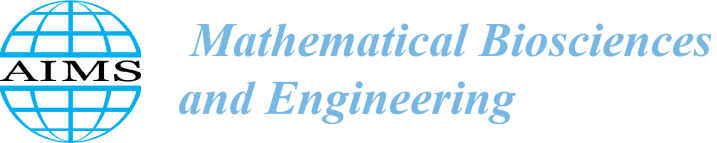 Revised: 16 March 2022
Accepted: 21 March 2022
Published: 06 April 2022http://www.aimspress.com/journal/MBEResearch articleComputational identification of Shenshao Ningxin Yin as an effective treatment for novel coronavirus infection (COVID-19) with myocarditisZe-Yu Zhang1, Zhu-Jun Mao1,2, Ye-ping Ruan1,2,* and Xin Zhang1,2,*1	School of Pharmaceutical Sciences, Zhejiang Chinese Medical University, Hangzhou 310053, China2	Chinese Medicine Plant Essential Oil Zhejiang Engineering Research Center, Zhejiang Chinese Medical University, Hangzhou 310053, China*	Correspondence: Email: drjanson@126.com, ruanyp@zcmu.edu.cn.SupplementaryTable S1. All candidate compounds of Shenshao Ningxinyin (SNY). The chemical constituents of Chinese Angelica, Ginseng, Liquorice Root, White Peony Root, Milkvetch Root, Chinese Magnoliavine Fruit, Weeping Forsythia Capsule and Honeysuckle Flower were collected by searching the TCMSP. Dwarf Lilyturf Tuber was collected by searching the TCMIP.Table S2. All targets of 166 candidate compounds. The targets of Chinese Angelica, Ginseng, Liquorice Root, White Peony Root, Milkvetch Root, Chinese Magnoliavine Fruit, Weeping Forsythia Capsule and Honeysuckle Flower were collected by searching the TCMSP. Dwarf Lilyturf Tuber was collected by searching the TCMIP.Table S3. Novel Coronavirus with Myocarditis-Related Targets. In Genecards database and OMIM database, “novel coronavirus pneumonia”, “COVID-19” and “myocarditis” were used to search for targets associated with COVID-19 infection with myocarditis.Table S4. “Drug-compound-target” Network information for SNY.Table S5. The core PPI network for 134 Core Candidate SNY Targets.Table S6. The result of the molecular docking. The smaller the binding energy is, the better the ligand can bind to the protein. Table S7. GO Enrichment Analysis for 148 Core Candidate SNY Targets. Only items with significance threshold of adjust p-value < 0.05 were selected.Table S8. Pathway Enrichment Analysis for 148 Core Candidate SNY Targets. Only items with significance threshold of adjust p-value < 0.05 were selected.Table S9. “Drug-component-target-pathway” Network information for SNY.©2022 the Author(s), licensee AIMS Press. This is an open access article distributed under the terms of the Creative Commons Attribution License (http://creativecommons.org/licenses/by/4.0)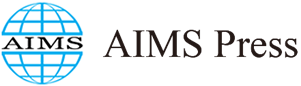 Compound NameOB(%)DLQEDData sourceCamphorNoneNone0.519(Moderate)TCMIP4-TerpineolNoneNone0.575(Moderate)TCMIPAdenosineNoneNone0.495(Moderate)TCMIPRuscogeninNoneNone0.578(Moderate)TCMIP6-Aldehydo-Isoophiopogone BNoneNone0.831(Good)TCMIPBorneol-2-O-Î’-D-GlucopyranosideNoneNone0.595(Moderate)TCMIP5,7-Dihydroxy-6NoneNone0.786(Good)TCMIP5-Hydroxy-7,8-Dimethoxy-6-Methyl-3-(3',4'-Dihydroxybenzyl) Chroman-4-OneNoneNone0.719(Good)TCMIPN-[Î’-Hydroxy-Î’-(4-Hydroxyphenyl)]Ethyl-4-Hydroxy CinnamideNoneNone0.636(Moderate)TCMIP2'-Hydroxymethylophiopogonone ANoneNone0.758(Good)TCMIPMethyl Ophiopogonanone BNoneNone0.893(Good)TCMIPOphiopogonanone BNoneNone0.908(Good)TCMIPOphiopogonanone DNoneNone0.827(Good)TCMIPOphiopogonanone ENoneNone0.769(Good)TCMIPOphiopogonanone FNoneNone0.828(Good)TCMIP2,5,7-Trihydroxy-6,8-Dimethyl-3-(4'-Methoxybenzyl)Chroman-4-OneNoneNone0.788(Good)TCMIP5,7,2'-Trihydroxy-6-Methyl-3-(3',4'-Methylenedioxybenzyl) ChromoneNoneNone0.770(Good)TCMIPbeta-sitosterol36.91 0.75 NoneTCMSPStigmasterol43.83 0.76 NoneTCMSPDiop43.59 0.39 NoneTCMSPInermin65.83 0.54 NoneTCMSPkaempferol41.88 0.24 NoneTCMSPAposiopolamine66.65 0.22 NoneTCMSPDeoxyharringtonine39.27 0.81 NoneTCMSPDianthramine40.45 0.20 NoneTCMSParachidonate45.57 0.20 NoneTCMSPFrutinone A65.90 0.34 NoneTCMSPginsenoside rh236.32 0.56 NoneTCMSPGinsenoside-Rh4_qt31.11 0.78 NoneTCMSPGirinimbin61.22 0.31 NoneTCMSPPanaxadiol33.09 0.79 NoneTCMSPsuchilactone57.52 0.56 NoneTCMSPalexandrin_qt36.91 0.75 NoneTCMSPFumarine59.26 0.83 NoneTCMSPInermine75.18 0.54 NoneTCMSPDFV32.76 0.18 NoneTCMSPMairin55.38 0.78 NoneTCMSPGlycyrol90.78 0.67 NoneTCMSPJaranol50.83 0.29 NoneTCMSPMedicarpin49.22 0.34 NoneTCMSPisorhamnetin49.60 0.31 NoneTCMSPsitosterol36.91 0.75 NoneTCMSPLupiwighteone51.64 0.37 NoneTCMSP7-Methoxy-2-methyl isoflavone42.56 0.20 NoneTCMSPformononetin69.67 0.21 NoneTCMSPCalycosin47.75 0.24 NoneTCMSPnaringenin59.29 0.21 NoneTCMSP(2S)-2-[4-hydroxy-3-(3-methylbut-2-enyl)phenyl]-8,8-dimethyl-2,3-dihydropyrano[2,3-f]chromen-4-one31.79 0.72 NoneTCMSPeuchrenone30.29 0.57 NoneTCMSPglyasperin B65.22 0.44 NoneTCMSPglyasperin F75.84 0.54 NoneTCMSPGlyasperin C45.56 0.40 NoneTCMSPIsotrifoliol31.94 0.42 NoneTCMSP(E)-1-(2,4-dihydroxyphenyl)-3-(2,2-dimethylchromen-6-yl)prop-2-en-1-one39.62 0.35 NoneTCMSPkanzonols W50.48 0.52 NoneTCMSP(2S)-6-(2,4-dihydroxyphenyl)-2-(2-hydroxypropan-2-yl)-4-methoxy-2,3-dihydrofuro[3,2-g]chromen-7-one60.25 0.63 NoneTCMSPSemilicoisoflavone B48.78 0.55 NoneTCMSPGlepidotin A44.72 0.35 NoneTCMSPGlepidotin B64.46 0.34 NoneTCMSPPhaseolinisoflavan32.01 0.45 NoneTCMSPGlypallichalcone61.60 0.19 NoneTCMSP8-(6-hydroxy-2-benzofuranyl)-2,2-dimethyl-5-chromenol58.44 0.38 NoneTCMSPLicochalcone B76.76 0.19 NoneTCMSPlicochalcone G49.25 0.32 NoneTCMSP3-(2,4-dihydroxyphenyl)-8-(1,1-dimethylprop-2-enyl)-7-hydroxy-5-methoxy-coumarin59.62 0.43 NoneTCMSPLicoricone63.58 0.47 NoneTCMSPGancaonin A51.08 0.40 NoneTCMSPGancaonin B48.79 0.45 NoneTCMSP3-(3,4-dihydroxyphenyl)-5,7-dihydroxy-8-(3-methylbut-2-enyl)chromone66.37 0.41 NoneTCMSP5,7-dihydroxy-3-(4-methoxyphenyl)-8-(3-methylbut-2-enyl)chromone30.49 0.41 NoneTCMSP2-(3,4-dihydroxyphenyl)-5,7-dihydroxy-6-(3-methylbut-2-enyl)chromone44.15 0.41 NoneTCMSPGlycyrin52.61 0.47 NoneTCMSPLicocoumarone33.21 0.36 NoneTCMSPLicoisoflavone41.61 0.42 NoneTCMSPLicoisoflavone B38.93 0.55 NoneTCMSPlicoisoflavanone52.47 0.54 NoneTCMSPshinpterocarpin80.30 0.73 NoneTCMSP(E)-3-[3,4-dihydroxy-5-(3-methylbut-2-enyl)phenyl]-1-(2,4-dihydroxyphenyl)prop-2-en-1-one46.27 0.31 NoneTCMSPliquiritin65.69 0.74 NoneTCMSPlicopyranocoumarin80.36 0.65 NoneTCMSPGlyzaglabrin61.07 0.35 NoneTCMSPGlabridin53.25 0.47 NoneTCMSPGlabranin52.90 0.31 NoneTCMSPGlabrene46.27 0.44 NoneTCMSPGlabrone52.51 0.50 NoneTCMSP1,3-dihydroxy-9-methoxy-6-benzofurano[3,2-c]chromenone48.14 0.43 NoneTCMSP1,3-dihydroxy-8,9-dimethoxy-6-benzofurano[3,2-c]chromenone62.90 0.53 NoneTCMSPEurycarpin A43.28 0.37 NoneTCMSP(-)-Medicocarpin40.99 0.95 NoneTCMSPSigmoidin-B34.88 0.41 NoneTCMSP(2R)-7-hydroxy-2-(4-hydroxyphenyl)chroman-4-one71.12 0.18 NoneTCMSP(2S)-7-hydroxy-2-(4-hydroxyphenyl)-8-(3-methylbut-2-enyl)chroman-4-one36.57 0.32 NoneTCMSPIsoglycyrol44.70 0.84 NoneTCMSPIsolicoflavonol45.17 0.42 NoneTCMSPHMO38.37 0.21 NoneTCMSP1-Methoxyphaseollidin69.98 0.64 NoneTCMSPQuercetin der.46.45 0.33 NoneTCMSP3'-Hydroxy-4'-O-Methylglabridin43.71 0.57 NoneTCMSPlicochalcone a40.79 0.29 NoneTCMSP3'-Methoxyglabridin46.16 0.57 NoneTCMSP2-[(3R)-8,8-dimethyl-3,4-dihydro-2H-pyrano[6,5-f]chromen-3-yl]-5-methoxyphenol36.21 0.52 NoneTCMSPInflacoumarin A39.71 0.33 NoneTCMSPicos-5-enoic acid30.70 0.20 NoneTCMSPKanzonol F32.47 0.89 NoneTCMSP6-prenylated eriodictyol39.22 0.41 NoneTCMSP7,2',4'-trihydroxy－5-methoxy-3－arylcoumarin83.71 0.27 NoneTCMSP7-Acetoxy-2-methylisoflavone38.92 0.26 NoneTCMSP8-prenylated eriodictyol53.79 0.40 NoneTCMSPgadelaidic acid30.70 0.20 NoneTCMSPVestitol74.66 0.21 NoneTCMSPGancaonin G60.44 0.39 NoneTCMSPGancaonin H50.10 0.78 NoneTCMSPLicoagrocarpin58.81 0.58 NoneTCMSPGlyasperins M72.67 0.59 NoneTCMSPGlycyrrhiza flavonol A41.28 0.60 NoneTCMSPLicoagroisoflavone57.28 0.49 NoneTCMSPOdoratin49.95 0.30 NoneTCMSPPhaseol78.77 0.58 NoneTCMSPXambioona54.85 0.87 NoneTCMSPdehydroglyasperins C53.82 0.37 NoneTCMSPquercetin46.43 0.28 NoneTCMSPpaeoniflorgenone87.59 0.37 NoneTCMSP(3S,5R,8R,9R,10S,14S)-3,17-dihydroxy-4,4,8,10,14-pentamethyl-2,3,5,6,7,9-hexahydro-1H-cyclopenta[a]phenanthrene-15,16-dione43.56 0.53 NoneTCMSPpaeoniflorin53.87 0.79 NoneTCMSP(+)-catechin54.83 0.24 NoneTCMSPhederagenin36.91 0.75 NoneTCMSP(3S,8S,9S,10R,13R,14S,17R)-10,13-dimethyl-17-[(2R,5S)-5-propan-2-yloctan-2-yl]-2,3,4,7,8,9,11,12,14,15,16,17-dodecahydro-1H-cyclopenta[a]phenanthren-3-ol36.23 0.78 NoneTCMSP3,9-di-O-methylnissolin53.74 0.48 NoneTCMSP7-O-methylisomucronulatol74.69 0.30 NoneTCMSP9,10-dimethoxypterocarpan-3-O-β-D-glucoside36.74 0.92 NoneTCMSP(6aR,11aR)-9,10-dimethoxy-6a,11a-dihydro-6H-benzofurano[3,2-c]chromen-3-ol64.26 0.42 NoneTCMSPBifendate31.10 0.67 NoneTCMSPFA68.96 0.71 NoneTCMSP1,7-Dihydroxy-3,9-dimethoxy pterocarpene39.05 0.48 NoneTCMSPLongikaurin A47.72 0.53 NoneTCMSPAngeloylgomisin O31.97 0.85 NoneTCMSPSchizandrer B30.71 0.83 NoneTCMSPGomisin-A30.69 0.78 NoneTCMSPGomisin R34.84 0.86 NoneTCMSPWuweizisu C46.27 0.84 NoneTCMSPwogonin30.68 0.23 NoneTCMSP(2R,3R,4S)-4-(4-hydroxy-3-methoxy-phenyl)-7-methoxy-2,3-dimethylol-tetralin-6-ol66.51 0.39 NoneTCMSP(3R,4R)-3,4-bis[(3,4-dimethoxyphenyl)methyl]oxolan-2-one52.30 0.48 NoneTCMSP(+)-pinoresinol monomethyl ether53.08 0.57 NoneTCMSPACon1_00169785.12 0.57 NoneTCMSP(+)-pinoresinol monomethyl ether-4-D-beta-glucoside_qt61.20 0.57 NoneTCMSP3beta-Acetyl-20,25-epoxydammarane-24alpha-ol33.07 0.79 NoneTCMSPFORSYTHINOL81.25 0.57 NoneTCMSP(-)-Phillygenin95.04 0.57 NoneTCMSPhyperforin44.03 0.60 NoneTCMSPOnjixanthone I79.16 0.30 NoneTCMSParctiin34.45 0.84 NoneTCMSPluteolin36.16 0.25 NoneTCMSPbicuculline69.67 0.88 NoneTCMSPMandenol42.00 0.19 NoneTCMSPEthyl linolenate46.10 0.20 NoneTCMSPEriodyctiol (flavanone)41.35 0.24 NoneTCMSP(-)-(3R,8S,9R,9aS,10aS)-9-ethenyl-8-(beta-D-glucopyranosyloxy)-2,3,9,9a,10,10a-hexahydro-5-oxo-5H,8H-pyrano[4,3-d]oxazolo[3,2-a]pyridine-3-carboxylic acid_qt87.47 0.23 NoneTCMSPsecologanic dibutylacetal_qt53.65 0.29 NoneTCMSPbeta-carotene37.18 0.58 NoneTCMSPZINC0397878143.83 0.76 NoneTCMSPChryseriol35.85 0.27 NoneTCMSP5-hydroxy-7-methoxy-2-(3,4,5-trimethoxyphenyl)chromone51.96 0.41 NoneTCMSPCentauroside_qt55.79 0.50 NoneTCMSPIoniceracetalides B_qt61.19 0.19 NoneTCMSPdinethylsecologanoside48.46 0.48 NoneTCMSPHerbCompound NameSymbolData sourceDwarf Lilyturf TuberCamphorAKR1D1 (Tanimoto Score:0.8214)TCMIPDwarf Lilyturf TuberCamphorNCOA1 (Tanimoto Score:0.8214)TCMIPDwarf Lilyturf TuberCamphorNR1I3 (Tanimoto Score:0.8214)TCMIPDwarf Lilyturf TuberCamphorRXRA (Tanimoto Score:0.8214)TCMIPDwarf Lilyturf TuberCamphorTRPA1 (Tanimoto Score:1)TCMIPDwarf Lilyturf TuberCamphorTRPM8 (Tanimoto Score:1)TCMIPDwarf Lilyturf TuberCamphorTRPV1 (Tanimoto Score:1)TCMIPDwarf Lilyturf TuberCamphorTRPV3 (Tanimoto Score:1)TCMIPDwarf Lilyturf Tuber4-TerpineolVDR (Tanimoto Score:0.8438)TCMIPDwarf Lilyturf TuberAdenosineABCA1 (Tanimoto Score:0.8235)TCMIPDwarf Lilyturf TuberAdenosineABCB1 (Tanimoto Score:0.8235)TCMIPDwarf Lilyturf TuberAdenosineABCB11 (Tanimoto Score:0.8235)TCMIPDwarf Lilyturf TuberAdenosineABCC1 (Tanimoto Score:0.8235)TCMIPDwarf Lilyturf TuberAdenosineABCC2 (Tanimoto Score:0.8235)TCMIPDwarf Lilyturf TuberAdenosineABCC4 (Tanimoto Score:0.8235)TCMIPDwarf Lilyturf TuberAdenosineABCC6 (Tanimoto Score:0.8235)TCMIPDwarf Lilyturf TuberAdenosineABCC8 (Tanimoto Score:0.8235)TCMIPDwarf Lilyturf TuberAdenosineABCC9 (Tanimoto Score:0.8235)TCMIPDwarf Lilyturf TuberAdenosineABCG1 (Tanimoto Score:0.8235)TCMIPDwarf Lilyturf TuberAdenosineABL1 (Tanimoto Score:0.8235)TCMIPDwarf Lilyturf TuberAdenosineABL2 (Tanimoto Score:0.8235)TCMIPDwarf Lilyturf TuberAdenosineACSL1 (Tanimoto Score:0.8235)TCMIPDwarf Lilyturf TuberAdenosineACSS1 (Tanimoto Score:0.8235)TCMIPDwarf Lilyturf TuberAdenosineACSS2 (Tanimoto Score:0.8235)TCMIPDwarf Lilyturf TuberAdenosineACTA1 (Tanimoto Score:0.8)TCMIPDwarf Lilyturf TuberAdenosineACVR1 (Tanimoto Score:0.8235)TCMIPDwarf Lilyturf TuberAdenosineACVR1B (Tanimoto Score:0.8235)TCMIPDwarf Lilyturf TuberAdenosineACVRL1 (Tanimoto Score:0.8235)TCMIPDwarf Lilyturf TuberAdenosineADA (Tanimoto Score:1)TCMIPDwarf Lilyturf TuberAdenosineADCY1 (Tanimoto Score:0.8235)TCMIPDwarf Lilyturf TuberAdenosineADH1C (Tanimoto Score:0.8)TCMIPDwarf Lilyturf TuberAdenosineADK (Tanimoto Score:0.8209)TCMIPDwarf Lilyturf TuberAdenosineADORA1 (Tanimoto Score:1)TCMIPDwarf Lilyturf TuberAdenosineADORA2A (Tanimoto Score:1)TCMIPDwarf Lilyturf TuberAdenosineADORA2B (Tanimoto Score:1)TCMIPDwarf Lilyturf TuberAdenosineADORA3 (Tanimoto Score:1)TCMIPDwarf Lilyturf TuberAdenosineADRBK1 (Tanimoto Score:0.8235)TCMIPDwarf Lilyturf TuberAdenosineADRBK2 (Tanimoto Score:0.8235)TCMIPDwarf Lilyturf TuberAdenosineAFG3L2 (Tanimoto Score:0.8235)TCMIPDwarf Lilyturf TuberAdenosineAHCY (Tanimoto Score:0.931)TCMIPDwarf Lilyturf TuberAdenosineAK1 (Tanimoto Score:0.8116)TCMIPDwarf Lilyturf TuberAdenosineAK2 (Tanimoto Score:0.8116)TCMIPDwarf Lilyturf TuberAdenosineAK8 (Tanimoto Score:0.8116)TCMIPDwarf Lilyturf TuberAdenosineAKT1 (Tanimoto Score:0.8235)TCMIPDwarf Lilyturf TuberAdenosineALK (Tanimoto Score:0.8235)TCMIPDwarf Lilyturf TuberAdenosineAMHR2 (Tanimoto Score:0.8235)TCMIPDwarf Lilyturf TuberAdenosineAPAF1 (Tanimoto Score:0.8235)TCMIPDwarf Lilyturf TuberAdenosineARAF (Tanimoto Score:0.8235)TCMIPDwarf Lilyturf TuberAdenosineASNA1 (Tanimoto Score:0.8235)TCMIPDwarf Lilyturf TuberAdenosineASNS (Tanimoto Score:0.8235)TCMIPDwarf Lilyturf TuberAdenosineASS1 (Tanimoto Score:0.8235)TCMIPDwarf Lilyturf TuberAdenosineBAG1 (Tanimoto Score:0.8507)TCMIPDwarf Lilyturf TuberAdenosineBALF5 (Tanimoto Score:1)TCMIPDwarf Lilyturf TuberAdenosineCCT3 (Tanimoto Score:0.8)TCMIPDwarf Lilyturf TuberAdenosineCDK15 (Tanimoto Score:0.8235)TCMIPDwarf Lilyturf TuberAdenosineCFTR (Tanimoto Score:0.8235)TCMIPDwarf Lilyturf TuberAdenosineCOMTD1 (Tanimoto Score:0.806)TCMIPDwarf Lilyturf TuberAdenosineCREB1 (Tanimoto Score:0.8209)TCMIPDwarf Lilyturf TuberAdenosineCSNK1G2 (Tanimoto Score:0.918)TCMIPDwarf Lilyturf TuberAdenosineCSNK2A1 (Tanimoto Score:0.8235)TCMIPDwarf Lilyturf TuberAdenosineCSNK2B (Tanimoto Score:0.8235)TCMIPDwarf Lilyturf TuberAdenosineDAM (Tanimoto Score:0.806)TCMIPDwarf Lilyturf TuberAdenosineDAPK1 (Tanimoto Score:0.8)TCMIPDwarf Lilyturf TuberAdenosineDCK (Tanimoto Score:0.9194)TCMIPDwarf Lilyturf TuberAdenosineDNMT1 (Tanimoto Score:0.8413)TCMIPDwarf Lilyturf TuberAdenosineDPH5 (Tanimoto Score:0.806)TCMIPDwarf Lilyturf TuberAdenosineDTYMK (Tanimoto Score:0.8)TCMIPDwarf Lilyturf TuberAdenosineEEF2 (Tanimoto Score:0.8116)TCMIPDwarf Lilyturf TuberAdenosineENPP1 (Tanimoto Score:0.8361)TCMIPDwarf Lilyturf TuberAdenosineEPHA2 (Tanimoto Score:0.8)TCMIPDwarf Lilyturf TuberAdenosineEPHB2 (Tanimoto Score:0.8)TCMIPDwarf Lilyturf TuberAdenosineFBP1 (Tanimoto Score:0.8209)TCMIPDwarf Lilyturf TuberAdenosineFHIT (Tanimoto Score:0.8088)TCMIPDwarf Lilyturf TuberAdenosineGALK1 (Tanimoto Score:0.8)TCMIPDwarf Lilyturf TuberAdenosineGAMT (Tanimoto Score:0.806)TCMIPDwarf Lilyturf TuberAdenosineGAPDH (Tanimoto Score:0.8116)TCMIPDwarf Lilyturf TuberAdenosineGAPDHS (Tanimoto Score:0.806)TCMIPDwarf Lilyturf TuberAdenosineGNMT (Tanimoto Score:0.806)TCMIPDwarf Lilyturf TuberAdenosineGSG2 (Tanimoto Score:0.918)TCMIPDwarf Lilyturf TuberAdenosineGSK3B (Tanimoto Score:0.8)TCMIPDwarf Lilyturf TuberAdenosineGSS (Tanimoto Score:0.8)TCMIPDwarf Lilyturf TuberAdenosineHCN2 (Tanimoto Score:0.803)TCMIPDwarf Lilyturf TuberAdenosineHINT1 (Tanimoto Score:0.8209)TCMIPDwarf Lilyturf TuberAdenosineHK1 (Tanimoto Score:0.8)TCMIPDwarf Lilyturf TuberAdenosineHNMT (Tanimoto Score:0.806)TCMIPDwarf Lilyturf TuberAdenosineHSP90B1 (Tanimoto Score:0.8689)TCMIPDwarf Lilyturf TuberAdenosineHSPA8 (Tanimoto Score:0.8507)TCMIPDwarf Lilyturf TuberAdenosineIGF1R (Tanimoto Score:0.8)TCMIPDwarf Lilyturf TuberAdenosineIMPDH1 (Tanimoto Score:0.8361)TCMIPDwarf Lilyturf TuberAdenosineIMPDH2 (Tanimoto Score:0.8361)TCMIPDwarf Lilyturf TuberAdenosineITPKA (Tanimoto Score:0.8)TCMIPDwarf Lilyturf TuberAdenosineKIF1A (Tanimoto Score:0.8)TCMIPDwarf Lilyturf TuberAdenosineKIF2C (Tanimoto Score:0.8)TCMIPDwarf Lilyturf TuberAdenosineL (Tanimoto Score:0.8361)TCMIPDwarf Lilyturf TuberAdenosineLCK (Tanimoto Score:0.8)TCMIPDwarf Lilyturf TuberAdenosineLSM6 (Tanimoto Score:0.8095)TCMIPDwarf Lilyturf TuberAdenosineMAFF_RS13750 (Tanimoto Score:0.803)TCMIPDwarf Lilyturf TuberAdenosineMAPK10 (Tanimoto Score:0.8)TCMIPDwarf Lilyturf TuberAdenosineMAPK12 (Tanimoto Score:0.8)TCMIPDwarf Lilyturf TuberAdenosineMAPK3 (Tanimoto Score:0.918)TCMIPDwarf Lilyturf TuberAdenosineMTAP (Tanimoto Score:0.8548)TCMIPDwarf Lilyturf TuberAdenosineNAE1 (Tanimoto Score:0.8235)TCMIPDwarf Lilyturf TuberAdenosineNME1 (Tanimoto Score:0.8235)TCMIPDwarf Lilyturf TuberAdenosineNT5C2 (Tanimoto Score:0.8361)TCMIPDwarf Lilyturf TuberAdenosinePAPS (Tanimoto Score:0.8769)TCMIPDwarf Lilyturf TuberAdenosinePB1 (Tanimoto Score:0.8361)TCMIPDwarf Lilyturf TuberAdenosinePCMT1 (Tanimoto Score:0.806)TCMIPDwarf Lilyturf TuberAdenosinePDE4B (Tanimoto Score:0.8209)TCMIPDwarf Lilyturf TuberAdenosinePDE4D (Tanimoto Score:0.8209)TCMIPDwarf Lilyturf TuberAdenosinePFKFB4 (Tanimoto Score:0.8)TCMIPDwarf Lilyturf TuberAdenosinePIK3CA (Tanimoto Score:0.8235)TCMIPDwarf Lilyturf TuberAdenosinePIM1 (Tanimoto Score:0.8209)TCMIPDwarf Lilyturf TuberAdenosinePNMT (Tanimoto Score:0.806)TCMIPDwarf Lilyturf TuberAdenosinePNP (Tanimoto Score:0.9322)TCMIPDwarf Lilyturf TuberAdenosinePOLA1 (Tanimoto Score:0.9194)TCMIPDwarf Lilyturf TuberAdenosinePOLB (Tanimoto Score:0.871)TCMIPDwarf Lilyturf TuberAdenosinePOLE (Tanimoto Score:0.8182)TCMIPDwarf Lilyturf TuberAdenosinePOLE2 (Tanimoto Score:0.8182)TCMIPDwarf Lilyturf TuberAdenosinePOLE3 (Tanimoto Score:0.8182)TCMIPDwarf Lilyturf TuberAdenosinePOLE4 (Tanimoto Score:0.8182)TCMIPDwarf Lilyturf TuberAdenosinePPP5C (Tanimoto Score:0.8235)TCMIPDwarf Lilyturf TuberAdenosinePRKAA1 (Tanimoto Score:0.8235)TCMIPDwarf Lilyturf TuberAdenosinePRKAB1 (Tanimoto Score:0.8209)TCMIPDwarf Lilyturf TuberAdenosinePRKAB2 (Tanimoto Score:0.8209)TCMIPDwarf Lilyturf TuberAdenosinePRKAR1A (Tanimoto Score:0.803)TCMIPDwarf Lilyturf TuberAdenosinePRKAR2B (Tanimoto Score:0.803)TCMIPDwarf Lilyturf TuberAdenosinePRMT1 (Tanimoto Score:0.806)TCMIPDwarf Lilyturf TuberAdenosinePRMT3 (Tanimoto Score:0.806)TCMIPDwarf Lilyturf TuberAdenosinePYGL (Tanimoto Score:0.8209)TCMIPDwarf Lilyturf TuberAdenosineRAD51 (Tanimoto Score:0.8)TCMIPDwarf Lilyturf TuberAdenosineRNASE1 (Tanimoto Score:0.8088)TCMIPDwarf Lilyturf TuberAdenosineRPL10L (Tanimoto Score:0.8261)TCMIPDwarf Lilyturf TuberAdenosineRPL11 (Tanimoto Score:0.8261)TCMIPDwarf Lilyturf TuberAdenosineRPL13A (Tanimoto Score:0.8261)TCMIPDwarf Lilyturf TuberAdenosineRPL15 (Tanimoto Score:0.8261)TCMIPDwarf Lilyturf TuberAdenosineRPL19 (Tanimoto Score:0.8261)TCMIPDwarf Lilyturf TuberAdenosineRPL23 (Tanimoto Score:0.8261)TCMIPDwarf Lilyturf TuberAdenosineRPL23A (Tanimoto Score:0.8261)TCMIPDwarf Lilyturf TuberAdenosineRPL26L1 (Tanimoto Score:0.8261)TCMIPDwarf Lilyturf TuberAdenosineRPL3 (Tanimoto Score:0.8261)TCMIPDwarf Lilyturf TuberAdenosineRPL37 (Tanimoto Score:0.8261)TCMIPDwarf Lilyturf TuberAdenosineRPL8 (Tanimoto Score:0.8261)TCMIPDwarf Lilyturf TuberAdenosineRRM1 (Tanimoto Score:0.9194)TCMIPDwarf Lilyturf TuberAdenosineRRM2 (Tanimoto Score:0.8182)TCMIPDwarf Lilyturf TuberAdenosineRRM2B (Tanimoto Score:0.8182)TCMIPDwarf Lilyturf TuberAdenosineRSL24D1 (Tanimoto Score:0.8261)TCMIPDwarf Lilyturf TuberAdenosineSETD7 (Tanimoto Score:0.806)TCMIPDwarf Lilyturf TuberAdenosineSIRT3 (Tanimoto Score:0.8116)TCMIPDwarf Lilyturf TuberAdenosineSIRT5 (Tanimoto Score:0.8116)TCMIPDwarf Lilyturf TuberAdenosineSLC25A4 (Tanimoto Score:0.8235)TCMIPDwarf Lilyturf TuberAdenosineSRPK2 (Tanimoto Score:0.8)TCMIPDwarf Lilyturf TuberAdenosineSTM4066 (Tanimoto Score:0.9138)TCMIPDwarf Lilyturf TuberAdenosineTK (Tanimoto Score:1)TCMIPDwarf Lilyturf TuberAdenosineTLR7 (Tanimoto Score:0.8235)TCMIPDwarf Lilyturf TuberAdenosineTM0588 (Tanimoto Score:0.8)TCMIPDwarf Lilyturf TuberAdenosineTNK2 (Tanimoto Score:0.8235)TCMIPDwarf Lilyturf TuberAdenosineTOP2B (Tanimoto Score:0.8)TCMIPDwarf Lilyturf TuberAdenosineTRDMT1 (Tanimoto Score:0.806)TCMIPDwarf Lilyturf TuberAdenosineTRPM7 (Tanimoto Score:0.8)TCMIPDwarf Lilyturf TuberAdenosineTTHA0667 (Tanimoto Score:0.806)TCMIPDwarf Lilyturf TuberAdenosineTTHA1435 (Tanimoto Score:0.9194)TCMIPDwarf Lilyturf TuberAdenosineUCK2 (Tanimoto Score:0.871)TCMIPDwarf Lilyturf TuberAdenosineVCP (Tanimoto Score:0.8)TCMIPDwarf Lilyturf TuberRuscogeninATP1A1 (Tanimoto Score:0.8654)TCMIPDwarf Lilyturf TuberRuscogeninATP1A2 (Tanimoto Score:0.8)TCMIPDwarf Lilyturf TuberRuscogeninATP1A3 (Tanimoto Score:0.8)TCMIPDwarf Lilyturf TuberRuscogeninGABRB3 (Tanimoto Score:0.8036)TCMIPDwarf Lilyturf TuberRuscogeninGLRA3 (Tanimoto Score:0.8036)TCMIPDwarf Lilyturf TuberRuscogeninNR3C1 (Tanimoto Score:0.8462)TCMIPDwarf Lilyturf TuberRuscogeninPPP1CC (Tanimoto Score:0.8462)TCMIPDwarf Lilyturf TuberRuscogeninSLCO1B3 (Tanimoto Score:0.8148)TCMIPDwarf Lilyturf Tuber6-Aldehydo-Isoophiopogone BGABRA1 (Tanimoto Score:0.8788)TCMIPDwarf Lilyturf Tuber6-Aldehydo-Isoophiopogone BGABRA2 (Tanimoto Score:0.8788)TCMIPDwarf Lilyturf Tuber6-Aldehydo-Isoophiopogone BGABRA3 (Tanimoto Score:0.8788)TCMIPDwarf Lilyturf Tuber6-Aldehydo-Isoophiopogone BGABRA4 (Tanimoto Score:0.8788)TCMIPDwarf Lilyturf Tuber6-Aldehydo-Isoophiopogone BGABRA5 (Tanimoto Score:0.8788)TCMIPDwarf Lilyturf Tuber6-Aldehydo-Isoophiopogone BGABRA6 (Tanimoto Score:0.8788)TCMIPDwarf Lilyturf Tuber6-Aldehydo-Isoophiopogone BGABRG1 (Tanimoto Score:0.8788)TCMIPDwarf Lilyturf Tuber6-Aldehydo-Isoophiopogone BGABRG2 (Tanimoto Score:0.8788)TCMIPDwarf Lilyturf Tuber6-Aldehydo-Isoophiopogone BGABRG3 (Tanimoto Score:0.8788)TCMIPDwarf Lilyturf Tuber6-Aldehydo-Isoophiopogone BMTTP (Tanimoto Score:0.8)TCMIPDwarf Lilyturf Tuber6-Aldehydo-Isoophiopogone BSHBG (Tanimoto Score:0.8)TCMIPDwarf Lilyturf Tuber6-Aldehydo-Isoophiopogone BSOAT1 (Tanimoto Score:0.8)TCMIPDwarf Lilyturf Tuber6-Aldehydo-Isoophiopogone BSOAT2 (Tanimoto Score:0.8)TCMIPDwarf Lilyturf TuberBorneol-2-O-Î’-D-GlucopyranosideATP1A1 (Tanimoto Score:0.8)TCMIPDwarf Lilyturf TuberBorneol-2-O-Î’-D-GlucopyranosideSLCO1B3 (Tanimoto Score:0.8654)TCMIPDwarf Lilyturf Tuber5,7-Dihydroxy-6GABRA1 (Tanimoto Score:0.8333)TCMIPDwarf Lilyturf Tuber5,7-Dihydroxy-6GABRA2 (Tanimoto Score:0.8333)TCMIPDwarf Lilyturf Tuber5,7-Dihydroxy-6GABRA3 (Tanimoto Score:0.8333)TCMIPDwarf Lilyturf Tuber5,7-Dihydroxy-6GABRA4 (Tanimoto Score:0.8333)TCMIPDwarf Lilyturf Tuber5,7-Dihydroxy-6GABRA5 (Tanimoto Score:0.8333)TCMIPDwarf Lilyturf Tuber5,7-Dihydroxy-6GABRA6 (Tanimoto Score:0.8333)TCMIPDwarf Lilyturf Tuber5,7-Dihydroxy-6GABRG1 (Tanimoto Score:0.8333)TCMIPDwarf Lilyturf Tuber5,7-Dihydroxy-6GABRG2 (Tanimoto Score:0.8333)TCMIPDwarf Lilyturf Tuber5,7-Dihydroxy-6GABRG3 (Tanimoto Score:0.8333)TCMIPDwarf Lilyturf Tuber5-Hydroxy-7,8-Dimethoxy-6-Methyl-3-(3',4'-Dihydroxybenzyl) Chroman-4-OneAHR (Tanimoto Score:0.8293)TCMIPDwarf Lilyturf Tuber5-Hydroxy-7,8-Dimethoxy-6-Methyl-3-(3',4'-Dihydroxybenzyl) Chroman-4-OneAURKB (Tanimoto Score:0.8293)TCMIPDwarf Lilyturf TuberN-[Î’-Hydroxy-Î’-(4-Hydroxyphenyl)]Ethyl-4-Hydroxy CinnamideKYNU (Tanimoto Score:0.8824)TCMIPDwarf Lilyturf Tuber2'-Hydroxymethylophiopogonone AAHR (Tanimoto Score:0.814)TCMIPDwarf Lilyturf Tuber2'-Hydroxymethylophiopogonone AAKR1C3 (Tanimoto Score:0.8095)TCMIPDwarf Lilyturf Tuber2'-Hydroxymethylophiopogonone AAURKB (Tanimoto Score:0.814)TCMIPDwarf Lilyturf Tuber2'-Hydroxymethylophiopogonone ACBR1 (Tanimoto Score:0.8095)TCMIPDwarf Lilyturf TuberMethyl Ophiopogonanone BGABRA1 (Tanimoto Score:0.8056)TCMIPDwarf Lilyturf TuberMethyl Ophiopogonanone BGABRA2 (Tanimoto Score:0.8056)TCMIPDwarf Lilyturf TuberMethyl Ophiopogonanone BGABRA3 (Tanimoto Score:0.8056)TCMIPDwarf Lilyturf TuberMethyl Ophiopogonanone BGABRA4 (Tanimoto Score:0.8056)TCMIPDwarf Lilyturf TuberMethyl Ophiopogonanone BGABRA5 (Tanimoto Score:0.8056)TCMIPDwarf Lilyturf TuberMethyl Ophiopogonanone BGABRA6 (Tanimoto Score:0.8056)TCMIPDwarf Lilyturf TuberMethyl Ophiopogonanone BGABRG1 (Tanimoto Score:0.8056)TCMIPDwarf Lilyturf TuberMethyl Ophiopogonanone BGABRG2 (Tanimoto Score:0.8056)TCMIPDwarf Lilyturf TuberMethyl Ophiopogonanone BGABRG3 (Tanimoto Score:0.8056)TCMIPDwarf Lilyturf TuberOphiopogonanone BAHR (Tanimoto Score:0.8)TCMIPDwarf Lilyturf TuberOphiopogonanone BAURKB (Tanimoto Score:0.8)TCMIPDwarf Lilyturf TuberOphiopogonanone BGABRA1 (Tanimoto Score:0.8529)TCMIPDwarf Lilyturf TuberOphiopogonanone BGABRA2 (Tanimoto Score:0.8529)TCMIPDwarf Lilyturf TuberOphiopogonanone BGABRA3 (Tanimoto Score:0.8529)TCMIPDwarf Lilyturf TuberOphiopogonanone BGABRA4 (Tanimoto Score:0.8529)TCMIPDwarf Lilyturf TuberOphiopogonanone BGABRA5 (Tanimoto Score:0.8529)TCMIPDwarf Lilyturf TuberOphiopogonanone BGABRA6 (Tanimoto Score:0.8529)TCMIPDwarf Lilyturf TuberOphiopogonanone BGABRG1 (Tanimoto Score:0.8529)TCMIPDwarf Lilyturf TuberOphiopogonanone BGABRG2 (Tanimoto Score:0.8529)TCMIPDwarf Lilyturf TuberOphiopogonanone BGABRG3 (Tanimoto Score:0.8529)TCMIPDwarf Lilyturf TuberOphiopogonanone BMIF (Tanimoto Score:0.8)TCMIPDwarf Lilyturf TuberOphiopogonanone DTOP2A (Tanimoto Score:0.8537)TCMIPDwarf Lilyturf TuberOphiopogonanone DTOP2B (Tanimoto Score:0.8)TCMIPDwarf Lilyturf TuberOphiopogonanone DTUBA4A (Tanimoto Score:0.8537)TCMIPDwarf Lilyturf TuberOphiopogonanone DTUBB (Tanimoto Score:0.8537)TCMIPDwarf Lilyturf TuberOphiopogonanone EAHR (Tanimoto Score:0.8293)TCMIPDwarf Lilyturf TuberOphiopogonanone EAURKB (Tanimoto Score:0.8293)TCMIPDwarf Lilyturf TuberOphiopogonanone EGABRA1 (Tanimoto Score:0.8333)TCMIPDwarf Lilyturf TuberOphiopogonanone EGABRA2 (Tanimoto Score:0.8333)TCMIPDwarf Lilyturf TuberOphiopogonanone EGABRA3 (Tanimoto Score:0.8333)TCMIPDwarf Lilyturf TuberOphiopogonanone EGABRA4 (Tanimoto Score:0.8333)TCMIPDwarf Lilyturf TuberOphiopogonanone EGABRA5 (Tanimoto Score:0.8333)TCMIPDwarf Lilyturf TuberOphiopogonanone EGABRA6 (Tanimoto Score:0.8333)TCMIPDwarf Lilyturf TuberOphiopogonanone EGABRG1 (Tanimoto Score:0.8333)TCMIPDwarf Lilyturf TuberOphiopogonanone EGABRG2 (Tanimoto Score:0.8333)TCMIPDwarf Lilyturf TuberOphiopogonanone EGABRG3 (Tanimoto Score:0.8333)TCMIPDwarf Lilyturf TuberOphiopogonanone FAHR (Tanimoto Score:0.8049)TCMIPDwarf Lilyturf TuberOphiopogonanone FAURKB (Tanimoto Score:0.8049)TCMIPDwarf Lilyturf TuberOphiopogonanone FGABRA1 (Tanimoto Score:0.8056)TCMIPDwarf Lilyturf TuberOphiopogonanone FGABRA2 (Tanimoto Score:0.8056)TCMIPDwarf Lilyturf TuberOphiopogonanone FGABRA3 (Tanimoto Score:0.8056)TCMIPDwarf Lilyturf TuberOphiopogonanone FGABRA4 (Tanimoto Score:0.8056)TCMIPDwarf Lilyturf TuberOphiopogonanone FGABRA5 (Tanimoto Score:0.8056)TCMIPDwarf Lilyturf TuberOphiopogonanone FGABRA6 (Tanimoto Score:0.8056)TCMIPDwarf Lilyturf TuberOphiopogonanone FGABRG1 (Tanimoto Score:0.8056)TCMIPDwarf Lilyturf TuberOphiopogonanone FGABRG2 (Tanimoto Score:0.8056)TCMIPDwarf Lilyturf TuberOphiopogonanone FGABRG3 (Tanimoto Score:0.8056)TCMIPDwarf Lilyturf Tuber2,5,7-Trihydroxy-6,8-Dimethyl-3-(4'-Methoxybenzyl)Chroman-4-OneGABRA1 (Tanimoto Score:0.8286)TCMIPDwarf Lilyturf Tuber2,5,7-Trihydroxy-6,8-Dimethyl-3-(4'-Methoxybenzyl)Chroman-4-OneGABRA2 (Tanimoto Score:0.8286)TCMIPDwarf Lilyturf Tuber2,5,7-Trihydroxy-6,8-Dimethyl-3-(4'-Methoxybenzyl)Chroman-4-OneGABRA3 (Tanimoto Score:0.8286)TCMIPDwarf Lilyturf Tuber2,5,7-Trihydroxy-6,8-Dimethyl-3-(4'-Methoxybenzyl)Chroman-4-OneGABRA4 (Tanimoto Score:0.8286)TCMIPDwarf Lilyturf Tuber2,5,7-Trihydroxy-6,8-Dimethyl-3-(4'-Methoxybenzyl)Chroman-4-OneGABRA5 (Tanimoto Score:0.8286)TCMIPDwarf Lilyturf Tuber2,5,7-Trihydroxy-6,8-Dimethyl-3-(4'-Methoxybenzyl)Chroman-4-OneGABRA6 (Tanimoto Score:0.8286)TCMIPDwarf Lilyturf Tuber2,5,7-Trihydroxy-6,8-Dimethyl-3-(4'-Methoxybenzyl)Chroman-4-OneGABRG1 (Tanimoto Score:0.8286)TCMIPDwarf Lilyturf Tuber2,5,7-Trihydroxy-6,8-Dimethyl-3-(4'-Methoxybenzyl)Chroman-4-OneGABRG2 (Tanimoto Score:0.8286)TCMIPDwarf Lilyturf Tuber2,5,7-Trihydroxy-6,8-Dimethyl-3-(4'-Methoxybenzyl)Chroman-4-OneGABRG3 (Tanimoto Score:0.8286)TCMIPDwarf Lilyturf Tuber5,7,2'-Trihydroxy-6-Methyl-3-(3',4'-Methylenedioxybenzyl) ChromoneAKR1C3 (Tanimoto Score:0.8293)TCMIPDwarf Lilyturf Tuber5,7,2'-Trihydroxy-6-Methyl-3-(3',4'-Methylenedioxybenzyl) ChromoneAR (Tanimoto Score:0.8049)TCMIPDwarf Lilyturf Tuber5,7,2'-Trihydroxy-6-Methyl-3-(3',4'-Methylenedioxybenzyl) ChromoneCBR1 (Tanimoto Score:0.8293)TCMIPChinese Angelicabeta-sitosterolPGRTCMSPChinese Angelicabeta-sitosterolNCOA2TCMSPChinese Angelicabeta-sitosterolPTGS1TCMSPChinese Angelicabeta-sitosterolPTGS2TCMSPChinese Angelicabeta-sitosterolKCNH2TCMSPChinese Angelicabeta-sitosterolCHRM3TCMSPChinese Angelicabeta-sitosterolCHRM1TCMSPChinese Angelicabeta-sitosterolSCN5ATCMSPChinese Angelicabeta-sitosterolCHRM4TCMSPChinese Angelicabeta-sitosterolPDE3ATCMSPChinese Angelicabeta-sitosterolADRA1ATCMSPChinese Angelicabeta-sitosterolCHRM2TCMSPChinese Angelicabeta-sitosterolADRA1BTCMSPChinese Angelicabeta-sitosterolADRB2TCMSPChinese Angelicabeta-sitosterolCHRNA2TCMSPChinese Angelicabeta-sitosterolSLC6A4TCMSPChinese Angelicabeta-sitosterolOPRM1TCMSPChinese Angelicabeta-sitosterolGABRA1TCMSPChinese Angelicabeta-sitosterolBCL2TCMSPChinese Angelicabeta-sitosterolBAXTCMSPChinese Angelicabeta-sitosterolCASP9TCMSPChinese Angelicabeta-sitosterolJUNTCMSPChinese Angelicabeta-sitosterolCASP3TCMSPChinese Angelicabeta-sitosterolCASP8TCMSPChinese Angelicabeta-sitosterolPRKCATCMSPChinese Angelicabeta-sitosterolPON1TCMSPChinese Angelicabeta-sitosterolMAP2TCMSPChinese AngelicaStigmasterolPGRTCMSPChinese AngelicaStigmasterolNR3C2TCMSPChinese AngelicaStigmasterolNCOA2TCMSPChinese AngelicaStigmasterolADH1CTCMSPChinese AngelicaStigmasterolRXRATCMSPChinese AngelicaStigmasterolNCOA1TCMSPChinese AngelicaStigmasterolPTGS1TCMSPChinese AngelicaStigmasterolPTGS2TCMSPChinese AngelicaStigmasterolADRA2ATCMSPChinese AngelicaStigmasterolSLC6A2TCMSPChinese AngelicaStigmasterolSLC6A3TCMSPChinese AngelicaStigmasterolADRB2TCMSPChinese AngelicaStigmasterolPLAUTCMSPChinese AngelicaStigmasterolLTA4HTCMSPChinese AngelicaStigmasterolMAOBTCMSPChinese AngelicaStigmasterolMAOATCMSPChinese AngelicaStigmasterolCTRB1TCMSPChinese AngelicaStigmasterolCHRM3TCMSPChinese AngelicaStigmasterolCHRM1TCMSPChinese AngelicaStigmasterolADRB1TCMSPChinese AngelicaStigmasterolSCN5ATCMSPChinese AngelicaStigmasterolADRA1ATCMSPChinese AngelicaStigmasterolCHRM2TCMSPChinese AngelicaStigmasterolADRA1BTCMSPChinese AngelicaStigmasterolGABRA1TCMSPGinsengDiopSCN5ATCMSPGinsengDiopADRB2TCMSPGinsengDiopCHRM3TCMSPGinsengStigmasterolPGRTCMSPGinsengStigmasterolNR3C2TCMSPGinsengStigmasterolNCOA2TCMSPGinsengStigmasterolADH1CTCMSPGinsengStigmasterolRXRATCMSPGinsengStigmasterolNCOA1TCMSPGinsengStigmasterolPTGS1TCMSPGinsengStigmasterolPTGS2TCMSPGinsengStigmasterolADRA2ATCMSPGinsengStigmasterolSLC6A2TCMSPGinsengStigmasterolSLC6A3TCMSPGinsengStigmasterolADRB2TCMSPGinsengStigmasterolPLAUTCMSPGinsengStigmasterolLTA4HTCMSPGinsengStigmasterolMAOBTCMSPGinsengStigmasterolMAOATCMSPGinsengStigmasterolCTRB1TCMSPGinsengStigmasterolCHRM3TCMSPGinsengStigmasterolCHRM1TCMSPGinsengStigmasterolADRB1TCMSPGinsengStigmasterolSCN5ATCMSPGinsengStigmasterolADRA1ATCMSPGinsengStigmasterolCHRM2TCMSPGinsengStigmasterolADRA1BTCMSPGinsengStigmasterolGABRA1TCMSPGinsengbeta-sitosterolPGRTCMSPGinsengbeta-sitosterolNCOA2TCMSPGinsengbeta-sitosterolPTGS1TCMSPGinsengbeta-sitosterolPTGS2TCMSPGinsengbeta-sitosterolKCNH2TCMSPGinsengbeta-sitosterolCHRM3TCMSPGinsengbeta-sitosterolCHRM1TCMSPGinsengbeta-sitosterolSCN5ATCMSPGinsengbeta-sitosterolCHRM4TCMSPGinsengbeta-sitosterolPDE3ATCMSPGinsengbeta-sitosterolADRA1ATCMSPGinsengbeta-sitosterolCHRM2TCMSPGinsengbeta-sitosterolADRA1BTCMSPGinsengbeta-sitosterolADRB2TCMSPGinsengbeta-sitosterolCHRNA2TCMSPGinsengbeta-sitosterolSLC6A4TCMSPGinsengbeta-sitosterolOPRM1TCMSPGinsengbeta-sitosterolGABRA1TCMSPGinsengbeta-sitosterolBCL2TCMSPGinsengbeta-sitosterolBAXTCMSPGinsengbeta-sitosterolCASP9TCMSPGinsengbeta-sitosterolJUNTCMSPGinsengbeta-sitosterolCASP3TCMSPGinsengbeta-sitosterolCASP8TCMSPGinsengbeta-sitosterolPRKCATCMSPGinsengbeta-sitosterolPON1TCMSPGinsengbeta-sitosterolMAP2TCMSPGinsengInerminPTGS1TCMSPGinsengInerminCHRM3TCMSPGinsengInerminSCN5ATCMSPGinsengInerminPTGS2TCMSPGinsengInerminHTR3ATCMSPGinsengInerminRXRATCMSPGinsengInerminADRA1BTCMSPGinsengInerminADRB2TCMSPGinsengInerminADRA1DTCMSPGinsengInerminSLC6A4TCMSPGinsengInerminPRSS1TCMSPGinsengInerminNCOA1TCMSPGinsengkaempferolNOS2TCMSPGinsengkaempferolPTGS1TCMSPGinsengkaempferolARTCMSPGinsengkaempferolPTGS2TCMSPGinsengkaempferolNCOA2TCMSPGinsengkaempferolPRSS1TCMSPGinsengkaempferolPGRTCMSPGinsengkaempferolCHRM1TCMSPGinsengkaempferolACHETCMSPGinsengkaempferolSLC6A2TCMSPGinsengkaempferolCHRM2TCMSPGinsengkaempferolADRA1BTCMSPGinsengkaempferolGABRA1TCMSPGinsengkaempferolF7TCMSPGinsengkaempferolRELATCMSPGinsengkaempferolIKBKBTCMSPGinsengkaempferolAKT1TCMSPGinsengkaempferolBCL2TCMSPGinsengkaempferolBAXTCMSPGinsengkaempferolTNFTCMSPGinsengkaempferolJUNTCMSPGinsengkaempferolAHSA1TCMSPGinsengkaempferolCASP3TCMSPGinsengkaempferolMAPK8TCMSPGinsengkaempferolMMP1TCMSPGinsengkaempferolSTAT1TCMSPGinsengkaempferolPPARGTCMSPGinsengkaempferolHMOX1TCMSPGinsengkaempferolCYP3A4TCMSPGinsengkaempferolCYP1A2TCMSPGinsengkaempferolCYP1A1TCMSPGinsengkaempferolICAM1TCMSPGinsengkaempferolSELETCMSPGinsengkaempferolVCAM1TCMSPGinsengkaempferolNR1I2TCMSPGinsengkaempferolCYP1B1TCMSPGinsengkaempferolHAS2TCMSPGinsengkaempferolGSTP1TCMSPGinsengkaempferolAHRTCMSPGinsengkaempferolPSMD3TCMSPGinsengkaempferolSLC2A4TCMSPGinsengkaempferolNR1I3TCMSPGinsengkaempferolINSRTCMSPGinsengkaempferolDIO1TCMSPGinsengkaempferolPPP3CATCMSPGinsengkaempferolGSTM1TCMSPGinsengkaempferolGSTM2TCMSPGinsengkaempferolAKR1C3TCMSPGinsengkaempferolSLPITCMSPGinsengAposiopolamineCHRM3TCMSPGinsengAposiopolamineCHRM1TCMSPGinsengAposiopolamineSLC6A2TCMSPGinsengAposiopolamineSLC6A3TCMSPGinsengAposiopolamineADRB2TCMSPGinsengAposiopolamineSLC6A4TCMSPGinsengAposiopolamineGABRA1TCMSPGinsengDeoxyharringtonineARTCMSPGinsengDeoxyharringtonineNR3C2TCMSPGinsengDianthraminePTGS1TCMSPGinsengDianthraminePTGS2TCMSPGinsengarachidonatePTGS1TCMSPGinsengarachidonatePTGS2TCMSPGinsengarachidonateRXRGTCMSPGinsengarachidonateNCOA2TCMSPGinsengFrutinone APTGS1TCMSPGinsengFrutinone AARTCMSPGinsengFrutinone ASCN5ATCMSPGinsengFrutinone APTGS2TCMSPGinsengFrutinone ARXRATCMSPGinsengFrutinone APDE3ATCMSPGinsengFrutinone AADRB2TCMSPGinsengFrutinone AGABRA1TCMSPGinsengFrutinone AACHETCMSPGinsengginsenoside rh2BAXTCMSPGinsengginsenoside rh2TNFTCMSPGinsengginsenoside rh2CASP3TCMSPGinsengginsenoside rh2PTGS2TCMSPGinsengginsenoside rh2NFKBIATCMSPGinsengginsenoside rh2IL1BTCMSPGinsengginsenoside rh2CASP1TCMSPGinsengginsenoside rh2IFNGTCMSPGinsengginsenoside rh2ADCYAP1TCMSPGinsengginsenoside rh2PSMG1TCMSPGinsengginsenoside rh2MAP2K4TCMSPGinsengginsenoside rh2SLC2A4TCMSPGinsengGinsenoside-Rh4_qtNR3C2TCMSPGinsengGinsenoside-Rh4_qtNCOA2TCMSPGinsengGirinimbinPTGS1TCMSPGinsengGirinimbinSCN5ATCMSPGinsengGirinimbinPTGS2TCMSPGinsengGirinimbinRXRATCMSPGinsengGirinimbinADRB2TCMSPGinsengGirinimbinGABRA1TCMSPGinsengGirinimbinNCOA2TCMSPGinsengPanaxadiolNR3C1TCMSPGinsengsuchilactoneKCNH2TCMSPGinsengsuchilactoneSCN5ATCMSPGinsengsuchilactonePTGS2TCMSPGinsengsuchilactoneF7TCMSPGinsengsuchilactoneADRB2TCMSPGinsengsuchilactoneNCOA1TCMSPGinsengsuchilactonePTGS1TCMSPGinsengsuchilactoneRXRATCMSPGinsengsuchilactonePDE3ATCMSPGinsengsuchilactoneADRA1DTCMSPGinsengalexandrin_qtPGRTCMSPGinsengFumarinePTGS1TCMSPGinsengFumarineCHRM3TCMSPGinsengFumarineKCNH2TCMSPGinsengFumarineCHRM1TCMSPGinsengFumarineSCN5ATCMSPGinsengFumarineCHRM5TCMSPGinsengFumarinePTGS2TCMSPGinsengFumarineHTR3ATCMSPGinsengFumarineF7TCMSPGinsengFumarineCHRM4TCMSPGinsengFumarineOPRD1TCMSPGinsengFumarineADRA1BTCMSPGinsengFumarineADRB2TCMSPGinsengFumarineADRA1DTCMSPGinsengFumarineOPRM1TCMSPGinsengFumarineSLC6A4TCMSPGinsengFumarineCACNA1STCMSPGinsengFumarinePDE3ATCMSPGinsengFumarineSLC6A3TCMSPGinsengFumarineKDRTCMSPLiquorice RootInerminePTGS1TCMSPLiquorice RootInermineCHRM3TCMSPLiquorice RootInermineSCN5ATCMSPLiquorice RootInerminePTGS2TCMSPLiquorice RootInermineHTR3ATCMSPLiquorice RootInermineRXRATCMSPLiquorice RootInermineADRA1BTCMSPLiquorice RootInermineADRA1DTCMSPLiquorice RootInerminePRSS1TCMSPLiquorice RootInermineCHRM1TCMSPLiquorice RootInermineADRB2TCMSPLiquorice RootInermineOPRM1TCMSPLiquorice RootDFVPTGS1TCMSPLiquorice RootDFVESR1TCMSPLiquorice RootDFVPTGS2TCMSPLiquorice RootDFVRXRATCMSPLiquorice RootDFVADRB2TCMSPLiquorice RootDFVMAOBTCMSPLiquorice RootDFVSLC6A4TCMSPLiquorice RootDFVPKIATCMSPLiquorice RootMairinPGRTCMSPLiquorice RootGlycyrolNOS2TCMSPLiquorice RootGlycyrolESR1TCMSPLiquorice RootGlycyrolPTGS2TCMSPLiquorice RootGlycyrolKDRTCMSPLiquorice RootGlycyrolMAPK14TCMSPLiquorice RootGlycyrolGSK3BTCMSPLiquorice RootGlycyrolCHEK1TCMSPLiquorice RootGlycyrolCCNA2TCMSPLiquorice RootJaranolNOS2TCMSPLiquorice RootJaranolPTGS1TCMSPLiquorice RootJaranolARTCMSPLiquorice RootJaranolSCN5ATCMSPLiquorice RootJaranolPTGS2TCMSPLiquorice RootJaranolESR2TCMSPLiquorice RootJaranolCHEK1TCMSPLiquorice RootJaranolPRSS1TCMSPLiquorice RootJaranolNCOA2TCMSPLiquorice RootMedicarpinNOS2TCMSPLiquorice RootMedicarpinPTGS1TCMSPLiquorice RootMedicarpinCHRM3TCMSPLiquorice RootMedicarpinCHRM1TCMSPLiquorice RootMedicarpinESR1TCMSPLiquorice RootMedicarpinSCN5ATCMSPLiquorice RootMedicarpinCHRM5TCMSPLiquorice RootMedicarpinPTGS2TCMSPLiquorice RootMedicarpinCHRM4TCMSPLiquorice RootMedicarpinRXRATCMSPLiquorice RootMedicarpinADRA1ATCMSPLiquorice RootMedicarpinCHRM2TCMSPLiquorice RootMedicarpinADRA1BTCMSPLiquorice RootMedicarpinSLC6A3TCMSPLiquorice RootMedicarpinADRB2TCMSPLiquorice RootMedicarpinSLC6A4TCMSPLiquorice RootMedicarpinOPRM1TCMSPLiquorice RootMedicarpinESR2TCMSPLiquorice RootMedicarpinMAPK10TCMSPLiquorice RootMedicarpinPRSS1TCMSPLiquorice RootMedicarpinCCNA2TCMSPLiquorice RootMedicarpinOPRD1TCMSPLiquorice RootMedicarpinPDE3ATCMSPLiquorice RootMedicarpinADRA1DTCMSPLiquorice RootisorhamnetinNOS2TCMSPLiquorice RootisorhamnetinPTGS1TCMSPLiquorice RootisorhamnetinESR1TCMSPLiquorice RootisorhamnetinARTCMSPLiquorice RootisorhamnetinPTGS2TCMSPLiquorice RootisorhamnetinESR2TCMSPLiquorice RootisorhamnetinMAPK14TCMSPLiquorice RootisorhamnetinGSK3BTCMSPLiquorice RootisorhamnetinPRSS1TCMSPLiquorice RootisorhamnetinCCNA2TCMSPLiquorice RootisorhamnetinNCOA2TCMSPLiquorice RootisorhamnetinPYGMTCMSPLiquorice RootisorhamnetinCHEK1TCMSPLiquorice RootisorhamnetinNCOA1TCMSPLiquorice RootisorhamnetinF7TCMSPLiquorice RootisorhamnetinACHETCMSPLiquorice RootisorhamnetinGABRA1TCMSPLiquorice RootisorhamnetinMAOBTCMSPLiquorice RootisorhamnetinGRIA2TCMSPLiquorice RootisorhamnetinRELATCMSPLiquorice RootisorhamnetinNCF1TCMSPLiquorice RootisorhamnetinOLR1TCMSPLiquorice RootsitosterolPGRTCMSPLiquorice RootsitosterolNCOA2TCMSPLiquorice RootsitosterolNR3C2TCMSPLiquorice RootLupiwighteoneNOS2TCMSPLiquorice RootLupiwighteoneESR1TCMSPLiquorice RootLupiwighteoneARTCMSPLiquorice RootLupiwighteoneSCN5ATCMSPLiquorice RootLupiwighteonePTGS2TCMSPLiquorice RootLupiwighteoneESR2TCMSPLiquorice RootLupiwighteoneMAPK14TCMSPLiquorice RootLupiwighteoneGSK3BTCMSPLiquorice RootLupiwighteoneCHEK1TCMSPLiquorice RootLupiwighteonePRSS1TCMSPLiquorice RootLupiwighteoneCCNA2TCMSPLiquorice RootLupiwighteoneNCOA2TCMSPLiquorice Root7-Methoxy-2-methyl isoflavoneNOS2TCMSPLiquorice Root7-Methoxy-2-methyl isoflavonePTGS1TCMSPLiquorice Root7-Methoxy-2-methyl isoflavoneCHRM3TCMSPLiquorice Root7-Methoxy-2-methyl isoflavoneCHRM1TCMSPLiquorice Root7-Methoxy-2-methyl isoflavoneESR1TCMSPLiquorice Root7-Methoxy-2-methyl isoflavoneARTCMSPLiquorice Root7-Methoxy-2-methyl isoflavoneADRB1TCMSPLiquorice Root7-Methoxy-2-methyl isoflavoneSCN5ATCMSPLiquorice Root7-Methoxy-2-methyl isoflavonePTGS2TCMSPLiquorice Root7-Methoxy-2-methyl isoflavoneRXRATCMSPLiquorice Root7-Methoxy-2-methyl isoflavoneACHETCMSPLiquorice Root7-Methoxy-2-methyl isoflavonePDE3ATCMSPLiquorice Root7-Methoxy-2-methyl isoflavoneADRA1BTCMSPLiquorice Root7-Methoxy-2-methyl isoflavoneSLC6A3TCMSPLiquorice Root7-Methoxy-2-methyl isoflavoneADRB2TCMSPLiquorice Root7-Methoxy-2-methyl isoflavoneADRA1DTCMSPLiquorice Root7-Methoxy-2-methyl isoflavoneSLC6A4TCMSPLiquorice Root7-Methoxy-2-methyl isoflavoneESR2TCMSPLiquorice Root7-Methoxy-2-methyl isoflavoneGABRA1TCMSPLiquorice Root7-Methoxy-2-methyl isoflavoneMAPK14TCMSPLiquorice Root7-Methoxy-2-methyl isoflavoneGSK3BTCMSPLiquorice Root7-Methoxy-2-methyl isoflavoneLTA4HTCMSPLiquorice Root7-Methoxy-2-methyl isoflavoneMAOBTCMSPLiquorice Root7-Methoxy-2-methyl isoflavoneCHEK1TCMSPLiquorice Root7-Methoxy-2-methyl isoflavonePRSS1TCMSPLiquorice Root7-Methoxy-2-methyl isoflavoneCCNA2TCMSPLiquorice Root7-Methoxy-2-methyl isoflavoneNCOA1TCMSPLiquorice Root7-Methoxy-2-methyl isoflavonePKIATCMSPLiquorice Root7-Methoxy-2-methyl isoflavoneCHRM5TCMSPLiquorice Root7-Methoxy-2-methyl isoflavoneOPRM1TCMSPLiquorice Root7-Methoxy-2-methyl isoflavoneNCOA2TCMSPLiquorice RootformononetinNOS2TCMSPLiquorice RootformononetinPTGS1TCMSPLiquorice RootformononetinCHRM1TCMSPLiquorice RootformononetinESR1TCMSPLiquorice RootformononetinARTCMSPLiquorice RootformononetinPTGS2TCMSPLiquorice RootformononetinRXRATCMSPLiquorice RootformononetinPDE3ATCMSPLiquorice RootformononetinADRA1ATCMSPLiquorice RootformononetinSLC6A3TCMSPLiquorice RootformononetinADRB2TCMSPLiquorice RootformononetinSLC6A4TCMSPLiquorice RootformononetinESR2TCMSPLiquorice RootformononetinMAPK14TCMSPLiquorice RootformononetinGSK3BTCMSPLiquorice RootformononetinMAOBTCMSPLiquorice RootformononetinCHEK1TCMSPLiquorice RootformononetinPRSS1TCMSPLiquorice RootformononetinCCNA2TCMSPLiquorice RootformononetinPKIATCMSPLiquorice RootformononetinACHETCMSPLiquorice RootformononetinJUNTCMSPLiquorice RootformononetinPPARGTCMSPLiquorice RootformononetinIL4TCMSPLiquorice RootformononetinATP5F1BTCMSPLiquorice RootformononetinMT-ND6TCMSPLiquorice RootformononetinHSD3B2TCMSPLiquorice RootformononetinHSD3B1TCMSPLiquorice RootCalycosinNOS2TCMSPLiquorice RootCalycosinPTGS1TCMSPLiquorice RootCalycosinESR1TCMSPLiquorice RootCalycosinARTCMSPLiquorice RootCalycosinPTGS2TCMSPLiquorice RootCalycosinRXRATCMSPLiquorice RootCalycosinPDE3ATCMSPLiquorice RootCalycosinESR2TCMSPLiquorice RootCalycosinMAPK14TCMSPLiquorice RootCalycosinGSK3BTCMSPLiquorice RootCalycosinCHEK1TCMSPLiquorice RootCalycosinPRSS1TCMSPLiquorice RootCalycosinCCNA2TCMSPLiquorice RootCalycosinNCOA2TCMSPLiquorice RootCalycosinADRB2TCMSPLiquorice RootkaempferolNOS2TCMSPLiquorice RootkaempferolPTGS1TCMSPLiquorice RootkaempferolARTCMSPLiquorice RootkaempferolPTGS2TCMSPLiquorice RootkaempferolNCOA2TCMSPLiquorice RootkaempferolPRSS1TCMSPLiquorice RootkaempferolPGRTCMSPLiquorice RootkaempferolCHRM1TCMSPLiquorice RootkaempferolACHETCMSPLiquorice RootkaempferolSLC6A2TCMSPLiquorice RootkaempferolCHRM2TCMSPLiquorice RootkaempferolADRA1BTCMSPLiquorice RootkaempferolGABRA1TCMSPLiquorice RootkaempferolF7TCMSPLiquorice RootkaempferolRELATCMSPLiquorice RootkaempferolIKBKBTCMSPLiquorice RootkaempferolAKT1TCMSPLiquorice RootkaempferolBCL2TCMSPLiquorice RootkaempferolBAXTCMSPLiquorice RootkaempferolTNFTCMSPLiquorice RootkaempferolJUNTCMSPLiquorice RootkaempferolAHSA1TCMSPLiquorice RootkaempferolCASP3TCMSPLiquorice RootkaempferolMAPK8TCMSPLiquorice RootkaempferolMMP1TCMSPLiquorice RootkaempferolSTAT1TCMSPLiquorice RootkaempferolPPARGTCMSPLiquorice RootkaempferolHMOX1TCMSPLiquorice RootkaempferolCYP3A4TCMSPLiquorice RootkaempferolCYP1A2TCMSPLiquorice RootkaempferolCYP1A1TCMSPLiquorice RootkaempferolICAM1TCMSPLiquorice RootkaempferolSELETCMSPLiquorice RootkaempferolVCAM1TCMSPLiquorice RootkaempferolNR1I2TCMSPLiquorice RootkaempferolCYP1B1TCMSPLiquorice RootkaempferolHAS2TCMSPLiquorice RootkaempferolGSTP1TCMSPLiquorice RootkaempferolAHRTCMSPLiquorice RootkaempferolPSMD3TCMSPLiquorice RootkaempferolSLC2A4TCMSPLiquorice RootkaempferolNR1I3TCMSPLiquorice RootkaempferolINSRTCMSPLiquorice RootkaempferolDIO1TCMSPLiquorice RootkaempferolPPP3CATCMSPLiquorice RootkaempferolGSTM1TCMSPLiquorice RootkaempferolGSTM2TCMSPLiquorice RootkaempferolAKR1C3TCMSPLiquorice RootkaempferolSLPITCMSPLiquorice RootnaringeninPTGS1TCMSPLiquorice RootnaringeninESR1TCMSPLiquorice RootnaringeninPTGS2TCMSPLiquorice RootnaringeninRELATCMSPLiquorice RootnaringeninAKT1TCMSPLiquorice RootnaringeninBCL2TCMSPLiquorice RootnaringeninMAPK3TCMSPLiquorice RootnaringeninMAPK1TCMSPLiquorice RootnaringeninCASP3TCMSPLiquorice RootnaringeninFASNTCMSPLiquorice RootnaringeninLDLRTCMSPLiquorice RootnaringeninSOD1TCMSPLiquorice RootnaringeninCATTCMSPLiquorice RootnaringeninPPARGTCMSPLiquorice RootnaringeninMTTPTCMSPLiquorice RootnaringeninAPOBTCMSPLiquorice RootnaringeninPLB1TCMSPLiquorice RootnaringeninHMGCRTCMSPLiquorice RootnaringeninGSTP1TCMSPLiquorice RootnaringeninPPARATCMSPLiquorice RootnaringeninSREBF1TCMSPLiquorice RootnaringeninGSRTCMSPLiquorice RootnaringeninABCC1TCMSPLiquorice RootnaringeninADIPOQTCMSPLiquorice RootnaringeninSOAT2TCMSPLiquorice RootnaringeninAKR1C1TCMSPLiquorice RootnaringeninGOT1TCMSPLiquorice RootnaringeninABATTCMSPLiquorice RootnaringeninCES1TCMSPLiquorice RootnaringeninSOAT1TCMSPLiquorice Root(2S)-2-[4-hydroxy-3-(3-methylbut-2-enyl)phenyl]-8,8-dimethyl-2,3-dihydropyrano[2,3-f]chromen-4-oneNOS2TCMSPLiquorice Root(2S)-2-[4-hydroxy-3-(3-methylbut-2-enyl)phenyl]-8,8-dimethyl-2,3-dihydropyrano[2,3-f]chromen-4-oneKCNH2TCMSPLiquorice Root(2S)-2-[4-hydroxy-3-(3-methylbut-2-enyl)phenyl]-8,8-dimethyl-2,3-dihydropyrano[2,3-f]chromen-4-oneESR1TCMSPLiquorice Root(2S)-2-[4-hydroxy-3-(3-methylbut-2-enyl)phenyl]-8,8-dimethyl-2,3-dihydropyrano[2,3-f]chromen-4-oneARTCMSPLiquorice Root(2S)-2-[4-hydroxy-3-(3-methylbut-2-enyl)phenyl]-8,8-dimethyl-2,3-dihydropyrano[2,3-f]chromen-4-onePTGS2TCMSPLiquorice Root(2S)-2-[4-hydroxy-3-(3-methylbut-2-enyl)phenyl]-8,8-dimethyl-2,3-dihydropyrano[2,3-f]chromen-4-oneESR2TCMSPLiquorice Root(2S)-2-[4-hydroxy-3-(3-methylbut-2-enyl)phenyl]-8,8-dimethyl-2,3-dihydropyrano[2,3-f]chromen-4-oneMAPK14TCMSPLiquorice Root(2S)-2-[4-hydroxy-3-(3-methylbut-2-enyl)phenyl]-8,8-dimethyl-2,3-dihydropyrano[2,3-f]chromen-4-oneGSK3BTCMSPLiquorice RooteuchrenoneNOS2TCMSPLiquorice RooteuchrenoneKCNH2TCMSPLiquorice RooteuchrenoneESR1TCMSPLiquorice RooteuchrenoneSCN5ATCMSPLiquorice RooteuchrenonePTGS2TCMSPLiquorice RooteuchrenoneESR2TCMSPLiquorice Rootglyasperin BNOS2TCMSPLiquorice Rootglyasperin BESR1TCMSPLiquorice Rootglyasperin BARTCMSPLiquorice Rootglyasperin BPTGS2TCMSPLiquorice Rootglyasperin BF7TCMSPLiquorice Rootglyasperin BKDRTCMSPLiquorice Rootglyasperin BACHETCMSPLiquorice Rootglyasperin BESR2TCMSPLiquorice Rootglyasperin BGSK3BTCMSPLiquorice Rootglyasperin BPRSS1TCMSPLiquorice Rootglyasperin BCCNA2TCMSPLiquorice Rootglyasperin BNCOA2TCMSPLiquorice Rootglyasperin FNOS2TCMSPLiquorice Rootglyasperin FPTGS1TCMSPLiquorice Rootglyasperin FESR1TCMSPLiquorice Rootglyasperin FARTCMSPLiquorice Rootglyasperin FSCN5ATCMSPLiquorice Rootglyasperin FPTGS2TCMSPLiquorice Rootglyasperin FESR2TCMSPLiquorice Rootglyasperin FMAPK14TCMSPLiquorice Rootglyasperin FGSK3BTCMSPLiquorice Rootglyasperin FPRSS1TCMSPLiquorice Rootglyasperin FCCNA2TCMSPLiquorice RootGlyasperin CNOS2TCMSPLiquorice RootGlyasperin CKCNH2TCMSPLiquorice RootGlyasperin CESR1TCMSPLiquorice RootGlyasperin CARTCMSPLiquorice RootGlyasperin CSCN5ATCMSPLiquorice RootGlyasperin CPTGS2TCMSPLiquorice RootGlyasperin CRXRATCMSPLiquorice RootGlyasperin CACHETCMSPLiquorice RootGlyasperin CESR2TCMSPLiquorice RootGlyasperin CMAPK14TCMSPLiquorice RootGlyasperin CGSK3BTCMSPLiquorice RootGlyasperin CCHEK1TCMSPLiquorice RootGlyasperin CPRSS1TCMSPLiquorice RootGlyasperin CCCNA2TCMSPLiquorice RootGlyasperin CNCOA2TCMSPLiquorice RootIsotrifoliolNOS2TCMSPLiquorice RootIsotrifoliolESR1TCMSPLiquorice RootIsotrifoliolARTCMSPLiquorice RootIsotrifoliolPTGS2TCMSPLiquorice RootIsotrifoliolESR2TCMSPLiquorice RootIsotrifoliolMAPK14TCMSPLiquorice RootIsotrifoliolGSK3BTCMSPLiquorice RootIsotrifoliolCHEK1TCMSPLiquorice RootIsotrifoliolCCNA2TCMSPLiquorice Root(E)-1-(2,4-dihydroxyphenyl)-3-(2,2-dimethylchromen-6-yl)prop-2-en-1-oneNOS2TCMSPLiquorice Root(E)-1-(2,4-dihydroxyphenyl)-3-(2,2-dimethylchromen-6-yl)prop-2-en-1-onePTGS1TCMSPLiquorice Root(E)-1-(2,4-dihydroxyphenyl)-3-(2,2-dimethylchromen-6-yl)prop-2-en-1-oneESR1TCMSPLiquorice Root(E)-1-(2,4-dihydroxyphenyl)-3-(2,2-dimethylchromen-6-yl)prop-2-en-1-oneARTCMSPLiquorice Root(E)-1-(2,4-dihydroxyphenyl)-3-(2,2-dimethylchromen-6-yl)prop-2-en-1-oneSCN5ATCMSPLiquorice Root(E)-1-(2,4-dihydroxyphenyl)-3-(2,2-dimethylchromen-6-yl)prop-2-en-1-onePTGS2TCMSPLiquorice Root(E)-1-(2,4-dihydroxyphenyl)-3-(2,2-dimethylchromen-6-yl)prop-2-en-1-oneRXRATCMSPLiquorice Root(E)-1-(2,4-dihydroxyphenyl)-3-(2,2-dimethylchromen-6-yl)prop-2-en-1-oneADRA1BTCMSPLiquorice Root(E)-1-(2,4-dihydroxyphenyl)-3-(2,2-dimethylchromen-6-yl)prop-2-en-1-oneESR2TCMSPLiquorice Root(E)-1-(2,4-dihydroxyphenyl)-3-(2,2-dimethylchromen-6-yl)prop-2-en-1-oneMAPK14TCMSPLiquorice Root(E)-1-(2,4-dihydroxyphenyl)-3-(2,2-dimethylchromen-6-yl)prop-2-en-1-oneGSK3BTCMSPLiquorice Root(E)-1-(2,4-dihydroxyphenyl)-3-(2,2-dimethylchromen-6-yl)prop-2-en-1-oneCHEK1TCMSPLiquorice Root(E)-1-(2,4-dihydroxyphenyl)-3-(2,2-dimethylchromen-6-yl)prop-2-en-1-oneCCNA2TCMSPLiquorice Root(E)-1-(2,4-dihydroxyphenyl)-3-(2,2-dimethylchromen-6-yl)prop-2-en-1-oneNCOA2TCMSPLiquorice Rootkanzonols WNOS2TCMSPLiquorice Rootkanzonols WPTGS1TCMSPLiquorice Rootkanzonols WESR1TCMSPLiquorice Rootkanzonols WARTCMSPLiquorice Rootkanzonols WSCN5ATCMSPLiquorice Rootkanzonols WPTGS2TCMSPLiquorice Rootkanzonols WRXRATCMSPLiquorice Rootkanzonols WESR2TCMSPLiquorice Rootkanzonols WMAPK14TCMSPLiquorice Rootkanzonols WGSK3BTCMSPLiquorice Rootkanzonols WCHEK1TCMSPLiquorice Rootkanzonols WPRSS1TCMSPLiquorice Rootkanzonols WCCNA2TCMSPLiquorice Rootkanzonols WNCOA2TCMSPLiquorice Rootkanzonols WNCOA1TCMSPLiquorice Root(2S)-6-(2,4-dihydroxyphenyl)-2-(2-hydroxypropan-2-yl)-4-methoxy-2,3-dihydrofuro[3,2-g]chromen-7-oneNOS2TCMSPLiquorice Root(2S)-6-(2,4-dihydroxyphenyl)-2-(2-hydroxypropan-2-yl)-4-methoxy-2,3-dihydrofuro[3,2-g]chromen-7-oneESR1TCMSPLiquorice Root(2S)-6-(2,4-dihydroxyphenyl)-2-(2-hydroxypropan-2-yl)-4-methoxy-2,3-dihydrofuro[3,2-g]chromen-7-oneARTCMSPLiquorice Root(2S)-6-(2,4-dihydroxyphenyl)-2-(2-hydroxypropan-2-yl)-4-methoxy-2,3-dihydrofuro[3,2-g]chromen-7-onePTGS2TCMSPLiquorice Root(2S)-6-(2,4-dihydroxyphenyl)-2-(2-hydroxypropan-2-yl)-4-methoxy-2,3-dihydrofuro[3,2-g]chromen-7-oneF7TCMSPLiquorice Root(2S)-6-(2,4-dihydroxyphenyl)-2-(2-hydroxypropan-2-yl)-4-methoxy-2,3-dihydrofuro[3,2-g]chromen-7-oneKDRTCMSPLiquorice Root(2S)-6-(2,4-dihydroxyphenyl)-2-(2-hydroxypropan-2-yl)-4-methoxy-2,3-dihydrofuro[3,2-g]chromen-7-oneACHETCMSPLiquorice Root(2S)-6-(2,4-dihydroxyphenyl)-2-(2-hydroxypropan-2-yl)-4-methoxy-2,3-dihydrofuro[3,2-g]chromen-7-oneESR2TCMSPLiquorice Root(2S)-6-(2,4-dihydroxyphenyl)-2-(2-hydroxypropan-2-yl)-4-methoxy-2,3-dihydrofuro[3,2-g]chromen-7-oneMAPK14TCMSPLiquorice Root(2S)-6-(2,4-dihydroxyphenyl)-2-(2-hydroxypropan-2-yl)-4-methoxy-2,3-dihydrofuro[3,2-g]chromen-7-oneGSK3BTCMSPLiquorice Root(2S)-6-(2,4-dihydroxyphenyl)-2-(2-hydroxypropan-2-yl)-4-methoxy-2,3-dihydrofuro[3,2-g]chromen-7-oneCHEK1TCMSPLiquorice Root(2S)-6-(2,4-dihydroxyphenyl)-2-(2-hydroxypropan-2-yl)-4-methoxy-2,3-dihydrofuro[3,2-g]chromen-7-onePRSS1TCMSPLiquorice Root(2S)-6-(2,4-dihydroxyphenyl)-2-(2-hydroxypropan-2-yl)-4-methoxy-2,3-dihydrofuro[3,2-g]chromen-7-oneCCNA2TCMSPLiquorice RootSemilicoisoflavone BNOS2TCMSPLiquorice RootSemilicoisoflavone BESR1TCMSPLiquorice RootSemilicoisoflavone BARTCMSPLiquorice RootSemilicoisoflavone BSCN5ATCMSPLiquorice RootSemilicoisoflavone BPTGS2TCMSPLiquorice RootSemilicoisoflavone BF7TCMSPLiquorice RootSemilicoisoflavone BACHETCMSPLiquorice RootSemilicoisoflavone BGSK3BTCMSPLiquorice RootSemilicoisoflavone BCHEK1TCMSPLiquorice RootSemilicoisoflavone BPRSS1TCMSPLiquorice RootGlepidotin ANOS2TCMSPLiquorice RootGlepidotin APTGS1TCMSPLiquorice RootGlepidotin AESR1TCMSPLiquorice RootGlepidotin AARTCMSPLiquorice RootGlepidotin ASCN5ATCMSPLiquorice RootGlepidotin APTGS2TCMSPLiquorice RootGlepidotin AF7TCMSPLiquorice RootGlepidotin AKDRTCMSPLiquorice RootGlepidotin ARXRATCMSPLiquorice RootGlepidotin APDE3ATCMSPLiquorice RootGlepidotin AMAPK14TCMSPLiquorice RootGlepidotin AGSK3BTCMSPLiquorice RootGlepidotin ACHEK1TCMSPLiquorice RootGlepidotin APRSS1TCMSPLiquorice RootGlepidotin ACCNA2TCMSPLiquorice RootGlepidotin BPTGS1TCMSPLiquorice RootGlepidotin BESR1TCMSPLiquorice RootGlepidotin BSCN5ATCMSPLiquorice RootGlepidotin BPTGS2TCMSPLiquorice RootGlepidotin BF7TCMSPLiquorice RootGlepidotin BRXRATCMSPLiquorice RootGlepidotin BPDE3ATCMSPLiquorice RootGlepidotin BADRA1BTCMSPLiquorice RootGlepidotin BNCOA1TCMSPLiquorice RootPhaseolinisoflavanNOS2TCMSPLiquorice RootPhaseolinisoflavanCHRM1TCMSPLiquorice RootPhaseolinisoflavanESR1TCMSPLiquorice RootPhaseolinisoflavanARTCMSPLiquorice RootPhaseolinisoflavanSCN5ATCMSPLiquorice RootPhaseolinisoflavanPTGS2TCMSPLiquorice RootPhaseolinisoflavanRXRATCMSPLiquorice RootPhaseolinisoflavanACHETCMSPLiquorice RootPhaseolinisoflavanADRA1BTCMSPLiquorice RootPhaseolinisoflavanADRB2TCMSPLiquorice RootPhaseolinisoflavanESR2TCMSPLiquorice RootPhaseolinisoflavanMAPK14TCMSPLiquorice RootPhaseolinisoflavanGSK3BTCMSPLiquorice RootPhaseolinisoflavanCHEK1TCMSPLiquorice RootPhaseolinisoflavanPRSS1TCMSPLiquorice RootPhaseolinisoflavanCCNA2TCMSPLiquorice RootPhaseolinisoflavanNCOA1TCMSPLiquorice RootGlypallichalconeNOS2TCMSPLiquorice RootGlypallichalconePTGS1TCMSPLiquorice RootGlypallichalconeCHRM1TCMSPLiquorice RootGlypallichalconeESR1TCMSPLiquorice RootGlypallichalconeARTCMSPLiquorice RootGlypallichalconeSCN5ATCMSPLiquorice RootGlypallichalconePTGS2TCMSPLiquorice RootGlypallichalconePDE3ATCMSPLiquorice RootGlypallichalconeADRA1BTCMSPLiquorice RootGlypallichalconeSLC6A3TCMSPLiquorice RootGlypallichalconeADRB2TCMSPLiquorice RootGlypallichalconeSLC6A4TCMSPLiquorice RootGlypallichalconeESR2TCMSPLiquorice RootGlypallichalconeMAPK14TCMSPLiquorice RootGlypallichalconeGSK3BTCMSPLiquorice RootGlypallichalconeLTA4HTCMSPLiquorice RootGlypallichalconeMAOBTCMSPLiquorice RootGlypallichalconeCHEK1TCMSPLiquorice RootGlypallichalconeCCNA2TCMSPLiquorice RootGlypallichalconeNCOA1TCMSPLiquorice RootGlypallichalconePKIATCMSPLiquorice Root8-(6-hydroxy-2-benzofuranyl)-2,2-dimethyl-5-chromenolNOS2TCMSPLiquorice Root8-(6-hydroxy-2-benzofuranyl)-2,2-dimethyl-5-chromenolESR1TCMSPLiquorice Root8-(6-hydroxy-2-benzofuranyl)-2,2-dimethyl-5-chromenolPTGS2TCMSPLiquorice Root8-(6-hydroxy-2-benzofuranyl)-2,2-dimethyl-5-chromenolRXRATCMSPLiquorice RootLicochalcone BNOS2TCMSPLiquorice RootLicochalcone BPTGS1TCMSPLiquorice RootLicochalcone BESR1TCMSPLiquorice RootLicochalcone BARTCMSPLiquorice RootLicochalcone BPTGS2TCMSPLiquorice RootLicochalcone BPDE3ATCMSPLiquorice RootLicochalcone BADRB2TCMSPLiquorice RootLicochalcone BESR2TCMSPLiquorice RootLicochalcone BMAPK14TCMSPLiquorice RootLicochalcone BGSK3BTCMSPLiquorice RootLicochalcone BCHEK1TCMSPLiquorice RootLicochalcone BCCNA2TCMSPLiquorice Rootlicochalcone GNOS2TCMSPLiquorice Rootlicochalcone GESR1TCMSPLiquorice Rootlicochalcone GARTCMSPLiquorice Rootlicochalcone GPTGS2TCMSPLiquorice Rootlicochalcone GKDRTCMSPLiquorice Rootlicochalcone GESR2TCMSPLiquorice Rootlicochalcone GMAPK14TCMSPLiquorice Rootlicochalcone GGSK3BTCMSPLiquorice Rootlicochalcone GCCNA2TCMSPLiquorice Rootlicochalcone GNCOA2TCMSPLiquorice Root3-(2,4-dihydroxyphenyl)-8-(1,1-dimethylprop-2-enyl)-7-hydroxy-5-methoxy-coumarinNOS2TCMSPLiquorice Root3-(2,4-dihydroxyphenyl)-8-(1,1-dimethylprop-2-enyl)-7-hydroxy-5-methoxy-coumarinKCNH2TCMSPLiquorice Root3-(2,4-dihydroxyphenyl)-8-(1,1-dimethylprop-2-enyl)-7-hydroxy-5-methoxy-coumarinESR1TCMSPLiquorice Root3-(2,4-dihydroxyphenyl)-8-(1,1-dimethylprop-2-enyl)-7-hydroxy-5-methoxy-coumarinARTCMSPLiquorice Root3-(2,4-dihydroxyphenyl)-8-(1,1-dimethylprop-2-enyl)-7-hydroxy-5-methoxy-coumarinPTGS2TCMSPLiquorice Root3-(2,4-dihydroxyphenyl)-8-(1,1-dimethylprop-2-enyl)-7-hydroxy-5-methoxy-coumarinF7TCMSPLiquorice Root3-(2,4-dihydroxyphenyl)-8-(1,1-dimethylprop-2-enyl)-7-hydroxy-5-methoxy-coumarinKDRTCMSPLiquorice Root3-(2,4-dihydroxyphenyl)-8-(1,1-dimethylprop-2-enyl)-7-hydroxy-5-methoxy-coumarinESR2TCMSPLiquorice Root3-(2,4-dihydroxyphenyl)-8-(1,1-dimethylprop-2-enyl)-7-hydroxy-5-methoxy-coumarinMAPK14TCMSPLiquorice Root3-(2,4-dihydroxyphenyl)-8-(1,1-dimethylprop-2-enyl)-7-hydroxy-5-methoxy-coumarinGSK3BTCMSPLiquorice Root3-(2,4-dihydroxyphenyl)-8-(1,1-dimethylprop-2-enyl)-7-hydroxy-5-methoxy-coumarinCHEK1TCMSPLiquorice Root3-(2,4-dihydroxyphenyl)-8-(1,1-dimethylprop-2-enyl)-7-hydroxy-5-methoxy-coumarinPRSS1TCMSPLiquorice Root3-(2,4-dihydroxyphenyl)-8-(1,1-dimethylprop-2-enyl)-7-hydroxy-5-methoxy-coumarinNCOA2TCMSPLiquorice Root3-(2,4-dihydroxyphenyl)-8-(1,1-dimethylprop-2-enyl)-7-hydroxy-5-methoxy-coumarinNCOA1TCMSPLiquorice RootLicoriconeNOS2TCMSPLiquorice RootLicoriconeKCNH2TCMSPLiquorice RootLicoriconeESR1TCMSPLiquorice RootLicoriconeARTCMSPLiquorice RootLicoriconePTGS2TCMSPLiquorice RootLicoriconeKDRTCMSPLiquorice RootLicoriconeCHEK1TCMSPLiquorice RootLicoriconePRSS1TCMSPLiquorice RootLicoriconeNCOA2TCMSPLiquorice RootGancaonin ANOS2TCMSPLiquorice RootGancaonin AESR1TCMSPLiquorice RootGancaonin AARTCMSPLiquorice RootGancaonin ASCN5ATCMSPLiquorice RootGancaonin APTGS2TCMSPLiquorice RootGancaonin AACHETCMSPLiquorice RootGancaonin AESR2TCMSPLiquorice RootGancaonin AGSK3BTCMSPLiquorice RootGancaonin ACHEK1TCMSPLiquorice RootGancaonin APRSS1TCMSPLiquorice RootGancaonin ACCNA2TCMSPLiquorice RootGancaonin ANCOA2TCMSPLiquorice RootGancaonin BNOS2TCMSPLiquorice RootGancaonin BESR1TCMSPLiquorice RootGancaonin BARTCMSPLiquorice RootGancaonin BPTGS2TCMSPLiquorice RootGancaonin BF7TCMSPLiquorice RootGancaonin BKDRTCMSPLiquorice RootGancaonin BADRA1BTCMSPLiquorice RootGancaonin BADRB2TCMSPLiquorice RootGancaonin BESR2TCMSPLiquorice RootGancaonin BGSK3BTCMSPLiquorice RootGancaonin BCHEK1TCMSPLiquorice RootGancaonin BPRSS1TCMSPLiquorice RootGancaonin BCCNA2TCMSPLiquorice RootGancaonin BNCOA2TCMSPLiquorice Root3-(3,4-dihydroxyphenyl)-5,7-dihydroxy-8-(3-methylbut-2-enyl)chromoneNOS2TCMSPLiquorice Root3-(3,4-dihydroxyphenyl)-5,7-dihydroxy-8-(3-methylbut-2-enyl)chromoneESR1TCMSPLiquorice Root3-(3,4-dihydroxyphenyl)-5,7-dihydroxy-8-(3-methylbut-2-enyl)chromoneARTCMSPLiquorice Root3-(3,4-dihydroxyphenyl)-5,7-dihydroxy-8-(3-methylbut-2-enyl)chromonePTGS2TCMSPLiquorice Root3-(3,4-dihydroxyphenyl)-5,7-dihydroxy-8-(3-methylbut-2-enyl)chromoneMAPK14TCMSPLiquorice Root3-(3,4-dihydroxyphenyl)-5,7-dihydroxy-8-(3-methylbut-2-enyl)chromoneGSK3BTCMSPLiquorice Root3-(3,4-dihydroxyphenyl)-5,7-dihydroxy-8-(3-methylbut-2-enyl)chromoneCHEK1TCMSPLiquorice Root3-(3,4-dihydroxyphenyl)-5,7-dihydroxy-8-(3-methylbut-2-enyl)chromonePRSS1TCMSPLiquorice Root3-(3,4-dihydroxyphenyl)-5,7-dihydroxy-8-(3-methylbut-2-enyl)chromoneCCNA2TCMSPLiquorice Root3-(3,4-dihydroxyphenyl)-5,7-dihydroxy-8-(3-methylbut-2-enyl)chromoneNCOA2TCMSPLiquorice Root5,7-dihydroxy-3-(4-methoxyphenyl)-8-(3-methylbut-2-enyl)chromoneNOS2TCMSPLiquorice Root5,7-dihydroxy-3-(4-methoxyphenyl)-8-(3-methylbut-2-enyl)chromoneKCNH2TCMSPLiquorice Root5,7-dihydroxy-3-(4-methoxyphenyl)-8-(3-methylbut-2-enyl)chromoneESR1TCMSPLiquorice Root5,7-dihydroxy-3-(4-methoxyphenyl)-8-(3-methylbut-2-enyl)chromoneARTCMSPLiquorice Root5,7-dihydroxy-3-(4-methoxyphenyl)-8-(3-methylbut-2-enyl)chromonePTGS2TCMSPLiquorice Root5,7-dihydroxy-3-(4-methoxyphenyl)-8-(3-methylbut-2-enyl)chromoneESR2TCMSPLiquorice Root5,7-dihydroxy-3-(4-methoxyphenyl)-8-(3-methylbut-2-enyl)chromoneMAPK14TCMSPLiquorice Root5,7-dihydroxy-3-(4-methoxyphenyl)-8-(3-methylbut-2-enyl)chromoneGSK3BTCMSPLiquorice Root5,7-dihydroxy-3-(4-methoxyphenyl)-8-(3-methylbut-2-enyl)chromoneCHEK1TCMSPLiquorice Root5,7-dihydroxy-3-(4-methoxyphenyl)-8-(3-methylbut-2-enyl)chromonePRSS1TCMSPLiquorice Root5,7-dihydroxy-3-(4-methoxyphenyl)-8-(3-methylbut-2-enyl)chromoneCCNA2TCMSPLiquorice Root5,7-dihydroxy-3-(4-methoxyphenyl)-8-(3-methylbut-2-enyl)chromoneNCOA2TCMSPLiquorice Root2-(3,4-dihydroxyphenyl)-5,7-dihydroxy-6-(3-methylbut-2-enyl)chromoneARTCMSPLiquorice Root2-(3,4-dihydroxyphenyl)-5,7-dihydroxy-6-(3-methylbut-2-enyl)chromoneSCN5ATCMSPLiquorice Root2-(3,4-dihydroxyphenyl)-5,7-dihydroxy-6-(3-methylbut-2-enyl)chromonePTGS2TCMSPLiquorice Root2-(3,4-dihydroxyphenyl)-5,7-dihydroxy-6-(3-methylbut-2-enyl)chromoneF7TCMSPLiquorice Root2-(3,4-dihydroxyphenyl)-5,7-dihydroxy-6-(3-methylbut-2-enyl)chromoneADRB2TCMSPLiquorice Root2-(3,4-dihydroxyphenyl)-5,7-dihydroxy-6-(3-methylbut-2-enyl)chromoneCHEK1TCMSPLiquorice Root2-(3,4-dihydroxyphenyl)-5,7-dihydroxy-6-(3-methylbut-2-enyl)chromonePRSS1TCMSPLiquorice Root2-(3,4-dihydroxyphenyl)-5,7-dihydroxy-6-(3-methylbut-2-enyl)chromoneCCNA2TCMSPLiquorice RootGlycyrinNOS2TCMSPLiquorice RootGlycyrinKCNH2TCMSPLiquorice RootGlycyrinESR1TCMSPLiquorice RootGlycyrinARTCMSPLiquorice RootGlycyrinPTGS2TCMSPLiquorice RootGlycyrinKDRTCMSPLiquorice RootGlycyrinESR2TCMSPLiquorice RootGlycyrinCHEK1TCMSPLiquorice RootGlycyrinPRSS1TCMSPLiquorice RootGlycyrinNCOA2TCMSPLiquorice RootLicocoumaroneESR1TCMSPLiquorice RootLicocoumaroneARTCMSPLiquorice RootLicocoumaroneESR2TCMSPLiquorice RootLicocoumaroneGSK3BTCMSPLiquorice RootLicocoumaroneCCNA2TCMSPLiquorice RootLicoisoflavoneNOS2TCMSPLiquorice RootLicoisoflavoneESR1TCMSPLiquorice RootLicoisoflavoneARTCMSPLiquorice RootLicoisoflavonePTGS2TCMSPLiquorice RootLicoisoflavoneKDRTCMSPLiquorice RootLicoisoflavoneMAPK14TCMSPLiquorice RootLicoisoflavoneCHEK1TCMSPLiquorice RootLicoisoflavonePRSS1TCMSPLiquorice RootLicoisoflavoneCCNA2TCMSPLiquorice RootLicoisoflavoneNCOA2TCMSPLiquorice RootLicoisoflavone BNOS2TCMSPLiquorice RootLicoisoflavone BESR1TCMSPLiquorice RootLicoisoflavone BARTCMSPLiquorice RootLicoisoflavone BPTGS2TCMSPLiquorice RootLicoisoflavone BACHETCMSPLiquorice RootLicoisoflavone BESR2TCMSPLiquorice RootLicoisoflavone BGSK3BTCMSPLiquorice RootLicoisoflavone BCHEK1TCMSPLiquorice RootLicoisoflavone BPRSS1TCMSPLiquorice RootLicoisoflavone BCCNA2TCMSPLiquorice RootlicoisoflavanoneNOS2TCMSPLiquorice RootlicoisoflavanonePTGS1TCMSPLiquorice RootlicoisoflavanoneESR1TCMSPLiquorice RootlicoisoflavanoneARTCMSPLiquorice RootlicoisoflavanoneSCN5ATCMSPLiquorice RootlicoisoflavanonePTGS2TCMSPLiquorice RootlicoisoflavanoneF7TCMSPLiquorice RootlicoisoflavanoneACHETCMSPLiquorice RootlicoisoflavanoneESR2TCMSPLiquorice RootlicoisoflavanoneGSK3BTCMSPLiquorice RootlicoisoflavanonePRSS1TCMSPLiquorice RootlicoisoflavanoneCCNA2TCMSPLiquorice RootlicoisoflavanoneNCOA1TCMSPLiquorice RootshinpterocarpinNOS2TCMSPLiquorice RootshinpterocarpinPTGS1TCMSPLiquorice RootshinpterocarpinCHRM3TCMSPLiquorice RootshinpterocarpinKCNH2TCMSPLiquorice RootshinpterocarpinCHRM1TCMSPLiquorice RootshinpterocarpinESR1TCMSPLiquorice RootshinpterocarpinARTCMSPLiquorice RootshinpterocarpinSCN5ATCMSPLiquorice RootshinpterocarpinPTGS2TCMSPLiquorice RootshinpterocarpinHTR3ATCMSPLiquorice RootshinpterocarpinRXRATCMSPLiquorice RootshinpterocarpinOPRD1TCMSPLiquorice RootshinpterocarpinADRA1BTCMSPLiquorice RootshinpterocarpinADRB2TCMSPLiquorice RootshinpterocarpinADRA1DTCMSPLiquorice RootshinpterocarpinOPRM1TCMSPLiquorice RootshinpterocarpinESR2TCMSPLiquorice RootshinpterocarpinMAPK14TCMSPLiquorice RootshinpterocarpinGSK3BTCMSPLiquorice RootshinpterocarpinRXRBTCMSPLiquorice RootshinpterocarpinPRSS1TCMSPLiquorice RootshinpterocarpinCCNA2TCMSPLiquorice RootshinpterocarpinNCOA1TCMSPLiquorice Root(E)-3-[3,4-dihydroxy-5-(3-methylbut-2-enyl)phenyl]-1-(2,4-dihydroxyphenyl)prop-2-en-1-oneESR1TCMSPLiquorice Root(E)-3-[3,4-dihydroxy-5-(3-methylbut-2-enyl)phenyl]-1-(2,4-dihydroxyphenyl)prop-2-en-1-oneARTCMSPLiquorice Root(E)-3-[3,4-dihydroxy-5-(3-methylbut-2-enyl)phenyl]-1-(2,4-dihydroxyphenyl)prop-2-en-1-onePTGS2TCMSPLiquorice Root(E)-3-[3,4-dihydroxy-5-(3-methylbut-2-enyl)phenyl]-1-(2,4-dihydroxyphenyl)prop-2-en-1-oneMAPK14TCMSPLiquorice Root(E)-3-[3,4-dihydroxy-5-(3-methylbut-2-enyl)phenyl]-1-(2,4-dihydroxyphenyl)prop-2-en-1-oneGSK3BTCMSPLiquorice Root(E)-3-[3,4-dihydroxy-5-(3-methylbut-2-enyl)phenyl]-1-(2,4-dihydroxyphenyl)prop-2-en-1-oneCCNA2TCMSPLiquorice Root(E)-3-[3,4-dihydroxy-5-(3-methylbut-2-enyl)phenyl]-1-(2,4-dihydroxyphenyl)prop-2-en-1-oneNCOA2TCMSPLiquorice RootliquiritinF7TCMSPLiquorice RootliquiritinPTGS2TCMSPLiquorice RootliquiritinKDRTCMSPLiquorice RootliquiritinSOD1TCMSPLiquorice RootlicopyranocoumarinNOS2TCMSPLiquorice RootlicopyranocoumarinESR1TCMSPLiquorice RootlicopyranocoumarinARTCMSPLiquorice RootlicopyranocoumarinPTGS2TCMSPLiquorice RootlicopyranocoumarinF7TCMSPLiquorice RootlicopyranocoumarinKDRTCMSPLiquorice RootlicopyranocoumarinACHETCMSPLiquorice RootlicopyranocoumarinPRSS1TCMSPLiquorice RootlicopyranocoumarinCCNA2TCMSPLiquorice RootGlyzaglabrinNOS2TCMSPLiquorice RootGlyzaglabrinPTGS1TCMSPLiquorice RootGlyzaglabrinESR1TCMSPLiquorice RootGlyzaglabrinARTCMSPLiquorice RootGlyzaglabrinPTGS2TCMSPLiquorice RootGlyzaglabrinESR2TCMSPLiquorice RootGlyzaglabrinMAPK14TCMSPLiquorice RootGlyzaglabrinGSK3BTCMSPLiquorice RootGlyzaglabrinCHEK1TCMSPLiquorice RootGlyzaglabrinPRSS1TCMSPLiquorice RootGlyzaglabrinCCNA2TCMSPLiquorice RootGlabridinNOS2TCMSPLiquorice RootGlabridinCHRM1TCMSPLiquorice RootGlabridinESR1TCMSPLiquorice RootGlabridinARTCMSPLiquorice RootGlabridinSCN5ATCMSPLiquorice RootGlabridinPTGS2TCMSPLiquorice RootGlabridinRXRATCMSPLiquorice RootGlabridinACHETCMSPLiquorice RootGlabridinADRA1BTCMSPLiquorice RootGlabridinADRB2TCMSPLiquorice RootGlabridinESR2TCMSPLiquorice RootGlabridinMAPK14TCMSPLiquorice RootGlabridinGSK3BTCMSPLiquorice RootGlabridinCHEK1TCMSPLiquorice RootGlabridinRXRBTCMSPLiquorice RootGlabridinPRSS1TCMSPLiquorice RootGlabridinCCNA2TCMSPLiquorice RootGlabridinNCOA2TCMSPLiquorice RootGlabridinNCOA1TCMSPLiquorice RootGlabraninNOS2TCMSPLiquorice RootGlabraninPTGS1TCMSPLiquorice RootGlabraninESR1TCMSPLiquorice RootGlabraninSCN5ATCMSPLiquorice RootGlabraninPTGS2TCMSPLiquorice RootGlabraninPDE3ATCMSPLiquorice RootGlabreneNOS2TCMSPLiquorice RootGlabrenePTGS1TCMSPLiquorice RootGlabreneESR1TCMSPLiquorice RootGlabreneARTCMSPLiquorice RootGlabreneSCN5ATCMSPLiquorice RootGlabrenePTGS2TCMSPLiquorice RootGlabreneRXRATCMSPLiquorice RootGlabreneADRB2TCMSPLiquorice RootGlabreneESR2TCMSPLiquorice RootGlabreneMAPK14TCMSPLiquorice RootGlabreneGSK3BTCMSPLiquorice RootGlabrenePRSS1TCMSPLiquorice RootGlabreneNCOA2TCMSPLiquorice RootGlabroneNOS2TCMSPLiquorice RootGlabronePTGS1TCMSPLiquorice RootGlabroneESR1TCMSPLiquorice RootGlabroneARTCMSPLiquorice RootGlabroneSCN5ATCMSPLiquorice RootGlabronePTGS2TCMSPLiquorice RootGlabroneRXRATCMSPLiquorice RootGlabroneACHETCMSPLiquorice RootGlabroneESR2TCMSPLiquorice RootGlabroneMAPK14TCMSPLiquorice RootGlabroneGSK3BTCMSPLiquorice RootGlabroneCHEK1TCMSPLiquorice RootGlabronePRSS1TCMSPLiquorice RootGlabroneCCNA2TCMSPLiquorice Root1,3-dihydroxy-9-methoxy-6-benzofurano[3,2-c]chromenoneESR1TCMSPLiquorice Root1,3-dihydroxy-9-methoxy-6-benzofurano[3,2-c]chromenoneESR2TCMSPLiquorice Root1,3-dihydroxy-9-methoxy-6-benzofurano[3,2-c]chromenoneMAPK14TCMSPLiquorice Root1,3-dihydroxy-9-methoxy-6-benzofurano[3,2-c]chromenoneGSK3BTCMSPLiquorice Root1,3-dihydroxy-9-methoxy-6-benzofurano[3,2-c]chromenoneCHEK1TCMSPLiquorice Root1,3-dihydroxy-9-methoxy-6-benzofurano[3,2-c]chromenoneCCNA2TCMSPLiquorice Root1,3-dihydroxy-8,9-dimethoxy-6-benzofurano[3,2-c]chromenoneESR1TCMSPLiquorice Root1,3-dihydroxy-8,9-dimethoxy-6-benzofurano[3,2-c]chromenoneARTCMSPLiquorice Root1,3-dihydroxy-8,9-dimethoxy-6-benzofurano[3,2-c]chromenoneMAPK14TCMSPLiquorice Root1,3-dihydroxy-8,9-dimethoxy-6-benzofurano[3,2-c]chromenoneGSK3BTCMSPLiquorice Root1,3-dihydroxy-8,9-dimethoxy-6-benzofurano[3,2-c]chromenoneCHEK1TCMSPLiquorice RootEurycarpin ANOS2TCMSPLiquorice RootEurycarpin AESR1TCMSPLiquorice RootEurycarpin AARTCMSPLiquorice RootEurycarpin ASCN5ATCMSPLiquorice RootEurycarpin APTGS2TCMSPLiquorice RootEurycarpin AESR2TCMSPLiquorice RootEurycarpin AMAPK14TCMSPLiquorice RootEurycarpin AGSK3BTCMSPLiquorice RootEurycarpin ACHEK1TCMSPLiquorice RootEurycarpin APRSS1TCMSPLiquorice RootEurycarpin ACCNA2TCMSPLiquorice Root(-)-MedicocarpinPTGS2TCMSPLiquorice Root(-)-MedicocarpinACHETCMSPLiquorice RootSigmoidin-BESR1TCMSPLiquorice RootSigmoidin-BPTGS2TCMSPLiquorice RootSigmoidin-BKDRTCMSPLiquorice Root(2R)-7-hydroxy-2-(4-hydroxyphenyl)chroman-4-onePTGS1TCMSPLiquorice Root(2R)-7-hydroxy-2-(4-hydroxyphenyl)chroman-4-oneESR1TCMSPLiquorice Root(2R)-7-hydroxy-2-(4-hydroxyphenyl)chroman-4-onePTGS2TCMSPLiquorice Root(2R)-7-hydroxy-2-(4-hydroxyphenyl)chroman-4-oneRXRATCMSPLiquorice Root(2R)-7-hydroxy-2-(4-hydroxyphenyl)chroman-4-onePDE3ATCMSPLiquorice Root(2R)-7-hydroxy-2-(4-hydroxyphenyl)chroman-4-oneADRB2TCMSPLiquorice Root(2R)-7-hydroxy-2-(4-hydroxyphenyl)chroman-4-oneMAOBTCMSPLiquorice Root(2R)-7-hydroxy-2-(4-hydroxyphenyl)chroman-4-onePKIATCMSPLiquorice Root(2R)-7-hydroxy-2-(4-hydroxyphenyl)chroman-4-oneGABRA1TCMSPLiquorice Root(2R)-7-hydroxy-2-(4-hydroxyphenyl)chroman-4-oneSLC6A4TCMSPLiquorice Root(2S)-7-hydroxy-2-(4-hydroxyphenyl)-8-(3-methylbut-2-enyl)chroman-4-oneNOS2TCMSPLiquorice Root(2S)-7-hydroxy-2-(4-hydroxyphenyl)-8-(3-methylbut-2-enyl)chroman-4-onePTGS1TCMSPLiquorice Root(2S)-7-hydroxy-2-(4-hydroxyphenyl)-8-(3-methylbut-2-enyl)chroman-4-oneESR1TCMSPLiquorice Root(2S)-7-hydroxy-2-(4-hydroxyphenyl)-8-(3-methylbut-2-enyl)chroman-4-oneSCN5ATCMSPLiquorice Root(2S)-7-hydroxy-2-(4-hydroxyphenyl)-8-(3-methylbut-2-enyl)chroman-4-onePTGS2TCMSPLiquorice Root(2S)-7-hydroxy-2-(4-hydroxyphenyl)-8-(3-methylbut-2-enyl)chroman-4-onePDE3ATCMSPLiquorice Root(2S)-7-hydroxy-2-(4-hydroxyphenyl)-8-(3-methylbut-2-enyl)chroman-4-oneADRA1BTCMSPLiquorice Root(2S)-7-hydroxy-2-(4-hydroxyphenyl)-8-(3-methylbut-2-enyl)chroman-4-oneADRB2TCMSPLiquorice Root(2S)-7-hydroxy-2-(4-hydroxyphenyl)-8-(3-methylbut-2-enyl)chroman-4-oneESR2TCMSPLiquorice RootIsoglycyrolNOS2TCMSPLiquorice RootIsoglycyrolESR1TCMSPLiquorice RootIsoglycyrolARTCMSPLiquorice RootIsoglycyrolPTGS2TCMSPLiquorice RootIsoglycyrolGSK3BTCMSPLiquorice RootIsolicoflavonolNOS2TCMSPLiquorice RootIsolicoflavonolESR1TCMSPLiquorice RootIsolicoflavonolARTCMSPLiquorice RootIsolicoflavonolPTGS2TCMSPLiquorice RootIsolicoflavonolGSK3BTCMSPLiquorice RootIsolicoflavonolPRSS1TCMSPLiquorice RootIsolicoflavonolCCNA2TCMSPLiquorice RootIsolicoflavonolNCOA2TCMSPLiquorice RootHMONOS2TCMSPLiquorice RootHMOPTGS1TCMSPLiquorice RootHMOCHRM1TCMSPLiquorice RootHMOESR1TCMSPLiquorice RootHMOARTCMSPLiquorice RootHMOSCN5ATCMSPLiquorice RootHMOPTGS2TCMSPLiquorice RootHMORXRATCMSPLiquorice RootHMOPDE3ATCMSPLiquorice RootHMOSLC6A3TCMSPLiquorice RootHMOADRB2TCMSPLiquorice RootHMOSLC6A4TCMSPLiquorice RootHMOESR2TCMSPLiquorice RootHMOMAPK14TCMSPLiquorice RootHMOGSK3BTCMSPLiquorice RootHMOMAOBTCMSPLiquorice RootHMOCHEK1TCMSPLiquorice RootHMOPRSS1TCMSPLiquorice RootHMOCCNA2TCMSPLiquorice RootHMOPKIATCMSPLiquorice Root1-MethoxyphaseollidinNOS2TCMSPLiquorice Root1-MethoxyphaseollidinPTGS1TCMSPLiquorice Root1-MethoxyphaseollidinKCNH2TCMSPLiquorice Root1-MethoxyphaseollidinESR1TCMSPLiquorice Root1-MethoxyphaseollidinARTCMSPLiquorice Root1-MethoxyphaseollidinSCN5ATCMSPLiquorice Root1-MethoxyphaseollidinPTGS2TCMSPLiquorice Root1-MethoxyphaseollidinKDRTCMSPLiquorice Root1-MethoxyphaseollidinRXRATCMSPLiquorice Root1-MethoxyphaseollidinADRA1BTCMSPLiquorice Root1-MethoxyphaseollidinADRB2TCMSPLiquorice Root1-MethoxyphaseollidinADRA1DTCMSPLiquorice Root1-MethoxyphaseollidinESR2TCMSPLiquorice Root1-MethoxyphaseollidinMAPK14TCMSPLiquorice Root1-MethoxyphaseollidinGSK3BTCMSPLiquorice Root1-MethoxyphaseollidinPRSS1TCMSPLiquorice Root1-MethoxyphaseollidinCCNA2TCMSPLiquorice Root1-MethoxyphaseollidinNCOA2TCMSPLiquorice Root1-MethoxyphaseollidinNCOA1TCMSPLiquorice RootQuercetin der.NOS2TCMSPLiquorice RootQuercetin der.PTGS1TCMSPLiquorice RootQuercetin der.ESR1TCMSPLiquorice RootQuercetin der.ARTCMSPLiquorice RootQuercetin der.SCN5ATCMSPLiquorice RootQuercetin der.PTGS2TCMSPLiquorice RootQuercetin der.ESR2TCMSPLiquorice RootQuercetin der.MAPK14TCMSPLiquorice RootQuercetin der.GSK3BTCMSPLiquorice RootQuercetin der.PRSS1TCMSPLiquorice RootQuercetin der.NCOA2TCMSPLiquorice Root3'-Hydroxy-4'-O-MethylglabridinNOS2TCMSPLiquorice Root3'-Hydroxy-4'-O-MethylglabridinPTGS1TCMSPLiquorice Root3'-Hydroxy-4'-O-MethylglabridinKCNH2TCMSPLiquorice Root3'-Hydroxy-4'-O-MethylglabridinESR1TCMSPLiquorice Root3'-Hydroxy-4'-O-MethylglabridinARTCMSPLiquorice Root3'-Hydroxy-4'-O-MethylglabridinSCN5ATCMSPLiquorice Root3'-Hydroxy-4'-O-MethylglabridinPTGS2TCMSPLiquorice Root3'-Hydroxy-4'-O-MethylglabridinF7TCMSPLiquorice Root3'-Hydroxy-4'-O-MethylglabridinKDRTCMSPLiquorice Root3'-Hydroxy-4'-O-MethylglabridinADRA1BTCMSPLiquorice Root3'-Hydroxy-4'-O-MethylglabridinADRB2TCMSPLiquorice Root3'-Hydroxy-4'-O-MethylglabridinESR2TCMSPLiquorice Root3'-Hydroxy-4'-O-MethylglabridinMAPK14TCMSPLiquorice Root3'-Hydroxy-4'-O-MethylglabridinGSK3BTCMSPLiquorice Root3'-Hydroxy-4'-O-MethylglabridinCHEK1TCMSPLiquorice Root3'-Hydroxy-4'-O-MethylglabridinPRSS1TCMSPLiquorice Root3'-Hydroxy-4'-O-MethylglabridinCCNA2TCMSPLiquorice Root3'-Hydroxy-4'-O-MethylglabridinNCOA2TCMSPLiquorice Root3'-Hydroxy-4'-O-MethylglabridinNCOA1TCMSPLiquorice Rootlicochalcone aNOS2TCMSPLiquorice Rootlicochalcone aPTGS1TCMSPLiquorice Rootlicochalcone aCHRM1TCMSPLiquorice Rootlicochalcone aESR1TCMSPLiquorice Rootlicochalcone aARTCMSPLiquorice Rootlicochalcone aSCN5ATCMSPLiquorice Rootlicochalcone aPTGS2TCMSPLiquorice Rootlicochalcone aADRA1BTCMSPLiquorice Rootlicochalcone aSLC6A3TCMSPLiquorice Rootlicochalcone aESR2TCMSPLiquorice Rootlicochalcone aMAPK14TCMSPLiquorice Rootlicochalcone aGSK3BTCMSPLiquorice Rootlicochalcone aCHEK1TCMSPLiquorice Rootlicochalcone aCCNA2TCMSPLiquorice Rootlicochalcone aADRB2TCMSPLiquorice Rootlicochalcone aNCOA2TCMSPLiquorice Rootlicochalcone aRELATCMSPLiquorice Rootlicochalcone aSTAT3TCMSPLiquorice Rootlicochalcone aCCND1TCMSPLiquorice Rootlicochalcone aBCL2TCMSPLiquorice Rootlicochalcone aEIF6TCMSPLiquorice Rootlicochalcone aMAPK1TCMSPLiquorice Rootlicochalcone aRB1TCMSPLiquorice Rootlicochalcone aFOSL2TCMSPLiquorice Root3'-MethoxyglabridinNOS2TCMSPLiquorice Root3'-MethoxyglabridinPTGS1TCMSPLiquorice Root3'-MethoxyglabridinKCNH2TCMSPLiquorice Root3'-MethoxyglabridinESR1TCMSPLiquorice Root3'-MethoxyglabridinARTCMSPLiquorice Root3'-MethoxyglabridinSCN5ATCMSPLiquorice Root3'-MethoxyglabridinPTGS2TCMSPLiquorice Root3'-MethoxyglabridinF7TCMSPLiquorice Root3'-MethoxyglabridinRXRATCMSPLiquorice Root3'-MethoxyglabridinACHETCMSPLiquorice Root3'-MethoxyglabridinADRA1BTCMSPLiquorice Root3'-MethoxyglabridinADRB2TCMSPLiquorice Root3'-MethoxyglabridinESR2TCMSPLiquorice Root3'-MethoxyglabridinMAPK14TCMSPLiquorice Root3'-MethoxyglabridinGSK3BTCMSPLiquorice Root3'-MethoxyglabridinCHEK1TCMSPLiquorice Root3'-MethoxyglabridinPRSS1TCMSPLiquorice Root3'-MethoxyglabridinCCNA2TCMSPLiquorice Root3'-MethoxyglabridinNCOA2TCMSPLiquorice Root3'-MethoxyglabridinNCOA1TCMSPLiquorice Root2-[(3R)-8,8-dimethyl-3,4-dihydro-2H-pyrano[6,5-f]chromen-3-yl]-5-methoxyphenolNOS2TCMSPLiquorice Root2-[(3R)-8,8-dimethyl-3,4-dihydro-2H-pyrano[6,5-f]chromen-3-yl]-5-methoxyphenolPTGS1TCMSPLiquorice Root2-[(3R)-8,8-dimethyl-3,4-dihydro-2H-pyrano[6,5-f]chromen-3-yl]-5-methoxyphenolCHRM3TCMSPLiquorice Root2-[(3R)-8,8-dimethyl-3,4-dihydro-2H-pyrano[6,5-f]chromen-3-yl]-5-methoxyphenolKCNH2TCMSPLiquorice Root2-[(3R)-8,8-dimethyl-3,4-dihydro-2H-pyrano[6,5-f]chromen-3-yl]-5-methoxyphenolCHRM1TCMSPLiquorice Root2-[(3R)-8,8-dimethyl-3,4-dihydro-2H-pyrano[6,5-f]chromen-3-yl]-5-methoxyphenolESR1TCMSPLiquorice Root2-[(3R)-8,8-dimethyl-3,4-dihydro-2H-pyrano[6,5-f]chromen-3-yl]-5-methoxyphenolARTCMSPLiquorice Root2-[(3R)-8,8-dimethyl-3,4-dihydro-2H-pyrano[6,5-f]chromen-3-yl]-5-methoxyphenolSCN5ATCMSPLiquorice Root2-[(3R)-8,8-dimethyl-3,4-dihydro-2H-pyrano[6,5-f]chromen-3-yl]-5-methoxyphenolPTGS2TCMSPLiquorice Root2-[(3R)-8,8-dimethyl-3,4-dihydro-2H-pyrano[6,5-f]chromen-3-yl]-5-methoxyphenolRXRATCMSPLiquorice Root2-[(3R)-8,8-dimethyl-3,4-dihydro-2H-pyrano[6,5-f]chromen-3-yl]-5-methoxyphenolACHETCMSPLiquorice Root2-[(3R)-8,8-dimethyl-3,4-dihydro-2H-pyrano[6,5-f]chromen-3-yl]-5-methoxyphenolADRA1BTCMSPLiquorice Root2-[(3R)-8,8-dimethyl-3,4-dihydro-2H-pyrano[6,5-f]chromen-3-yl]-5-methoxyphenolSLC6A3TCMSPLiquorice Root2-[(3R)-8,8-dimethyl-3,4-dihydro-2H-pyrano[6,5-f]chromen-3-yl]-5-methoxyphenolADRB2TCMSPLiquorice Root2-[(3R)-8,8-dimethyl-3,4-dihydro-2H-pyrano[6,5-f]chromen-3-yl]-5-methoxyphenolESR2TCMSPLiquorice Root2-[(3R)-8,8-dimethyl-3,4-dihydro-2H-pyrano[6,5-f]chromen-3-yl]-5-methoxyphenolMAPK14TCMSPLiquorice Root2-[(3R)-8,8-dimethyl-3,4-dihydro-2H-pyrano[6,5-f]chromen-3-yl]-5-methoxyphenolGSK3BTCMSPLiquorice Root2-[(3R)-8,8-dimethyl-3,4-dihydro-2H-pyrano[6,5-f]chromen-3-yl]-5-methoxyphenolCHEK1TCMSPLiquorice Root2-[(3R)-8,8-dimethyl-3,4-dihydro-2H-pyrano[6,5-f]chromen-3-yl]-5-methoxyphenolRXRBTCMSPLiquorice Root2-[(3R)-8,8-dimethyl-3,4-dihydro-2H-pyrano[6,5-f]chromen-3-yl]-5-methoxyphenolPRSS1TCMSPLiquorice Root2-[(3R)-8,8-dimethyl-3,4-dihydro-2H-pyrano[6,5-f]chromen-3-yl]-5-methoxyphenolCCNA2TCMSPLiquorice Root2-[(3R)-8,8-dimethyl-3,4-dihydro-2H-pyrano[6,5-f]chromen-3-yl]-5-methoxyphenolNCOA2TCMSPLiquorice Root2-[(3R)-8,8-dimethyl-3,4-dihydro-2H-pyrano[6,5-f]chromen-3-yl]-5-methoxyphenolNCOA1TCMSPLiquorice RootInflacoumarin AESR1TCMSPLiquorice RootInflacoumarin AARTCMSPLiquorice RootInflacoumarin APTGS2TCMSPLiquorice RootInflacoumarin AADRB2TCMSPLiquorice RootInflacoumarin APRSS1TCMSPLiquorice RootInflacoumarin ANCOA2TCMSPLiquorice RootInflacoumarin APTGS1TCMSPLiquorice RootInflacoumarin ASCN5ATCMSPLiquorice Rooticos-5-enoic acidNCOA2TCMSPLiquorice RootKanzonol FESR1TCMSPLiquorice RootKanzonol FARTCMSPLiquorice RootKanzonol FPTGS2TCMSPLiquorice RootKanzonol FESR2TCMSPLiquorice RootKanzonol FNCOA2TCMSPLiquorice Root6-prenylated eriodictyolNOS2TCMSPLiquorice Root6-prenylated eriodictyolESR1TCMSPLiquorice Root6-prenylated eriodictyolSCN5ATCMSPLiquorice Root6-prenylated eriodictyolPTGS2TCMSPLiquorice Root6-prenylated eriodictyolF7TCMSPLiquorice Root7,2',4'-trihydroxy－5-methoxy-3－arylcoumarinNOS2TCMSPLiquorice Root7,2',4'-trihydroxy－5-methoxy-3－arylcoumarinPTGS1TCMSPLiquorice Root7,2',4'-trihydroxy－5-methoxy-3－arylcoumarinESR1TCMSPLiquorice Root7,2',4'-trihydroxy－5-methoxy-3－arylcoumarinARTCMSPLiquorice Root7,2',4'-trihydroxy－5-methoxy-3－arylcoumarinPTGS2TCMSPLiquorice Root7,2',4'-trihydroxy－5-methoxy-3－arylcoumarinESR2TCMSPLiquorice Root7,2',4'-trihydroxy－5-methoxy-3－arylcoumarinMAPK14TCMSPLiquorice Root7,2',4'-trihydroxy－5-methoxy-3－arylcoumarinGSK3BTCMSPLiquorice Root7,2',4'-trihydroxy－5-methoxy-3－arylcoumarinCHEK1TCMSPLiquorice Root7-Acetoxy-2-methylisoflavoneNOS2TCMSPLiquorice Root7-Acetoxy-2-methylisoflavonePTGS1TCMSPLiquorice Root7-Acetoxy-2-methylisoflavoneESR1TCMSPLiquorice Root7-Acetoxy-2-methylisoflavoneARTCMSPLiquorice Root7-Acetoxy-2-methylisoflavoneSCN5ATCMSPLiquorice Root7-Acetoxy-2-methylisoflavonePTGS2TCMSPLiquorice Root7-Acetoxy-2-methylisoflavoneRXRATCMSPLiquorice Root7-Acetoxy-2-methylisoflavoneACHETCMSPLiquorice Root7-Acetoxy-2-methylisoflavonePDE3ATCMSPLiquorice Root7-Acetoxy-2-methylisoflavoneADRA1BTCMSPLiquorice Root7-Acetoxy-2-methylisoflavoneADRB2TCMSPLiquorice Root7-Acetoxy-2-methylisoflavoneADRA1DTCMSPLiquorice Root7-Acetoxy-2-methylisoflavoneGABRA1TCMSPLiquorice Root7-Acetoxy-2-methylisoflavoneMAPK14TCMSPLiquorice Root7-Acetoxy-2-methylisoflavoneGSK3BTCMSPLiquorice Root7-Acetoxy-2-methylisoflavoneCHEK1TCMSPLiquorice Root7-Acetoxy-2-methylisoflavonePRSS1TCMSPLiquorice Root7-Acetoxy-2-methylisoflavoneNCOA2TCMSPLiquorice Root8-prenylated eriodictyolESR1TCMSPLiquorice Root8-prenylated eriodictyolSCN5ATCMSPLiquorice Root8-prenylated eriodictyolPTGS2TCMSPLiquorice Root8-prenylated eriodictyolF7TCMSPLiquorice Root8-prenylated eriodictyolNCOA1TCMSPLiquorice Rootgadelaidic acidNCOA2TCMSPLiquorice RootVestitolNOS2TCMSPLiquorice RootVestitolPTGS1TCMSPLiquorice RootVestitolCHRM1TCMSPLiquorice RootVestitolESR1TCMSPLiquorice RootVestitolARTCMSPLiquorice RootVestitolSCN5ATCMSPLiquorice RootVestitolPTGS2TCMSPLiquorice RootVestitolCHRM4TCMSPLiquorice RootVestitolRXRATCMSPLiquorice RootVestitolPDE3ATCMSPLiquorice RootVestitolADRA1ATCMSPLiquorice RootVestitolADRA1BTCMSPLiquorice RootVestitolSLC6A3TCMSPLiquorice RootVestitolADRB2TCMSPLiquorice RootVestitolSLC6A4TCMSPLiquorice RootVestitolESR2TCMSPLiquorice RootVestitolMAPK14TCMSPLiquorice RootVestitolGSK3BTCMSPLiquorice RootVestitolCHEK1TCMSPLiquorice RootVestitolPRSS1TCMSPLiquorice RootVestitolCCNA2TCMSPLiquorice RootVestitolPKIATCMSPLiquorice RootGancaonin GNOS2TCMSPLiquorice RootGancaonin GESR1TCMSPLiquorice RootGancaonin GARTCMSPLiquorice RootGancaonin GPTGS2TCMSPLiquorice RootGancaonin GESR2TCMSPLiquorice RootGancaonin GMAPK14TCMSPLiquorice RootGancaonin GGSK3BTCMSPLiquorice RootGancaonin GCHEK1TCMSPLiquorice RootGancaonin GPRSS1TCMSPLiquorice RootGancaonin GCCNA2TCMSPLiquorice RootGancaonin GNCOA2TCMSPLiquorice RootGancaonin HESR1TCMSPLiquorice RootGancaonin HARTCMSPLiquorice RootGancaonin HPTGS2TCMSPLiquorice RootGancaonin HKDRTCMSPLiquorice RootGancaonin HPRSS1TCMSPLiquorice RootGancaonin HCCNA2TCMSPLiquorice RootGancaonin HNCOA2TCMSPLiquorice RootLicoagrocarpinNOS2TCMSPLiquorice RootLicoagrocarpinPTGS1TCMSPLiquorice RootLicoagrocarpinCHRM3TCMSPLiquorice RootLicoagrocarpinKCNH2TCMSPLiquorice RootLicoagrocarpinCHRM1TCMSPLiquorice RootLicoagrocarpinESR1TCMSPLiquorice RootLicoagrocarpinARTCMSPLiquorice RootLicoagrocarpinSCN5ATCMSPLiquorice RootLicoagrocarpinCHRM5TCMSPLiquorice RootLicoagrocarpinPTGS2TCMSPLiquorice RootLicoagrocarpinRXRATCMSPLiquorice RootLicoagrocarpinACHETCMSPLiquorice RootLicoagrocarpinADRA1BTCMSPLiquorice RootLicoagrocarpinADRB2TCMSPLiquorice RootLicoagrocarpinESR2TCMSPLiquorice RootLicoagrocarpinMAPK14TCMSPLiquorice RootLicoagrocarpinGSK3BTCMSPLiquorice RootLicoagrocarpinRXRBTCMSPLiquorice RootLicoagrocarpinPRSS1TCMSPLiquorice RootLicoagrocarpinCCNA2TCMSPLiquorice RootLicoagrocarpinNCOA2TCMSPLiquorice RootGlyasperins MNOS2TCMSPLiquorice RootGlyasperins MPTGS1TCMSPLiquorice RootGlyasperins MKCNH2TCMSPLiquorice RootGlyasperins MESR1TCMSPLiquorice RootGlyasperins MARTCMSPLiquorice RootGlyasperins MSCN5ATCMSPLiquorice RootGlyasperins MPTGS2TCMSPLiquorice RootGlyasperins MF7TCMSPLiquorice RootGlyasperins MKDRTCMSPLiquorice RootGlyasperins MACHETCMSPLiquorice RootGlyasperins MESR2TCMSPLiquorice RootGlyasperins MGSK3BTCMSPLiquorice RootGlyasperins MPRSS1TCMSPLiquorice RootGlyasperins MCCNA2TCMSPLiquorice RootGlyasperins MNCOA2TCMSPLiquorice RootGlyasperins MNCOA1TCMSPLiquorice RootGlycyrrhiza flavonol ANOS2TCMSPLiquorice RootGlycyrrhiza flavonol AESR1TCMSPLiquorice RootGlycyrrhiza flavonol AARTCMSPLiquorice RootGlycyrrhiza flavonol APTGS2TCMSPLiquorice RootGlycyrrhiza flavonol AF7TCMSPLiquorice RootGlycyrrhiza flavonol AACHETCMSPLiquorice RootGlycyrrhiza flavonol AESR2TCMSPLiquorice RootGlycyrrhiza flavonol AGSK3BTCMSPLiquorice RootGlycyrrhiza flavonol APRSS1TCMSPLiquorice RootGlycyrrhiza flavonol ACCNA2TCMSPLiquorice RootLicoagroisoflavoneNOS2TCMSPLiquorice RootLicoagroisoflavoneESR1TCMSPLiquorice RootLicoagroisoflavoneARTCMSPLiquorice RootLicoagroisoflavoneSCN5ATCMSPLiquorice RootLicoagroisoflavonePTGS2TCMSPLiquorice RootLicoagroisoflavoneESR2TCMSPLiquorice RootLicoagroisoflavoneMAPK14TCMSPLiquorice RootLicoagroisoflavoneGSK3BTCMSPLiquorice RootLicoagroisoflavoneCHEK1TCMSPLiquorice RootLicoagroisoflavonePRSS1TCMSPLiquorice RootLicoagroisoflavoneCCNA2TCMSPLiquorice RootOdoratinNOS2TCMSPLiquorice RootOdoratinPTGS1TCMSPLiquorice RootOdoratinESR1TCMSPLiquorice RootOdoratinARTCMSPLiquorice RootOdoratinSCN5ATCMSPLiquorice RootOdoratinPTGS2TCMSPLiquorice RootOdoratinRXRATCMSPLiquorice RootOdoratinESR2TCMSPLiquorice RootOdoratinMAPK14TCMSPLiquorice RootOdoratinGSK3BTCMSPLiquorice RootOdoratinCHEK1TCMSPLiquorice RootOdoratinPRSS1TCMSPLiquorice RootOdoratinCCNA2TCMSPLiquorice RootOdoratinNCOA2TCMSPLiquorice RootPhaseolESR1TCMSPLiquorice RootPhaseolARTCMSPLiquorice RootPhaseolPTGS2TCMSPLiquorice RootPhaseolKDRTCMSPLiquorice RootPhaseolMAPK14TCMSPLiquorice RootPhaseolGSK3BTCMSPLiquorice RootPhaseolCHEK1TCMSPLiquorice RootPhaseolCCNA2TCMSPLiquorice RootXambioonaNOS2TCMSPLiquorice RootXambioonaESR1TCMSPLiquorice RootXambioonaPTGS2TCMSPLiquorice RootXambioonaESR2TCMSPLiquorice RootXambioonaNCOA2TCMSPLiquorice Rootdehydroglyasperins CNOS2TCMSPLiquorice Rootdehydroglyasperins CESR1TCMSPLiquorice Rootdehydroglyasperins CARTCMSPLiquorice Rootdehydroglyasperins CSCN5ATCMSPLiquorice Rootdehydroglyasperins CPTGS2TCMSPLiquorice Rootdehydroglyasperins CADRB2TCMSPLiquorice Rootdehydroglyasperins CESR2TCMSPLiquorice Rootdehydroglyasperins CMAPK14TCMSPLiquorice Rootdehydroglyasperins CCHEK1TCMSPLiquorice Rootdehydroglyasperins CPRSS1TCMSPLiquorice Rootdehydroglyasperins CCCNA2TCMSPLiquorice Rootdehydroglyasperins CNCOA2TCMSPLiquorice RootquercetinPTGS1TCMSPLiquorice RootquercetinARTCMSPLiquorice RootquercetinPTGS2TCMSPLiquorice RootquercetinNCOA2TCMSPLiquorice RootquercetinPRSS1TCMSPLiquorice RootquercetinKCNH2TCMSPLiquorice RootquercetinSCN5ATCMSPLiquorice RootquercetinADRB2TCMSPLiquorice RootquercetinMMP3TCMSPLiquorice RootquercetinF7TCMSPLiquorice RootquercetinRXRATCMSPLiquorice RootquercetinACHETCMSPLiquorice RootquercetinGABRA1TCMSPLiquorice RootquercetinMAOBTCMSPLiquorice RootquercetinRELATCMSPLiquorice RootquercetinEGFRTCMSPLiquorice RootquercetinAKT1TCMSPLiquorice RootquercetinVEGFATCMSPLiquorice RootquercetinCCND1TCMSPLiquorice RootquercetinBCL2TCMSPLiquorice RootquercetinBCL2L1TCMSPLiquorice RootquercetinFOSTCMSPLiquorice RootquercetinCDKN1ATCMSPLiquorice RootquercetinEIF6TCMSPLiquorice RootquercetinBAXTCMSPLiquorice RootquercetinCASP9TCMSPLiquorice RootquercetinPLAUTCMSPLiquorice RootquercetinMMP2TCMSPLiquorice RootquercetinMMP9TCMSPLiquorice RootquercetinMAPK1TCMSPLiquorice RootquercetinIL10TCMSPLiquorice RootquercetinEGFTCMSPLiquorice RootquercetinRB1TCMSPLiquorice RootquercetinTNFTCMSPLiquorice RootquercetinJUNTCMSPLiquorice RootquercetinIL6TCMSPLiquorice RootquercetinAHSA1TCMSPLiquorice RootquercetinCASP3TCMSPLiquorice RootquercetinTP53TCMSPLiquorice RootquercetinELK1TCMSPLiquorice RootquercetinNFKBIATCMSPLiquorice RootquercetinPORTCMSPLiquorice RootquercetinODC1TCMSPLiquorice RootquercetinCASP8TCMSPLiquorice RootquercetinTOP1TCMSPLiquorice RootquercetinRAF1TCMSPLiquorice RootquercetinSOD1TCMSPLiquorice RootquercetinPRKCATCMSPLiquorice RootquercetinMMP1TCMSPLiquorice RootquercetinHIF1ATCMSPLiquorice RootquercetinSTAT1TCMSPLiquorice RootquercetinRUNX1T1TCMSPLiquorice RootquercetinERBB2TCMSPLiquorice RootquercetinPPARGTCMSPLiquorice RootquercetinACACATCMSPLiquorice RootquercetinHMOX1TCMSPLiquorice RootquercetinCYP3A4TCMSPLiquorice RootquercetinCYP1A2TCMSPLiquorice RootquercetinCAV1TCMSPLiquorice RootquercetinMYCTCMSPLiquorice RootquercetinF3TCMSPLiquorice RootquercetinGJA1TCMSPLiquorice RootquercetinCYP1A1TCMSPLiquorice RootquercetinICAM1TCMSPLiquorice RootquercetinIL1BTCMSPLiquorice RootquercetinCCL2TCMSPLiquorice RootquercetinSELETCMSPLiquorice RootquercetinVCAM1TCMSPLiquorice RootquercetinPTGER3TCMSPLiquorice RootquercetinCXCL8TCMSPLiquorice RootquercetinPRKCBTCMSPLiquorice RootquercetinBIRC5TCMSPLiquorice RootquercetinDUOX2TCMSPLiquorice RootquercetinNOS3TCMSPLiquorice RootquercetinHSPB1TCMSPLiquorice RootquercetinIL2TCMSPLiquorice RootquercetinNR1I2TCMSPLiquorice RootquercetinCYP1B1TCMSPLiquorice RootquercetinCCNB1TCMSPLiquorice RootquercetinPLATTCMSPLiquorice RootquercetinTHBDTCMSPLiquorice RootquercetinSERPINE1TCMSPLiquorice RootquercetinIFNGTCMSPLiquorice RootquercetinIL1ATCMSPLiquorice RootquercetinMPOTCMSPLiquorice RootquercetinTOP2ATCMSPLiquorice RootquercetinNCF1TCMSPLiquorice RootquercetinHAS2TCMSPLiquorice RootquercetinGSTP1TCMSPLiquorice RootquercetinNFE2L2TCMSPLiquorice RootquercetinPARP1TCMSPLiquorice RootquercetinAHRTCMSPLiquorice RootquercetinPSMD3TCMSPLiquorice RootquercetinSLC2A4TCMSPLiquorice RootquercetinCXCL11TCMSPLiquorice RootquercetinCXCL2TCMSPLiquorice RootquercetinDCAF5TCMSPLiquorice RootquercetinNR1I3TCMSPLiquorice RootquercetinCHEK2TCMSPLiquorice RootquercetinINSRTCMSPLiquorice RootquercetinCLDN4TCMSPLiquorice RootquercetinPPARATCMSPLiquorice RootquercetinPPARDTCMSPLiquorice RootquercetinHSF1TCMSPLiquorice RootquercetinCXCL10TCMSPLiquorice RootquercetinCHUKTCMSPLiquorice RootquercetinSPP1TCMSPLiquorice RootquercetinRUNX2TCMSPLiquorice RootquercetinRASSF1TCMSPLiquorice RootquercetinE2F1TCMSPLiquorice RootquercetinE2F2TCMSPLiquorice RootquercetinACP3TCMSPLiquorice RootquercetinCTSDTCMSPLiquorice RootquercetinIGFBP3TCMSPLiquorice RootquercetinIGF2TCMSPLiquorice RootquercetinCD40LGTCMSPLiquorice RootquercetinIRF1TCMSPLiquorice RootquercetinERBB3TCMSPLiquorice RootquercetinPON1TCMSPLiquorice RootquercetinDIO1TCMSPLiquorice RootquercetinPCOLCETCMSPLiquorice RootquercetinNPEPPSTCMSPLiquorice RootquercetinHK2TCMSPLiquorice RootquercetinNKX3-1TCMSPLiquorice RootquercetinRASA1TCMSPLiquorice RootquercetinGSTM1TCMSPLiquorice RootquercetinGSTM2TCMSPWhite Peony RootpaeoniflorgenoneGABRA1TCMSPWhite Peony Root(3S,5R,8R,9R,10S,14S)-3,17-dihydroxy-4,4,8,10,14-pentamethyl-2,3,5,6,7,9-hexahydro-1H-cyclopenta[a]phenanthrene-15,16-dionePGRTCMSPWhite Peony Root(3S,5R,8R,9R,10S,14S)-3,17-dihydroxy-4,4,8,10,14-pentamethyl-2,3,5,6,7,9-hexahydro-1H-cyclopenta[a]phenanthrene-15,16-dioneNR3C2TCMSPWhite Peony RootpaeoniflorinTNFTCMSPWhite Peony RootpaeoniflorinIL6TCMSPWhite Peony RootpaeoniflorinCD14TCMSPWhite Peony RootpaeoniflorinLBPTCMSPWhite Peony RootMairinPGRTCMSPWhite Peony Rootbeta-sitosterolPGRTCMSPWhite Peony Rootbeta-sitosterolNCOA2TCMSPWhite Peony Rootbeta-sitosterolPTGS1TCMSPWhite Peony Rootbeta-sitosterolPTGS2TCMSPWhite Peony Rootbeta-sitosterolKCNH2TCMSPWhite Peony Rootbeta-sitosterolCHRM3TCMSPWhite Peony Rootbeta-sitosterolCHRM1TCMSPWhite Peony Rootbeta-sitosterolSCN5ATCMSPWhite Peony Rootbeta-sitosterolCHRM4TCMSPWhite Peony Rootbeta-sitosterolPDE3ATCMSPWhite Peony Rootbeta-sitosterolADRA1ATCMSPWhite Peony Rootbeta-sitosterolCHRM2TCMSPWhite Peony Rootbeta-sitosterolADRA1BTCMSPWhite Peony Rootbeta-sitosterolADRB2TCMSPWhite Peony Rootbeta-sitosterolCHRNA2TCMSPWhite Peony Rootbeta-sitosterolSLC6A4TCMSPWhite Peony Rootbeta-sitosterolOPRM1TCMSPWhite Peony Rootbeta-sitosterolGABRA1TCMSPWhite Peony Rootbeta-sitosterolBCL2TCMSPWhite Peony Rootbeta-sitosterolBAXTCMSPWhite Peony Rootbeta-sitosterolCASP9TCMSPWhite Peony Rootbeta-sitosterolJUNTCMSPWhite Peony Rootbeta-sitosterolCASP3TCMSPWhite Peony Rootbeta-sitosterolCASP8TCMSPWhite Peony Rootbeta-sitosterolPRKCATCMSPWhite Peony Rootbeta-sitosterolPON1TCMSPWhite Peony Rootbeta-sitosterolMAP2TCMSPWhite Peony RootsitosterolPGRTCMSPWhite Peony RootsitosterolNCOA2TCMSPWhite Peony RootsitosterolNR3C2TCMSPWhite Peony RootkaempferolNOS2TCMSPWhite Peony RootkaempferolPTGS1TCMSPWhite Peony RootkaempferolARTCMSPWhite Peony RootkaempferolPTGS2TCMSPWhite Peony RootkaempferolNCOA2TCMSPWhite Peony RootkaempferolPRSS1TCMSPWhite Peony RootkaempferolPGRTCMSPWhite Peony RootkaempferolCHRM1TCMSPWhite Peony RootkaempferolACHETCMSPWhite Peony RootkaempferolSLC6A2TCMSPWhite Peony RootkaempferolCHRM2TCMSPWhite Peony RootkaempferolADRA1BTCMSPWhite Peony RootkaempferolGABRA1TCMSPWhite Peony RootkaempferolF7TCMSPWhite Peony RootkaempferolRELATCMSPWhite Peony RootkaempferolIKBKBTCMSPWhite Peony RootkaempferolAKT1TCMSPWhite Peony RootkaempferolBCL2TCMSPWhite Peony RootkaempferolBAXTCMSPWhite Peony RootkaempferolTNFTCMSPWhite Peony RootkaempferolJUNTCMSPWhite Peony RootkaempferolAHSA1TCMSPWhite Peony RootkaempferolCASP3TCMSPWhite Peony RootkaempferolMAPK8TCMSPWhite Peony RootkaempferolMMP1TCMSPWhite Peony RootkaempferolSTAT1TCMSPWhite Peony RootkaempferolPPARGTCMSPWhite Peony RootkaempferolHMOX1TCMSPWhite Peony RootkaempferolCYP3A4TCMSPWhite Peony RootkaempferolCYP1A2TCMSPWhite Peony RootkaempferolCYP1A1TCMSPWhite Peony RootkaempferolICAM1TCMSPWhite Peony RootkaempferolSELETCMSPWhite Peony RootkaempferolVCAM1TCMSPWhite Peony RootkaempferolNR1I2TCMSPWhite Peony RootkaempferolCYP1B1TCMSPWhite Peony RootkaempferolHAS2TCMSPWhite Peony RootkaempferolGSTP1TCMSPWhite Peony RootkaempferolAHRTCMSPWhite Peony RootkaempferolPSMD3TCMSPWhite Peony RootkaempferolSLC2A4TCMSPWhite Peony RootkaempferolNR1I3TCMSPWhite Peony RootkaempferolINSRTCMSPWhite Peony RootkaempferolDIO1TCMSPWhite Peony RootkaempferolPPP3CATCMSPWhite Peony RootkaempferolGSTM1TCMSPWhite Peony RootkaempferolGSTM2TCMSPWhite Peony RootkaempferolAKR1C3TCMSPWhite Peony RootkaempferolSLPITCMSPWhite Peony Root(+)-catechinPTGS1TCMSPWhite Peony Root(+)-catechinESR1TCMSPWhite Peony Root(+)-catechinPTGS2TCMSPWhite Peony Root(+)-catechinNCOA2TCMSPWhite Peony Root(+)-catechinRXRATCMSPWhite Peony Root(+)-catechinCATTCMSPWhite Peony Root(+)-catechinHAS2TCMSPMilkvetch RootMairinPGRTCMSPMilkvetch RootJaranolNOS2TCMSPMilkvetch RootJaranolPTGS1TCMSPMilkvetch RootJaranolARTCMSPMilkvetch RootJaranolSCN5ATCMSPMilkvetch RootJaranolPTGS2TCMSPMilkvetch RootJaranolESR2TCMSPMilkvetch RootJaranolCHEK1TCMSPMilkvetch RootJaranolPRSS1TCMSPMilkvetch RootJaranolNCOA2TCMSPMilkvetch RoothederageninPGRTCMSPMilkvetch RoothederageninNCOA2TCMSPMilkvetch RoothederageninCHRM3TCMSPMilkvetch RoothederageninCHRM1TCMSPMilkvetch RoothederageninCHRM2TCMSPMilkvetch RoothederageninADRA1BTCMSPMilkvetch RoothederageninGABRA1TCMSPMilkvetch RoothederageninGRIA2TCMSPMilkvetch RoothederageninADH1CTCMSPMilkvetch RoothederageninPTGS1TCMSPMilkvetch RoothederageninSCN5ATCMSPMilkvetch RoothederageninPTGS2TCMSPMilkvetch RoothederageninRXRATCMSPMilkvetch RoothederageninPDE3ATCMSPMilkvetch RoothederageninSLC6A2TCMSPMilkvetch Root(3S,8S,9S,10R,13R,14S,17R)-10,13-dimethyl-17-[(2R,5S)-5-propan-2-yloctan-2-yl]-2,3,4,7,8,9,11,12,14,15,16,17-dodecahydro-1H-cyclopenta[a]phenanthren-3-olPGRTCMSPMilkvetch RootisorhamnetinNOS2TCMSPMilkvetch RootisorhamnetinPTGS1TCMSPMilkvetch RootisorhamnetinESR1TCMSPMilkvetch RootisorhamnetinARTCMSPMilkvetch RootisorhamnetinPTGS2TCMSPMilkvetch RootisorhamnetinESR2TCMSPMilkvetch RootisorhamnetinMAPK14TCMSPMilkvetch RootisorhamnetinGSK3BTCMSPMilkvetch RootisorhamnetinPRSS1TCMSPMilkvetch RootisorhamnetinCCNA2TCMSPMilkvetch RootisorhamnetinNCOA2TCMSPMilkvetch RootisorhamnetinPYGMTCMSPMilkvetch RootisorhamnetinCHEK1TCMSPMilkvetch RootisorhamnetinNCOA1TCMSPMilkvetch RootisorhamnetinF7TCMSPMilkvetch RootisorhamnetinACHETCMSPMilkvetch RootisorhamnetinGABRA1TCMSPMilkvetch RootisorhamnetinMAOBTCMSPMilkvetch RootisorhamnetinGRIA2TCMSPMilkvetch RootisorhamnetinRELATCMSPMilkvetch RootisorhamnetinNCF1TCMSPMilkvetch RootisorhamnetinOLR1TCMSPMilkvetch Root3,9-di-O-methylnissolinNOS2TCMSPMilkvetch Root3,9-di-O-methylnissolinPTGS1TCMSPMilkvetch Root3,9-di-O-methylnissolinCHRM3TCMSPMilkvetch Root3,9-di-O-methylnissolinCHRM1TCMSPMilkvetch Root3,9-di-O-methylnissolinESR1TCMSPMilkvetch Root3,9-di-O-methylnissolinADRB1TCMSPMilkvetch Root3,9-di-O-methylnissolinSCN5ATCMSPMilkvetch Root3,9-di-O-methylnissolinPTGS2TCMSPMilkvetch Root3,9-di-O-methylnissolinHTR3ATCMSPMilkvetch Root3,9-di-O-methylnissolinADRA2CTCMSPMilkvetch Root3,9-di-O-methylnissolinRXRATCMSPMilkvetch Root3,9-di-O-methylnissolinACHETCMSPMilkvetch Root3,9-di-O-methylnissolinPDE3ATCMSPMilkvetch Root3,9-di-O-methylnissolinADRA1BTCMSPMilkvetch Root3,9-di-O-methylnissolinADRB2TCMSPMilkvetch Root3,9-di-O-methylnissolinADRA1DTCMSPMilkvetch Root3,9-di-O-methylnissolinOPRM1TCMSPMilkvetch Root3,9-di-O-methylnissolinGABRA1TCMSPMilkvetch Root3,9-di-O-methylnissolinPRSS1TCMSPMilkvetch Root3,9-di-O-methylnissolinNCOA2TCMSPMilkvetch Root7-O-methylisomucronulatolNOS2TCMSPMilkvetch Root7-O-methylisomucronulatolPTGS1TCMSPMilkvetch Root7-O-methylisomucronulatolCHRM3TCMSPMilkvetch Root7-O-methylisomucronulatolKCNH2TCMSPMilkvetch Root7-O-methylisomucronulatolCHRM1TCMSPMilkvetch Root7-O-methylisomucronulatolESR1TCMSPMilkvetch Root7-O-methylisomucronulatolARTCMSPMilkvetch Root7-O-methylisomucronulatolADRB1TCMSPMilkvetch Root7-O-methylisomucronulatolSCN5ATCMSPMilkvetch Root7-O-methylisomucronulatolCHRM5TCMSPMilkvetch Root7-O-methylisomucronulatolPTGS2TCMSPMilkvetch Root7-O-methylisomucronulatolADRA2CTCMSPMilkvetch Root7-O-methylisomucronulatolCHRM4TCMSPMilkvetch Root7-O-methylisomucronulatolRXRATCMSPMilkvetch Root7-O-methylisomucronulatolOPRD1TCMSPMilkvetch Root7-O-methylisomucronulatolPDE3ATCMSPMilkvetch Root7-O-methylisomucronulatolADRA1ATCMSPMilkvetch Root7-O-methylisomucronulatolCHRM2TCMSPMilkvetch Root7-O-methylisomucronulatolADRA1BTCMSPMilkvetch Root7-O-methylisomucronulatolSLC6A3TCMSPMilkvetch Root7-O-methylisomucronulatolADRB2TCMSPMilkvetch Root7-O-methylisomucronulatolADRA1DTCMSPMilkvetch Root7-O-methylisomucronulatolSLC6A4TCMSPMilkvetch Root7-O-methylisomucronulatolESR2TCMSPMilkvetch Root7-O-methylisomucronulatolGABRA1TCMSPMilkvetch Root7-O-methylisomucronulatolMAPK14TCMSPMilkvetch Root7-O-methylisomucronulatolGSK3BTCMSPMilkvetch Root7-O-methylisomucronulatolCHEK1TCMSPMilkvetch Root7-O-methylisomucronulatolRXRBTCMSPMilkvetch Root7-O-methylisomucronulatolPRSS1TCMSPMilkvetch Root7-O-methylisomucronulatolCCNA2TCMSPMilkvetch Root7-O-methylisomucronulatolNCOA2TCMSPMilkvetch Root9,10-dimethoxypterocarpan-3-O-β-D-glucosidePTGS2TCMSPMilkvetch Root9,10-dimethoxypterocarpan-3-O-β-D-glucosideNCOA2TCMSPMilkvetch Root(6aR,11aR)-9,10-dimethoxy-6a,11a-dihydro-6H-benzofurano[3,2-c]chromen-3-olNOS2TCMSPMilkvetch Root(6aR,11aR)-9,10-dimethoxy-6a,11a-dihydro-6H-benzofurano[3,2-c]chromen-3-olPTGS1TCMSPMilkvetch Root(6aR,11aR)-9,10-dimethoxy-6a,11a-dihydro-6H-benzofurano[3,2-c]chromen-3-olCHRM3TCMSPMilkvetch Root(6aR,11aR)-9,10-dimethoxy-6a,11a-dihydro-6H-benzofurano[3,2-c]chromen-3-olCHRM1TCMSPMilkvetch Root(6aR,11aR)-9,10-dimethoxy-6a,11a-dihydro-6H-benzofurano[3,2-c]chromen-3-olESR1TCMSPMilkvetch Root(6aR,11aR)-9,10-dimethoxy-6a,11a-dihydro-6H-benzofurano[3,2-c]chromen-3-olSCN5ATCMSPMilkvetch Root(6aR,11aR)-9,10-dimethoxy-6a,11a-dihydro-6H-benzofurano[3,2-c]chromen-3-olPTGS2TCMSPMilkvetch Root(6aR,11aR)-9,10-dimethoxy-6a,11a-dihydro-6H-benzofurano[3,2-c]chromen-3-olHTR3ATCMSPMilkvetch Root(6aR,11aR)-9,10-dimethoxy-6a,11a-dihydro-6H-benzofurano[3,2-c]chromen-3-olRXRATCMSPMilkvetch Root(6aR,11aR)-9,10-dimethoxy-6a,11a-dihydro-6H-benzofurano[3,2-c]chromen-3-olACHETCMSPMilkvetch Root(6aR,11aR)-9,10-dimethoxy-6a,11a-dihydro-6H-benzofurano[3,2-c]chromen-3-olADRA1BTCMSPMilkvetch Root(6aR,11aR)-9,10-dimethoxy-6a,11a-dihydro-6H-benzofurano[3,2-c]chromen-3-olADRB2TCMSPMilkvetch Root(6aR,11aR)-9,10-dimethoxy-6a,11a-dihydro-6H-benzofurano[3,2-c]chromen-3-olADRA1DTCMSPMilkvetch Root(6aR,11aR)-9,10-dimethoxy-6a,11a-dihydro-6H-benzofurano[3,2-c]chromen-3-olGABRA1TCMSPMilkvetch Root(6aR,11aR)-9,10-dimethoxy-6a,11a-dihydro-6H-benzofurano[3,2-c]chromen-3-olPRSS1TCMSPMilkvetch Root(6aR,11aR)-9,10-dimethoxy-6a,11a-dihydro-6H-benzofurano[3,2-c]chromen-3-olNCOA2TCMSPMilkvetch Root(6aR,11aR)-9,10-dimethoxy-6a,11a-dihydro-6H-benzofurano[3,2-c]chromen-3-olNCOA1TCMSPMilkvetch Root(6aR,11aR)-9,10-dimethoxy-6a,11a-dihydro-6H-benzofurano[3,2-c]chromen-3-olCHRM4TCMSPMilkvetch RootBifendatePTGS2TCMSPMilkvetch RootBifendateKDRTCMSPMilkvetch RootBifendateMETTCMSPMilkvetch RootBifendatePTGS1TCMSPMilkvetch RootformononetinNOS2TCMSPMilkvetch RootformononetinPTGS1TCMSPMilkvetch RootformononetinCHRM1TCMSPMilkvetch RootformononetinESR1TCMSPMilkvetch RootformononetinARTCMSPMilkvetch RootformononetinPTGS2TCMSPMilkvetch RootformononetinRXRATCMSPMilkvetch RootformononetinPDE3ATCMSPMilkvetch RootformononetinADRA1ATCMSPMilkvetch RootformononetinSLC6A3TCMSPMilkvetch RootformononetinADRB2TCMSPMilkvetch RootformononetinSLC6A4TCMSPMilkvetch RootformononetinESR2TCMSPMilkvetch RootformononetinMAPK14TCMSPMilkvetch RootformononetinGSK3BTCMSPMilkvetch RootformononetinMAOBTCMSPMilkvetch RootformononetinCHEK1TCMSPMilkvetch RootformononetinPRSS1TCMSPMilkvetch RootformononetinCCNA2TCMSPMilkvetch RootformononetinPKIATCMSPMilkvetch RootformononetinACHETCMSPMilkvetch RootformononetinJUNTCMSPMilkvetch RootformononetinPPARGTCMSPMilkvetch RootformononetinIL4TCMSPMilkvetch RootformononetinATP5F1BTCMSPMilkvetch RootformononetinMT-ND6TCMSPMilkvetch RootformononetinHSD3B2TCMSPMilkvetch RootformononetinHSD3B1TCMSPMilkvetch RootCalycosinNOS2TCMSPMilkvetch RootCalycosinPTGS1TCMSPMilkvetch RootCalycosinESR1TCMSPMilkvetch RootCalycosinARTCMSPMilkvetch RootCalycosinPTGS2TCMSPMilkvetch RootCalycosinRXRATCMSPMilkvetch RootCalycosinPDE3ATCMSPMilkvetch RootCalycosinESR2TCMSPMilkvetch RootCalycosinMAPK14TCMSPMilkvetch RootCalycosinGSK3BTCMSPMilkvetch RootCalycosinCHEK1TCMSPMilkvetch RootCalycosinPRSS1TCMSPMilkvetch RootCalycosinCCNA2TCMSPMilkvetch RootCalycosinNCOA2TCMSPMilkvetch RootCalycosinADRB2TCMSPMilkvetch RootkaempferolNOS2TCMSPMilkvetch RootkaempferolPTGS1TCMSPMilkvetch RootkaempferolARTCMSPMilkvetch RootkaempferolPTGS2TCMSPMilkvetch RootkaempferolNCOA2TCMSPMilkvetch RootkaempferolPRSS1TCMSPMilkvetch RootkaempferolPGRTCMSPMilkvetch RootkaempferolCHRM1TCMSPMilkvetch RootkaempferolACHETCMSPMilkvetch RootkaempferolSLC6A2TCMSPMilkvetch RootkaempferolCHRM2TCMSPMilkvetch RootkaempferolADRA1BTCMSPMilkvetch RootkaempferolGABRA1TCMSPMilkvetch RootkaempferolF7TCMSPMilkvetch RootkaempferolRELATCMSPMilkvetch RootkaempferolIKBKBTCMSPMilkvetch RootkaempferolAKT1TCMSPMilkvetch RootkaempferolBCL2TCMSPMilkvetch RootkaempferolBAXTCMSPMilkvetch RootkaempferolTNFTCMSPMilkvetch RootkaempferolJUNTCMSPMilkvetch RootkaempferolAHSA1TCMSPMilkvetch RootkaempferolCASP3TCMSPMilkvetch RootkaempferolMAPK8TCMSPMilkvetch RootkaempferolMMP1TCMSPMilkvetch RootkaempferolSTAT1TCMSPMilkvetch RootkaempferolPPARGTCMSPMilkvetch RootkaempferolHMOX1TCMSPMilkvetch RootkaempferolCYP3A4TCMSPMilkvetch RootkaempferolCYP1A2TCMSPMilkvetch RootkaempferolCYP1A1TCMSPMilkvetch RootkaempferolICAM1TCMSPMilkvetch RootkaempferolSELETCMSPMilkvetch RootkaempferolVCAM1TCMSPMilkvetch RootkaempferolNR1I2TCMSPMilkvetch RootkaempferolCYP1B1TCMSPMilkvetch RootkaempferolHAS2TCMSPMilkvetch RootkaempferolGSTP1TCMSPMilkvetch RootkaempferolAHRTCMSPMilkvetch RootkaempferolPSMD3TCMSPMilkvetch RootkaempferolSLC2A4TCMSPMilkvetch RootkaempferolNR1I3TCMSPMilkvetch RootkaempferolINSRTCMSPMilkvetch RootkaempferolDIO1TCMSPMilkvetch RootkaempferolPPP3CATCMSPMilkvetch RootkaempferolGSTM1TCMSPMilkvetch RootkaempferolGSTM2TCMSPMilkvetch RootkaempferolAKR1C3TCMSPMilkvetch RootkaempferolSLPITCMSPMilkvetch RootFAGSK3BTCMSPMilkvetch Root1,7-Dihydroxy-3,9-dimethoxy pterocarpenePTGS2TCMSPMilkvetch Root1,7-Dihydroxy-3,9-dimethoxy pterocarpeneRXRATCMSPMilkvetch Root1,7-Dihydroxy-3,9-dimethoxy pterocarpenePRSS1TCMSPMilkvetch RootquercetinPTGS1TCMSPMilkvetch RootquercetinARTCMSPMilkvetch RootquercetinPTGS2TCMSPMilkvetch RootquercetinNCOA2TCMSPMilkvetch RootquercetinPRSS1TCMSPMilkvetch RootquercetinKCNH2TCMSPMilkvetch RootquercetinSCN5ATCMSPMilkvetch RootquercetinADRB2TCMSPMilkvetch RootquercetinMMP3TCMSPMilkvetch RootquercetinF7TCMSPMilkvetch RootquercetinRXRATCMSPMilkvetch RootquercetinACHETCMSPMilkvetch RootquercetinGABRA1TCMSPMilkvetch RootquercetinMAOBTCMSPMilkvetch RootquercetinRELATCMSPMilkvetch RootquercetinEGFRTCMSPMilkvetch RootquercetinAKT1TCMSPMilkvetch RootquercetinVEGFATCMSPMilkvetch RootquercetinCCND1TCMSPMilkvetch RootquercetinBCL2TCMSPMilkvetch RootquercetinBCL2L1TCMSPMilkvetch RootquercetinFOSTCMSPMilkvetch RootquercetinCDKN1ATCMSPMilkvetch RootquercetinEIF6TCMSPMilkvetch RootquercetinBAXTCMSPMilkvetch RootquercetinCASP9TCMSPMilkvetch RootquercetinPLAUTCMSPMilkvetch RootquercetinMMP2TCMSPMilkvetch RootquercetinMMP9TCMSPMilkvetch RootquercetinMAPK1TCMSPMilkvetch RootquercetinIL10TCMSPMilkvetch RootquercetinEGFTCMSPMilkvetch RootquercetinRB1TCMSPMilkvetch RootquercetinTNFTCMSPMilkvetch RootquercetinJUNTCMSPMilkvetch RootquercetinIL6TCMSPMilkvetch RootquercetinAHSA1TCMSPMilkvetch RootquercetinCASP3TCMSPMilkvetch RootquercetinTP53TCMSPMilkvetch RootquercetinELK1TCMSPMilkvetch RootquercetinNFKBIATCMSPMilkvetch RootquercetinPORTCMSPMilkvetch RootquercetinODC1TCMSPMilkvetch RootquercetinCASP8TCMSPMilkvetch RootquercetinTOP1TCMSPMilkvetch RootquercetinRAF1TCMSPMilkvetch RootquercetinSOD1TCMSPMilkvetch RootquercetinPRKCATCMSPMilkvetch RootquercetinMMP1TCMSPMilkvetch RootquercetinHIF1ATCMSPMilkvetch RootquercetinSTAT1TCMSPMilkvetch RootquercetinRUNX1T1TCMSPMilkvetch RootquercetinERBB2TCMSPMilkvetch RootquercetinPPARGTCMSPMilkvetch RootquercetinACACATCMSPMilkvetch RootquercetinHMOX1TCMSPMilkvetch RootquercetinCYP3A4TCMSPMilkvetch RootquercetinCYP1A2TCMSPMilkvetch RootquercetinCAV1TCMSPMilkvetch RootquercetinMYCTCMSPMilkvetch RootquercetinF3TCMSPMilkvetch RootquercetinGJA1TCMSPMilkvetch RootquercetinCYP1A1TCMSPMilkvetch RootquercetinICAM1TCMSPMilkvetch RootquercetinIL1BTCMSPMilkvetch RootquercetinCCL2TCMSPMilkvetch RootquercetinSELETCMSPMilkvetch RootquercetinVCAM1TCMSPMilkvetch RootquercetinPTGER3TCMSPMilkvetch RootquercetinCXCL8TCMSPMilkvetch RootquercetinPRKCBTCMSPMilkvetch RootquercetinBIRC5TCMSPMilkvetch RootquercetinDUOX2TCMSPMilkvetch RootquercetinNOS3TCMSPMilkvetch RootquercetinHSPB1TCMSPMilkvetch RootquercetinIL2TCMSPMilkvetch RootquercetinNR1I2TCMSPMilkvetch RootquercetinCYP1B1TCMSPMilkvetch RootquercetinCCNB1TCMSPMilkvetch RootquercetinPLATTCMSPMilkvetch RootquercetinTHBDTCMSPMilkvetch RootquercetinSERPINE1TCMSPMilkvetch RootquercetinIFNGTCMSPMilkvetch RootquercetinIL1ATCMSPMilkvetch RootquercetinMPOTCMSPMilkvetch RootquercetinTOP2ATCMSPMilkvetch RootquercetinNCF1TCMSPMilkvetch RootquercetinHAS2TCMSPMilkvetch RootquercetinGSTP1TCMSPMilkvetch RootquercetinNFE2L2TCMSPMilkvetch RootquercetinPARP1TCMSPMilkvetch RootquercetinAHRTCMSPMilkvetch RootquercetinPSMD3TCMSPMilkvetch RootquercetinSLC2A4TCMSPMilkvetch RootquercetinCXCL11TCMSPMilkvetch RootquercetinCXCL2TCMSPMilkvetch RootquercetinDCAF5TCMSPMilkvetch RootquercetinNR1I3TCMSPMilkvetch RootquercetinCHEK2TCMSPMilkvetch RootquercetinINSRTCMSPMilkvetch RootquercetinCLDN4TCMSPMilkvetch RootquercetinPPARATCMSPMilkvetch RootquercetinPPARDTCMSPMilkvetch RootquercetinHSF1TCMSPMilkvetch RootquercetinCXCL10TCMSPMilkvetch RootquercetinCHUKTCMSPMilkvetch RootquercetinSPP1TCMSPMilkvetch RootquercetinRUNX2TCMSPMilkvetch RootquercetinRASSF1TCMSPMilkvetch RootquercetinE2F1TCMSPMilkvetch RootquercetinE2F2TCMSPMilkvetch RootquercetinACP3TCMSPMilkvetch RootquercetinCTSDTCMSPMilkvetch RootquercetinIGFBP3TCMSPMilkvetch RootquercetinIGF2TCMSPMilkvetch RootquercetinCD40LGTCMSPMilkvetch RootquercetinIRF1TCMSPMilkvetch RootquercetinERBB3TCMSPMilkvetch RootquercetinPON1TCMSPMilkvetch RootquercetinDIO1TCMSPMilkvetch RootquercetinPCOLCETCMSPMilkvetch RootquercetinNPEPPSTCMSPMilkvetch RootquercetinHK2TCMSPMilkvetch RootquercetinNKX3-1TCMSPMilkvetch RootquercetinRASA1TCMSPMilkvetch RootquercetinGSTM1TCMSPMilkvetch RootquercetinGSTM2TCMSPChinese Magnoliavine FruitLongikaurin ACHRM1TCMSPChinese Magnoliavine FruitLongikaurin ACHRM2TCMSPChinese Magnoliavine FruitLongikaurin APRSS1TCMSPChinese Magnoliavine FruitDeoxyharringtonineARTCMSPChinese Magnoliavine FruitDeoxyharringtonineNR3C2TCMSPChinese Magnoliavine FruitAngeloylgomisin OARTCMSPChinese Magnoliavine FruitSchizandrer BPTGS2TCMSPChinese Magnoliavine FruitGomisin-AACHETCMSPChinese Magnoliavine FruitGomisin RESR1TCMSPChinese Magnoliavine FruitGomisin RARTCMSPChinese Magnoliavine FruitGomisin RPTGS2TCMSPChinese Magnoliavine FruitGomisin RPRSS1TCMSPChinese Magnoliavine FruitGomisin RNCOA2TCMSPChinese Magnoliavine FruitWuweizisu CACHETCMSPChinese Magnoliavine FruitWuweizisu CGABRA1TCMSPWeeping Forsythia CapsulewogoninNOS2TCMSPWeeping Forsythia CapsulewogoninPTGS1TCMSPWeeping Forsythia CapsulewogoninESR1TCMSPWeeping Forsythia CapsulewogoninARTCMSPWeeping Forsythia CapsulewogoninSCN5ATCMSPWeeping Forsythia CapsulewogoninPTGS2TCMSPWeeping Forsythia CapsulewogoninRXRATCMSPWeeping Forsythia CapsulewogoninPDE3ATCMSPWeeping Forsythia CapsulewogoninMAPK14TCMSPWeeping Forsythia CapsulewogoninGSK3BTCMSPWeeping Forsythia CapsulewogoninCHEK1TCMSPWeeping Forsythia CapsulewogoninPRSS1TCMSPWeeping Forsythia CapsulewogoninADRB2TCMSPWeeping Forsythia CapsulewogoninGABRA1TCMSPWeeping Forsythia CapsulewogoninRELATCMSPWeeping Forsythia CapsulewogoninAKT1TCMSPWeeping Forsythia CapsulewogoninCCND1TCMSPWeeping Forsythia CapsulewogoninBCL2TCMSPWeeping Forsythia CapsulewogoninCDKN1ATCMSPWeeping Forsythia CapsulewogoninEIF6TCMSPWeeping Forsythia CapsulewogoninBAXTCMSPWeeping Forsythia CapsulewogoninCASP9TCMSPWeeping Forsythia CapsulewogoninKDRTCMSPWeeping Forsythia CapsulewogoninTNFTCMSPWeeping Forsythia CapsulewogoninJUNTCMSPWeeping Forsythia CapsulewogoninIL6TCMSPWeeping Forsythia CapsulewogoninAHSA1TCMSPWeeping Forsythia CapsulewogoninCASP3TCMSPWeeping Forsythia CapsulewogoninTP53TCMSPWeeping Forsythia CapsulewogoninTEP1TCMSPWeeping Forsythia CapsulewogoninMMP1TCMSPWeeping Forsythia CapsulewogoninCCL2TCMSPWeeping Forsythia CapsulewogoninPRKCDTCMSPWeeping Forsythia CapsulewogoninPTGER3TCMSPWeeping Forsythia CapsulewogoninFN1TCMSPWeeping Forsythia CapsulewogoninCXCL8TCMSPWeeping Forsythia CapsulewogoninMCL1TCMSPWeeping Forsythia Capsule(2R,3R,4S)-4-(4-hydroxy-3-methoxy-phenyl)-7-methoxy-2,3-dimethylol-tetralin-6-olESR1TCMSPWeeping Forsythia Capsule(2R,3R,4S)-4-(4-hydroxy-3-methoxy-phenyl)-7-methoxy-2,3-dimethylol-tetralin-6-olARTCMSPWeeping Forsythia Capsule(2R,3R,4S)-4-(4-hydroxy-3-methoxy-phenyl)-7-methoxy-2,3-dimethylol-tetralin-6-olPTGS2TCMSPWeeping Forsythia Capsule(2R,3R,4S)-4-(4-hydroxy-3-methoxy-phenyl)-7-methoxy-2,3-dimethylol-tetralin-6-olF7TCMSPWeeping Forsythia Capsule(2R,3R,4S)-4-(4-hydroxy-3-methoxy-phenyl)-7-methoxy-2,3-dimethylol-tetralin-6-olADRB2TCMSPWeeping Forsythia Capsule(2R,3R,4S)-4-(4-hydroxy-3-methoxy-phenyl)-7-methoxy-2,3-dimethylol-tetralin-6-olESR2TCMSPWeeping Forsythia Capsule(2R,3R,4S)-4-(4-hydroxy-3-methoxy-phenyl)-7-methoxy-2,3-dimethylol-tetralin-6-olMAPK14TCMSPWeeping Forsythia Capsule(2R,3R,4S)-4-(4-hydroxy-3-methoxy-phenyl)-7-methoxy-2,3-dimethylol-tetralin-6-olGSK3BTCMSPWeeping Forsythia Capsule(2R,3R,4S)-4-(4-hydroxy-3-methoxy-phenyl)-7-methoxy-2,3-dimethylol-tetralin-6-olCHEK1TCMSPWeeping Forsythia Capsule(2R,3R,4S)-4-(4-hydroxy-3-methoxy-phenyl)-7-methoxy-2,3-dimethylol-tetralin-6-olNCOA2TCMSPWeeping Forsythia Capsule(2R,3R,4S)-4-(4-hydroxy-3-methoxy-phenyl)-7-methoxy-2,3-dimethylol-tetralin-6-olSCN5ATCMSPWeeping Forsythia Capsule(2R,3R,4S)-4-(4-hydroxy-3-methoxy-phenyl)-7-methoxy-2,3-dimethylol-tetralin-6-olCCNA2TCMSPWeeping Forsythia Capsule(2R,3R,4S)-4-(4-hydroxy-3-methoxy-phenyl)-7-methoxy-2,3-dimethylol-tetralin-6-olPTGS1TCMSPWeeping Forsythia Capsule(3R,4R)-3,4-bis[(3,4-dimethoxyphenyl)methyl]oxolan-2-oneCHRM3TCMSPWeeping Forsythia Capsule(3R,4R)-3,4-bis[(3,4-dimethoxyphenyl)methyl]oxolan-2-oneKCNH2TCMSPWeeping Forsythia Capsule(3R,4R)-3,4-bis[(3,4-dimethoxyphenyl)methyl]oxolan-2-oneESR1TCMSPWeeping Forsythia Capsule(3R,4R)-3,4-bis[(3,4-dimethoxyphenyl)methyl]oxolan-2-oneSCN5ATCMSPWeeping Forsythia Capsule(3R,4R)-3,4-bis[(3,4-dimethoxyphenyl)methyl]oxolan-2-onePTGS2TCMSPWeeping Forsythia Capsule(3R,4R)-3,4-bis[(3,4-dimethoxyphenyl)methyl]oxolan-2-oneF7TCMSPWeeping Forsythia Capsule(3R,4R)-3,4-bis[(3,4-dimethoxyphenyl)methyl]oxolan-2-onePDE3ATCMSPWeeping Forsythia Capsule(3R,4R)-3,4-bis[(3,4-dimethoxyphenyl)methyl]oxolan-2-oneADRA1BTCMSPWeeping Forsythia Capsule(3R,4R)-3,4-bis[(3,4-dimethoxyphenyl)methyl]oxolan-2-oneSLC6A3TCMSPWeeping Forsythia Capsule(3R,4R)-3,4-bis[(3,4-dimethoxyphenyl)methyl]oxolan-2-oneADRB2TCMSPWeeping Forsythia Capsule(3R,4R)-3,4-bis[(3,4-dimethoxyphenyl)methyl]oxolan-2-oneADRA1DTCMSPWeeping Forsythia Capsule(3R,4R)-3,4-bis[(3,4-dimethoxyphenyl)methyl]oxolan-2-oneNCOA2TCMSPWeeping Forsythia Capsule(+)-pinoresinol monomethyl etherPTGS1TCMSPWeeping Forsythia Capsule(+)-pinoresinol monomethyl etherKCNH2TCMSPWeeping Forsythia Capsule(+)-pinoresinol monomethyl etherSCN5ATCMSPWeeping Forsythia Capsule(+)-pinoresinol monomethyl etherPTGS2TCMSPWeeping Forsythia Capsule(+)-pinoresinol monomethyl etherRXRATCMSPWeeping Forsythia Capsule(+)-pinoresinol monomethyl etherPDE3ATCMSPWeeping Forsythia Capsule(+)-pinoresinol monomethyl etherADRA1BTCMSPWeeping Forsythia Capsule(+)-pinoresinol monomethyl etherADRB2TCMSPWeeping Forsythia Capsule(+)-pinoresinol monomethyl etherRXRBTCMSPWeeping Forsythia Capsule(+)-pinoresinol monomethyl etherNCOA2TCMSPWeeping Forsythia Capsule(+)-pinoresinol monomethyl etherNCOA1TCMSPWeeping Forsythia CapsuleACon1_001697PTGS1TCMSPWeeping Forsythia CapsuleACon1_001697KCNH2TCMSPWeeping Forsythia CapsuleACon1_001697SCN5ATCMSPWeeping Forsythia CapsuleACon1_001697PTGS2TCMSPWeeping Forsythia CapsuleACon1_001697ADRA1BTCMSPWeeping Forsythia CapsuleACon1_001697ADRB2TCMSPWeeping Forsythia CapsuleACon1_001697NCOA2TCMSPWeeping Forsythia CapsuleACon1_001697NCOA1TCMSPWeeping Forsythia Capsule(+)-pinoresinol monomethyl ether-4-D-beta-glucoside_qtKCNH2TCMSPWeeping Forsythia Capsule(+)-pinoresinol monomethyl ether-4-D-beta-glucoside_qtSCN5ATCMSPWeeping Forsythia Capsule(+)-pinoresinol monomethyl ether-4-D-beta-glucoside_qtPTGS2TCMSPWeeping Forsythia Capsule(+)-pinoresinol monomethyl ether-4-D-beta-glucoside_qtADRB2TCMSPWeeping Forsythia Capsule(+)-pinoresinol monomethyl ether-4-D-beta-glucoside_qtNCOA2TCMSPWeeping Forsythia Capsule(+)-pinoresinol monomethyl ether-4-D-beta-glucoside_qtNCOA1TCMSPWeeping Forsythia Capsule3beta-Acetyl-20,25-epoxydammarane-24alpha-olNR3C1TCMSPWeeping Forsythia CapsuleMairinPGRTCMSPWeeping Forsythia CapsuleFORSYTHINOLKCNH2TCMSPWeeping Forsythia CapsuleFORSYTHINOLSCN5ATCMSPWeeping Forsythia CapsuleFORSYTHINOLPTGS2TCMSPWeeping Forsythia CapsuleFORSYTHINOLADRA1BTCMSPWeeping Forsythia CapsuleFORSYTHINOLADRB2TCMSPWeeping Forsythia CapsuleFORSYTHINOLNCOA2TCMSPWeeping Forsythia CapsuleFORSYTHINOLNCOA1TCMSPWeeping Forsythia Capsule(-)-PhillygeninCHRM3TCMSPWeeping Forsythia Capsule(-)-PhillygeninKCNH2TCMSPWeeping Forsythia Capsule(-)-PhillygeninCHRM1TCMSPWeeping Forsythia Capsule(-)-PhillygeninSCN5ATCMSPWeeping Forsythia Capsule(-)-PhillygeninCHRM5TCMSPWeeping Forsythia Capsule(-)-PhillygeninPTGS2TCMSPWeeping Forsythia Capsule(-)-PhillygeninADRA1BTCMSPWeeping Forsythia Capsule(-)-PhillygeninADRB2TCMSPWeeping Forsythia Capsule(-)-PhillygeninNCOA2TCMSPWeeping Forsythia CapsulehyperforinCYP3A4TCMSPWeeping Forsythia CapsulehyperforinICAM1TCMSPWeeping Forsythia CapsulehyperforinCXCL8TCMSPWeeping Forsythia CapsulehyperforinNR1I2TCMSPWeeping Forsythia CapsuleOnjixanthone INOS2TCMSPWeeping Forsythia CapsuleOnjixanthone IPTGS1TCMSPWeeping Forsythia CapsuleOnjixanthone ISCN5ATCMSPWeeping Forsythia CapsuleOnjixanthone IPTGS2TCMSPWeeping Forsythia CapsuleOnjixanthone IRXRATCMSPWeeping Forsythia CapsuleOnjixanthone IESR2TCMSPWeeping Forsythia CapsuleOnjixanthone ICHEK1TCMSPWeeping Forsythia Capsulebeta-sitosterolPGRTCMSPWeeping Forsythia Capsulebeta-sitosterolNCOA2TCMSPWeeping Forsythia Capsulebeta-sitosterolPTGS1TCMSPWeeping Forsythia Capsulebeta-sitosterolPTGS2TCMSPWeeping Forsythia Capsulebeta-sitosterolKCNH2TCMSPWeeping Forsythia Capsulebeta-sitosterolCHRM3TCMSPWeeping Forsythia Capsulebeta-sitosterolCHRM1TCMSPWeeping Forsythia Capsulebeta-sitosterolSCN5ATCMSPWeeping Forsythia Capsulebeta-sitosterolCHRM4TCMSPWeeping Forsythia Capsulebeta-sitosterolPDE3ATCMSPWeeping Forsythia Capsulebeta-sitosterolADRA1ATCMSPWeeping Forsythia Capsulebeta-sitosterolCHRM2TCMSPWeeping Forsythia Capsulebeta-sitosterolADRA1BTCMSPWeeping Forsythia Capsulebeta-sitosterolADRB2TCMSPWeeping Forsythia Capsulebeta-sitosterolCHRNA2TCMSPWeeping Forsythia Capsulebeta-sitosterolSLC6A4TCMSPWeeping Forsythia Capsulebeta-sitosterolOPRM1TCMSPWeeping Forsythia Capsulebeta-sitosterolGABRA1TCMSPWeeping Forsythia Capsulebeta-sitosterolBCL2TCMSPWeeping Forsythia Capsulebeta-sitosterolBAXTCMSPWeeping Forsythia Capsulebeta-sitosterolCASP9TCMSPWeeping Forsythia Capsulebeta-sitosterolJUNTCMSPWeeping Forsythia Capsulebeta-sitosterolCASP3TCMSPWeeping Forsythia Capsulebeta-sitosterolCASP8TCMSPWeeping Forsythia Capsulebeta-sitosterolPRKCATCMSPWeeping Forsythia Capsulebeta-sitosterolPON1TCMSPWeeping Forsythia Capsulebeta-sitosterolMAP2TCMSPWeeping Forsythia CapsulekaempferolNOS2TCMSPWeeping Forsythia CapsulekaempferolPTGS1TCMSPWeeping Forsythia CapsulekaempferolARTCMSPWeeping Forsythia CapsulekaempferolPTGS2TCMSPWeeping Forsythia CapsulekaempferolNCOA2TCMSPWeeping Forsythia CapsulekaempferolPRSS1TCMSPWeeping Forsythia CapsulekaempferolPGRTCMSPWeeping Forsythia CapsulekaempferolCHRM1TCMSPWeeping Forsythia CapsulekaempferolACHETCMSPWeeping Forsythia CapsulekaempferolSLC6A2TCMSPWeeping Forsythia CapsulekaempferolCHRM2TCMSPWeeping Forsythia CapsulekaempferolADRA1BTCMSPWeeping Forsythia CapsulekaempferolGABRA1TCMSPWeeping Forsythia CapsulekaempferolF7TCMSPWeeping Forsythia CapsulekaempferolRELATCMSPWeeping Forsythia CapsulekaempferolIKBKBTCMSPWeeping Forsythia CapsulekaempferolAKT1TCMSPWeeping Forsythia CapsulekaempferolBCL2TCMSPWeeping Forsythia CapsulekaempferolBAXTCMSPWeeping Forsythia CapsulekaempferolTNFTCMSPWeeping Forsythia CapsulekaempferolJUNTCMSPWeeping Forsythia CapsulekaempferolAHSA1TCMSPWeeping Forsythia CapsulekaempferolCASP3TCMSPWeeping Forsythia CapsulekaempferolMAPK8TCMSPWeeping Forsythia CapsulekaempferolMMP1TCMSPWeeping Forsythia CapsulekaempferolSTAT1TCMSPWeeping Forsythia CapsulekaempferolPPARGTCMSPWeeping Forsythia CapsulekaempferolHMOX1TCMSPWeeping Forsythia CapsulekaempferolCYP3A4TCMSPWeeping Forsythia CapsulekaempferolCYP1A2TCMSPWeeping Forsythia CapsulekaempferolCYP1A1TCMSPWeeping Forsythia CapsulekaempferolICAM1TCMSPWeeping Forsythia CapsulekaempferolSELETCMSPWeeping Forsythia CapsulekaempferolVCAM1TCMSPWeeping Forsythia CapsulekaempferolNR1I2TCMSPWeeping Forsythia CapsulekaempferolCYP1B1TCMSPWeeping Forsythia CapsulekaempferolHAS2TCMSPWeeping Forsythia CapsulekaempferolGSTP1TCMSPWeeping Forsythia CapsulekaempferolAHRTCMSPWeeping Forsythia CapsulekaempferolPSMD3TCMSPWeeping Forsythia CapsulekaempferolSLC2A4TCMSPWeeping Forsythia CapsulekaempferolNR1I3TCMSPWeeping Forsythia CapsulekaempferolINSRTCMSPWeeping Forsythia CapsulekaempferolDIO1TCMSPWeeping Forsythia CapsulekaempferolPPP3CATCMSPWeeping Forsythia CapsulekaempferolGSTM1TCMSPWeeping Forsythia CapsulekaempferolGSTM2TCMSPWeeping Forsythia CapsulekaempferolAKR1C3TCMSPWeeping Forsythia CapsulekaempferolSLPITCMSPWeeping Forsythia CapsulearctiinKCNH2TCMSPWeeping Forsythia CapsulearctiinSCN5ATCMSPWeeping Forsythia CapsulearctiinPTGS2TCMSPWeeping Forsythia CapsulearctiinKDRTCMSPWeeping Forsythia CapsulearctiinADRB2TCMSPWeeping Forsythia CapsulearctiinNCOA1TCMSPWeeping Forsythia CapsulearctiinMUC1TCMSPWeeping Forsythia CapsuleluteolinPTGS1TCMSPWeeping Forsythia CapsuleluteolinARTCMSPWeeping Forsythia CapsuleluteolinPTGS2TCMSPWeeping Forsythia CapsuleluteolinPRSS1TCMSPWeeping Forsythia CapsuleluteolinNCOA2TCMSPWeeping Forsythia CapsuleluteolinRELATCMSPWeeping Forsythia CapsuleluteolinEGFRTCMSPWeeping Forsythia CapsuleluteolinAKT1TCMSPWeeping Forsythia CapsuleluteolinVEGFATCMSPWeeping Forsythia CapsuleluteolinCCND1TCMSPWeeping Forsythia CapsuleluteolinBCL2L1TCMSPWeeping Forsythia CapsuleluteolinCDKN1ATCMSPWeeping Forsythia CapsuleluteolinCASP9TCMSPWeeping Forsythia CapsuleluteolinMMP2TCMSPWeeping Forsythia CapsuleluteolinMMP9TCMSPWeeping Forsythia CapsuleluteolinMAPK1TCMSPWeeping Forsythia CapsuleluteolinIL10TCMSPWeeping Forsythia CapsuleluteolinRB1TCMSPWeeping Forsythia CapsuleluteolinTNFTCMSPWeeping Forsythia CapsuleluteolinJUNTCMSPWeeping Forsythia CapsuleluteolinIL6TCMSPWeeping Forsythia CapsuleluteolinCASP3TCMSPWeeping Forsythia CapsuleluteolinTP53TCMSPWeeping Forsythia CapsuleluteolinNFKBIATCMSPWeeping Forsythia CapsuleluteolinTOP1TCMSPWeeping Forsythia CapsuleluteolinMDM2TCMSPWeeping Forsythia CapsuleluteolinMMP1TCMSPWeeping Forsythia CapsuleluteolinPCNATCMSPWeeping Forsythia CapsuleluteolinERBB2TCMSPWeeping Forsythia CapsuleluteolinPPARGTCMSPWeeping Forsythia CapsuleluteolinHMOX1TCMSPWeeping Forsythia CapsuleluteolinCASP7TCMSPWeeping Forsythia CapsuleluteolinICAM1TCMSPWeeping Forsythia CapsuleluteolinMCL1TCMSPWeeping Forsythia CapsuleluteolinBIRC5TCMSPWeeping Forsythia CapsuleluteolinIL2TCMSPWeeping Forsythia CapsuleluteolinCCNB1TCMSPWeeping Forsythia CapsuleluteolinTYRTCMSPWeeping Forsythia CapsuleluteolinIFNGTCMSPWeeping Forsythia CapsuleluteolinIL4TCMSPWeeping Forsythia CapsuleluteolinTOP2ATCMSPWeeping Forsythia CapsuleluteolinGSTP1TCMSPWeeping Forsythia CapsuleluteolinSLC2A4TCMSPWeeping Forsythia CapsuleluteolinINSRTCMSPWeeping Forsythia CapsuleluteolinCD40LGTCMSPWeeping Forsythia CapsuleluteolinPTGESTCMSPWeeping Forsythia CapsuleluteolinNUF2TCMSPWeeping Forsythia CapsuleluteolinADCY2TCMSPWeeping Forsythia CapsuleluteolinMETTCMSPWeeping Forsythia CapsulebicucullinePTGS1TCMSPWeeping Forsythia CapsulebicucullineKCNH2TCMSPWeeping Forsythia CapsulebicucullineARTCMSPWeeping Forsythia CapsulebicucullineSCN5ATCMSPWeeping Forsythia CapsulebicucullinePTGS2TCMSPWeeping Forsythia CapsulebicucullineKDRTCMSPWeeping Forsythia CapsulebicucullineACHETCMSPWeeping Forsythia CapsulebicucullineFOSTCMSPWeeping Forsythia CapsulebicucullineGJA1TCMSPWeeping Forsythia CapsulebicucullineGABBR1TCMSPWeeping Forsythia CapsulebicucullineBMPR2TCMSPWeeping Forsythia CapsulebicucullineGRM5TCMSPWeeping Forsythia CapsulebicucullineGNRH1TCMSPWeeping Forsythia CapsulebicucullineALDH3A1TCMSPWeeping Forsythia CapsulebicucullineGNRHRTCMSPWeeping Forsythia CapsulebicucullineCRHTCMSPWeeping Forsythia CapsulebicucullineSLC6A2TCMSPWeeping Forsythia CapsulebicucullineGJB1TCMSPWeeping Forsythia CapsulebicucullineGRM1TCMSPWeeping Forsythia CapsulebicucullineVCPTCMSPWeeping Forsythia CapsulequercetinPTGS1TCMSPWeeping Forsythia CapsulequercetinARTCMSPWeeping Forsythia CapsulequercetinPTGS2TCMSPWeeping Forsythia CapsulequercetinNCOA2TCMSPWeeping Forsythia CapsulequercetinPRSS1TCMSPWeeping Forsythia CapsulequercetinKCNH2TCMSPWeeping Forsythia CapsulequercetinSCN5ATCMSPWeeping Forsythia CapsulequercetinADRB2TCMSPWeeping Forsythia CapsulequercetinMMP3TCMSPWeeping Forsythia CapsulequercetinF7TCMSPWeeping Forsythia CapsulequercetinRXRATCMSPWeeping Forsythia CapsulequercetinACHETCMSPWeeping Forsythia CapsulequercetinGABRA1TCMSPWeeping Forsythia CapsulequercetinMAOBTCMSPWeeping Forsythia CapsulequercetinRELATCMSPWeeping Forsythia CapsulequercetinEGFRTCMSPWeeping Forsythia CapsulequercetinAKT1TCMSPWeeping Forsythia CapsulequercetinVEGFATCMSPWeeping Forsythia CapsulequercetinCCND1TCMSPWeeping Forsythia CapsulequercetinBCL2TCMSPWeeping Forsythia CapsulequercetinBCL2L1TCMSPWeeping Forsythia CapsulequercetinFOSTCMSPWeeping Forsythia CapsulequercetinCDKN1ATCMSPWeeping Forsythia CapsulequercetinEIF6TCMSPWeeping Forsythia CapsulequercetinBAXTCMSPWeeping Forsythia CapsulequercetinCASP9TCMSPWeeping Forsythia CapsulequercetinPLAUTCMSPWeeping Forsythia CapsulequercetinMMP2TCMSPWeeping Forsythia CapsulequercetinMMP9TCMSPWeeping Forsythia CapsulequercetinMAPK1TCMSPWeeping Forsythia CapsulequercetinIL10TCMSPWeeping Forsythia CapsulequercetinEGFTCMSPWeeping Forsythia CapsulequercetinRB1TCMSPWeeping Forsythia CapsulequercetinTNFTCMSPWeeping Forsythia CapsulequercetinJUNTCMSPWeeping Forsythia CapsulequercetinIL6TCMSPWeeping Forsythia CapsulequercetinAHSA1TCMSPWeeping Forsythia CapsulequercetinCASP3TCMSPWeeping Forsythia CapsulequercetinTP53TCMSPWeeping Forsythia CapsulequercetinELK1TCMSPWeeping Forsythia CapsulequercetinNFKBIATCMSPWeeping Forsythia CapsulequercetinPORTCMSPWeeping Forsythia CapsulequercetinODC1TCMSPWeeping Forsythia CapsulequercetinCASP8TCMSPWeeping Forsythia CapsulequercetinTOP1TCMSPWeeping Forsythia CapsulequercetinRAF1TCMSPWeeping Forsythia CapsulequercetinSOD1TCMSPWeeping Forsythia CapsulequercetinPRKCATCMSPWeeping Forsythia CapsulequercetinMMP1TCMSPWeeping Forsythia CapsulequercetinHIF1ATCMSPWeeping Forsythia CapsulequercetinSTAT1TCMSPWeeping Forsythia CapsulequercetinRUNX1T1TCMSPWeeping Forsythia CapsulequercetinERBB2TCMSPWeeping Forsythia CapsulequercetinPPARGTCMSPWeeping Forsythia CapsulequercetinACACATCMSPWeeping Forsythia CapsulequercetinHMOX1TCMSPWeeping Forsythia CapsulequercetinCYP3A4TCMSPWeeping Forsythia CapsulequercetinCYP1A2TCMSPWeeping Forsythia CapsulequercetinCAV1TCMSPWeeping Forsythia CapsulequercetinMYCTCMSPWeeping Forsythia CapsulequercetinF3TCMSPWeeping Forsythia CapsulequercetinGJA1TCMSPWeeping Forsythia CapsulequercetinCYP1A1TCMSPWeeping Forsythia CapsulequercetinICAM1TCMSPWeeping Forsythia CapsulequercetinIL1BTCMSPWeeping Forsythia CapsulequercetinCCL2TCMSPWeeping Forsythia CapsulequercetinSELETCMSPWeeping Forsythia CapsulequercetinVCAM1TCMSPWeeping Forsythia CapsulequercetinPTGER3TCMSPWeeping Forsythia CapsulequercetinCXCL8TCMSPWeeping Forsythia CapsulequercetinPRKCBTCMSPWeeping Forsythia CapsulequercetinBIRC5TCMSPWeeping Forsythia CapsulequercetinDUOX2TCMSPWeeping Forsythia CapsulequercetinNOS3TCMSPWeeping Forsythia CapsulequercetinHSPB1TCMSPWeeping Forsythia CapsulequercetinIL2TCMSPWeeping Forsythia CapsulequercetinNR1I2TCMSPWeeping Forsythia CapsulequercetinCYP1B1TCMSPWeeping Forsythia CapsulequercetinCCNB1TCMSPWeeping Forsythia CapsulequercetinPLATTCMSPWeeping Forsythia CapsulequercetinTHBDTCMSPWeeping Forsythia CapsulequercetinSERPINE1TCMSPWeeping Forsythia CapsulequercetinIFNGTCMSPWeeping Forsythia CapsulequercetinIL1ATCMSPWeeping Forsythia CapsulequercetinMPOTCMSPWeeping Forsythia CapsulequercetinTOP2ATCMSPWeeping Forsythia CapsulequercetinNCF1TCMSPWeeping Forsythia CapsulequercetinHAS2TCMSPWeeping Forsythia CapsulequercetinGSTP1TCMSPWeeping Forsythia CapsulequercetinNFE2L2TCMSPWeeping Forsythia CapsulequercetinPARP1TCMSPWeeping Forsythia CapsulequercetinAHRTCMSPWeeping Forsythia CapsulequercetinPSMD3TCMSPWeeping Forsythia CapsulequercetinSLC2A4TCMSPWeeping Forsythia CapsulequercetinCXCL11TCMSPWeeping Forsythia CapsulequercetinCXCL2TCMSPWeeping Forsythia CapsulequercetinDCAF5TCMSPWeeping Forsythia CapsulequercetinNR1I3TCMSPWeeping Forsythia CapsulequercetinCHEK2TCMSPWeeping Forsythia CapsulequercetinINSRTCMSPWeeping Forsythia CapsulequercetinCLDN4TCMSPWeeping Forsythia CapsulequercetinPPARATCMSPWeeping Forsythia CapsulequercetinPPARDTCMSPWeeping Forsythia CapsulequercetinHSF1TCMSPWeeping Forsythia CapsulequercetinCXCL10TCMSPWeeping Forsythia CapsulequercetinCHUKTCMSPWeeping Forsythia CapsulequercetinSPP1TCMSPWeeping Forsythia CapsulequercetinRUNX2TCMSPWeeping Forsythia CapsulequercetinRASSF1TCMSPWeeping Forsythia CapsulequercetinE2F1TCMSPWeeping Forsythia CapsulequercetinE2F2TCMSPWeeping Forsythia CapsulequercetinACP3TCMSPWeeping Forsythia CapsulequercetinCTSDTCMSPWeeping Forsythia CapsulequercetinIGFBP3TCMSPWeeping Forsythia CapsulequercetinIGF2TCMSPWeeping Forsythia CapsulequercetinCD40LGTCMSPWeeping Forsythia CapsulequercetinIRF1TCMSPWeeping Forsythia CapsulequercetinERBB3TCMSPWeeping Forsythia CapsulequercetinPON1TCMSPWeeping Forsythia CapsulequercetinDIO1TCMSPWeeping Forsythia CapsulequercetinPCOLCETCMSPWeeping Forsythia CapsulequercetinNPEPPSTCMSPWeeping Forsythia CapsulequercetinHK2TCMSPWeeping Forsythia CapsulequercetinNKX3-1TCMSPWeeping Forsythia CapsulequercetinRASA1TCMSPWeeping Forsythia CapsulequercetinGSTM1TCMSPWeeping Forsythia CapsulequercetinGSTM2TCMSPHoneysuckle FlowerMandenolPTGS1TCMSPHoneysuckle FlowerMandenolPTGS2TCMSPHoneysuckle FlowerMandenolNCOA2TCMSPHoneysuckle FlowerEthyl linolenatePTGS1TCMSPHoneysuckle FlowerEthyl linolenateNCOA2TCMSPHoneysuckle FlowerEriodyctiol (flavanone)PTGS1TCMSPHoneysuckle FlowerEriodyctiol (flavanone)PTGS2TCMSPHoneysuckle FlowerEriodyctiol (flavanone)NCOA2TCMSPHoneysuckle FlowerEriodyctiol (flavanone)PYGMTCMSPHoneysuckle Flower(-)-(3R,8S,9R,9aS,10aS)-9-ethenyl-8-(beta-D-glucopyranosyloxy)-2,3,9,9a,10,10a-hexahydro-5-oxo-5H,8H-pyrano[4,3-d]oxazolo[3,2-a]pyridine-3-carboxylic acid_qtPTGS2TCMSPHoneysuckle Flower(-)-(3R,8S,9R,9aS,10aS)-9-ethenyl-8-(beta-D-glucopyranosyloxy)-2,3,9,9a,10,10a-hexahydro-5-oxo-5H,8H-pyrano[4,3-d]oxazolo[3,2-a]pyridine-3-carboxylic acid_qtGABRA1TCMSPHoneysuckle Flowersecologanic dibutylacetal_qtESR1TCMSPHoneysuckle Flowersecologanic dibutylacetal_qtPTGS2TCMSPHoneysuckle Flowerbeta-caroteneAKT1TCMSPHoneysuckle Flowerbeta-caroteneVEGFATCMSPHoneysuckle Flowerbeta-caroteneBCL2TCMSPHoneysuckle Flowerbeta-caroteneCASP9TCMSPHoneysuckle Flowerbeta-caroteneMMP2TCMSPHoneysuckle Flowerbeta-caroteneJUNTCMSPHoneysuckle Flowerbeta-caroteneCASP3TCMSPHoneysuckle Flowerbeta-carotenePTGS2TCMSPHoneysuckle Flowerbeta-caroteneCASP8TCMSPHoneysuckle Flowerbeta-caroteneMMP1TCMSPHoneysuckle Flowerbeta-caroteneHMOX1TCMSPHoneysuckle Flowerbeta-caroteneCYP3A4TCMSPHoneysuckle Flowerbeta-caroteneCYP1A2TCMSPHoneysuckle Flowerbeta-caroteneCAV1TCMSPHoneysuckle Flowerbeta-caroteneCTNNB1TCMSPHoneysuckle Flowerbeta-caroteneMYCTCMSPHoneysuckle Flowerbeta-caroteneCASP7TCMSPHoneysuckle Flowerbeta-caroteneF3TCMSPHoneysuckle Flowerbeta-caroteneGJA1TCMSPHoneysuckle Flowerbeta-caroteneMMP10TCMSPHoneysuckle FlowerZINC03978781PGRTCMSPHoneysuckle FlowerZINC03978781NCOA2TCMSPHoneysuckle FlowerZINC03978781NR3C2TCMSPHoneysuckle FlowerChryseriolNOS2TCMSPHoneysuckle FlowerChryseriolPTGS1TCMSPHoneysuckle FlowerChryseriolESR1TCMSPHoneysuckle FlowerChryseriolARTCMSPHoneysuckle FlowerChryseriolPTGS2TCMSPHoneysuckle FlowerChryseriolMAPK14TCMSPHoneysuckle FlowerChryseriolGSK3BTCMSPHoneysuckle FlowerChryseriolCHEK1TCMSPHoneysuckle FlowerChryseriolPRSS1TCMSPHoneysuckle FlowerChryseriolNCOA2TCMSPHoneysuckle FlowerChryseriolNCOA1TCMSPHoneysuckle Flower5-hydroxy-7-methoxy-2-(3,4,5-trimethoxyphenyl)chromoneNOS2TCMSPHoneysuckle Flower5-hydroxy-7-methoxy-2-(3,4,5-trimethoxyphenyl)chromonePTGS1TCMSPHoneysuckle Flower5-hydroxy-7-methoxy-2-(3,4,5-trimethoxyphenyl)chromoneKCNH2TCMSPHoneysuckle Flower5-hydroxy-7-methoxy-2-(3,4,5-trimethoxyphenyl)chromoneESR1TCMSPHoneysuckle Flower5-hydroxy-7-methoxy-2-(3,4,5-trimethoxyphenyl)chromoneARTCMSPHoneysuckle Flower5-hydroxy-7-methoxy-2-(3,4,5-trimethoxyphenyl)chromoneSCN5ATCMSPHoneysuckle Flower5-hydroxy-7-methoxy-2-(3,4,5-trimethoxyphenyl)chromonePTGS2TCMSPHoneysuckle Flower5-hydroxy-7-methoxy-2-(3,4,5-trimethoxyphenyl)chromoneCACNA2D1TCMSPHoneysuckle Flower5-hydroxy-7-methoxy-2-(3,4,5-trimethoxyphenyl)chromoneESR2TCMSPHoneysuckle Flower5-hydroxy-7-methoxy-2-(3,4,5-trimethoxyphenyl)chromoneMAPK14TCMSPHoneysuckle Flower5-hydroxy-7-methoxy-2-(3,4,5-trimethoxyphenyl)chromoneGSK3BTCMSPHoneysuckle Flower5-hydroxy-7-methoxy-2-(3,4,5-trimethoxyphenyl)chromoneCHEK1TCMSPHoneysuckle Flower5-hydroxy-7-methoxy-2-(3,4,5-trimethoxyphenyl)chromonePRSS1TCMSPHoneysuckle Flower5-hydroxy-7-methoxy-2-(3,4,5-trimethoxyphenyl)chromoneNCOA2TCMSPHoneysuckle Flower5-hydroxy-7-methoxy-2-(3,4,5-trimethoxyphenyl)chromoneNCOA1TCMSPHoneysuckle Flower5-hydroxy-7-methoxy-2-(3,4,5-trimethoxyphenyl)chromoneADRB2TCMSPHoneysuckle FlowerCentauroside_qtESR1TCMSPHoneysuckle FlowerCentauroside_qtARTCMSPHoneysuckle FlowerCentauroside_qtPRSS1TCMSPHoneysuckle FlowerCentauroside_qtNCOA2TCMSPHoneysuckle FlowerCentauroside_qtNCOA1TCMSPHoneysuckle FlowerIoniceracetalides B_qtNOS2TCMSPHoneysuckle FlowerIoniceracetalides B_qtPTGS2TCMSPHoneysuckle FlowerIoniceracetalides B_qtGABRA1TCMSPHoneysuckle FlowerdinethylsecologanosideARTCMSPHoneysuckle Flowerbeta-sitosterolPGRTCMSPHoneysuckle Flowerbeta-sitosterolNCOA2TCMSPHoneysuckle Flowerbeta-sitosterolPTGS1TCMSPHoneysuckle Flowerbeta-sitosterolPTGS2TCMSPHoneysuckle Flowerbeta-sitosterolKCNH2TCMSPHoneysuckle Flowerbeta-sitosterolCHRM3TCMSPHoneysuckle Flowerbeta-sitosterolCHRM1TCMSPHoneysuckle Flowerbeta-sitosterolSCN5ATCMSPHoneysuckle Flowerbeta-sitosterolCHRM4TCMSPHoneysuckle Flowerbeta-sitosterolPDE3ATCMSPHoneysuckle Flowerbeta-sitosterolADRA1ATCMSPHoneysuckle Flowerbeta-sitosterolCHRM2TCMSPHoneysuckle Flowerbeta-sitosterolADRA1BTCMSPHoneysuckle Flowerbeta-sitosterolADRB2TCMSPHoneysuckle Flowerbeta-sitosterolCHRNA2TCMSPHoneysuckle Flowerbeta-sitosterolSLC6A4TCMSPHoneysuckle Flowerbeta-sitosterolOPRM1TCMSPHoneysuckle Flowerbeta-sitosterolGABRA1TCMSPHoneysuckle Flowerbeta-sitosterolBCL2TCMSPHoneysuckle Flowerbeta-sitosterolBAXTCMSPHoneysuckle Flowerbeta-sitosterolCASP9TCMSPHoneysuckle Flowerbeta-sitosterolJUNTCMSPHoneysuckle Flowerbeta-sitosterolCASP3TCMSPHoneysuckle Flowerbeta-sitosterolCASP8TCMSPHoneysuckle Flowerbeta-sitosterolPRKCATCMSPHoneysuckle Flowerbeta-sitosterolPON1TCMSPHoneysuckle Flowerbeta-sitosterolMAP2TCMSPHoneysuckle FlowerkaempferolNOS2TCMSPHoneysuckle FlowerkaempferolPTGS1TCMSPHoneysuckle FlowerkaempferolARTCMSPHoneysuckle FlowerkaempferolPTGS2TCMSPHoneysuckle FlowerkaempferolNCOA2TCMSPHoneysuckle FlowerkaempferolPRSS1TCMSPHoneysuckle FlowerkaempferolPGRTCMSPHoneysuckle FlowerkaempferolCHRM1TCMSPHoneysuckle FlowerkaempferolACHETCMSPHoneysuckle FlowerkaempferolSLC6A2TCMSPHoneysuckle FlowerkaempferolCHRM2TCMSPHoneysuckle FlowerkaempferolADRA1BTCMSPHoneysuckle FlowerkaempferolGABRA1TCMSPHoneysuckle FlowerkaempferolF7TCMSPHoneysuckle FlowerkaempferolRELATCMSPHoneysuckle FlowerkaempferolIKBKBTCMSPHoneysuckle FlowerkaempferolAKT1TCMSPHoneysuckle FlowerkaempferolBCL2TCMSPHoneysuckle FlowerkaempferolBAXTCMSPHoneysuckle FlowerkaempferolTNFTCMSPHoneysuckle FlowerkaempferolJUNTCMSPHoneysuckle FlowerkaempferolAHSA1TCMSPHoneysuckle FlowerkaempferolCASP3TCMSPHoneysuckle FlowerkaempferolMAPK8TCMSPHoneysuckle FlowerkaempferolMMP1TCMSPHoneysuckle FlowerkaempferolSTAT1TCMSPHoneysuckle FlowerkaempferolPPARGTCMSPHoneysuckle FlowerkaempferolHMOX1TCMSPHoneysuckle FlowerkaempferolCYP3A4TCMSPHoneysuckle FlowerkaempferolCYP1A2TCMSPHoneysuckle FlowerkaempferolCYP1A1TCMSPHoneysuckle FlowerkaempferolICAM1TCMSPHoneysuckle FlowerkaempferolSELETCMSPHoneysuckle FlowerkaempferolVCAM1TCMSPHoneysuckle FlowerkaempferolNR1I2TCMSPHoneysuckle FlowerkaempferolCYP1B1TCMSPHoneysuckle FlowerkaempferolHAS2TCMSPHoneysuckle FlowerkaempferolGSTP1TCMSPHoneysuckle FlowerkaempferolAHRTCMSPHoneysuckle FlowerkaempferolPSMD3TCMSPHoneysuckle FlowerkaempferolSLC2A4TCMSPHoneysuckle FlowerkaempferolNR1I3TCMSPHoneysuckle FlowerkaempferolINSRTCMSPHoneysuckle FlowerkaempferolDIO1TCMSPHoneysuckle FlowerkaempferolPPP3CATCMSPHoneysuckle FlowerkaempferolGSTM1TCMSPHoneysuckle FlowerkaempferolGSTM2TCMSPHoneysuckle FlowerkaempferolAKR1C3TCMSPHoneysuckle FlowerkaempferolSLPITCMSPHoneysuckle FlowerStigmasterolPGRTCMSPHoneysuckle FlowerStigmasterolNR3C2TCMSPHoneysuckle FlowerStigmasterolNCOA2TCMSPHoneysuckle FlowerStigmasterolADH1CTCMSPHoneysuckle FlowerStigmasterolRXRATCMSPHoneysuckle FlowerStigmasterolNCOA1TCMSPHoneysuckle FlowerStigmasterolPTGS1TCMSPHoneysuckle FlowerStigmasterolPTGS2TCMSPHoneysuckle FlowerStigmasterolADRA2ATCMSPHoneysuckle FlowerStigmasterolSLC6A2TCMSPHoneysuckle FlowerStigmasterolSLC6A3TCMSPHoneysuckle FlowerStigmasterolADRB2TCMSPHoneysuckle FlowerStigmasterolPLAUTCMSPHoneysuckle FlowerStigmasterolLTA4HTCMSPHoneysuckle FlowerStigmasterolMAOBTCMSPHoneysuckle FlowerStigmasterolMAOATCMSPHoneysuckle FlowerStigmasterolCTRB1TCMSPHoneysuckle FlowerStigmasterolCHRM3TCMSPHoneysuckle FlowerStigmasterolCHRM1TCMSPHoneysuckle FlowerStigmasterolADRB1TCMSPHoneysuckle FlowerStigmasterolSCN5ATCMSPHoneysuckle FlowerStigmasterolADRA1ATCMSPHoneysuckle FlowerStigmasterolCHRM2TCMSPHoneysuckle FlowerStigmasterolADRA1BTCMSPHoneysuckle FlowerStigmasterolGABRA1TCMSPHoneysuckle FlowerluteolinPTGS1TCMSPHoneysuckle FlowerluteolinARTCMSPHoneysuckle FlowerluteolinPTGS2TCMSPHoneysuckle FlowerluteolinPRSS1TCMSPHoneysuckle FlowerluteolinNCOA2TCMSPHoneysuckle FlowerluteolinRELATCMSPHoneysuckle FlowerluteolinEGFRTCMSPHoneysuckle FlowerluteolinAKT1TCMSPHoneysuckle FlowerluteolinVEGFATCMSPHoneysuckle FlowerluteolinCCND1TCMSPHoneysuckle FlowerluteolinBCL2L1TCMSPHoneysuckle FlowerluteolinCDKN1ATCMSPHoneysuckle FlowerluteolinCASP9TCMSPHoneysuckle FlowerluteolinMMP2TCMSPHoneysuckle FlowerluteolinMMP9TCMSPHoneysuckle FlowerluteolinMAPK1TCMSPHoneysuckle FlowerluteolinIL10TCMSPHoneysuckle FlowerluteolinRB1TCMSPHoneysuckle FlowerluteolinTNFTCMSPHoneysuckle FlowerluteolinJUNTCMSPHoneysuckle FlowerluteolinIL6TCMSPHoneysuckle FlowerluteolinCASP3TCMSPHoneysuckle FlowerluteolinTP53TCMSPHoneysuckle FlowerluteolinNFKBIATCMSPHoneysuckle FlowerluteolinTOP1TCMSPHoneysuckle FlowerluteolinMDM2TCMSPHoneysuckle FlowerluteolinMMP1TCMSPHoneysuckle FlowerluteolinPCNATCMSPHoneysuckle FlowerluteolinERBB2TCMSPHoneysuckle FlowerluteolinPPARGTCMSPHoneysuckle FlowerluteolinHMOX1TCMSPHoneysuckle FlowerluteolinCASP7TCMSPHoneysuckle FlowerluteolinICAM1TCMSPHoneysuckle FlowerluteolinMCL1TCMSPHoneysuckle FlowerluteolinBIRC5TCMSPHoneysuckle FlowerluteolinIL2TCMSPHoneysuckle FlowerluteolinCCNB1TCMSPHoneysuckle FlowerluteolinTYRTCMSPHoneysuckle FlowerluteolinIFNGTCMSPHoneysuckle FlowerluteolinIL4TCMSPHoneysuckle FlowerluteolinTOP2ATCMSPHoneysuckle FlowerluteolinGSTP1TCMSPHoneysuckle FlowerluteolinSLC2A4TCMSPHoneysuckle FlowerluteolinINSRTCMSPHoneysuckle FlowerluteolinCD40LGTCMSPHoneysuckle FlowerluteolinPTGESTCMSPHoneysuckle FlowerluteolinNUF2TCMSPHoneysuckle FlowerluteolinADCY2TCMSPHoneysuckle FlowerluteolinMETTCMSPHoneysuckle FlowerquercetinPTGS1TCMSPHoneysuckle FlowerquercetinARTCMSPHoneysuckle FlowerquercetinPTGS2TCMSPHoneysuckle FlowerquercetinNCOA2TCMSPHoneysuckle FlowerquercetinPRSS1TCMSPHoneysuckle FlowerquercetinKCNH2TCMSPHoneysuckle FlowerquercetinSCN5ATCMSPHoneysuckle FlowerquercetinADRB2TCMSPHoneysuckle FlowerquercetinMMP3TCMSPHoneysuckle FlowerquercetinF7TCMSPHoneysuckle FlowerquercetinRXRATCMSPHoneysuckle FlowerquercetinACHETCMSPHoneysuckle FlowerquercetinGABRA1TCMSPHoneysuckle FlowerquercetinMAOBTCMSPHoneysuckle FlowerquercetinRELATCMSPHoneysuckle FlowerquercetinEGFRTCMSPHoneysuckle FlowerquercetinAKT1TCMSPHoneysuckle FlowerquercetinVEGFATCMSPHoneysuckle FlowerquercetinCCND1TCMSPHoneysuckle FlowerquercetinBCL2TCMSPHoneysuckle FlowerquercetinBCL2L1TCMSPHoneysuckle FlowerquercetinFOSTCMSPHoneysuckle FlowerquercetinCDKN1ATCMSPHoneysuckle FlowerquercetinEIF6TCMSPHoneysuckle FlowerquercetinBAXTCMSPHoneysuckle FlowerquercetinCASP9TCMSPHoneysuckle FlowerquercetinPLAUTCMSPHoneysuckle FlowerquercetinMMP2TCMSPHoneysuckle FlowerquercetinMMP9TCMSPHoneysuckle FlowerquercetinMAPK1TCMSPHoneysuckle FlowerquercetinIL10TCMSPHoneysuckle FlowerquercetinEGFTCMSPHoneysuckle FlowerquercetinRB1TCMSPHoneysuckle FlowerquercetinTNFTCMSPHoneysuckle FlowerquercetinJUNTCMSPHoneysuckle FlowerquercetinIL6TCMSPHoneysuckle FlowerquercetinAHSA1TCMSPHoneysuckle FlowerquercetinCASP3TCMSPHoneysuckle FlowerquercetinTP53TCMSPHoneysuckle FlowerquercetinELK1TCMSPHoneysuckle FlowerquercetinNFKBIATCMSPHoneysuckle FlowerquercetinPORTCMSPHoneysuckle FlowerquercetinODC1TCMSPHoneysuckle FlowerquercetinCASP8TCMSPHoneysuckle FlowerquercetinTOP1TCMSPHoneysuckle FlowerquercetinRAF1TCMSPHoneysuckle FlowerquercetinSOD1TCMSPHoneysuckle FlowerquercetinPRKCATCMSPHoneysuckle FlowerquercetinMMP1TCMSPHoneysuckle FlowerquercetinHIF1ATCMSPHoneysuckle FlowerquercetinSTAT1TCMSPHoneysuckle FlowerquercetinRUNX1T1TCMSPHoneysuckle FlowerquercetinERBB2TCMSPHoneysuckle FlowerquercetinPPARGTCMSPHoneysuckle FlowerquercetinACACATCMSPHoneysuckle FlowerquercetinHMOX1TCMSPHoneysuckle FlowerquercetinCYP3A4TCMSPHoneysuckle FlowerquercetinCYP1A2TCMSPHoneysuckle FlowerquercetinCAV1TCMSPHoneysuckle FlowerquercetinMYCTCMSPHoneysuckle FlowerquercetinF3TCMSPHoneysuckle FlowerquercetinGJA1TCMSPHoneysuckle FlowerquercetinCYP1A1TCMSPHoneysuckle FlowerquercetinICAM1TCMSPHoneysuckle FlowerquercetinIL1BTCMSPHoneysuckle FlowerquercetinCCL2TCMSPHoneysuckle FlowerquercetinSELETCMSPHoneysuckle FlowerquercetinVCAM1TCMSPHoneysuckle FlowerquercetinPTGER3TCMSPHoneysuckle FlowerquercetinCXCL8TCMSPHoneysuckle FlowerquercetinPRKCBTCMSPHoneysuckle FlowerquercetinBIRC5TCMSPHoneysuckle FlowerquercetinDUOX2TCMSPHoneysuckle FlowerquercetinNOS3TCMSPHoneysuckle FlowerquercetinHSPB1TCMSPHoneysuckle FlowerquercetinIL2TCMSPHoneysuckle FlowerquercetinNR1I2TCMSPHoneysuckle FlowerquercetinCYP1B1TCMSPHoneysuckle FlowerquercetinCCNB1TCMSPHoneysuckle FlowerquercetinPLATTCMSPHoneysuckle FlowerquercetinTHBDTCMSPHoneysuckle FlowerquercetinSERPINE1TCMSPHoneysuckle FlowerquercetinIFNGTCMSPHoneysuckle FlowerquercetinIL1ATCMSPHoneysuckle FlowerquercetinMPOTCMSPHoneysuckle FlowerquercetinTOP2ATCMSPHoneysuckle FlowerquercetinNCF1TCMSPHoneysuckle FlowerquercetinHAS2TCMSPHoneysuckle FlowerquercetinGSTP1TCMSPHoneysuckle FlowerquercetinNFE2L2TCMSPHoneysuckle FlowerquercetinPARP1TCMSPHoneysuckle FlowerquercetinAHRTCMSPHoneysuckle FlowerquercetinPSMD3TCMSPHoneysuckle FlowerquercetinSLC2A4TCMSPHoneysuckle FlowerquercetinCXCL11TCMSPHoneysuckle FlowerquercetinCXCL2TCMSPHoneysuckle FlowerquercetinDCAF5TCMSPHoneysuckle FlowerquercetinNR1I3TCMSPHoneysuckle FlowerquercetinCHEK2TCMSPHoneysuckle FlowerquercetinINSRTCMSPHoneysuckle FlowerquercetinCLDN4TCMSPHoneysuckle FlowerquercetinPPARATCMSPHoneysuckle FlowerquercetinPPARDTCMSPHoneysuckle FlowerquercetinHSF1TCMSPHoneysuckle FlowerquercetinCXCL10TCMSPHoneysuckle FlowerquercetinCHUKTCMSPHoneysuckle FlowerquercetinSPP1TCMSPHoneysuckle FlowerquercetinRUNX2TCMSPHoneysuckle FlowerquercetinRASSF1TCMSPHoneysuckle FlowerquercetinE2F1TCMSPHoneysuckle FlowerquercetinE2F2TCMSPHoneysuckle FlowerquercetinACP3TCMSPHoneysuckle FlowerquercetinCTSDTCMSPHoneysuckle FlowerquercetinIGFBP3TCMSPHoneysuckle FlowerquercetinIGF2TCMSPHoneysuckle FlowerquercetinCD40LGTCMSPHoneysuckle FlowerquercetinIRF1TCMSPHoneysuckle FlowerquercetinERBB3TCMSPHoneysuckle FlowerquercetinPON1TCMSPHoneysuckle FlowerquercetinDIO1TCMSPHoneysuckle FlowerquercetinPCOLCETCMSPHoneysuckle FlowerquercetinNPEPPSTCMSPHoneysuckle FlowerquercetinHK2TCMSPHoneysuckle FlowerquercetinNKX3-1TCMSPHoneysuckle FlowerquercetinRASA1TCMSPHoneysuckle FlowerquercetinGSTM1TCMSPHoneysuckle FlowerquercetinGSTM2TCMSPGene SymboldiseaseGene SymboldiseaseGene SymboldiseaseCD40LGCOVID-19RAB2ACOVID-19CSmyocarditisIL6COVID-19RAB5CCOVID-19CTPS1myocarditisTNFCOVID-19RAE1COVID-19CLEC7AmyocarditisCRPCOVID-19RALACOVID-19CKMmyocarditisCXCL8COVID-19RAP1GDS1COVID-19HAMPmyocarditisIL10COVID-19RBM28COVID-19CHD4myocarditisIFNGCOVID-19RBM41COVID-19DNAJB1myocarditisACE2COVID-19RDXCOVID-19MTM1myocarditisACECOVID-19REEP5COVID-19MYL3myocarditisMBL2COVID-19REEP6COVID-19CASQ2myocarditisCCL2COVID-19RNF41COVID-19EIF2S1myocarditisCD8ACOVID-19RPL36COVID-19NEU1myocarditisIFNA1COVID-19RRP9COVID-19PRTN3myocarditisIFNB1COVID-19SAAL1COVID-19PABPN1myocarditisCD4COVID-19SBNO1COVID-19SOCS3myocarditisGPTCOVID-19SCCPDHCOVID-19SNRPNmyocarditisDPP4COVID-19SDF2COVID-19SDHCmyocarditisIL2COVID-19SELENOSCOVID-19SDHDmyocarditisIL2RACOVID-19SEPSECSCOVID-19RTN4myocarditisPPARGCOVID-19SIGMAR1COVID-19NFATC4myocarditisTMPRSS2COVID-19SIRT5COVID-19NOD1myocarditisMIR17COVID-19SLC25A21COVID-19SLC8A1myocarditisLOC117134608COVID-19SLC27A2COVID-19PNMTmyocarditisLOC117135106COVID-19SLC30A7COVID-19PNPLA2myocarditisCTSLCOVID-19SLC30A9COVID-19TPM2myocarditisTP53COVID-19SLC44A2COVID-19TNNI2myocarditisFURINCOVID-19SLU7COVID-19LAMA4myocarditisIFIH1COVID-19SMOC1COVID-19ITGAXmyocarditisLOC117134604COVID-19SNIP1COVID-19TCN2myocarditisLOC117134605COVID-19SPARTCOVID-19KITLGmyocarditisLOC117134606COVID-19SRP19COVID-19TMPRSS2myocarditisLOC117134607COVID-19STC2COVID-19PSMD4myocarditisLOC117134611COVID-19STOMCOVID-19CFL2myocarditisLOC117135104COVID-19SUN2COVID-19KLF5myocarditisLOC117135105COVID-19TARS2COVID-19RASSF1myocarditisEGFRCOVID-19TBKBP1COVID-19THY1myocarditisSTAT3COVID-19TCF12COVID-19TIMP2myocarditisCXCL10COVID-19THTPACOVID-19TRIM25myocarditisCCL5COVID-19TLE3COVID-19AKAP9myocarditisHLA-ACOVID-19TLE5COVID-19ABCB7myocarditisADACOVID-19TMPRSS4COVID-19APLNRmyocarditisAGTR2COVID-19TOR1AIP1COVID-19LTFmyocarditisIL1BCOVID-19TRIM59COVID-19CXCL1myocarditisCCL3COVID-19TRMT1COVID-19CTTNmyocarditisH2AC18COVID-19TUBGCP2COVID-19HFEmyocarditisSTAT1COVID-19TUBGCP3COVID-19DPP6myocarditisTGFB1COVID-19UBAP2COVID-19EFEMP2myocarditisICAM1COVID-19UBAP2LCOVID-19CD34myocarditisCSF2COVID-19UGGT2COVID-19LNX1myocarditisINSCOVID-19USP13COVID-19CYSLTR1myocarditisCXCL9COVID-19USP54COVID-19NDUFA9myocarditisCD209COVID-19VPS11COVID-19PER2myocarditisANPEPCOVID-19VPS39COVID-19SERPINA3myocarditisIRF3COVID-19WASHC4COVID-19PPIFmyocarditisTLR3COVID-19YIF1ACOVID-19SNTA1myocarditisVEGFACOVID-19ZC3H18COVID-19SCN2BmyocarditisSFTPDCOVID-19ZC3H7ACOVID-19SCN4BmyocarditisALBCOVID-19ZDHHC5COVID-19RPS27AmyocarditisDDX58COVID-19ZNF318COVID-19NMT1myocarditisCCR6COVID-19ZNF503COVID-19SLC25A6myocarditisCXCR3COVID-19ZYG11BCOVID-19PGFmyocarditisFGF2COVID-19OR8U9COVID-19INHAmyocarditisMAPK1COVID-19C8GCOVID-19SYPmyocarditisCASP3COVID-19HCVSCOVID-19KCNJ12myocarditisCCND1COVID-19BCNP1COVID-19KPNA3myocarditisCLEC4MCOVID-19TLR7COVID-19KPNB1myocarditisCXCL2COVID-19IMD74COVID-19PYCARDmyocarditisCD79ACOVID-19TNNI3myocarditisITPKCmyocarditisIL17ACOVID-19TNFmyocarditisTFAMmyocarditisIL4COVID-19IL6myocarditisHAND2myocarditisSH2D3ACOVID-19DMDmyocarditisPOSTNmyocarditisTRAF3COVID-19DSPmyocarditisPMP2myocarditisPIK3R1COVID-19IFNGmyocarditisITGA9myocarditisIL13COVID-19MYH6myocarditisCACNB1myocarditisIL5COVID-19TNNT2myocarditisCACNB3myocarditisTTRCOVID-19IL10myocarditisMAP4K3myocarditisHLA-BCOVID-19DESmyocarditisAPOL1myocarditisSERPINA3COVID-19IL1BmyocarditisLTAmyocarditisMAPK3COVID-19CD40LGmyocarditisBNIP3myocarditisHSPA5COVID-19MBmyocarditisC4AmyocarditisFBN1COVID-19TLR4myocarditisCHGAmyocarditisTMPRSS11DCOVID-19IL17AmyocarditisIL16myocarditisMAPK8COVID-19ACEmyocarditisSAA1myocarditisIL18COVID-19CCL2myocarditisPLECmyocarditisHMOX1COVID-19IL4myocarditisSLC27A6myocarditisPIK3CACOVID-19IL2myocarditisNUP98myocarditisCTRLCOVID-19CRPmyocarditisPIGKmyocarditisAPOECOVID-19CXADRmyocarditisSSTmyocarditisCDK4COVID-19HLA-BmyocarditisKPNA1myocarditisTBK1COVID-19PIK3C2AmyocarditisDTNAmyocarditisNFKB1COVID-19TTNmyocarditisGPD1LmyocarditisCD14COVID-19NPPBmyocarditisCUL2myocarditisDDX1COVID-19CXCL8myocarditisIL3RAmyocarditisNEU1COVID-19GPX4myocarditisTGmyocarditisSERPINE1COVID-19CD86myocarditisTHPOmyocarditisISG15COVID-19HLA-DQB1myocarditisGDF15myocarditisFCGR2ACOVID-19ICAM1myocarditisCALB1myocarditisCATCOVID-19NOS2myocarditisCABIN1myocarditisICAM3COVID-19IL18myocarditisCCL7myocarditisMX1COVID-19IFNA1myocarditisCCL19myocarditisMAPK14COVID-19CD40myocarditisCACNA2D2myocarditisIL1ACOVID-19CD68myocarditisCACNG1myocarditisCCR5COVID-19TLR3myocarditisFCN3myocarditisPKD1COVID-19CTLA4myocarditisALG6myocarditisBAXCOVID-19CD4myocarditisALMS1myocarditisCCL11COVID-19TXNmyocarditisAFF2myocarditisPIK3C2ACOVID-19MYH7myocarditisANK2myocarditisPTGS2COVID-19CCL3myocarditisCAMPmyocarditisBSGCOVID-19CD55myocarditisCD5myocarditisBCL2COVID-19VCAM1myocarditisHNRNPCmyocarditisCTSBCOVID-19PTPRCmyocarditisCHD3myocarditisDEFB4ACOVID-19DAG1myocarditisHAVCR1myocarditisRHOACOVID-19CCND1myocarditisDNAJC19myocarditisEIF2AK2COVID-19CD274myocarditisDHPSmyocarditisMYOM2COVID-19SCN5AmyocarditisMYLK3myocarditisCEACAM5COVID-19SPP1myocarditisMYOTmyocarditisCASP8COVID-19TLR2myocarditisMYPNmyocarditisG6PDCOVID-19MYD88myocarditisIL11myocarditisLOC117134593COVID-19VCLmyocarditisSPEGmyocarditisNOS2COVID-19ITGB2myocarditisPPIGmyocarditisRENCOVID-19HLA-DRB4myocarditisIFITM1myocarditisTFCOVID-19PPARGmyocarditisRRAGCmyocarditisCLEC4GCOVID-19CASP3myocarditisRPN2myocarditisNLRP3COVID-19HLA-DRB1myocarditisSLC27A1myocarditisSOD1COVID-19TAZmyocarditisSLC2A13myocarditisCCL4COVID-19CCL5myocarditisSLC2A6myocarditisGAPDHCOVID-19GJA1myocarditisSRFmyocarditisIFITM3COVID-19KITmyocarditisTPX2myocarditisTRAF6COVID-19HRASmyocarditisU2AF1myocarditisMASP2COVID-19TLR5myocarditisTRDNmyocarditisPARP1COVID-19PRF1myocarditisTREM1myocarditisF2COVID-19IL12RB1myocarditisSYNE1myocarditisENPEPCOVID-19FASmyocarditisTBX20myocarditisIRAK3COVID-19ALBmyocarditisRAB1AmyocarditisLOC117152610COVID-19IL10RAmyocarditisITGA1myocarditisLOC117152611COVID-19BAG3myocarditisKCNE2myocarditisLOC117204000COVID-19SLC2A10myocarditisTLN1myocarditisLOC117204001COVID-19PPA2myocarditisTRPV2myocarditisLOC117600004COVID-19AGTR1myocarditisMUC5BmyocarditisLOC117693187COVID-19MIR590myocarditisMYOCDmyocarditisRELACOVID-19MYOM2myocarditisPOLImyocarditisNOS3COVID-19MIR19B1myocarditisRAB1BmyocarditisSCARA3COVID-19SGCDmyocarditisKRT7myocarditisPLAURCOVID-19CD80myocarditisWASLmyocarditisBADCOVID-19ARF1myocarditisZBTB17myocarditisF8COVID-19MIR379myocarditisCALB2myocarditisHLA-DRB1COVID-19ATP2A2myocarditisCACNA2D3myocarditisMCL1COVID-19PTX3myocarditisCACNG5myocarditisEZH2COVID-19GSNmyocarditisFBXO32myocarditisSIRT1COVID-19HSPD1myocarditisLTBP4myocarditisANXA5COVID-19IL13myocarditisLSM2myocarditisCREB1COVID-19LCN2myocarditisFKBP1BmyocarditisCANXCOVID-19GREB1LmyocarditisMETAP1myocarditisPRKRACOVID-19NACC2myocarditisFKRPmyocarditisPLATCOVID-19MIR374BmyocarditisMAVSmyocarditisVIMCOVID-19MIR155myocarditisB4GALNT2myocarditisRNASE3COVID-19MBL2myocarditisCXCL6myocarditisHLA-CCOVID-19TGFB1myocarditisCPSF4myocarditisCCL7COVID-19ABCC9myocarditisGLMNmyocarditisCD34COVID-19LMNAmyocarditisCOTL1myocarditisENO1COVID-19IL1AmyocarditisCLMPmyocarditisBMP6COVID-19TCAPmyocarditisNAIPmyocarditisVDAC1COVID-19MIR499AmyocarditisEEF1GmyocarditisSTAT6COVID-19TIMP1myocarditisDEFA1myocarditisCD3DCOVID-19CCR5myocarditisCOL27A1myocarditisCREBBPCOVID-19STAT1myocarditisHPRmyocarditisCASP6COVID-19MYBPC3myocarditisPPLmyocarditisRB1COVID-19SELLmyocarditisSNRPAmyocarditisSTING1COVID-19SLC17A5myocarditisPRG2myocarditisBAK1COVID-19SDHAmyocarditisRSAD2myocarditisPIK3CBCOVID-19CATmyocarditisNLRX1myocarditisCCR1COVID-19RAF1myocarditisNXF1myocarditisEGR1COVID-19PSEN1myocarditisOBSCNmyocarditisEP300COVID-19CALRmyocarditisNPPCmyocarditisGNASCOVID-19PSEN2myocarditisTMSB4XmyocarditisNPC2COVID-19ADRB1myocarditisTPM4myocarditisEZRCOVID-19TPM1myocarditisTNNI1myocarditisSMAD3COVID-19VEGFAmyocarditisTNNI3KmyocarditisTOLLIPCOVID-19ACTN2myocarditisJPH2myocarditisADAM17COVID-19VHLmyocarditisTBPL1myocarditisKNG1COVID-19DSG2myocarditisSTC1myocarditisITGALCOVID-19TMPOmyocarditisKCNIP2myocarditisSMAD7COVID-19NKX2-5myocarditisTLR10myocarditisITGB1COVID-19PLNmyocarditisTMEM43myocarditisEEF1A1COVID-19LAMP2myocarditisLIMS1myocarditisNLRP12COVID-19CYP51A1myocarditisLIMS2myocarditisUBBCOVID-19EYA4myocarditisXKmyocarditisHDAC2COVID-19ANKRD1myocarditisLMO7myocarditisHSPB1COVID-19ACTC1myocarditisGATA5myocarditisVCPCOVID-19NEK3myocarditisMICAmyocarditisLCN2COVID-19CSRP3myocarditisFCN1myocarditisIKBKBCOVID-19IFITM3myocarditisBCL2L13myocarditisTOR1ACOVID-19LDB3myocarditisBLZF1myocarditisHAVCR2COVID-19CUX2myocarditisMATN1myocarditisBAP1COVID-19CSF3myocarditisBST2myocarditisCARD9COVID-19FKTNmyocarditisCTNNA3myocarditisTXNCOVID-19NEXNmyocarditisHERC5myocarditisCCR3COVID-19MEGF9myocarditisHNRNPDLmyocarditisCPCOVID-19PSG2myocarditisCHGBmyocarditisDUSP1COVID-19RBM20myocarditisHBS1LmyocarditisHELLSCOVID-19KRT78myocarditisDOLKmyocarditisMAVSCOVID-19SPXmyocarditisMYBPC2myocarditisPPIGCOVID-19LCE1EmyocarditisMYOZ2myocarditisPPT1COVID-19MIR196A2myocarditisCALCOCO2myocarditisANXA2COVID-19CTNNB1myocarditisNEBLmyocarditisLMAN1COVID-19CASP1myocarditisNCR3myocarditisPLA2G4ACOVID-19CASP8myocarditisIL18BPmyocarditisTRAF2COVID-19NPPAmyocarditisHSPB7myocarditisUBCCOVID-19MAPK14myocarditisPTMAmyocarditisRPS27ACOVID-19HLA-DQA1myocarditisSYNE2myocarditisSDCBPCOVID-19CXCL9myocarditisKPNA5myocarditisCOMTCOVID-19CCL11myocarditisIVNS1ABPmyocarditisGSK3BCOVID-19IL5myocarditisS100A12myocarditisFOSCOVID-19IFNB1myocarditisPPCSmyocarditisSLC17A5COVID-19ADAM17myocarditisCCL17myocarditisCD81COVID-19GPTmyocarditisCCL22myocarditisPIK3CGCOVID-19TNCmyocarditisARPC4myocarditisACTBCOVID-19F3myocarditisBYSLmyocarditisSOCS3COVID-19TNNT1myocarditisMX2myocarditisCD3ECOVID-19IRF3myocarditisMYOM1myocarditisEIF2S1COVID-19GAPDHmyocarditisDEFA5myocarditisIL17RACOVID-19GSRmyocarditisIKmyocarditisMAPKAPK2COVID-19IL1RNmyocarditisSNRNP70myocarditisPPIACOVID-19ODC1myocarditisTNNC2myocarditisSUMO1COVID-19CD8AmyocarditisKARS1myocarditisAPOA1COVID-19IL1R1myocarditisCACNG8myocarditisARF1COVID-19IDO1myocarditisGATAD1myocarditisCLEC12ACOVID-19ADMmyocarditisCALR3myocarditisGZMACOVID-19MASP2myocarditisCACNG7myocarditisPRKCACOVID-19CSF2myocarditisAPLNmyocarditisIRF1COVID-19KNG1myocarditisFHOD3myocarditisRTN4COVID-19IL3myocarditisHOPXmyocarditisSMAD4COVID-19AMD1myocarditisCHD6myocarditisPIK3CDCOVID-19IRF4myocarditisMRAPmyocarditisCDK2COVID-19DNTTmyocarditisDEFB4AmyocarditisBCL2L1COVID-19SRMmyocarditisLNX2myocarditisYWHAECOVID-19FCN2myocarditisPDLIM3myocarditisCST3COVID-19PRDM10myocarditisIFITM2myocarditisIKBKECOVID-19H2AC18myocarditisSLC2A11myocarditisCCNA2COVID-19JUPmyocarditisSRA1myocarditisSERPING1COVID-19HGFmyocarditisTXNDC15myocarditisCXCL11COVID-19CD70myocarditisSYNJ2BPmyocarditisKRT19COVID-19MIR214myocarditisSYNMmyocarditisIL16COVID-19FASLGmyocarditisKLRG1myocarditisJAK1COVID-19MYBPC1myocarditisKINmyocarditisPTGS1COVID-19SOD2myocarditisSTAU1myocarditisTFRCCOVID-19TNFRSF1AmyocarditisSUN2myocarditisCHEK2COVID-19NOD2myocarditisTMEM127myocarditisRUNX1COVID-19CLUmyocarditisDNAH8myocarditisBECN1COVID-19MMP9myocarditisLIPImyocarditisKPNA2COVID-19ITGA4myocarditisGARS1myocarditisGBF1COVID-19PPARAmyocarditisLXNmyocarditisIFNL1COVID-19XCL1myocarditisALPK3myocarditisITGA5COVID-19F2myocarditisANKMY1myocarditisTLR10COVID-19B2MmyocarditisHRCmyocarditisKPNB1COVID-19CXCL2myocarditisANKRD2myocarditisPMLCOVID-19MIR148AmyocarditisMTPNmyocarditisPOLA1COVID-19SGCAmyocarditisMYOZ1myocarditisCBLCOVID-19MIFmyocarditisMORC3myocarditisHFECOVID-19EIF2AK2myocarditisHARS1myocarditisPYCARDCOVID-19RNASE3myocarditisNRAPmyocarditisIFITM1COVID-19SOD1myocarditisPAF1myocarditisIL6RCOVID-19HMGB1myocarditisSNRPD3myocarditisRELBCOVID-19MIR146BmyocarditisSMU1myocarditisNPM1COVID-19CASP9myocarditisPNMA2myocarditisSRP54COVID-19C3myocarditisITGB1BP2myocarditisCEACAM3COVID-19SMAD2myocarditisBAHD1myocarditisERN1COVID-19TP53myocarditisEVPLmyocarditisRBX1COVID-19CDH2myocarditisRNPC3myocarditisCDKN1BCOVID-19KCNG2myocarditisSEC22BmyocarditisGRB2COVID-19IFIH1myocarditisRRP1BmyocarditisF10COVID-19CXCL10myocarditisPLEKHM2myocarditisFKBP1ACOVID-19PDCD1myocarditisNRSN1myocarditisEIF2AK3COVID-19ELANEmyocarditisTUT1myocarditisKRT8COVID-19RPLP0myocarditisLMLNmyocarditisFCER2COVID-19ACTG1myocarditisCCL23myocarditisPRSS2COVID-19ACTBmyocarditisLRRC10myocarditisRAB7ACOVID-19LAMA2myocarditisCEP85LmyocarditisATF2COVID-19SGCGmyocarditisCSN1S1myocarditisCEACAM1COVID-19SGCBmyocarditisZFP3myocarditisVHLCOVID-19EGFRmyocarditisFOXD4myocarditisGDF15COVID-19MMP3myocarditisMYOM3myocarditisDROSHACOVID-19LDHAmyocarditisELOCmyocarditisRAB8ACOVID-19ARG1myocarditisIGLON5myocarditisLOXCOVID-19MPOmyocarditisTECPR1myocarditisAHSGCOVID-19NFKBIAmyocarditisPYDC1myocarditisNPTX1COVID-19TGFB2myocarditisPSMB11myocarditisRAPGEF3COVID-19EDNRAmyocarditisLMOD2myocarditisHAVCR1COVID-19NTRK1myocarditisMT-CO1myocarditisSTAT2COVID-19POMCmyocarditisELOBmyocarditisLCKCOVID-19ACTA1myocarditisANKRD23myocarditisPRKCECOVID-19CTNNA1myocarditisMYBPHLmyocarditisUSP7COVID-19DDX58myocarditisRHNO1myocarditisCYB5R3COVID-19COL3A1myocarditisPATE1myocarditisDNMT1COVID-19SLC11A1myocarditisLARGE2myocarditisKPNA1COVID-19TYRmyocarditisTMSB15AmyocarditisPLOD2COVID-19FOXP3myocarditisRTRAFmyocarditisTPSAB1COVID-19CTSLmyocarditisHSFX1myocarditisMKRN3COVID-19TLR7myocarditisCAVIN4myocarditisVAPACOVID-19FCGR2AmyocarditisIGHEmyocarditisF11COVID-19RPS6KA5myocarditisHSFX2myocarditisIFITM2COVID-19TLR9myocarditisMIATmyocarditisSKP2COVID-19BDKRB2myocarditisMIR34AmyocarditisDDIT3COVID-19CCR6myocarditisMIR145myocarditisTMPRSS11ACOVID-19FDFT1myocarditisMIR132myocarditisTRIM25COVID-19FLNCmyocarditisMIR125AmyocarditisSLC40A1COVID-19HPmyocarditisMIR10AmyocarditisCCND3COVID-19ELNmyocarditisMIR29AmyocarditisLAS1LCOVID-19IL12BmyocarditisMIR222myocarditisNPHP3COVID-19NLRC4myocarditisMIR223myocarditisRAB1ACOVID-19TLR6myocarditisMIR148BmyocarditisAPODCOVID-19CAV3myocarditisMIR130AmyocarditisHNRNPA1COVID-19MEFVmyocarditisMIR221myocarditisTBCBCOVID-19CRYZmyocarditisMIR30AmyocarditisTERF1COVID-19IL9myocarditisHAND2-AS1myocarditisTUBA1BCOVID-19TNFRSF4myocarditisMIR139myocarditisICAM2COVID-19SAMHD1myocarditisMIR195myocarditisPOLR2ACOVID-19PPP1R12AmyocarditisMIR199BmyocarditisBST2COVID-19CXCL13myocarditisMIR154myocarditisRPS20COVID-19SLC17A8myocarditisMIR369myocarditisGSK3ACOVID-19IL15myocarditisMIR208AmyocarditisSPTAN1COVID-19GLIS3myocarditisMIR409myocarditisSNAPINCOVID-19CRLF2myocarditisATP6V1G2-DDX39BmyocarditisVKORC1COVID-19ICOSLGmyocarditisMIR199A1myocarditisXPACOVID-19TRAPPC9myocarditisMIR99BmyocarditisSRP72COVID-19PHC3myocarditisMIR335myocarditisRPS17COVID-19TMX3myocarditisMIR376CmyocarditisLCN1COVID-19TSLPmyocarditisMIR381myocarditisSLC6A19COVID-19GLG1myocarditisMIR487BmyocarditisCHMP2BCOVID-19CMTM7myocarditisRN7SL1myocarditisCSNK2A2COVID-19DPYSL5myocarditisMIR299myocarditisGLACOVID-19IL9RmyocarditisMIR92BmyocarditisPOLR2BCOVID-19TCFL5myocarditisMIR501myocarditisNSD2COVID-19TARS1myocarditisMIR495myocarditisPSMC6COVID-19WDR20myocarditisMIR452myocarditisCCNE1COVID-19ALG10BmyocarditisMIR382myocarditisDCTN2COVID-19SMIM24myocarditisTARIDmyocarditisGPX1COVID-19MIR21myocarditisMIR362myocarditisRFC2COVID-19MIR146AmyocarditisTRBmyocarditisTUBB3COVID-19MIR210myocarditisTHRILmyocarditisPOU5F1COVID-19THMmyocarditisMHRTmyocarditisPSMA2COVID-19SARDHmyocarditisMIR6069myocarditisRIPK1COVID-19ABCD1myocarditisLOC107303337myocarditisSHC1COVID-19AMER1myocarditisLOC107303338myocarditisBAG3COVID-19CCL26myocarditisLOC107303339myocarditisDNAJB1COVID-19SELEmyocarditisLOC107303340myocarditisBCL2L2COVID-19SLC25A4myocarditisLOC107303341myocarditisTMPRSS13COVID-19LIFmyocarditisLOC107303342myocarditisKPNA4COVID-19OSMmyocarditisPDGFCmyocarditisMT-CO2COVID-19MMP2myocarditisMIR1-1myocarditisPPIFCOVID-19KCNH2myocarditisMIR1-2myocarditisPRKCBCOVID-19KCNQ1myocarditisTSPOmyocarditisCDK5RAP2COVID-19CHRM2myocarditisCTHmyocarditisIFNAR1COVID-19RYR1myocarditisTRIM21myocarditisKMT2BCOVID-19SLC25A5myocarditisCR1myocarditisPSMC1COVID-19HMOX1myocarditisEIF4G1myocarditisSRPK1COVID-19AGTmyocarditisIL2RBmyocarditisRHOBCOVID-19TLR8myocarditisAGFG1myocarditisCALM1COVID-19IRF7myocarditisIFN1@myocarditisELOCCOVID-19LGALS3myocarditisMDKmyocarditisITGA6COVID-19VWFmyocarditisOGNmyocarditisSIL1COVID-19STAT3myocarditisGATA3myocarditisBAG6COVID-19CASP7myocarditisCXCL12myocarditisCD3GCOVID-19KCNJ5myocarditisTHBS2myocarditisSGTACOVID-19KCNJ11myocarditisIL17RAmyocarditisCSNK2BCOVID-19ITGAMmyocarditisS100A9myocarditisCD46COVID-19DSC2myocarditisS100A8myocarditisIFI27COVID-19PRLmyocarditisMIR133BmyocarditisNAE1COVID-19THBDmyocarditisRELAmyocarditisNMBCOVID-19EEF1A1myocarditisRPS6KB1myocarditisIGKCCOVID-19CCL4myocarditisCD44myocarditisPCSK5COVID-19CTF1myocarditisS1PR1myocarditisDDX5COVID-19MYCmyocarditisTNFRSF9myocarditisDDAH2COVID-19FOSmyocarditisPSMC4myocarditisUBQLN1COVID-19EDN1myocarditisTNFSF9myocarditisBRD4COVID-19BCL2myocarditisG6PDmyocarditisTFR2COVID-19BAXmyocarditisIFNGR1myocarditisFRYCOVID-19SP1myocarditisDLDmyocarditisNEK9COVID-19IL1RAPL2myocarditisCD79AmyocarditisPHB2COVID-19AKT1myocarditisSELPmyocarditisPCSK6COVID-19MTORmyocarditisFOXO3myocarditisNPEPPSCOVID-19SERPINE1myocarditisCR2myocarditisSCARB1COVID-19SMAD3myocarditisIFNGR2myocarditisTMEM233COVID-19NR3C2myocarditisTJP1myocarditisBRD2COVID-19PDE3AmyocarditisVASPmyocarditisCCHCR1COVID-19ISG15myocarditisSIX3myocarditisNUDT2COVID-19HSPA5myocarditisGNA15myocarditisNUP98COVID-19SLC22A5myocarditisEFHC1myocarditisTJP1COVID-19PKP2myocarditisSIX2myocarditisCOL6A1COVID-19CD14myocarditisADAM7myocarditisMACROH2A2COVID-19CD2myocarditisLINC01121myocarditisRAB18COVID-19KCNE1myocarditisLOC100996351myocarditisAQP1COVID-19ANXA6myocarditisENSG00000253535myocarditisITGA1COVID-19P2RX1myocarditisENSG00000231156myocarditisAATFCOVID-19MX1myocarditisSERPINC1myocarditisAKAP9COVID-19CD58myocarditisICOSmyocarditisIDECOVID-19DNAJC3myocarditisNCAM1myocarditisFAHCOVID-19IL37myocarditisITGALmyocarditisGNAI1COVID-19MIR98myocarditisEIF4G2myocarditisACADMCOVID-19AKT2myocarditisRASGEF1BmyocarditisARF6COVID-19ERBB2myocarditisABL1myocarditisNMRAL1COVID-19METmyocarditisRAC2myocarditisHYOU1COVID-19PTPN11myocarditisRAC1myocarditisCD151COVID-19RETmyocarditisCAV1myocarditisSPI1COVID-19AKT3myocarditisFYNmyocarditisPIK3R2COVID-19CHUKmyocarditisCYCSmyocarditisCENPFCOVID-19NFKB2myocarditisHLA-DRAmyocarditisG3BP1COVID-19LCKmyocarditisCD28myocarditisCEP350COVID-19PIK3CAmyocarditisHLA-AmyocarditisCLEC4DCOVID-19TGFBR1myocarditisABL2myocarditisPIK3C3COVID-19MAPK1myocarditisBIDmyocarditisMFGE8COVID-19FLT1myocarditisLAMA1myocarditisUPF1COVID-19BLKmyocarditisRAC3myocarditisETFACOVID-19ABCB1myocarditisHLA-CmyocarditisPVRCOVID-19ADAmyocarditisHLA-GmyocarditisPSMD8COVID-19CDKN2AmyocarditisHLA-DPB1myocarditisCUL2COVID-19MMP1myocarditisEIF4G3myocarditisPITRM1COVID-19CDC42myocarditisHLA-DMBmyocarditisCBLBCOVID-19NOTCH1myocarditisHLA-EmyocarditisCLTRNCOVID-19PRKACAmyocarditisHLA-DMAmyocarditisTLE1COVID-19NOS3myocarditisHLA-DOAmyocarditisANXA11COVID-19SRCmyocarditisHLA-DOBmyocarditisGFERCOVID-19EGFmyocarditisHLA-DPA1myocarditisPCNTCOVID-19TGFBR2myocarditisHLA-DRB5myocarditisPLD3COVID-19THmyocarditisHLA-FmyocarditisSLC39A14COVID-19GNASmyocarditisHLA-DQA2myocarditisFBLN5COVID-19APOEmyocarditisHLA-DRB3myocarditisAAR2COVID-19BMPR2myocarditisLOC102723407myocarditisNINLCOVID-19ACVRL1myocarditisNEBmyocarditisAASSCOVID-19ACTN1myocarditisLPLmyocarditisDNAJC19COVID-19FN1myocarditisPIK3CGmyocarditisCCDC86COVID-19DRD2myocarditisSLC6A4myocarditisMTARC1COVID-19PRKCEmyocarditisLOC110806262myocarditisTIMM10COVID-19NRASmyocarditisFGBmyocarditisTIMM29COVID-19IGF1myocarditisIL6STmyocarditisTIMM10BCOVID-19PRKAG2myocarditisSOCS1myocarditisHPGDSCOVID-19TSC2myocarditisVDRmyocarditisTM2D3COVID-19ITGB1myocarditisTUBBmyocarditisAP3B1COVID-19RARBmyocarditisPTK2BmyocarditisTIMM9COVID-19ITGA2BmyocarditisKCNA4myocarditisATP6AP1COVID-19PRKCAmyocarditisITCHmyocarditisTIMM8BCOVID-19COL1A1myocarditisST2myocarditisTYSND1COVID-19PLA2G7myocarditisITKmyocarditisACSL3COVID-19MAPKAPK3myocarditisIRAK1myocarditisADAM9COVID-19MAPK3myocarditisLIFRmyocarditisADAMTS1COVID-19EDNRBmyocarditisIRF1myocarditisAGPSCOVID-19MYL2myocarditisCFLARmyocarditisAKAP8COVID-19CD247myocarditisIFNAR1myocarditisAKAP8LCOVID-19ITGB3myocarditisCISHmyocarditisALG11COVID-19TFmyocarditisLILRB1myocarditisALG5COVID-19CD19myocarditisHDAC11myocarditisANO6COVID-19GATA4myocarditisNFAT5myocarditisAP2A2COVID-19CAMK2DmyocarditisPADI6myocarditisAP2M1COVID-19CACNA1CmyocarditisTBXTmyocarditisARL6IP6COVID-19CACNA1SmyocarditisJUNmyocarditisATE1COVID-19MAPK7myocarditisTNFRSF1BmyocarditisATP13A3COVID-19APOA1myocarditisCD46myocarditisATP1B1COVID-19ATP2A1myocarditisBCL6myocarditisATP5MGCOVID-19ADRB2myocarditisSLC25A3myocarditisATP6V1ACOVID-19MEF2CmyocarditisAGERmyocarditisBCKDKCOVID-19MDH2myocarditisEIF4BmyocarditisBZW2COVID-19ACTA2myocarditisGOLGA2myocarditisC1orf50COVID-19ADCY1myocarditisPECAM1myocarditisCEP112COVID-19ADCY5myocarditisEIF3BmyocarditisCEP135COVID-19CYP3A4myocarditisCXADRP1myocarditisCEP250COVID-19CREB1myocarditisADAM9myocarditisCEP43COVID-19GPX1myocarditisSIVA1myocarditisCEP68COVID-19CPT2myocarditisPRKG1myocarditisCHPFCOVID-19IKBKGmyocarditisSERPINA1myocarditisCHPF2COVID-19SLC6A2myocarditisPROCmyocarditisCISD3COVID-19INSmyocarditisPLATmyocarditisCITCOVID-19PGM1myocarditisALOX5myocarditisCLCC1COVID-19TP63myocarditisPLGmyocarditisCLIP4COVID-19TPI1myocarditisLRP1myocarditisCNTRLCOVID-19KCNJ2myocarditisMMP8myocarditisCOLGALT1COVID-19RENmyocarditisSOX9myocarditisCOQ8BCOVID-19ITGA5myocarditisNFATC1myocarditisCRTC3COVID-19NF1myocarditisPTK2myocarditisCWC27COVID-19HSP90AA1myocarditisRUNX2myocarditisCYB5BCOVID-19ABCC1myocarditisANGPT1myocarditisDCAF7COVID-19GATA6myocarditisABCC8myocarditisDCAKDCOVID-19GNB3myocarditisSEMA4AmyocarditisDDX10COVID-19CACNB2myocarditisLTB4RmyocarditisDDX21COVID-19F7myocarditisANGPT2myocarditisDNAJC11COVID-19FCGR2BmyocarditisCHRNA5myocarditisEDEM3COVID-19EPHX2myocarditisCXCR3myocarditisEIF4E2COVID-19MEF2AmyocarditisHRH2myocarditisEIF4HCOVID-19ADCY3myocarditisSEMA4DmyocarditisELOBCOVID-19ADCY6myocarditisPTPN3myocarditisEMC1COVID-19GAAmyocarditisPLAURmyocarditisERC1COVID-19CYP11B2myocarditisTICAM1myocarditisERGIC1COVID-19CACNA1DmyocarditisC3AR1myocarditisERLEC1COVID-19HIF1AmyocarditisBGNmyocarditisERO1BCOVID-19COMPmyocarditisHAVCR2myocarditisERP44COVID-19MUC1myocarditisLGALS1myocarditisEXOSC2COVID-19CDH5myocarditisDDAH2myocarditisEXOSC3COVID-19HCN4myocarditisIFNA2myocarditisEXOSC5COVID-19SOS1myocarditisSP7myocarditisEXOSC8COVID-19RYR2myocarditisCXCL11myocarditisFAM162ACOVID-19SDHBmyocarditisCREB3myocarditisFAM8A1COVID-19ENO1myocarditisDNAJC15myocarditisFAM98ACOVID-19NLRP3myocarditisVSIG4myocarditisFASTKD5COVID-19ENO2myocarditisMIR142myocarditisFBN2COVID-19HSPA8myocarditisMIRLET7ImyocarditisFBXL12COVID-19SLC18A2myocarditisIGHV1-69myocarditisFKBP10COVID-19IL7RmyocarditisIGHV3-48myocarditisFKBP15COVID-19TRAF3myocarditisIGKV3-20myocarditisFKBP7COVID-19TRAF6myocarditisIGHV3-30myocarditisFOXRED2COVID-19TPM3myocarditisIGKV3D-15myocarditisFYCO1COVID-19TUBB1myocarditisIGKV1D-8myocarditisG3BP2COVID-19UBE2NmyocarditisIGHV2-5myocarditisGCC1COVID-19ITGB6myocarditisPCNAmyocarditisGCC2COVID-19ITGA7myocarditisACE2myocarditisGGCXCOVID-19TLR1myocarditisSREBF1myocarditisGGHCOVID-19PGDmyocarditisMIR208BmyocarditisGIGYF2COVID-19LBRmyocarditisNFKB1myocarditisGNB1COVID-19TGFB3myocarditisNGFmyocarditisGNG5COVID-19CACNA1EmyocarditisPARP1myocarditisGOLGA2COVID-19MEN1myocarditisRUNX1myocarditisGOLGA3COVID-19FKBP1AmyocarditisAVPR2myocarditisGOLGA7COVID-19FURINmyocarditisFGF2myocarditisGOLGB1COVID-19CYP2C19myocarditisMYOD1myocarditisGORASP1COVID-19SERPING1myocarditisRASA1myocarditisGRIPAP1COVID-19NKX2-1myocarditisCKBmyocarditisGRPEL1COVID-19PKD2myocarditisGAB1myocarditisGTF2F2COVID-19ILKmyocarditisTNXBmyocarditisHEATR3COVID-19TXNRD2myocarditisHNRNPDmyocarditisHECTD1COVID-19ITGAVmyocarditisPSME3myocarditisHOOK1COVID-19KCND3myocarditisMYOGmyocarditisHS2ST1COVID-19PPARGC1AmyocarditisTNXAmyocarditisHS6ST2COVID-19PTPN22myocarditisIKBKBmyocarditisHSBP1COVID-19ZIC3myocarditisMAPK8myocarditisIMPDH2COVID-19GJA5myocarditisIL2RAmyocarditisINHBECOVID-19CCR7myocarditisCASP2myocarditisINTS4COVID-19CACNA2D1myocarditisFASNmyocarditisJAKMIP1COVID-19CACNB4myocarditisPIK3C3myocarditisLARP1COVID-19FHL2myocarditisLRP6myocarditisLARP4BCOVID-19APOBmyocarditisSLC1A2myocarditisLARP7COVID-19FBN1myocarditisMAP3K5myocarditisLMAN2COVID-19ADORA2AmyocarditisATP1A2myocarditisMAP7D1COVID-19ADRA1DmyocarditisBIRC5myocarditisMAT2BCOVID-19ADRA2CmyocarditisCYP1A1myocarditisMDN1COVID-19ADRB3myocarditisHSPA9myocarditisMEPCECOVID-19EPHA5myocarditisSLC11A2myocarditisMIB1COVID-19ADAMTS13myocarditisKCNB1myocarditisMIPOL1COVID-19ADIPOQmyocarditisTSHRmyocarditisMOGSCOVID-19ADCY10myocarditisBECN1myocarditisMOV10COVID-19ADCY7myocarditisCETPmyocarditisMPHOSPH10COVID-19ACADVLmyocarditisACHEmyocarditisMRPS2COVID-19C1SmyocarditisCFHmyocarditisMRPS25COVID-19CRYABmyocarditisCD27myocarditisMRPS27COVID-19CIITAmyocarditisDDIT3myocarditisMRPS5COVID-19HADHAmyocarditisNDUFV1myocarditisMTCH1COVID-19CFL1myocarditisHRH1myocarditisMYCBP2COVID-19CHKBmyocarditisSUOXmyocarditisNARS2COVID-19MYH11myocarditisGZMBmyocarditisNAT14COVID-19MYH14myocarditisP2RY1myocarditisNDUFAF2COVID-19CD22myocarditisP2RY2myocarditisNGDNCOVID-19EMDmyocarditisGP6myocarditisNGLY1COVID-19NPYmyocarditisFGF4myocarditisNINCOVID-19SERPINH1myocarditisCTSGmyocarditisNOL10COVID-19PRODHmyocarditisHSF1myocarditisNUP210COVID-19PRDM16myocarditisEGR1myocarditisNUP214COVID-19SCO2myocarditisRNASELmyocarditisNUP54COVID-19PKD1myocarditisTFPImyocarditisNUP58COVID-19PMLmyocarditisGCLCmyocarditisNUP62COVID-19SLC18A1myocarditisBMP6myocarditisNUP88COVID-19ISL1myocarditisCMA1myocarditisNUTF2COVID-19TNFSF13BmyocarditisDBTmyocarditisOS9COVID-19TIMP3myocarditisIL18R1myocarditisPABPC1COVID-19TNNC1myocarditisHSPA1AmyocarditisPABPC4COVID-19UBE2D1myocarditisHYOU1myocarditisPDE4DIPCOVID-19ITGB5myocarditisP2RY4myocarditisPDZD11COVID-19TACR1myocarditisMGPmyocarditisPKP2COVID-19RANBP2myocarditisGZMAmyocarditisPLEKHA5COVID-19TBX5myocarditisP2RY6myocarditisPLEKHF2COVID-19TBX21myocarditisSPRED1myocarditisPMPCACOVID-19ITGA2myocarditisNISCHmyocarditisPMPCBCOVID-19HSPG2myocarditisHSPA4myocarditisPOFUT1COVID-19XPO1myocarditisCD69myocarditisPOGLUT2COVID-19VDAC1myocarditisHSPB2myocarditisPOGLUT3COVID-19ADCY9myocarditisPSMC6myocarditisPOLA2COVID-19CARD9myocarditisSRSF2myocarditisPORCOVID-19CARTPTmyocarditisKLF2myocarditisPPIL3COVID-19CANXmyocarditisTDP2myocarditisPRIM1COVID-19FABP3myocarditisPMP22myocarditisPRIM2COVID-19APOHmyocarditisFTMTmyocarditisPRKACACOVID-19ATP2A3myocarditisDNAJB9myocarditisPRKAR2ACOVID-19FBLN5myocarditisRHOUmyocarditisPRKAR2BCOVID-19AMPHmyocarditisRBM38myocarditisPRRC2BCOVID-19AIREmyocarditisPXMP2myocarditisPTGES2COVID-19METAP2myocarditisTMEM39AmyocarditisPUSL1COVID-19ADCY2myocarditisCCN1myocarditisQSOX2COVID-19ADCY8myocarditisGAS5myocarditisRAB10COVID-19FMR1myocarditisMIR126myocarditisRAB14COVID-19LOXmyocarditisIGLV1-44myocarditisDegreeTypeNameDegreeTypeName88drug4LiquoriceRoot5gene9MAPK818drug8WeepingForsythiaCapsule5gene9LTA4H17drug9HoneysuckleFlower5gene9IL1B17drug3Ginseng5gene9IKBKB17drug1DwarfLilyturfTuber5gene9FOS16drug6MilkvetchRoot5gene9F38drug5WhitePeonyRoot5gene9CCL27drug7ChineseMagnoliavineFruit5gene9CAV12drug2ChineseAngelica5gene1AURKB512mol9quercetin5gene9ADH1C251mol9kaempferol4gene9THBD155mol1Adenosine4gene9SPP1113mol9beta-sitosterol4gene9SERPINE1100mol9luteolin4gene9RUNX278mol9Stigmasterol4gene9RUNX1T158mol6formononetin4gene9RASSF146mol6isorhamnetin4gene9RASA138mol8wogonin4gene9RAF133mol67-O-methylisomucronulatol4gene9PRKCB32mol6Calycosin4gene9PPARD32mol47-Methoxy-2-methylisoflavone4gene9POR31mol4naringenin4gene9PLAT25mol4licochalconea4gene9PCOLCE25mol4Medicarpin4gene9PARP124mol4shinpterocarpin4gene6OPRD124mol42-[(3R)-8,8-dimethyl-3,4-dihydro-2H-pyrano[6,5-f]chromen-3-yl]-5-methoxyphenol4gene9ODC123mol4Vestitol4gene9NPEPPS22mol4Licoagrocarpin4gene9NOS322mol4Glypallichalcone4gene9NKX3-121mol8bicuculline4gene9NFE2L221mol9beta-carotene4gene9MPO21mol4HMO4gene9MMP321mol3Fumarine4gene9MAP221mol63,9-di-O-methylnissolin4gene9IRF121mol43'-Methoxyglabridin4gene9IL420mol6Jaranol4gene9IL1A20mol4Glabridin4gene9IGFBP320mol43'-Hydroxy-4'-O-Methylglabridin4gene9IGF220mol41-Methoxyphaseollidin4gene9HSPB119mol47-Acetoxy-2-methylisoflavone4gene9HSF119mol6(6aR,11aR)-9,10-dimethoxy-6a,11a-dihydro-6H-benzofurano[3,2-c]chromen-3-ol4gene9HK218mol4Phaseolinisoflavan4gene9HIF1A17mol4GlyasperinsM4gene9ERBB317mol95-hydroxy-7-methoxy-2-(3,4,5-trimethoxyphenyl)chromone4gene9ELK116mol4kanzonolsW4gene9EGF16mol6hederagenin4gene9E2F216mol4GlyasperinC4gene9E2F116mol4GlepidotinA4gene9DUOX215mol4Odoratin4gene9DCAF515mol4Glabrone4gene9CXCL215mol4GancaoninB4gene9CXCL1115mol43-(2,4-dihydroxyphenyl)-8-(1,1-dimethylprop-2-enyl)-7-hydroxy-5-methoxy-coumarin4gene9CXCL1015mol4(E)-1-(2,4-dihydroxyphenyl)-3-(2,2-dimethylchromen-6-yl)prop-2-en-1-one4gene9CTSD14mol4licoisoflavanone4gene9CLDN414mol4Glabrene4gene9CHUK14mol16-Aldehydo-IsoophiopogoneB4gene9CHRNA214mol4(2S)-6-(2,4-dihydroxyphenyl)-2-(2-hydroxypropan-2-yl)-4-methoxy-2,3-dihydrofuro[3,2-g]chromen-7-one4gene9CHEK214mol8(2R,3R,4S)-4-(4-hydroxy-3-methoxy-phenyl)-7-methoxy-2,3-dimethylol-tetralin-6-ol4gene9ACP313mol4glyasperinB4gene9ACACA13mol3ginsenosiderh23gene9PYGM13mol4dehydroglyasperinsC3gene8NR3C113mol1OphiopogonanoneB3gene9MET13mol4Lupiwighteone3gene9MCL113mol4LicochalconeB3gene9MAOA13mol4Inermine3gene6GRIA213mol3Inermin3gene9CTRB113mol4GancaoninA3gene9CASP713mol45,7-dihydroxy-3-(4-methoxyphenyl)-8-(3-methylbut-2-enyl)chromone3gene9ADRA2A13mol8(3R,4R)-3,4-bis[(3,4-dimethoxyphenyl)methyl]oxolan-2-one2gene8VCP12mol4glyasperinF2gene9TYR12mol4Quercetinder.2gene1TOP2B12mol1OphiopogonanoneF2gene4SOAT212mol1OphiopogonanoneE2gene4SOAT112mol4Licoagroisoflavone2gene1SLCO1B312mol4Glyzaglabrin2gene9PTGES12mol4GancaoninG2gene9PCNA12mol4EurycarpinA2gene6OLR112mol9Chryseriol2gene9NUF212mol8(+)-pinoresinolmonomethylether2gene4MTTP11mol3suchilactone2gene6MT-ND611mol4licochalconeG2gene9MDM211mol4SemilicoisoflavoneB2gene4MAPK311mol4LicoisoflavoneB2gene4MAPK1011mol4Licoisoflavone2gene6HSD3B211mol4GlycyrrhizaflavonolA2gene6HSD3B111mol4Glycyrin2gene1CBR111mol43-(3,4-dihydroxyphenyl)-5,7-dihydroxy-8-(3-methylbut-2-enyl)chromone2gene6ATP5F1B11mol4(2R)-7-hydroxy-2-(4-hydroxyphenyl)chroman-4-one2gene1ATP1A110mol4licopyranocoumarin2gene6ADRA2C10mol1MethylOphiopogonanoneB2gene9ADCY210mol4Licoricone2gene4ABCC110mol4Isotrifoliol1gene1VDR10mol4GlepidotinB1gene1UCK210mol3FrutinoneA1gene1TUBB10mol47,2',4'-trihydroxy－5-methoxy-3－arylcoumarin1gene1TUBA4A10mol15,7-Dihydroxy-61gene1TTHA143510mol12,5,7-Trihydroxy-6,8-Dimethyl-3-(4'-Methoxybenzyl)Chroman-4-One1gene1TTHA066710mol4(2S)-7-hydroxy-2-(4-hydroxyphenyl)-8-(3-methylbut-2-enyl)chroman-4-one1gene1TRPV310mol8(-)-Phillygenin1gene1TRPV19mol1Ruscogenin1gene1TRPM89mol4Phaseol1gene1TRPM79mol4Isolicoflavonol1gene1TRPA19mol4InflacoumarinA1gene1TRDMT19mol4Glycyrol1gene1TNK29mol4DFV1gene1TM05889mol1Camphor1gene1TLR79mol8ACon1_0016971gene1TK9mol42-(3,4-dihydroxyphenyl)-5,7-dihydroxy-6-(3-methylbut-2-enyl)chromone1gene8TEP19mol4(2S)-2-[4-hydroxy-3-(3-methylbut-2-enyl)phenyl]-8,8-dimethyl-2,3-dihydropyrano[2,3-f]chromen-4-one1gene1STM40668mol8arctiin1gene4STAT38mol8OnjixanthoneI1gene1SRPK28mol3Girinimbin1gene4SREBF18mol4GancaoninH1gene1SLC25A48mol8FORSYTHINOL1gene1SIRT58mol3Aposiopolamine1gene1SIRT38mol4(E)-3-[3,4-dihydroxy-5-(3-methylbut-2-enyl)phenyl]-1-(2,4-dihydroxyphenyl)prop-2-en-1-one1gene1SHBG7mol4euchrenone1gene1SETD77mol8Mairin1gene3RXRG7mol4Glabranin1gene1RSL24D17mol41,3-dihydroxy-9-methoxy-6-benzofurano[3,2-c]chromenone1gene1RRM2B7mol8(+)-pinoresinolmonomethylether-4-D-beta-glucoside_qt1gene1RRM26mol4Xambioona1gene1RRM16mol4Licocoumarone1gene1RPL86mol4KanzonolF1gene1RPL376mol4Isoglycyrol1gene1RPL36mol7GomisinR1gene1RPL26L16mol7Deoxyharringtonine1gene1RPL23A6mol9Centauroside_qt1gene1RPL236mol48-prenylatederiodictyol1gene1RPL196mol46-prenylatederiodictyol1gene1RPL156mol41,3-dihydroxy-8,9-dimethoxy-6-benzofurano[3,2-c]chromenone1gene1RPL13A5mol5sitosterol1gene1RPL115mol4liquiritin1gene1RPL10L5mol8hyperforin1gene1RNASE15mol3arachidonate1gene1RAD515mol1OphiopogonanoneD1gene1PYGL5mol9Eriodyctiol(flavanone)1gene3PSMG15mol6Bifendate1gene1PRMT35mol48-(6-hydroxy-2-benzofuranyl)-2,2-dimethyl-5-chromenol1gene1PRMT15mol12'-HydroxymethylophiopogononeA1gene8PRKCD4mol9ZINC039787811gene1PRKAR2B4mol4Sigmoidin-B1gene1PRKAR1A4mol9Mandenol1gene1PRKAB24mol7LongikaurinA1gene1PRKAB14mol9IoniceracetalidesB_qt1gene1PRKAA14mol3Diop1gene1PPP5C4mol15,7,2'-Trihydroxy-6-Methyl-3-(3',4'-Methylenedioxybenzyl)Chromone1gene1PPP1CC4mol61,7-Dihydroxy-3,9-dimethoxypterocarpene1gene1POLE43mol9secologanicdibutylacetal_qt1gene1POLE33mol7WuweizisuC1gene1POLE23mol3Ginsenoside-Rh4_qt1gene1POLE3mol9Ethyllinolenate1gene1POLB3mol3Dianthramine1gene1POLA13mol1Borneol-2-O-Î’-D-Glucopyranoside1gene1PNP3mol69,10-dimethoxypterocarpan-3-O-β-D-glucoside1gene1PNMT3mol15-Hydroxy-7,8-Dimethoxy-6-Methyl-3-(3',4'-Dihydroxybenzyl)Chroman-4-One1gene4PLB13mol4(-)-Medicocarpin1gene1PIM13mol9(-)-(3R,8S,9R,9aS,10aS)-9-ethenyl-8-(beta-D-glucopyranosyloxy)-2,3,9,9a,10,10a-hexahydro-5-oxo-5H,8H-pyrano[4,3-d]oxazolo[3,2-a]pyridine-3-carboxylicacid_qt1gene1PIK3CA2mol4icos-5-enoicacid1gene1PFKFB42mol4gadelaidicacid1gene1PDE4D2mol9dinethylsecologanoside1gene1PDE4B2mol3alexandrin_qt1gene1PCMT12mol7SchizandrerB1gene1PB12mol3Panaxadiol1gene1PAPS2mol1N-[Î’-Hydroxy-Î’-(4-Hydroxyphenyl)]Ethyl-4-HydroxyCinnamide1gene1NT5C22mol7Gomisin-A1gene1NME12mol6FA1gene1NAE12mol7AngeloylgomisinO1gene8MUC12mol14-Terpineol1gene1MTAP2mol83beta-Acetyl-20,25-epoxydammarane-24alpha-ol1gene9MMP102mol6(3S,8S,9S,10R,13R,14S,17R)-10,13-dimethyl-17-[(2R,5S)-5-propan-2-yloctan-2-yl]-2,3,4,7,8,9,11,12,14,15,16,17-dodecahydro-1H-cyclopenta[a]phenanthren-3-ol1gene1MIF1mol5paeoniflorin1gene1MAPK121mol5paeoniflorgenone1gene3MAP2K41mol5(3S,5R,8R,9R,10S,14S)-3,17-dihydroxy-4,4,8,10,14-pentamethyl-2,3,5,6,7,9-hexahydro-1H-cyclopenta[a]phenanthrene-15,16-dione1gene1MAFF_RS137501mol5(+)-catechin1gene1LSM6137gene9PTGS21gene4LDLR93gene9AR1gene1LCK91gene9ESR11gene1L85gene9NCOA21gene1KYNU83gene9PTGS11gene1KIF2C81gene9NOS21gene1KIF1A78gene9PRSS11gene1ITPKA76gene9SCN5A1gene1IMPDH266gene9GSK3B1gene1IMPDH162gene9ESR21gene1IGF1R60gene9ADRB21gene1HSPA858gene8CCNA21gene1HSP90B156gene9CHEK11gene1HNMT55gene9MAPK141gene4HMGCR48gene9RXRA1gene1HK142gene9ADRA1B1gene1HINT139gene9GABRA11gene1HCN238gene9ACHE1gene1GSS34gene9KCNH21gene4GSR34gene9CHRM11gene1GSG232gene9NCOA11gene8GRM532gene9F71gene8GRM129gene9PDE3A1gene4GOT123gene8KDR1gene8GNRHR23gene9CHRM31gene8GNRH120gene9PGR1gene1GNMT19gene9JUN1gene1GLRA319gene9CASP31gene8GJB117gene9SLC6A41gene1GAPDHS17gene9BCL21gene1GAPDH16gene9SLC6A31gene1GAMT16gene9RELA1gene1GALK116gene9MAOB1gene1GABRB316gene9CHRM21gene8GABBR115gene9BAX1gene4FOSL215gene9AKT11gene8FN114gene9PPARG1gene1FHIT14gene9AHR1gene1FBP113gene9TNF1gene4FASN13gene9MMP11gene1EPHB213gene8ADRA1D1gene1EPHA212gene9SLC2A41gene1ENPP112gene9ICAM11gene1EEF212gene9HMOX11gene1DTYMK12gene9GSTP11gene1DPH512gene9CASP91gene1DNMT112gene9ADRA1A1gene1DCK11gene9SLC6A21gene1DAPK111gene9INSR1gene1DAM11gene9CYP3A41gene9CTNNB110gene9OPRM11gene1CSNK2B10gene9NR1I31gene1CSNK2A110gene9NR1I21gene1CSNK1G210gene9CYP1A21gene8CRH10gene9AHSA11gene1CREB19gene9VCAM11gene1COMTD19gene9STAT11gene1CFTR9gene9SELE1gene4CES19gene9PSMD31gene1CDK159gene9HAS21gene1CCT39gene9GSTM21gene5CAT9gene9GSTM11gene3CASP19gene9DIO11gene9CACNA2D19gene9CYP1B11gene3CACNA1S9gene9CYP1A11gene8BMPR29gene9CHRM41gene1BALF59gene9CASP81gene1BAG18gene9PRKCA1gene1ATP1A38gene9PON11gene1ATP1A28gene6PKIA1gene1ASS18gene9NR3C21gene1ASNS8gene9MAPK11gene1ASNA18gene9CCND11gene1ARAF7gene9VEGFA1gene4APOB7gene9TP531gene1APAF17gene9TOP2A1gene1AMHR27gene9RB11gene1ALK7gene9PLAU1gene8ALDH3A17gene9NFKBIA1gene1AKR1D17gene9MMP21gene4AKR1C17gene9IL61gene1AK87gene9IFNG1gene1AK27gene1GABRG31gene1AK17gene1GABRG21gene1AHCY7gene1GABRG11gene1AFG3L27gene1GABRA61gene1ADRBK27gene1GABRA51gene1ADRBK17gene1GABRA41gene1ADORA37gene1GABRA31gene1ADORA2B7gene1GABRA21gene1ADORA2A7gene9CDKN1A1gene1ADORA17gene9AKR1C31gene1ADK6gene9TOP11gene4ADIPOQ6gene9SOD11gene3ADCYAP16gene8RXRB1gene1ADCY16gene9NCF11gene1ADA6gene9MMP91gene1ACVRL16gene9IL21gene1ACVR1B6gene9IL101gene1ACVR16gene6HTR3A1gene1ACTA16gene9GJA11gene1ACSS26gene9ERBB21gene1ACSS16gene9EIF61gene1ACSL16gene9EGFR1gene1ABL26gene9CXCL81gene1ABL16gene8CHRM51gene1ABCG16gene9CD40LG1gene1ABCC96gene9CCNB11gene1ABCC86gene9BIRC51gene1ABCC66gene9BCL2L11gene1ABCC46gene9ADRB11gene1ABCC25gene9SLPI1gene1ABCB115gene9PTGER31gene1ABCB15gene9PPP3CA1gene1ABCA15gene9PPARA1gene4ABAT5gene9MYCTargetDegreeTargetDegreeTNF59CHUK14TP5359MMP113STAT357MET13AKT157CAT13IL654MUC113JUN50RASA111MAPK347BIRC511IL1B45CASP111CASP345F310EGFR44SELE10RELA43MPO10VEGFA43BAX10CTNNB141ADIPOQ10GAPDH38HSPB110MAPK138DNMT19MYC35IRF19CXCL835CCNA29NFKBIA34CASP78CCL233SOD18IL1032SREBF18STAT132PRKAR2B8CCND132SPP17MMP931PCNA7EGF31GJA17HIF1A30VCP7FOS29HSF16MAPK1429POR6ICAM128CHEK26PTGS228TLR76FN128ADCY16MAPK828THBD5BCL2L127PLAT5IL227CXCL115PPARG25ADCY25IL424CSNK2B5CREB124ACTA15ERBB223ABCB15CAV123VDR4CASP822MIF4IL1A22FASN4PRKCA21APOB4PIK3CA21BMPR24IFNG20TUBB3RB120CYP1A13NOS219POLA13HMOX119GSR3PRKCB19SCN5A3RUNX219SIRT53CXCL1018ADRB23GSK3B17ACVRL13RAF117ABL23VCAM116CYP3A43MMP316PTGS12NOS316F72SERPINE116KCNH22LCK16CACNA2D12CASP916ADRB12IKBKB15PDE3A2BCL215TYR1MCL115ODC11MMP215RASSF11PPARA15CACNA1S1CD40LG15ADRA2C1ABL115ADORA2A1HSPA815ADA1CXCL214ABCC91PARP114ABCC81CompoundScore(TNF)Score(TP53)Score(AKT1)Score(STAT3)Score(ACE2)1.Quercetin-7.8-8.5-4.9-8.2-9.12.Kaempferol-7.4-8.3-4.8-8-8.73.Adenosine-6.7-8.6-4.7-6.5-7.44.beta-Sitosterol-8.4-5.5-4.5-8.1-9.25.Luteolin-7.8-8.4-5.4-8.4-8.86.Stigmasterol-9.2-6.3-5.1-7.5-9.77.Formononetin-7.8-8.3-4.6-7.2-8.48.Isorhamnetin-7.6-8.8-4.8-8.1-9.19.Wogonin-7.4-7-4.7-7.8-8.510.7-O-Methylisomucronulatol-7-8.5-4.4-6.7-8.211.Calycosin-7.3-8.4-4.3-7.4-8.812.7-Methoxy-2-methylisoflavone-7.3-9.1-4.4-7.4-8.413.Naringenin-7.5-8.3-4.7-8.1-8.514.Licochalcone a-7.8-8.9-4.6-7.4-8.715.Medicarpin-7.3-8.6-4.4-7.7-816.Shinpterocarpin-8.4-9.4-5-7.8-10.117.4'-Methoxyglabridin-8.3-8.6-5.5-8.6-9.518.Vestitol-7.2-8.7-4.7-7.1-8.419.Licoagrocarpin-8-8.7-4.7-8.5-8.920.Glypallichalcone-7.3-8.7-4.3-7.5-7.921.Bicuculline-9.1-9.7-5.8-9.4-10.122.beta-Carotene-3-6.400-8.223.Isoformononetin-7.7-8.2-4.4-7.2-924.Protopine-9.1-7.8-5-9-10.125.3,9,10-Trimethoxypterocarpan-7.3-7.8-4.4-6.7-7.926.3'-Methoxyglabridin-8.4-9.1-5.1-8.6-9.927.Kumatakenin-7.3-8.2-4.5-7.7-8.728.Glabridin-8.5-9-5.4-8.6-9.629.3'-Hydroxy-4'-O-methylglabridin-8.4-8.8-5.7-8.5-10.230.1-Methoxyphaseollidin-8.2-7.4-4.7-8.6-9.131.7-Acetoxy-2-methylisoflavone-7.4-9.7-4.6-7.4-8.532.Astrapterocarpan-7.2-7.5-4.4-7.8-7.933.Phaseolinisoflavan-8.9-9-5-8.2-10.334.Glyasperins M-8-6.1-4.7-8-9.635.Corymbosin-7.5-7.8-4.6-7.2-8.436.Kanzonol W-8.6-7.6-5.2-8.4-10.237.Hederagenin-9.2-3.7-4.6-8.4-9.138.Glyasperin C-7.9-8.4-5-7.7-8.839.Glepidotin A-8-7.5-4.9-8.5-9.340.Odoratin-7.6-8.7-4.7-7.2-8.941.Glabrone-8.4-8-4.9-8.7-10.442.Gancaonin B-7.9-8.8-5.4-7.6-9.643.Licoarylcoumarin-7.6-6.6-5.1-8-9.544.Kanzonol B-8.2-10.5-4.6-8.1-9.445.Licoisoflavanone-7.9-8.9-5-8.4-9.946.Glabrene-9.3-8.1-4.5-8.6-9.747.5,7-Dihydroxy-3-[(4-methoxyphenyl)methyl]-8-methyl-4-oxochromene-6-carbaldehyde-7.8-8.9-4.7-7.3-8.848.(2S)-6-(2,4-dihydroxyphenyl)-2-(2-hydroxypropan-2-yl)-4-methoxy-2,3-dihydrofuro[3,2-g]chromen-7-one-7.8-7.3-5.2-7.8-9.449.Isolariciresinol-7.6-7.2-4.4-7.5-8.150.Glyasperin B-7.6-9.1-4.8-7.7-8.7TermCountp valueGO:0034097 response to cytokine488.61117E-39GO:0010035 response to inorganic substance451.40506E-43GO:1901699 cellular response to nitrogen compound451.64252E-39GO:0009725 response to hormone443.58764E-35GO:0071396 cellular response to lipid433.07588E-41GO:0071417 cellular response to organonitrogen compound431.16507E-38GO:0071407 cellular response to organic cyclic compound391.75587E-35GO:0009410 response to xenobiotic stimulus392.28068E-39GO:0009617 response to bacterium382.91952E-28GO:0030155 regulation of cell adhesion381.53616E-27GO:0071345 cellular response to cytokine stimulus371.36911E-27GO:1901652 response to peptide373.50683E-35GO:0009991 response to extracellular stimulus376.6465E-34GO:0032496 response to lipopolysaccharide361.03002E-38GO:0002237 response to molecule of bacterial origin361.08858E-37GO:0031667 response to nutrient levels352.60855E-32GO:0003013 circulatory system process351.58373E-30GO:0030335 positive regulation of cell migration351.33328E-28GO:2000147 positive regulation of cell motility355.54538E-28GO:0051272 positive regulation of cellular component movement351.10421E-27GO:0040017 positive regulation of locomotion351.30857E-27GO:0048534 hematopoietic or lymphoid organ development351.42559E-26GO:0002520 immune system development351.07443E-25GO:0008285 negative regulation of cell population proliferation351.03403E-23GO:0006954 inflammatory response347.03054E-29GO:0009314 response to radiation343.70326E-31GO:0001775 cell activation341.48697E-25GO:0010942 positive regulation of cell death342.76017E-26GO:0035239 tube morphogenesis337.22718E-24GO:0070848 response to growth factor336.42636E-28GO:0080135 regulation of cellular response to stress333.02728E-23GO:0045596 negative regulation of cell differentiation332.20458E-23GO:0001934 positive regulation of protein phosphorylation331.13307E-22GO:0010038 response to metal ion322.48816E-31GO:0006979 response to oxidative stress328.74025E-31GO:0008015 blood circulation321.62707E-29GO:0048732 gland development321.76151E-29GO:0071363 cellular response to growth factor stimulus321.76682E-27GO:0001819 positive regulation of cytokine production323.68134E-27GO:0062197 cellular response to chemical stress314.38152E-34GO:0044057 regulation of system process311.84831E-23GO:2001233 regulation of apoptotic signaling pathway312.52446E-29GO:0007167 enzyme linked receptor protein signaling pathway317.57915E-23GO:0060341 regulation of cellular localization311.98447E-19GO:0006468 protein phosphorylation316.56112E-21GO:0030162 regulation of proteolysis313.67383E-20GO:0030097 hemopoiesis307.39314E-22GO:0050865 regulation of cell activation303.51476E-20GO:0043068 positive regulation of programmed cell death305.6692E-23GO:0031347 regulation of defense response308.69912E-21GO:0043065 positive regulation of apoptotic process293.99662E-22GO:0009611 response to wounding291.1977E-24GO:0043549 regulation of kinase activity298.42155E-18GO:0043269 regulation of ion transport294.69938E-19GO:0036293 response to decreased oxygen levels282.84607E-28GO:0070482 response to oxygen levels282.28451E-27GO:0022407 regulation of cell-cell adhesion281.05523E-22GO:1901214 regulation of neuron death283.27855E-27GO:0001666 response to hypoxia272.13925E-27GO:0002694 regulation of leukocyte activation276.30906E-18GO:0045859 regulation of protein kinase activity271.18396E-17GO:0051345 positive regulation of hydrolase activity277.15263E-19GO:1902532 negative regulation of intracellular signal transduction271.52491E-19GO:0040008 regulation of growth272.1027E-17GO:0043408 regulation of MAPK cascade275.49968E-17GO:0034599 cellular response to oxidative stress261.34098E-28GO:0071216 cellular response to biotic stimulus261.55476E-27GO:0071214 cellular response to abiotic stimulus261.10337E-24GO:0104004 cellular response to environmental stimulus261.10337E-24GO:0050678 regulation of epithelial cell proliferation262.45902E-22GO:0001568 blood vessel development262.95246E-19GO:0001944 vasculature development268.87728E-19GO:0002521 leukocyte differentiation264.64177E-23GO:0032103 positive regulation of response to external stimulus261.18779E-20GO:0051046 regulation of secretion262.79285E-17GO:0000302 response to reactive oxygen species258.07356E-30GO:1901653 cellular response to peptide251.17847E-23GO:0043434 response to peptide hormone255.07036E-22GO:0032870 cellular response to hormone stimulus257.76131E-19GO:0009416 response to light stimulus251.93454E-23GO:0048514 blood vessel morphogenesis254.96245E-20GO:0045321 leukocyte activation256.76204E-18GO:0051347 positive regulation of transferase activity254.62086E-17GO:0051098 regulation of binding251.86892E-21GO:0050727 regulation of inflammatory response251.12262E-20GO:0048608 reproductive structure development254.96245E-20GO:0061458 reproductive system development255.89237E-20GO:0034762 regulation of transmembrane transport251.09021E-16GO:0043086 negative regulation of catalytic activity251.09788E-13GO:0055082 cellular chemical homeostasis253.41882E-14GO:0050801 ion homeostasis254.34199E-14GO:0071222 cellular response to lipopolysaccharide241.63983E-26GO:0071219 cellular response to molecule of bacterial origin246.88972E-26GO:2001234 negative regulation of apoptotic signaling pathway243.67418E-25GO:0045765 regulation of angiogenesis248.24193E-21GO:1901342 regulation of vasculature development241.23476E-20GO:0045785 positive regulation of cell adhesion243.15836E-18GO:0051249 regulation of lymphocyte activation241.70961E-16GO:0050878 regulation of body fluid levels243.28427E-20GO:0062012 regulation of small molecule metabolic process246.71418E-21GO:0052547 regulation of peptidase activity245.24014E-18GO:1903706 regulation of hemopoiesis244.50632E-20GO:0008283 cell population proliferation242.5626E-17GO:1903530 regulation of secretion by cell243.45452E-16GO:1903037 regulation of leukocyte cell-cell adhesion231.3738E-19GO:0006974 cellular response to DNA damage stimulus237.83192E-13GO:0051090 regulation of DNA-binding transcription factor activity235.43872E-17GO:0009612 response to mechanical stimulus235.98936E-25GO:0048545 response to steroid hormone236.73592E-22GO:0010506 regulation of autophagy238.10677E-20GO:0007507 heart development232.84874E-15GO:0019221 cytokine-mediated signaling pathway223.79118E-18GO:0090066 regulation of anatomical structure size223.35441E-15GO:0007169 transmembrane receptor protein tyrosine kinase signaling pathway226.60238E-17GO:0050863 regulation of T cell activation222.05221E-18GO:0097190 apoptotic signaling pathway221.06405E-20GO:0042060 wound healing227.36872E-19GO:0052548 regulation of endopeptidase activity222.10666E-16GO:0045936 negative regulation of phosphate metabolic process224.12794E-16GO:0010563 negative regulation of phosphorus metabolic process224.32716E-16GO:0060627 regulation of vesicle-mediated transport221.81564E-14GO:0055080 cation homeostasis223.83713E-12GO:0098771 inorganic ion homeostasis225.07633E-12GO:0034612 response to tumor necrosis factor215.85757E-22GO:0009411 response to UV215.20467E-25GO:0003018 vascular process in circulatory system211.50916E-19GO:0046649 lymphocyte activation211.08622E-15GO:0043523 regulation of neuron apoptotic process219.85453E-22GO:0071900 regulation of protein serine/threonine kinase activity211.8016E-16GO:0009615 response to virus213.30569E-17GO:0043410 positive regulation of MAPK cascade214.18089E-14GO:0031400 negative regulation of protein modification process211.27387E-13GO:0060284 regulation of cell development216.18996E-14GO:0007346 regulation of mitotic cell cycle212.47612E-14GO:0030003 cellular cation homeostasis213.78002E-12GO:0006873 cellular ion homeostasis215.92243E-12GO:0007610 behavior216.07554E-13GO:0045087 innate immune response211.79931E-10GO:0071241 cellular response to inorganic substance208.79704E-20GO:1903522 regulation of blood circulation201.79042E-18GO:0048660 regulation of smooth muscle cell proliferation204.7276E-22GO:0010632 regulation of epithelial cell migration202.0689E-17GO:0001525 angiogenesis201.48518E-16GO:1903131 mononuclear cell differentiation202.36561E-17GO:0033674 positive regulation of kinase activity202.26541E-13GO:0043009 chordate embryonic development203.96299E-11GO:0009792 embryo development ending in birth or egg hatching207.08297E-11GO:0097305 response to alcohol203.01511E-19GO:0010959 regulation of metal ion transport201.14E-14GO:0051052 regulation of DNA metabolic process201.19449E-14GO:0071496 cellular response to external stimulus204.27114E-17GO:0019438 aromatic compound biosynthetic process202.51925E-09GO:0010564 regulation of cell cycle process201.91943E-10GO:0042391 regulation of membrane potential203.09412E-14GO:0032102 negative regulation of response to external stimulus203.37838E-14GO:0055065 metal ion homeostasis202.89717E-11GO:0051051 negative regulation of transport201.52549E-13GO:0051223 regulation of protein transport205.2354E-13GO:0070201 regulation of establishment of protein localization201.29047E-12GO:0030855 epithelial cell differentiation203.46095E-12GO:0051129 negative regulation of cellular component organization201.73356E-10GO:0034614 cellular response to reactive oxygen species199.04113E-24GO:0050679 positive regulation of epithelial cell proliferation197.67857E-19GO:0031331 positive regulation of cellular catabolic process196.24019E-13GO:0010638 positive regulation of organelle organization193.69401E-12GO:0009896 positive regulation of catabolic process196.70158E-12GO:0043281 regulation of cysteine-type endopeptidase activity involved in apoptotic process194.84255E-19GO:2000116 regulation of cysteine-type endopeptidase activity194.33314E-18GO:0045862 positive regulation of proteolysis192.84045E-14GO:1902105 regulation of leukocyte differentiation192.25468E-16GO:0043270 positive regulation of ion transport191.15859E-16GO:0048871 multicellular organismal homeostasis191.73248E-14GO:0006875 cellular metal ion homeostasis193.10685E-11GO:0048729 tissue morphogenesis193.51536E-11GO:0060322 head development191.16503E-08GO:0071248 cellular response to metal ion183.16631E-18GO:0007584 response to nutrient181.7331E-20GO:0022409 positive regulation of cell-cell adhesion186.03832E-15GO:0002696 positive regulation of leukocyte activation183.22586E-12GO:0050867 positive regulation of cell activation185.76861E-12GO:0051091 positive regulation of DNA-binding transcription factor activity181.10534E-15GO:0045860 positive regulation of protein kinase activity181.02124E-12GO:0032355 response to estradiol181.03202E-21GO:0034765 regulation of ion transmembrane transport183.10778E-11GO:1901654 response to ketone182.87813E-18GO:0002685 regulation of leukocyte migration183.7411E-17GO:0034654 nucleobase-containing compound biosynthetic process181.64409E-08GO:0018130 heterocycle biosynthetic process186.95062E-08GO:0000278 mitotic cell cycle187.36396E-10GO:0007568 aging181.34722E-15GO:0048511 rhythmic process181.34722E-15GO:0002683 negative regulation of immune system process183.77521E-12GO:1903829 positive regulation of protein localization188.39379E-12GO:0007423 sensory organ development182.61612E-10GO:0061024 membrane organization185.11802E-08GO:0071375 cellular response to peptide hormone stimulus172.01735E-15GO:0001936 regulation of endothelial cell proliferation172.48185E-17GO:1903039 positive regulation of leukocyte cell-cell adhesion175.36366E-15GO:0070663 regulation of leukocyte proliferation179.74167E-15GO:0051251 positive regulation of lymphocyte activation174.48962E-12GO:1901215 negative regulation of neuron death173.77481E-16GO:0043122 regulation of I-kappaB kinase/NF-kappaB signaling179.74167E-15GO:0050778 positive regulation of immune response172.48836E-09GO:0045637 regulation of myeloid cell differentiation173.48208E-16GO:2001242 regulation of intrinsic apoptotic signaling pathway171.24906E-17GO:0048638 regulation of developmental growth176.59979E-13GO:0042326 negative regulation of phosphorylation177.12711E-12GO:0050804 modulation of chemical synaptic transmission174.23526E-11GO:0099177 regulation of trans-synaptic signaling174.39182E-11GO:0010817 regulation of hormone levels174.09936E-10GO:0040013 negative regulation of locomotion171.25647E-11GO:0007162 negative regulation of cell adhesion171.94395E-13GO:0043254 regulation of protein-containing complex assembly171.53012E-11GO:0000902 cell morphogenesis173.79373E-08GO:0008217 regulation of blood pressure169.20749E-16GO:2001236 regulation of extrinsic apoptotic signaling pathway165.17934E-17GO:0045766 positive regulation of angiogenesis169.20749E-16GO:1904018 positive regulation of vasculature development169.20749E-16GO:0010594 regulation of endothelial cell migration163.38436E-14GO:0030098 lymphocyte differentiation161.57912E-13GO:0042110 T cell activation161.67787E-13GO:0062013 positive regulation of small molecule metabolic process162.42026E-17GO:0001701 in utero embryonic development167.21423E-11GO:0048568 embryonic organ development167.17952E-10GO:0001558 regulation of cell growth162.52595E-10GO:1903047 mitotic cell cycle process163.67956E-09GO:0045787 positive regulation of cell cycle168.12562E-12GO:0030336 negative regulation of cell migration161.72733E-11GO:2000146 negative regulation of cell motility163.24878E-11GO:0051271 negative regulation of cellular component movement164.49619E-11GO:0009895 negative regulation of catabolic process165.88105E-12GO:0048598 embryonic morphogenesis162.66632E-08GO:0006935 chemotaxis164.35636E-09GO:0042330 taxis164.86908E-09GO:0044089 positive regulation of cellular component biogenesis163.01259E-09GO:0002009 morphogenesis of an epithelium166.51319E-10GO:0071356 cellular response to tumor necrosis factor151.31027E-14GO:0032868 response to insulin151.2195E-13GO:0071478 cellular response to radiation151.20484E-14GO:0035296 regulation of tube diameter153.92925E-16GO:0097746 blood vessel diameter maintenance153.92925E-16GO:0035150 regulation of tube size154.37516E-16GO:0008016 regulation of heart contraction151.2195E-13GO:2001237 negative regulation of extrinsic apoptotic signaling pathway151.19242E-18GO:0010634 positive regulation of epithelial cell migration159.33834E-15GO:0050670 regulation of lymphocyte proliferation155.67746E-13GO:0032944 regulation of mononuclear cell proliferation156.85224E-13GO:0043123 positive regulation of I-kappaB kinase/NF-kappaB signaling152.9499E-14GO:0031960 response to corticosteroid151.99979E-15GO:0050920 regulation of chemotaxis154.12462E-13GO:0014074 response to purine-containing compound151.80722E-16GO:0010212 response to ionizing radiation153.92925E-16GO:0045786 negative regulation of cell cycle154.08702E-10GO:0001933 negative regulation of protein phosphorylation151.53548E-10GO:0009266 response to temperature stimulus154.22019E-15GO:0060249 anatomical structure homeostasis151.00995E-11GO:0007276 gamete generation153.00503E-06GO:0030099 myeloid cell differentiation156.04658E-13GO:0044706 multi-multicellular organism process156.34313E-14GO:0090257 regulation of muscle system process151.8959E-12GO:0001503 ossification156.02658E-12GO:0019216 regulation of lipid metabolic process151.41489E-10GO:0051346 negative regulation of hydrolase activity154.92602E-10GO:0007420 brain development153.97646E-06GO:0031175 neuron projection development156.34536E-07GO:0046686 response to cadmium ion142.69023E-20GO:0048661 positive regulation of smooth muscle cell proliferation143.56063E-17GO:0050870 positive regulation of T cell activation145.81959E-12GO:2001020 regulation of response to DNA damage stimulus142.17466E-11GO:0030856 regulation of epithelial cell differentiation144.69968E-14GO:0071902 positive regulation of protein serine/threonine kinase activity142.26604E-12GO:0051384 response to glucocorticoid148.50043E-15GO:0002764 immune response-regulating signaling pathway142.28224E-09GO:0010952 positive regulation of peptidase activity147.60176E-13GO:0001890 placenta development141.69862E-14GO:0034764 positive regulation of transmembrane transport143.12841E-12GO:0051924 regulation of calcium ion transport142.84457E-11GO:1904062 regulation of cation transmembrane transport142.4544E-09GO:0051054 positive regulation of DNA metabolic process149.35685E-12GO:0070372 regulation of ERK1 and ERK2 cascade144.78809E-10GO:0051348 negative regulation of transferase activity147.49576E-11GO:0010720 positive regulation of cell development142.62572E-10GO:0051960 regulation of nervous system development143.82319E-08GO:0006874 cellular calcium ion homeostasis142.3408E-08GO:0055074 calcium ion homeostasis143.41325E-08GO:0072503 cellular divalent inorganic cation homeostasis146.11054E-08GO:0072507 divalent inorganic cation homeostasis141.08842E-07GO:0000165 MAPK cascade143.64646E-13GO:1905952 regulation of lipid localization143.93215E-13GO:0051222 positive regulation of protein transport142.19868E-10GO:1904951 positive regulation of establishment of protein localization144.40256E-10GO:0050890 cognition143.87721E-10GO:0009636 response to toxic substance148.32371E-12GO:0050900 leukocyte migration149.9164E-12GO:0050730 regulation of peptidyl-tyrosine phosphorylation144.78335E-11GO:0045861 negative regulation of proteolysis142.20036E-09GO:0042176 regulation of protein catabolic process141.02251E-08GO:0032787 monocarboxylic acid metabolic process141.50882E-07GO:0071466 cellular response to xenobiotic stimulus132.42358E-12GO:0001889 liver development133.80611E-14GO:0061008 hepaticobiliary system development135.24034E-14GO:0031099 regeneration134.74497E-13GO:0097191 extrinsic apoptotic signaling pathway136.50648E-16GO:0043535 regulation of blood vessel endothelial cell migration135.64461E-13GO:1901216 positive regulation of neuron death134.10223E-16GO:0007596 blood coagulation133.27344E-12GO:0050817 coagulation133.79346E-12GO:0007599 hemostasis134.71613E-12GO:0051100 negative regulation of binding131.9244E-12GO:0043393 regulation of protein binding131.7152E-11GO:0043467 regulation of generation of precursor metabolites and energy131.30341E-13GO:0031349 positive regulation of defense response132.07024E-09GO:0050921 positive regulation of chemotaxis132.30715E-13GO:0031668 cellular response to extracellular stimulus131.83499E-10GO:0046683 response to organophosphorus134.71494E-14GO:0042063 gliogenesis135.1636E-11GO:0046883 regulation of hormone secretion131.3362E-10GO:0050767 regulation of neurogenesis132.92125E-08GO:0001894 tissue homeostasis131.56762E-10GO:0051101 regulation of DNA binding133.41473E-14GO:0051099 positive regulation of binding133.03866E-12GO:0007565 female pregnancy132.81937E-12GO:0033135 regulation of peptidyl-serine phosphorylation133.32684E-13GO:0007611 learning or memory136.90257E-10GO:0001654 eye development133.21849E-08GO:0150063 visual system development133.65718E-08GO:0048880 sensory system development134.41671E-08GO:0009743 response to carbohydrate136.26549E-12GO:0060562 epithelial tube morphogenesis134.28183E-09GO:0003012 muscle system process131.47427E-09GO:0030001 metal ion transport131.05357E-05GO:0090287 regulation of cellular response to growth factor stimulus135.6075E-09GO:0000904 cell morphogenesis involved in differentiation131.92989E-06GO:0071276 cellular response to cadmium ion122.0218E-19GO:0001938 positive regulation of endothelial cell proliferation123.16201E-13GO:0010595 positive regulation of endothelial cell migration122.34032E-12GO:0071453 cellular response to oxygen levels121.3744E-11GO:0070665 positive regulation of leukocyte proliferation122.17044E-11GO:0042129 regulation of T cell proliferation126.72641E-11GO:0002252 immune effector process121.44363E-06GO:0043524 negative regulation of neuron apoptotic process127.86093E-12GO:0001101 response to acid chemical121.94585E-12GO:0016241 regulation of macroautophagy122.17044E-11GO:0018209 peptidyl-serine modification124.74613E-10GO:0010950 positive regulation of endopeptidase activity126.72641E-11GO:0045639 positive regulation of myeloid cell differentiation127.79166E-14GO:0002761 regulation of myeloid leukocyte differentiation125.99328E-13GO:1902107 positive regulation of leukocyte differentiation122.01397E-11GO:1903708 positive regulation of hemopoiesis122.01397E-11GO:0045471 response to ethanol127.35841E-13GO:0032409 regulation of transporter activity123.88043E-08GO:1903532 positive regulation of secretion by cell121.18988E-08GO:0051047 positive regulation of secretion123.23731E-08GO:0002687 positive regulation of leukocyte migration125.63638E-12GO:1904645 response to amyloid-beta124.44233E-17GO:1902893 regulation of pri-miRNA transcription by RNA polymerase II121.11479E-16GO:0032774 RNA biosynthetic process126.94007E-07GO:0045930 negative regulation of mitotic cell cycle129.55638E-10GO:1901987 regulation of cell cycle phase transition121.0474E-06GO:0006469 negative regulation of protein kinase activity126.95922E-10GO:0033673 negative regulation of kinase activity122.23298E-09GO:0007623 circadian rhythm122.80617E-12GO:0010001 glial cell differentiation124.16132E-11GO:1903201 regulation of oxidative stress-induced cell death123.39508E-15GO:1900407 regulation of cellular response to oxidative stress123.14886E-14GO:1902882 regulation of response to oxidative stress129.96457E-14GO:0032677 regulation of interleukin-8 production121.12462E-13GO:0050708 regulation of protein secretion124.67451E-09GO:0007548 sex differentiation121.14253E-08GO:0002573 myeloid leukocyte differentiation125.40105E-13GO:0042542 response to hydrogen peroxide121.80174E-13GO:0022408 negative regulation of cell-cell adhesion123.18975E-10GO:0033138 positive regulation of peptidyl-serine phosphorylation122.02089E-13GO:0051341 regulation of oxidoreductase activity122.02089E-13GO:0032386 regulation of intracellular transport121.04251E-07GO:0043010 camera-type eye development126.12073E-08GO:0007005 mitochondrion organization121.12908E-06GO:0001501 skeletal system development126.38688E-06GO:0045834 positive regulation of lipid metabolic process121.48516E-11GO:0046890 regulation of lipid biosynthetic process127.19156E-11GO:0042113 B cell activation124.16132E-11GO:0050731 positive regulation of peptidyl-tyrosine phosphorylation121.86962E-10GO:0002697 regulation of immune effector process121.89119E-07GO:0060485 mesenchyme development121.66825E-09GO:0048872 homeostasis of number of cells122.23298E-09GO:0045926 negative regulation of growth123.406E-09GO:0006631 fatty acid metabolic process127.75514E-08GO:0006259 DNA metabolic process120.000188115GO:0034644 cellular response to UV116.19983E-13GO:0071482 cellular response to light stimulus111.01475E-11GO:0036294 cellular response to decreased oxygen levels118.36093E-11GO:0030217 T cell differentiation112.22688E-10GO:0097193 intrinsic apoptotic signaling pathway111.79144E-10GO:0018105 peptidyl-serine phosphorylation111.85324E-09GO:0050729 positive regulation of inflammatory response111.54534E-10GO:0043280 positive regulation of cysteine-type endopeptidase activity involved in apoptotic process113.07868E-11GO:2001056 positive regulation of cysteine-type endopeptidase activity111.33005E-10GO:0034767 positive regulation of ion transmembrane transport115.42664E-10GO:0120035 regulation of plasma membrane bounded cell projection organization110.000259242GO:0031344 regulation of cell projection organization110.000325759GO:0002688 regulation of leukocyte chemotaxis112.81948E-11GO:0031669 cellular response to nutrient levels116.09521E-09GO:1902895 positive regulation of pri-miRNA transcription by RNA polymerase II112.35213E-16GO:0007178 transmembrane receptor protein serine/threonine kinase signaling pathway112.19975E-09GO:0006351 transcription, DNA-templated113.44239E-06GO:0097659 nucleic acid-templated transcription113.61625E-06GO:1901990 regulation of mitotic cell cycle phase transition115.76384E-07GO:0032757 positive regulation of interleukin-8 production111.09723E-14GO:0008406 gonad development111.10079E-08GO:0045137 development of primary sexual characteristics111.3933E-08GO:0050728 negative regulation of inflammatory response111.74912E-09GO:0031348 negative regulation of defense response119.5375E-08GO:0051480 regulation of cytosolic calcium ion concentration114.93803E-07GO:0032368 regulation of lipid transport112.75515E-10GO:1904035 regulation of epithelial cell apoptotic process111.30438E-12GO:0048771 tissue remodeling111.46906E-12GO:0010821 regulation of mitochondrion organization111.33005E-10GO:0060326 cell chemotaxis116.74398E-09GO:0030879 mammary gland development112.58009E-11GO:0046903 secretion112.89388E-05GO:0070555 response to interleukin-1115.58111E-11GO:0010951 negative regulation of endopeptidase activity114.90811E-08GO:0010466 negative regulation of peptidase activity117.5862E-08GO:1903034 regulation of response to wounding116.59164E-10GO:0010469 regulation of signaling receptor activity111.02263E-09GO:0030029 actin filament-based process110.000196046GO:0032680 regulation of tumor necrosis factor production111.74912E-09GO:1903555 regulation of tumor necrosis factor superfamily cytokine production112.32751E-09GO:0034248 regulation of cellular amide metabolic process116.11453E-05GO:0019932 second-messenger-mediated signaling119.52868E-09GO:0098609 cell-cell adhesion116.76284E-05GO:0032989 cellular component morphogenesis110.000127877GO:0007017 microtubule-based process110.001389708GO:0032869 cellular response to insulin stimulus103.57695E-09GO:0033273 response to vitamin104.23776E-12GO:1904705 regulation of vascular associated smooth muscle cell proliferation101.50796E-11GO:0071456 cellular response to hypoxia108.75705E-10GO:0050671 positive regulation of lymphocyte proliferation102.09174E-09GO:0032946 positive regulation of mononuclear cell proliferation102.39935E-09GO:0002366 leukocyte activation involved in immune response101.97568E-08GO:0002263 cell activation involved in immune response102.44067E-08GO:0008630 intrinsic apoptotic signaling pathway in response to DNA damage101.14303E-12GO:0051092 positive regulation of NF-kappaB transcription factor activity104.62295E-09GO:0043405 regulation of MAP kinase activity102.57103E-08GO:0043200 response to amino acid102.57968E-10GO:0032091 negative regulation of protein binding104.60801E-11GO:1900542 regulation of purine nucleotide metabolic process101.50796E-11GO:0006140 regulation of nucleotide metabolic process101.90631E-11GO:1903578 regulation of ATP metabolic process102.13869E-11GO:0006109 regulation of carbohydrate metabolic process102.57103E-08GO:2001243 negative regulation of intrinsic apoptotic signaling pathway108.48716E-11GO:1904064 positive regulation of cation transmembrane transport103.35079E-09GO:0022898 regulation of transmembrane transporter activity101.04963E-06GO:0045927 positive regulation of growth105.85613E-07GO:2000278 regulation of DNA biosynthetic process103.94979E-10GO:0051607 defense response to virus102.67168E-07GO:0140546 defense response to symbiont102.77832E-07GO:0048145 regulation of fibroblast proliferation106.31676E-12GO:0070374 positive regulation of ERK1 and ERK2 cascade101.45069E-07GO:0010332 response to gamma radiation101.71803E-13GO:2000045 regulation of G1/S transition of mitotic cell cycle107.11848E-09GO:1902806 regulation of cell cycle G1/S phase transition103.31962E-08GO:0031663 lipopolysaccharide-mediated signaling pathway101.81898E-15GO:0009408 response to heat103.72434E-11GO:0032642 regulation of chemokine production105.11633E-11GO:0010721 negative regulation of cell development102.31617E-08GO:0050769 positive regulation of neurogenesis101.57794E-07GO:0051962 positive regulation of nervous system development109.18457E-07GO:0090068 positive regulation of cell cycle process104.22248E-07GO:0051881 regulation of mitochondrial membrane potential102.09305E-12GO:0007204 positive regulation of cytosolic calcium ion concentration101.36184E-06GO:0035094 response to nicotine104.08228E-14GO:0050866 negative regulation of cell activation101.22295E-07GO:0032768 regulation of monooxygenase activity102.07491E-13GO:0033157 regulation of intracellular protein transport101.7149E-07GO:0031330 negative regulation of cellular catabolic process107.4855E-07GO:0001649 osteoblast differentiation101.09749E-09GO:0042593 glucose homeostasis106.84426E-08GO:0033500 carbohydrate homeostasis107.1672E-08GO:0006959 humoral immune response101.80724E-06GO:0046889 positive regulation of lipid biosynthetic process101.33817E-11GO:0031334 positive regulation of protein-containing complex assembly104.46703E-08GO:0001655 urogenital system development106.3128E-06GO:0030183 B cell differentiation103.06629E-10GO:0002699 positive regulation of immune effector process104.38165E-07GO:0002831 regulation of response to biotic stimulus109.72912E-06GO:0007188 adenylate cyclase-modulating G protein-coupled receptor signaling pathway102.10402E-07GO:0071346 cellular response to interferon-gamma108.48716E-11GO:0034341 response to interferon-gamma105.93304E-10GO:0120161 regulation of cold-induced thermogenesis102.93617E-09GO:0098662 inorganic cation transmembrane transport100.000533762GO:0098660 inorganic ion transmembrane transport100.001223401GO:0098655 cation transmembrane transport100.0012669GO:0051048 negative regulation of secretion101.07408E-08GO:0030900 forebrain development101.72066E-05GO:0071695 anatomical structure maturation109.40227E-08GO:0021700 developmental maturation104.0684E-07GO:0032990 cell part morphogenesis100.000139632GO:0030100 regulation of endocytosis108.59727E-08GO:0022411 cellular component disassembly101.6986E-06GO:0099536 synaptic signaling106.87037E-05GO:1901615 organic hydroxy compound metabolic process100.00010798GO:0010876 lipid localization109.49124E-06GO:0061061 muscle structure development100.000135006GO:0051493 regulation of cytoskeleton organization100.000276801GO:0002027 regulation of heart rate92.56195E-09GO:0031100 animal organ regeneration93.217E-11GO:0038034 signal transduction in absence of ligand98.10406E-15GO:0097192 extrinsic apoptotic signaling pathway in absence of ligand98.10406E-15GO:0043536 positive regulation of blood vessel endothelial cell migration91.21259E-10GO:0071260 cellular response to mechanical stimulus96.41038E-11GO:0030857 negative regulation of epithelial cell differentiation92.68324E-12GO:0071229 cellular response to acid chemical93.81369E-10GO:0002768 immune response-regulating cell surface receptor signaling pathway99.9895E-06GO:0032412 regulation of ion transmembrane transporter activity96.4031E-06GO:0032535 regulation of cellular component size96.19321E-05GO:0002690 positive regulation of leukocyte chemotaxis99.49149E-10GO:0009267 cellular response to starvation91.02227E-07GO:0042594 response to starvation95.7096E-07GO:0031647 regulation of protein stability91.82796E-05GO:1904646 cellular response to amyloid-beta99.68944E-13GO:0071560 cellular response to transforming growth factor beta stimulus95.86861E-08GO:0071559 response to transforming growth factor beta98.69049E-08GO:1901988 negative regulation of cell cycle phase transition92.15214E-06GO:0010948 negative regulation of cell cycle process91.02799E-05GO:0071901 negative regulation of protein serine/threonine kinase activity99.69074E-09GO:0032722 positive regulation of chemokine production96.41038E-11GO:0032675 regulation of interleukin-6 production91.89549E-07GO:0001818 negative regulation of cytokine production98.00407E-05GO:0008585 female gonad development91.14739E-09GO:0046545 development of primary female sexual characteristics91.65571E-09GO:0046660 female sex differentiation95.7518E-09GO:0034763 negative regulation of transmembrane transport93.43521E-08GO:1903038 negative regulation of leukocyte cell-cell adhesion94.12337E-08GO:0051353 positive regulation of oxidoreductase activity91.29642E-11GO:1905954 positive regulation of lipid localization94.55042E-09GO:0010565 regulation of cellular ketone metabolic process91.93398E-08GO:0006937 regulation of muscle contraction91.71592E-07GO:0051402 neuron apoptotic process93.90761E-12GO:0070997 neuron death91.51889E-11GO:2001235 positive regulation of apoptotic signaling pathway92.20535E-08GO:0010507 negative regulation of autophagy93.81369E-10GO:0030278 regulation of ossification97.22263E-09GO:0034284 response to monosaccharide97.78389E-08GO:0014823 response to activity93.217E-11GO:0001822 kidney development91.32349E-05GO:0072001 renal system development91.6886E-05GO:0034976 response to endoplasmic reticulum stress91.38404E-06GO:0002700 regulation of production of molecular mediator of immune response91.47431E-07GO:0045619 regulation of lymphocyte differentiation92.92118E-07GO:0002703 regulation of leukocyte mediated immunity92.65779E-06GO:0071347 cellular response to interleukin-191.97713E-09GO:0031056 regulation of histone modification92.30421E-07GO:0007189 adenylate cyclase-activating G protein-coupled receptor signaling pathway93.43521E-08GO:0043154 negative regulation of cysteine-type endopeptidase activity involved in apoptotic process91.54466E-10GO:2000117 negative regulation of cysteine-type endopeptidase activity93.81369E-10GO:0061041 regulation of wound healing92.06577E-08GO:0120162 positive regulation of cold-induced thermogenesis91.38113E-09GO:0006936 muscle contraction91.93206E-06GO:0045165 cell fate commitment93.48881E-06GO:2000377 regulation of reactive oxygen species metabolic process94.92895E-08GO:0090092 regulation of transmembrane receptor protein serine/threonine kinase signaling pathway97.22968E-06GO:0048565 digestive tract development91.37924E-08GO:0055123 digestive system development93.03424E-08GO:0061564 axon development90.000113166GO:0018108 peptidyl-tyrosine phosphorylation94.64639E-08GO:0018212 peptidyl-tyrosine modification95.53939E-08GO:0016485 protein processing93.06045E-07GO:0051604 protein maturation94.39027E-06GO:0006091 generation of precursor metabolites and energy90.00013234GO:0007268 chemical synaptic transmission90.000154159GO:0098916 anterograde trans-synaptic signaling90.000154159GO:0099537 trans-synaptic signaling90.000210617GO:0030324 lung development92.09118E-07GO:0030323 respiratory tube development92.53584E-07GO:0060541 respiratory system development96.21616E-07GO:0006897 endocytosis90.000714299GO:0032970 regulation of actin filament-based process90.000142902GO:0019229 regulation of vasoconstriction89.62197E-10GO:0002285 lymphocyte activation involved in immune response81.75566E-07GO:0043525 positive regulation of neuron apoptotic process81.71893E-10GO:0030168 platelet activation82.52639E-08GO:0010508 positive regulation of autophagy83.80279E-07GO:0018107 peptidyl-threonine phosphorylation82.81572E-09GO:0018210 peptidyl-threonine modification87.1939E-09GO:0050851 antigen receptor-mediated signaling pathway86.12574E-06GO:0002429 immune response-activating cell surface receptor signaling pathway83.32282E-05GO:0002757 immune response-activating signal transduction83.32282E-05GO:0002253 activation of immune response80.000214987GO:0045981 positive regulation of nucleotide metabolic process84.18413E-11GO:1900544 positive regulation of purine nucleotide metabolic process84.18413E-11GO:0043457 regulation of cellular respiration81.23648E-10GO:0006919 activation of cysteine-type endopeptidase activity involved in apoptotic process84.33559E-09GO:0002763 positive regulation of myeloid leukocyte differentiation82.74693E-10GO:0030307 positive regulation of cell growth81.50099E-06GO:0010975 regulation of neuron projection development80.001335199GO:0050673 epithelial cell proliferation81.51384E-08GO:0071675 regulation of mononuclear cell migration81.11469E-07GO:0030522 intracellular receptor signaling pathway84.74589E-07GO:0042770 signal transduction in response to DNA damage83.20533E-07GO:1901991 negative regulation of mitotic cell cycle phase transition82.05653E-06GO:0007569 cell aging85.3313E-09GO:0032526 response to retinoic acid86.8608E-08GO:0048708 astrocyte differentiation81.71893E-10GO:0032755 positive regulation of interleukin-6 production82.74216E-08GO:0050796 regulation of insulin secretion86.88032E-07GO:0090276 regulation of peptide hormone secretion82.77808E-06GO:0002791 regulation of peptide secretion83.14746E-06GO:0090087 regulation of peptide transport83.55773E-06GO:0045931 positive regulation of mitotic cell cycle82.38761E-07GO:0043388 positive regulation of DNA binding83.69736E-10GO:0043271 negative regulation of ion transport81.02765E-06GO:0035994 response to muscle stretch81.88568E-13GO:0002695 negative regulation of leukocyte activation85.2688E-06GO:1901222 regulation of NIK/NF-kappaB signaling87.36849E-08GO:0032370 positive regulation of lipid transport81.15537E-08GO:0019217 regulation of fatty acid metabolic process81.8029E-08GO:0001959 regulation of cytokine-mediated signaling pathway81.72098E-06GO:0060759 regulation of response to cytokine stimulus82.89688E-06GO:0090316 positive regulation of intracellular protein transport81.07875E-06GO:0032388 positive regulation of intracellular transport86.35749E-06GO:0006940 regulation of smooth muscle contraction81.09273E-09GO:0007006 mitochondrial membrane organization89.09017E-08GO:0097237 cellular response to toxic substance89.09017E-08GO:0098754 detoxification83.02495E-07GO:0030595 leukocyte chemotaxis86.20021E-07GO:0061138 morphogenesis of a branching epithelium81.43321E-06GO:0001763 morphogenesis of a branching structure82.14861E-06GO:0008544 epidermis development87.57694E-05GO:0046651 lymphocyte proliferation88.72705E-09GO:0032943 mononuclear cell proliferation89.59413E-09GO:0070661 leukocyte proliferation82.74216E-08GO:0045580 regulation of T cell differentiation88.43346E-07GO:0002819 regulation of adaptive immune response84.34229E-06GO:0048538 thymus development85.06785E-11GO:0048762 mesenchymal cell differentiation81.8824E-06GO:0090596 sensory organ morphogenesis84.63398E-05GO:0031058 positive regulation of histone modification84.4012E-08GO:0045776 negative regulation of blood pressure87.33244E-11GO:0043620 regulation of DNA-templated transcription in response to stress82.01618E-10GO:0003007 heart morphogenesis83.41861E-05GO:0003015 heart process86.38349E-08GO:0035637 multicellular organismal signaling81.11469E-07GO:0032760 positive regulation of tumor necrosis factor production84.4012E-08GO:1903557 positive regulation of tumor necrosis factor superfamily cytokine production85.93504E-08GO:0032652 regulation of interleukin-1 production82.53501E-07GO:0032890 regulation of organic acid transport82.00208E-09GO:0032872 regulation of stress-activated MAPK cascade86.12574E-06GO:0070302 regulation of stress-activated protein kinase signaling cascade86.84331E-06GO:0030308 negative regulation of cell growth84.01249E-06GO:0045732 positive regulation of protein catabolic process82.0694E-05GO:0030111 regulation of Wnt signaling pathway80.000263482GO:0021537 telencephalon development83.13795E-05GO:0050864 regulation of B cell activation86.84331E-06GO:0032479 regulation of type I interferon production82.97363E-08GO:0048469 cell maturation81.43321E-06GO:0048667 cell morphogenesis involved in neuron differentiation80.000987347GO:0048812 neuron projection morphogenesis80.001874516GO:0120039 plasma membrane bounded cell projection morphogenesis80.001979095GO:0048858 cell projection morphogenesis80.002088227GO:0044283 small molecule biosynthetic process80.001185949GO:0008610 lipid biosynthetic process80.007220484GO:0045598 regulation of fat cell differentiation85.28803E-07GO:0005975 carbohydrate metabolic process80.00206051GO:0042752 regulation of circadian rhythm81.19158E-07GO:0001505 regulation of neurotransmitter levels81.01138E-05GO:0050680 negative regulation of epithelial cell proliferation81.43321E-06GO:0051896 regulation of protein kinase B signaling84.17463E-06GO:0010810 regulation of cell-substrate adhesion81.23954E-05GO:0140352 export from cell80.001185949GO:0044403 biological process involved in symbiotic interaction82.71309E-05GO:0016032 viral process83.13795E-05GO:0014706 striated muscle tissue development88.99308E-05GO:0060537 muscle tissue development80.000139801GO:0006281 DNA repair80.002260758GO:0033209 tumor necrosis factor-mediated signaling pathway71.11363E-08GO:0097421 liver regeneration78.36917E-11GO:1904707 positive regulation of vascular associated smooth muscle cell proliferation72.67737E-09GO:1902042 negative regulation of extrinsic apoptotic signaling pathway via death domain receptors71.39854E-10GO:1901099 negative regulation of signal transduction in absence of ligand72.25358E-10GO:2001240 negative regulation of extrinsic apoptotic signaling pathway in absence of ligand72.25358E-10GO:2001239 regulation of extrinsic apoptotic signaling pathway in absence of ligand71.93258E-09GO:1902041 regulation of extrinsic apoptotic signaling pathway via death domain receptors74.91532E-09GO:0042102 positive regulation of T cell proliferation77.85323E-07GO:0043406 positive regulation of MAP kinase activity71.75271E-06GO:1900371 regulation of purine nucleotide biosynthetic process71.37174E-09GO:0030808 regulation of nucleotide biosynthetic process71.63178E-09GO:1901796 regulation of signal transduction by p53 class mediator77.85323E-07GO:0032411 positive regulation of transporter activity71.85667E-06GO:2001257 regulation of cation channel activity73.12699E-05GO:1901655 cellular response to ketone73.91127E-07GO:0055086 nucleobase-containing small molecule metabolic process70.009945686GO:0048639 positive regulation of developmental growth72.08672E-05GO:0008361 regulation of cell size73.01763E-05GO:0031346 positive regulation of cell projection organization70.001509465GO:0048146 positive regulation of fibroblast proliferation73.65303E-09GO:0006366 transcription by RNA polymerase II70.000130741GO:0051591 response to cAMP72.89151E-07GO:2000134 negative regulation of G1/S transition of mitotic cell cycle72.28265E-07GO:1902807 negative regulation of cell cycle G1/S phase transition75.21784E-07GO:0150077 regulation of neuroinflammatory response71.1478E-09GO:0045428 regulation of nitric oxide biosynthetic process72.05254E-08GO:0080164 regulation of nitric oxide metabolic process72.88706E-08GO:0050768 negative regulation of neurogenesis76.12205E-06GO:0051961 negative regulation of nervous system development77.70998E-06GO:0001541 ovarian follicle development77.49298E-09GO:0001776 leukocyte homeostasis78.02878E-08GO:0010522 regulation of calcium ion transport into cytosol77.85323E-07GO:0051928 positive regulation of calcium ion transport72.08009E-06GO:1902106 negative regulation of leukocyte differentiation77.34942E-07GO:1903707 negative regulation of hemopoiesis79.54181E-07GO:0050868 negative regulation of T cell activation72.88949E-06GO:0051250 negative regulation of lymphocyte activation71.52551E-05GO:0070141 response to UV-A71.95676E-13GO:0032770 positive regulation of monooxygenase activity71.78282E-10GO:0050999 regulation of nitric-oxide synthase activity71.37174E-09GO:0022612 gland morphogenesis76.87302E-07GO:1905475 regulation of protein localization to membrane72.33682E-05GO:0051403 stress-activated MAPK cascade72.88706E-08GO:1901224 positive regulation of NIK/NF-kappaB signaling73.99242E-08GO:0031098 stress-activated protein kinase signaling cascade74.43243E-08GO:0032649 regulation of interferon-gamma production71.85667E-06GO:0007612 learning77.70998E-06GO:1904036 negative regulation of epithelial cell apoptotic process76.52997E-09GO:2000351 regulation of endothelial cell apoptotic process71.61819E-08GO:0046902 regulation of mitochondrial membrane permeability72.05254E-08GO:2001244 positive regulation of intrinsic apoptotic signaling pathway72.05254E-08GO:0010822 positive regulation of mitochondrion organization76.62613E-08GO:0090559 regulation of membrane permeability79.67432E-08GO:0006839 mitochondrial transport71.3503E-05GO:0061448 connective tissue development77.80277E-05GO:0009746 response to hexose78.81698E-06GO:0098869 cellular oxidant detoxification73.12261E-07GO:0072593 reactive oxygen species metabolic process75.59634E-07GO:1990748 cellular detoxification78.9481E-07GO:0097529 myeloid leukocyte migration73.21165E-06GO:0050810 regulation of steroid biosynthetic process76.62613E-08GO:0019218 regulation of steroid metabolic process78.38569E-07GO:0007595 lactation71.37174E-09GO:0007589 body fluid secretion74.43243E-08GO:0048754 branching morphogenesis of an epithelial tube74.36316E-06GO:0043588 skin development70.000166286GO:0042509 regulation of tyrosine phosphorylation of STAT protein71.78555E-07GO:1904892 regulation of receptor signaling pathway via STAT72.67498E-07GO:0002718 regulation of cytokine production involved in immune response75.59634E-07GO:0002822 regulation of adaptive immune response based on somatic recombination of immune receptors built from immunoglobulin superfamily domains72.42548E-05GO:0048863 stem cell differentiation71.71912E-05GO:0046777 protein autophosphorylation73.85385E-05GO:0033044 regulation of chromosome organization79.05108E-05GO:0048562 embryonic organ morphogenesis70.000614559GO:0010639 negative regulation of organelle organization70.001341083GO:0043618 regulation of transcription from RNA polymerase II promoter in response to stress73.13308E-09GO:0030193 regulation of blood coagulation73.58993E-08GO:1900046 regulation of hemostasis74.43243E-08GO:0050818 regulation of coagulation76.0064E-08GO:1903035 negative regulation of response to wounding72.89151E-07GO:2000273 positive regulation of signaling receptor activity72.27924E-09GO:0045444 fat cell differentiation71.01682E-06GO:0051899 membrane depolarization73.13308E-09GO:0061337 cardiac conduction73.58993E-08GO:0060047 heart contraction73.63166E-07GO:0006941 striated muscle contraction79.54181E-07GO:0032731 positive regulation of interleukin-1 beta production72.30434E-08GO:0032732 positive regulation of interleukin-1 production77.29904E-08GO:1900015 regulation of cytokine production involved in inflammatory response78.81919E-08GO:0032651 regulation of interleukin-1 beta production71.22579E-06GO:0006417 regulation of translation70.008087849GO:0002526 acute inflammatory response78.81919E-08GO:0044070 regulation of anion transport72.89151E-07GO:0002262 myeloid cell homeostasis72.19996E-06GO:0035924 cellular response to vascular endothelial growth factor stimulus74.24449E-09GO:0010883 regulation of lipid storage79.78414E-09GO:1905953 negative regulation of lipid localization72.58182E-08GO:0050807 regulation of synapse organization77.57084E-05GO:0050803 regulation of synapse structure or activity79.05108E-05GO:1903320 regulation of protein modification by small protein conjugation or removal70.000219955GO:0060828 regulation of canonical Wnt signaling pathway70.000314816GO:1905114 cell surface receptor signaling pathway involved in cell-cell signaling70.001029776GO:1903531 negative regulation of secretion by cell77.03815E-06GO:0070228 regulation of lymphocyte apoptotic process71.26436E-08GO:0030888 regulation of B cell proliferation72.88706E-08GO:2000106 regulation of leukocyte apoptotic process72.10543E-07GO:0050871 positive regulation of B cell activation71.04953E-05GO:0098586 cellular response to virus72.30434E-08GO:0040014 regulation of multicellular organism growth72.88706E-08GO:1905330 regulation of morphogenesis of an epithelium73.22232E-08GO:0032147 activation of protein kinase activity74.15039E-06GO:0001667 ameboidal-type cell migration73.47482E-05GO:0048662 negative regulation of smooth muscle cell proliferation77.29904E-08GO:1901888 regulation of cell junction assembly76.29447E-05GO:0010827 regulation of glucose transmembrane transport71.15959E-07GO:0006006 glucose metabolic process75.99763E-07GO:0019318 hexose metabolic process76.41569E-06GO:0005996 monosaccharide metabolic process71.65245E-05GO:0048167 regulation of synaptic plasticity75.54578E-05GO:0017157 regulation of exocytosis76.9086E-05GO:0010660 regulation of muscle cell apoptotic process71.50765E-07GO:0034103 regulation of tissue remodeling72.28265E-07GO:0003158 endothelium development73.36905E-07GO:0062014 negative regulation of small molecule metabolic process77.34942E-07GO:0016525 negative regulation of angiogenesis79.21404E-06GO:2000181 negative regulation of blood vessel morphogenesis71.00527E-05GO:1901343 negative regulation of vasculature development71.04953E-05GO:0007292 female gamete generation79.62582E-06GO:0008202 steroid metabolic process70.000260832GO:0051897 positive regulation of protein kinase B signaling72.08009E-06GO:0001952 regulation of cell-matrix adhesion72.59475E-06GO:0034330 cell junction organization70.008932724GO:2000241 regulation of reproductive process72.70825E-05GO:1901361 organic cyclic compound catabolic process70.002115124GO:0042692 muscle cell differentiation70.000300547GO:0043087 regulation of GTPase activity70.002181369GO:0007264 small GTPase mediated signal transduction70.000314816GO:0043627 response to estrogen61.06395E-06GO:0071230 cellular response to amino acid stimulus61.90298E-06GO:0016239 positive regulation of macroautophagy61.62178E-06GO:0050853 B cell receptor signaling pathway61.94871E-05GO:0030810 positive regulation of nucleotide biosynthetic process62.04711E-09GO:1900373 positive regulation of purine nucleotide biosynthetic process62.04711E-09GO:1903580 positive regulation of ATP metabolic process62.5603E-08GO:0043470 regulation of carbohydrate catabolic process62.96933E-07GO:0045913 positive regulation of carbohydrate metabolic process62.22274E-06GO:0045670 regulation of osteoclast differentiation67.40617E-07GO:2001021 negative regulation of response to DNA damage stimulus63.21742E-06GO:0032414 positive regulation of ion transmembrane transporter activity61.42339E-05GO:0061387 regulation of extent of cell growth61.58389E-05GO:2000573 positive regulation of DNA biosynthetic process61.62178E-06GO:0009299 mRNA transcription64.87271E-08GO:0007179 transforming growth factor beta receptor signaling pathway67.12912E-06GO:0031570 DNA integrity checkpoint signaling61.85173E-05GO:0000075 cell cycle checkpoint signaling68.29542E-05GO:0071300 cellular response to retinoic acid69.7398E-07GO:1902175 regulation of oxidative stress-induced intrinsic apoptotic signaling pathway65.40291E-09GO:1903203 regulation of oxidative stress-induced neuron death65.40291E-09GO:1903202 negative regulation of oxidative stress-induced cell death62.65608E-07GO:0034605 cellular response to heat62.11061E-07GO:0050764 regulation of phagocytosis69.61607E-06GO:0014013 regulation of gliogenesis61.01889E-05GO:0021782 glial cell development61.58389E-05GO:1901989 positive regulation of cell cycle phase transition63.31191E-05GO:0002260 lymphocyte homeostasis63.31229E-07GO:0046661 male sex differentiation60.000137637GO:0007281 germ cell development60.002984817GO:0051282 regulation of sequestering of calcium ion63.46638E-05GO:1903169 regulation of calcium ion transmembrane transport60.000124024GO:0034250 positive regulation of cellular amide metabolic process60.00017979GO:0007566 embryo implantation64.87271E-08GO:0070301 cellular response to hydrogen peroxide69.7398E-07GO:0032655 regulation of interleukin-12 production66.73891E-07GO:0030198 extracellular matrix organization60.002047698GO:0043062 extracellular structure organization60.002086475GO:0045229 external encapsulating structure organization60.002165691GO:1905477 positive regulation of protein localization to membrane61.2075E-05GO:0032729 positive regulation of interferon-gamma production62.22274E-06GO:0043409 negative regulation of MAPK cascade60.000261476GO:1900180 regulation of protein localization to nucleus64.92201E-05GO:0060041 retina development in camera-type eye67.98406E-05GO:0008637 apoptotic mitochondrial changes64.54138E-07GO:0051216 cartilage development60.000128437GO:0070542 response to fatty acid66.73891E-07GO:0009749 response to glucose67.98406E-05GO:0030593 neutrophil chemotaxis62.58501E-06GO:0071621 granulocyte chemotaxis63.705E-06GO:1990266 neutrophil migration65.1913E-06GO:0097530 granulocyte migration68.54861E-06GO:0042531 positive regulation of tyrosine phosphorylation of STAT protein69.7398E-07GO:0002637 regulation of immunoglobulin production61.7578E-06GO:0046425 regulation of receptor signaling pathway via JAK-STAT62.22274E-06GO:0046634 regulation of alpha-beta T cell activation61.34822E-05GO:0002824 positive regulation of adaptive immune response based on somatic recombination of immune receptors built from immunoglobulin superfamily domains61.75868E-05GO:0002821 positive regulation of adaptive immune response62.26447E-05GO:0002702 positive regulation of production of molecular mediator of immune response62.88134E-05GO:0002705 positive regulation of leukocyte mediated immunity66.30579E-05GO:0002706 regulation of lymphocyte mediated immunity60.000231543GO:0050777 negative regulation of immune response60.000261476GO:0071868 cellular response to monoamine stimulus68.54861E-06GO:0071870 cellular response to catecholamine stimulus68.54861E-06GO:0071867 response to monoamine61.01889E-05GO:0071869 response to catecholamine61.01889E-05GO:0055067 monovalent inorganic cation homeostasis66.30579E-05GO:0042311 vasodilation61.29288E-07GO:0009409 response to cold61.87461E-07GO:0003073 regulation of systemic arterial blood pressure67.57923E-06GO:1901522 positive regulation of transcription from RNA polymerase II promoter involved in cellular response to chemical stimulus61.56209E-09GO:0061045 negative regulation of wound healing61.62178E-06GO:0060048 cardiac muscle contraction61.90298E-06GO:0098657 import into cell60.000261476GO:0060964 regulation of gene silencing by miRNA61.46735E-07GO:0060147 regulation of posttranscriptional gene silencing62.11061E-07GO:0060966 regulation of gene silencing by RNA62.37048E-07GO:0046632 alpha-beta T cell differentiation64.096E-07GO:0046631 alpha-beta T cell activation61.37547E-06GO:0051783 regulation of nuclear division66.56392E-05GO:0051302 regulation of cell division60.000321106GO:2000378 negative regulation of reactive oxygen species metabolic process61.13583E-07GO:0043502 regulation of muscle adaptation67.57923E-06GO:1904019 epithelial cell apoptotic process68.30725E-09GO:0007159 leukocyte cell-cell adhesion62.96933E-07GO:0019722 calcium-mediated signaling68.29542E-05GO:1903828 negative regulation of protein localization60.000459717GO:0021543 pallium development60.000191773GO:0007249 I-kappaB kinase/NF-kappaB signaling62.96933E-07GO:0032481 positive regulation of type I interferon production64.096E-07GO:2000177 regulation of neural precursor cell proliferation63.9704E-06GO:0007409 axonogenesis60.00693506GO:0031294 lymphocyte costimulation66.55367E-08GO:0038127 ERBB signaling pathway63.68709E-07GO:0090130 tissue migration68.54861E-06GO:0006633 fatty acid biosynthetic process62.62019E-05GO:0072330 monocarboxylic acid biosynthetic process60.000147351GO:0046394 carboxylic acid biosynthetic process60.001826363GO:0016053 organic acid biosynthetic process60.001898017GO:0045807 positive regulation of endocytosis68.54861E-06GO:0048259 regulation of receptor-mediated endocytosis61.75868E-05GO:0046677 response to antibiotic69.94832E-08GO:0070849 response to epidermal growth factor61.13583E-07GO:0045601 regulation of endothelial cell differentiation61.13583E-07GO:1903305 regulation of regulated secretory pathway66.83041E-05GO:0002064 epithelial cell development60.000484637GO:0010675 regulation of cellular carbohydrate metabolic process60.000100005GO:0007369 gastrulation60.000147351GO:0043279 response to alkaloid68.54861E-06GO:0006986 response to unfolded protein63.01954E-05GO:0035966 response to topologically incorrect protein67.3893E-05GO:0001937 negative regulation of endothelial cell proliferation62.0578E-06GO:0006066 alcohol metabolic process60.004764476GO:0006275 regulation of DNA replication64.71715E-05GO:0042475 odontogenesis of dentin-containing tooth62.7834E-06GO:0042476 odontogenesis62.62019E-05GO:0034329 cell junction assembly60.001791315GO:0001892 embryonic placenta development64.25106E-06GO:0031341 regulation of cell killing61.01889E-05GO:0006869 lipid transport60.004692524GO:0045667 regulation of osteoblast differentiation65.81386E-05GO:0051053 negative regulation of DNA metabolic process63.31191E-05GO:0050806 positive regulation of synaptic transmission67.10547E-05GO:0044270 cellular nitrogen compound catabolic process60.004837238GO:0071383 cellular response to steroid hormone stimulus67.3893E-05GO:0051592 response to calcium ion67.98406E-05GO:0051146 striated muscle cell differentiation60.000412882GO:0007517 muscle organ development60.002883872GO:0044282 small molecule catabolic process60.008147455GO:0032956 regulation of actin cytoskeleton organization60.007831051GO:0051235 maintenance of location60.000147351GO:0072594 establishment of protein localization to organelle60.004985212GO:0044772 mitotic cell cycle phase transition60.000152408GO:0044770 cell cycle phase transition60.000204377GO:0007265 Ras protein signal transduction60.000339962GO:0043433 negative regulation of DNA-binding transcription factor activity60.000359674GO:0042742 defense response to bacterium60.0074231GO:0006816 calcium ion transport60.00109295GO:0071392 cellular response to estradiol stimulus51.51082E-06GO:0050852 T cell receptor signaling pathway50.000101926GO:2001169 regulation of ATP biosynthetic process58.26179E-08GO:0006110 regulation of glycolytic process52.7505E-06GO:0045649 regulation of macrophage differentiation51.03948E-07GO:1902253 regulation of intrinsic apoptotic signaling pathway by p53 class mediator54.77187E-07GO:2001259 positive regulation of cation channel activity52.64609E-05GO:0097306 cellular response to alcohol58.28988E-05GO:0030516 regulation of axon extension59.68835E-05GO:0050770 regulation of axonogenesis50.000992746GO:0050714 positive regulation of protein secretion50.000430038GO:0071479 cellular response to ionizing radiation53.02875E-05GO:0044774 mitotic DNA integrity checkpoint signaling55.62911E-05GO:0072331 signal transduction by p53 class mediator56.67299E-05GO:0000077 DNA damage checkpoint signaling50.000156919GO:0007093 mitotic cell cycle checkpoint signaling50.000262479GO:1903209 positive regulation of oxidative stress-induced cell death53.85202E-08GO:0001816 cytokine production51.59608E-07GO:0060251 regulation of glial cell proliferation53.40361E-07GO:0043491 protein kinase B signaling51.16161E-06GO:0045429 positive regulation of nitric oxide biosynthetic process51.71389E-06GO:1904407 positive regulation of nitric oxide metabolic process52.18421E-06GO:0002673 regulation of acute inflammatory response53.42621E-06GO:0050766 positive regulation of phagocytosis52.64609E-05GO:0035633 maintenance of blood-brain barrier57.60211E-07GO:0000079 regulation of cyclin-dependent protein serine/threonine kinase activity50.00012414GO:1901992 positive regulation of mitotic cell cycle phase transition50.00013655GO:1904029 regulation of cyclin-dependent protein kinase activity50.0001431GO:0001782 B cell homeostasis51.95111E-07GO:0071887 leukocyte apoptotic process51.95111E-07GO:0009791 post-embryonic development57.05215E-05GO:0008584 male gonad development50.000548338GO:0046546 development of primary male sexual characteristics50.000567048GO:0002686 negative regulation of leukocyte migration55.69186E-06GO:0030225 macrophage differentiation51.95111E-07GO:0010524 positive regulation of calcium ion transport into cytosol56.87175E-06GO:1904427 positive regulation of calcium ion transmembrane transport52.64609E-05GO:0051279 regulation of release of sequestered calcium ion into cytosol54.71604E-05GO:0033280 response to vitamin D52.36591E-07GO:0001893 maternal placenta development55.60185E-07GO:0060135 maternal process involved in female pregnancy59.80088E-06GO:0034766 negative regulation of ion transmembrane transport50.000164199GO:0032735 positive regulation of interleukin-12 production51.93785E-06GO:0032963 collagen metabolic process59.80088E-06GO:1903076 regulation of protein localization to plasma membrane50.000156919GO:1904375 regulation of protein localization to cell periphery50.000371737GO:0002221 pattern recognition receptor signaling pathway56.30974E-05GO:0045923 positive regulation of fatty acid metabolic process51.32719E-06GO:0010874 regulation of cholesterol efflux55.69186E-06GO:0050805 negative regulation of synaptic transmission51.25756E-05GO:0032371 regulation of sterol transport54.71604E-05GO:0032374 regulation of cholesterol transport54.71604E-05GO:0046824 positive regulation of nucleocytoplasmic transport51.15903E-05GO:1900182 positive regulation of protein localization to nucleus55.96194E-05GO:0046822 regulation of nucleocytoplasmic transport50.000164199GO:0008306 associative learning54.71604E-05GO:0070167 regulation of biomineral tissue development50.0001431GO:0110149 regulation of biomineralization50.000156919GO:0003205 cardiac chamber development50.001422524GO:0002028 regulation of sodium ion transport58.28988E-05GO:0090199 regulation of release of cytochrome c from mitochondria53.0738E-06GO:0006970 response to osmotic stress52.64609E-05GO:2000209 regulation of anoikis51.03948E-07GO:0060348 bone development50.002982748GO:0071322 cellular response to carbohydrate stimulus50.000112613GO:0001678 cellular glucose homeostasis50.000179532GO:0061844 antimicrobial humoral immune response mediated by antimicrobial peptide52.64609E-05GO:0070098 chemokine-mediated signaling pathway55.31082E-05GO:1990868 response to chemokine58.28988E-05GO:1990869 cellular response to chemokine58.28988E-05GO:0071674 mononuclear cell migration50.000213455GO:0019730 antimicrobial humoral response50.00022265GO:0010893 positive regulation of steroid biosynthetic process58.26179E-08GO:0045940 positive regulation of steroid metabolic process55.60185E-07GO:0045638 negative regulation of myeloid cell differentiation58.73751E-05GO:0042303 molting cycle59.2035E-05GO:0042633 hair cycle59.2035E-05GO:0042100 B cell proliferation52.18421E-06GO:0030902 hindbrain development50.000781577GO:0045621 positive regulation of lymphocyte differentiation50.000187596GO:0002698 negative regulation of immune effector process50.000232143GO:0002708 positive regulation of lymphocyte mediated immunity50.000284314GO:0002274 myeloid leukocyte activation50.000567048GO:0051972 regulation of telomerase activity53.42621E-06GO:0032204 regulation of telomere maintenance54.71604E-05GO:1903351 cellular response to dopamine55.62911E-05GO:1903350 response to dopamine55.96194E-05GO:0014031 mesenchymal cell development56.67299E-05GO:0030004 cellular monovalent inorganic cation homeostasis50.000187596GO:0035270 endocrine system development50.000371737GO:0043583 ear development50.00440102GO:0048640 negative regulation of developmental growth50.00022265GO:0031644 regulation of nervous system process50.000605901GO:0036003 positive regulation of transcription from RNA polymerase II promoter in response to stress51.03948E-07GO:0090311 regulation of protein deacetylation51.15903E-05GO:0060306 regulation of membrane repolarization51.32719E-06GO:0086003 cardiac muscle cell contraction52.18421E-06GO:0086001 cardiac muscle cell action potential54.2258E-06GO:0070252 actin-mediated cell contraction51.99387E-05GO:0001508 action potential50.000118269GO:0030048 actin filament-based movement50.000118269GO:0060965 negative regulation of gene silencing by miRNA56.49132E-08GO:0060149 negative regulation of posttranscriptional gene silencing51.03948E-07GO:0060967 negative regulation of gene silencing by RNA51.03948E-07GO:1903798 regulation of production of miRNAs involved in gene silencing by miRNA51.29424E-07GO:0070920 regulation of production of small RNA involved in gene silencing by RNA51.59608E-07GO:0002286 T cell activation involved in immune response52.83241E-05GO:0010575 positive regulation of vascular endothelial growth factor production52.84755E-07GO:0001659 temperature homeostasis54.04217E-07GO:2000191 regulation of fatty acid transport55.60185E-07GO:0045840 positive regulation of mitotic nuclear division52.45454E-06GO:1903793 positive regulation of anion transport54.2258E-06GO:0010574 regulation of vascular endothelial growth factor production51.06663E-05GO:0051785 positive regulation of nuclear division51.06663E-05GO:0007088 regulation of mitotic nuclear division50.00022265GO:0010888 negative regulation of lipid storage56.49132E-08GO:0010743 regulation of macrophage derived foam cell differentiation54.77187E-07GO:1903844 regulation of cellular response to transforming growth factor beta stimulus50.000512313GO:0090101 negative regulation of transmembrane receptor protein serine/threonine kinase signaling pathway50.000548338GO:0034114 regulation of heterotypic cell-cell adhesion51.29424E-07GO:0045123 cellular extravasation51.93785E-06GO:1903321 negative regulation of protein modification by small protein conjugation or removal50.000112613GO:0043255 regulation of carbohydrate biosynthetic process50.000149887GO:2000060 positive regulation of ubiquitin-dependent protein catabolic process50.000195934GO:1903052 positive regulation of proteolysis involved in cellular protein catabolic process50.000530096GO:0030177 positive regulation of Wnt signaling pathway50.000734492GO:1903364 positive regulation of cellular protein catabolic process50.001081942GO:2000058 regulation of ubiquitin-dependent protein catabolic process50.001385317GO:1903050 regulation of proteolysis involved in cellular protein catabolic process50.004934446GO:0016055 Wnt signaling pathway50.008574549GO:0198738 cell-cell signaling by wnt50.008574549GO:1903362 regulation of cellular protein catabolic process50.008990566GO:0046888 negative regulation of hormone secretion51.15903E-05GO:0021761 limbic system development50.000195934GO:0021987 cerebral cortex development50.000232143GO:0002902 regulation of B cell apoptotic process55.03586E-08GO:0030890 positive regulation of B cell proliferation51.93785E-06GO:0050792 regulation of viral process50.00114462GO:1905332 positive regulation of morphogenesis of an epithelium58.79352E-07GO:2000027 regulation of animal organ morphogenesis50.000400086GO:0035148 tube formation50.000781577GO:0048592 eye morphogenesis50.000882464GO:0060191 regulation of lipase activity58.73751E-05GO:0031281 positive regulation of cyclase activity56.49132E-08GO:0031279 regulation of cyclase activity56.87175E-06GO:0031295 T cell costimulation51.71389E-06GO:0007173 epidermal growth factor receptor signaling pathway53.80957E-06GO:0043542 endothelial cell migration51.99387E-05GO:0010631 epithelial cell migration57.4477E-05GO:0090132 epithelium migration58.73751E-05GO:0006690 icosanoid metabolic process50.00022265GO:0048260 positive regulation of receptor-mediated endocytosis56.26007E-06GO:0097194 execution phase of apoptosis54.2258E-06GO:0046685 response to arsenic-containing substance55.60185E-07GO:0010921 regulation of phosphatase activity55.96194E-05GO:0035303 regulation of dephosphorylation50.000461651GO:0046324 regulation of glucose import51.15903E-05GO:0045600 positive regulation of fat cell differentiation51.99387E-05GO:0030258 lipid modification50.001882026GO:0051588 regulation of neurotransmitter transport50.000130232GO:0045446 endothelial cell differentiation53.92192E-05GO:1903579 negative regulation of ATP metabolic process53.40361E-07GO:0045912 negative regulation of carbohydrate metabolic process55.16486E-06GO:0010906 regulation of glucose metabolic process50.000358145GO:1990776 response to angiotensin53.40361E-07GO:0010039 response to iron ion54.04217E-07GO:0046916 cellular transition metal ion homeostasis50.000195934GO:0055076 transition metal ion homeostasis50.000512313GO:0030705 cytoskeleton-dependent intracellular transport50.002386467GO:0001704 formation of primary germ layer50.000252052GO:0031589 cell-substrate adhesion50.002386467GO:0071312 cellular response to alkaloid58.79352E-07GO:0034620 cellular response to unfolded protein53.92192E-05GO:0035967 cellular response to topologically incorrect protein50.000112613GO:0010633 negative regulation of epithelial cell migration50.000232143GO:0071548 response to dexamethasone51.71389E-06GO:0008203 cholesterol metabolic process50.000295735GO:1902652 secondary alcohol metabolic process50.000430038GO:0016125 sterol metabolic process50.000512313GO:0014066 regulation of phosphatidylinositol 3-kinase signaling50.00022265GO:0048736 appendage development50.001836287GO:0060173 limb development50.001836287GO:0061180 mammary gland epithelium development58.99128E-06GO:0048678 response to axon injury57.52923E-06GO:0140115 export across plasma membrane58.23492E-06GO:0042886 amide transport50.000344933GO:0061035 regulation of cartilage development52.46944E-05GO:0048705 skeletal system morphogenesis50.005122023GO:0033555 multicellular organismal response to stress52.14367E-05GO:0030509 BMP signaling pathway54.43868E-05GO:0071772 response to BMP50.000101926GO:0071773 cellular response to BMP stimulus50.000101926GO:0090100 positive regulation of transmembrane receptor protein serine/threonine kinase signaling pathway50.000319617GO:0051966 regulation of synaptic transmission, glutamatergic52.46944E-05GO:0046034 ATP metabolic process50.002793684GO:0042440 pigment metabolic process52.83241E-05GO:0019058 viral life cycle50.001928593GO:0032092 positive regulation of protein binding55.62911E-05GO:0032886 regulation of microtubule-based process50.007782902GO:0007519 skeletal muscle tissue development50.000319617GO:0060538 skeletal muscle organ development50.000478099GO:0008277 regulation of G protein-coupled receptor signaling pathway50.000586233GO:0006898 receptor-mediated endocytosis50.000992746GO:0046578 regulation of Ras protein signal transduction50.002332039GO:0006909 phagocytosis50.005923045GO:0046620 regulation of organ growth50.0001431GO:0051147 regulation of muscle cell differentiation50.000964266GO:0007613 memory50.000344933GO:0006302 double-strand break repair50.002672564GO:0015850 organic hydroxy compound transport50.001021847GO:0045907 positive regulation of vasoconstriction42.02595E-05GO:1901857 positive regulation of cellular respiration45.32814E-07GO:2001171 positive regulation of ATP biosynthetic process45.32814E-07GO:0045651 positive regulation of macrophage differentiation49.61388E-07GO:0045672 positive regulation of osteoclast differentiation45.44439E-06GO:1902230 negative regulation of intrinsic apoptotic signaling pathway in response to DNA damage41.37241E-05GO:1902229 regulation of intrinsic apoptotic signaling pathway in response to DNA damage43.5857E-05GO:0009152 purine ribonucleotide biosynthetic process40.005593072GO:0006164 purine nucleotide biosynthetic process40.006753675GO:0009260 ribonucleotide biosynthetic process40.007721723GO:0072522 purine-containing compound biosynthetic process40.008238237GO:0046390 ribose phosphate biosynthetic process40.008961465GO:0010811 positive regulation of cell-substrate adhesion40.003105691GO:0046887 positive regulation of hormone secretion40.003105691GO:0071677 positive regulation of mononuclear cell migration40.000314798GO:0042789 mRNA transcription by RNA polymerase II42.88328E-05GO:0031571 mitotic G1 DNA damage checkpoint signaling41.19396E-05GO:0044819 mitotic G1/S transition checkpoint signaling41.37241E-05GO:0071480 cellular response to gamma radiation41.37241E-05GO:0030330 DNA damage response, signal transduction by p53 class mediator45.35513E-05GO:0044773 mitotic DNA damage checkpoint signaling40.000624754GO:0010573 vascular endothelial growth factor production41.91345E-08GO:0060558 regulation of calcidiol 1-monooxygenase activity41.91345E-08GO:0048143 astrocyte activation41.25241E-06GO:0060252 positive regulation of glial cell proliferation41.25241E-06GO:0010829 negative regulation of glucose transmembrane transport43.77663E-06GO:0051043 regulation of membrane protein ectodomain proteolysis45.44439E-06GO:0002675 positive regulation of acute inflammatory response48.8898E-06GO:0014002 astrocyte development42.88328E-05GO:0050994 regulation of lipid catabolic process40.000232298GO:0014015 positive regulation of gliogenesis40.000279633GO:0045833 negative regulation of lipid metabolic process40.001801867GO:1900087 positive regulation of G1/S transition of mitotic cell cycle40.000134365GO:1902808 positive regulation of cell cycle G1/S phase transition40.000314798GO:0043029 T cell homeostasis42.28735E-05GO:0008625 extrinsic apoptotic signaling pathway via death domain receptors42.88328E-05GO:2000679 positive regulation of transcription regulatory region DNA binding45.44439E-06GO:2000677 regulation of transcription regulatory region DNA binding40.000124696GO:0051281 positive regulation of release of sequestered calcium ion into cytosol44.4058E-05GO:1902004 positive regulation of amyloid-beta formation42.52055E-06GO:1904996 positive regulation of leukocyte adhesion to vascular endothelial cell45.44439E-06GO:1902993 positive regulation of amyloid precursor protein catabolic process46.45676E-06GO:1904994 regulation of leukocyte adhesion to vascular endothelial cell43.98033E-05GO:1902003 regulation of amyloid-beta formation49.09955E-05GO:1902991 regulation of amyloid precursor protein catabolic process40.000155312GO:0033198 response to ATP41.37241E-05GO:0002026 regulation of the force of heart contraction47.6017E-06GO:0051926 negative regulation of calcium ion transport40.000333519GO:1904063 negative regulation of cation transmembrane transport40.001398022GO:0043266 regulation of potassium ion transport40.002135562GO:0045581 negative regulation of T cell differentiation47.68957E-05GO:0045620 negative regulation of lymphocyte differentiation40.000155312GO:0050672 negative regulation of lymphocyte proliferation40.000787283GO:0032945 negative regulation of mononuclear cell proliferation40.000823045GO:0070664 negative regulation of leukocyte proliferation40.001062059GO:0071492 cellular response to UV-A41.77676E-07GO:0030574 collagen catabolic process43.5857E-05GO:0022617 extracellular matrix disassembly47.68957E-05GO:1903078 positive regulation of protein localization to plasma membrane40.00021789GO:1904377 positive regulation of protein localization to cell periphery40.000333519GO:0002224 toll-like receptor signaling pathway40.00019102GO:0010875 positive regulation of cholesterol efflux48.8898E-06GO:0032373 positive regulation of sterol transport43.98033E-05GO:0032376 positive regulation of cholesterol transport43.98033E-05GO:0031952 regulation of protein autophosphorylation45.35513E-05GO:0010803 regulation of tumor necrosis factor-mediated signaling pathway40.000178522GO:0043407 negative regulation of MAP kinase activity40.00021789GO:0001960 negative regulation of cytokine-mediated signaling pathway40.000897982GO:0060761 negative regulation of response to cytokine stimulus40.001106151GO:1904589 regulation of protein import40.000232298GO:2000352 negative regulation of endothelial cell apoptotic process42.28735E-05GO:0030500 regulation of bone mineralization40.000686587GO:0003206 cardiac chamber morphogenesis40.003486316GO:0003231 cardiac ventricle development40.003486316GO:0045932 negative regulation of muscle contraction46.45676E-06GO:0001836 release of cytochrome c from mitochondria42.52055E-06GO:2000811 negative regulation of anoikis41.25241E-06GO:0002931 response to ischemia40.000134365GO:0002062 chondrocyte differentiation40.000439262GO:0042743 hydrogen peroxide metabolic process43.98033E-05GO:0006801 superoxide metabolic process44.4058E-05GO:0072678 T cell migration41.19396E-05GO:0072676 lymphocyte migration40.000513101GO:0045540 regulation of cholesterol biosynthetic process44.55431E-06GO:0106118 regulation of sterol biosynthetic process44.55431E-06GO:0090181 regulation of cholesterol metabolic process43.22049E-05GO:1902930 regulation of alcohol biosynthetic process40.000124696GO:0060749 mammary gland alveolus development42.02414E-06GO:0061377 mammary gland lobule development42.02414E-06GO:0014854 response to inactivity42.65498E-07GO:0048546 digestive tract morphogenesis49.09955E-05GO:0002762 negative regulation of myeloid leukocyte differentiation49.87084E-05GO:0001942 hair follicle development40.000513101GO:0022404 molting cycle process40.000624754GO:0022405 hair cycle process40.000624754GO:0098773 skin epidermis development40.000624754GO:0061326 renal tubule development40.000655154GO:0001657 ureteric bud development40.000719073GO:0014910 regulation of smooth muscle cell migration40.000752632GO:0072163 mesonephric epithelium development40.000752632GO:0072164 mesonephric tubule development40.000752632GO:0001823 mesonephros development40.000897982GO:0072073 kidney epithelium development40.003688012GO:0042098 T cell proliferation43.5857E-05GO:0022037 metencephalon development40.001930649GO:0001774 microglial cell activation41.37241E-05GO:0046427 positive regulation of receptor signaling pathway via JAK-STAT43.5857E-05GO:1904894 positive regulation of receptor signaling pathway via STAT45.35513E-05GO:0002639 positive regulation of immunoglobulin production40.000115542GO:0042116 macrophage activation40.000155312GO:0002712 regulation of B cell mediated immunity40.000247379GO:0002889 regulation of immunoglobulin mediated immune response40.000247379GO:0043030 regulation of macrophage activation40.000247379GO:0046637 regulation of alpha-beta T cell differentiation40.000333519GO:0002720 positive regulation of cytokine production involved in immune response40.000353025GO:0045582 positive regulation of T cell differentiation40.001198159GO:0000018 regulation of DNA recombination40.004005183GO:0051973 positive regulation of telomerase activity42.28735E-05GO:0070371 ERK1 and ERK2 cascade43.22049E-05GO:0060324 face development49.09955E-05GO:0043330 response to exogenous dsRNA49.87084E-05GO:0071622 regulation of granulocyte chemotaxis40.000115542GO:0043331 response to dsRNA40.000166625GO:1904356 regulation of telomere maintenance via telomere lengthening40.000232298GO:0014032 neural crest cell development40.000686587GO:0048864 stem cell development40.000859938GO:2001252 positive regulation of chromosome organization40.001019216GO:0014033 neural crest cell differentiation40.001151511GO:0035051 cardiocyte differentiation40.002509651GO:0070498 interleukin-1-mediated signaling pathway43.10177E-06GO:1901983 regulation of protein acetylation40.000719073GO:0003085 negative regulation of systemic arterial blood pressure43.10177E-06GO:0071880 adenylate cyclase-activating adrenergic receptor signaling pathway43.10177E-06GO:0071875 adrenergic receptor signaling pathway45.44439E-06GO:0003044 regulation of systemic arterial blood pressure mediated by a chemical signal47.04764E-05GO:0060333 interferon-gamma-mediated signaling pathway46.83599E-08GO:0007259 receptor signaling pathway via JAK-STAT47.04764E-05GO:0097696 receptor signaling pathway via STAT47.68957E-05GO:0010823 negative regulation of mitochondrion organization49.09955E-05GO:0090312 positive regulation of protein deacetylation41.0332E-05GO:1903146 regulation of autophagy of mitochondrion42.88328E-05GO:0031063 regulation of histone deacetylation45.88198E-05GO:0003151 outflow tract morphogenesis40.000539562GO:0030194 positive regulation of blood coagulation44.55431E-06GO:1900048 positive regulation of hemostasis44.55431E-06GO:0050820 positive regulation of coagulation45.44439E-06GO:0030195 negative regulation of blood coagulation47.04764E-05GO:1900047 negative regulation of hemostasis47.68957E-05GO:0050819 negative regulation of coagulation49.87084E-05GO:0090303 positive regulation of wound healing40.00019102GO:1903036 positive regulation of response to wounding40.000439262GO:0050873 brown fat cell differentiation41.37241E-05GO:0060307 regulation of ventricular cardiac muscle cell membrane repolarization46.45676E-06GO:0086010 membrane depolarization during action potential41.37241E-05GO:0099623 regulation of cardiac muscle cell membrane repolarization41.37241E-05GO:0086002 cardiac muscle cell action potential involved in contraction43.5857E-05GO:0086091 regulation of heart rate by cardiac conduction43.98033E-05GO:0086065 cell communication involved in cardiac conduction45.88198E-05GO:0098900 regulation of action potential40.000178522GO:0098659 inorganic cation import across plasma membrane40.001019216GO:0099587 inorganic ion import across plasma membrane40.001019216GO:0098739 import across plasma membrane40.005593072GO:0071805 potassium ion transmembrane transport40.007721723GO:0006813 potassium ion transport40.009530264GO:1903799 negative regulation of production of miRNAs involved in gene silencing by miRNA47.23797E-07GO:0002360 T cell lineage commitment44.55431E-06GO:1900017 positive regulation of cytokine production involved in inflammatory response48.8898E-06GO:2000637 positive regulation of gene silencing by miRNA41.37241E-05GO:0060148 positive regulation of posttranscriptional gene silencing41.56974E-05GO:0045648 positive regulation of erythrocyte differentiation42.02595E-05GO:0032733 positive regulation of interleukin-10 production44.86358E-05GO:0045646 regulation of erythrocyte differentiation48.373E-05GO:0032653 regulation of interleukin-10 production40.000263151GO:0031649 heat generation42.75446E-09GO:0006953 acute-phase response44.4058E-05GO:0032892 positive regulation of organic acid transport47.04764E-05GO:0051781 positive regulation of cell division40.000977602GO:0032874 positive regulation of stress-activated MAPK cascade40.004005183GO:0070304 positive regulation of stress-activated protein kinase signaling cascade40.004226585GO:0046328 regulation of JNK cascade40.005066339GO:0034101 erythrocyte homeostasis40.001398022GO:0034349 glial cell apoptotic process42.75446E-09GO:0010165 response to X-ray41.37241E-05GO:0050918 positive chemotaxis47.68957E-05GO:0010745 negative regulation of macrophage derived foam cell differentiation43.82037E-07GO:0010611 regulation of cardiac muscle hypertrophy40.000353025GO:0014743 regulation of muscle hypertrophy40.000416432GO:0030512 negative regulation of transforming growth factor beta receptor signaling pathway40.000686587GO:0009755 hormone-mediated signaling pathway40.003292256GO:0017015 regulation of transforming growth factor beta receptor signaling pathway40.003897486GO:0034116 positive regulation of heterotypic cell-cell adhesion47.23797E-07GO:0032436 positive regulation of proteasomal ubiquitin-dependent protein catabolic process40.001106151GO:0090263 positive regulation of canonical Wnt signaling pathway40.002065667GO:1901800 positive regulation of proteasomal protein catabolic process40.002589523GO:0032434 regulation of proteasomal ubiquitin-dependent protein catabolic process40.00469389GO:0090090 negative regulation of canonical Wnt signaling pathway40.005325346GO:0051224 negative regulation of protein transport40.003292256GO:1904950 negative regulation of establishment of protein localization40.003688012GO:0070229 negative regulation of lymphocyte apoptotic process42.02595E-05GO:2000107 negative regulation of leukocyte apoptotic process40.000106885GO:0045069 regulation of viral genome replication40.000897982GO:1903900 regulation of viral life cycle40.004940064GO:0032647 regulation of interferon-alpha production48.8898E-06GO:1902692 regulation of neuroblast proliferation42.28735E-05GO:2000008 regulation of protein localization to cell surface44.86358E-05GO:0060688 regulation of morphogenesis of a branching structure40.000115542GO:2000179 positive regulation of neural precursor cell proliferation40.000115542GO:0001838 embryonic epithelial tube formation40.003105691GO:0048593 camera-type eye morphogenesis40.003105691GO:0072175 epithelial tube formation40.003897486GO:0016331 morphogenesis of embryonic epithelium40.005458111GO:1900274 regulation of phospholipase C activity45.35513E-05GO:0010517 regulation of phospholipase activity40.000333519GO:0046209 nitric oxide metabolic process42.52055E-06GO:2001057 reactive nitrogen species metabolic process43.10177E-06GO:0016242 negative regulation of macroautophagy42.57268E-05GO:0008286 insulin receptor signaling pathway40.00021789GO:1904706 negative regulation of vascular associated smooth muscle cell proliferation45.35513E-05GO:0097006 regulation of plasma lipoprotein particle levels40.000155312GO:0033559 unsaturated fatty acid metabolic process40.001679168GO:0001676 long-chain fatty acid metabolic process40.002207072GO:0120254 olefinic compound metabolic process40.005593072GO:0071243 cellular response to arsenic-containing substance43.10177E-06GO:0060416 response to growth hormone41.56974E-05GO:1903715 regulation of aerobic respiration42.02595E-05GO:0071364 cellular response to epidermal growth factor stimulus45.88198E-05GO:0032984 protein-containing complex disassembly40.003897486GO:1901550 regulation of endothelial cell development41.25241E-06GO:1903140 regulation of establishment of endothelial barrier41.25241E-06GO:1901889 negative regulation of cell junction assembly41.78717E-05GO:0043666 regulation of phosphoprotein phosphatase activity40.000204137GO:0035304 regulation of protein dephosphorylation40.001062059GO:1900271 regulation of long-term synaptic potentiation47.04764E-05GO:2000300 regulation of synaptic vesicle exocytosis40.000166625GO:0046928 regulation of neurotransmitter secretion40.000859938GO:0060078 regulation of postsynaptic membrane potential40.001151511GO:0010656 negative regulation of muscle cell apoptotic process49.87084E-05GO:0010543 regulation of platelet activation49.09955E-05GO:0046850 regulation of bone remodeling49.87084E-05GO:0010677 negative regulation of cellular carbohydrate metabolic process47.04764E-05GO:1904385 cellular response to angiotensin45.44439E-06GO:0006879 cellular iron ion homeostasis40.000263151GO:0008088 axo-dendritic transport40.000439262GO:0055072 iron ion homeostasis40.000719073GO:0010970 transport along microtubule40.006155185GO:0043500 muscle adaptation41.78717E-05GO:0035987 endodermal cell differentiation44.86358E-05GO:0001706 endoderm formation40.000115542GO:0007492 endoderm development40.000487578GO:0007160 cell-matrix adhesion40.004114877GO:0030224 monocyte differentiation49.61388E-07GO:0043537 negative regulation of blood vessel endothelial cell migration40.000595369GO:0010596 negative regulation of endothelial cell migration40.001346027GO:0043116 negative regulation of vascular permeability41.60411E-06GO:0043114 regulation of vascular permeability49.09955E-05GO:0034698 response to gonadotropin41.37241E-05GO:0030728 ovulation42.02414E-06GO:0034405 response to fluid shear stress42.28735E-05GO:0042698 ovulation cycle40.000333519GO:0055093 response to hyperoxia42.02414E-06GO:0036296 response to increased oxygen levels47.6017E-06GO:0014068 positive regulation of phosphatidylinositol 3-kinase signaling40.000624754GO:0001570 vasculogenesis40.000373333GO:0008360 regulation of cell shape40.006600589GO:0045844 positive regulation of striated muscle tissue development44.55431E-06GO:0048636 positive regulation of muscle organ development44.55431E-06GO:1901863 positive regulation of muscle tissue development45.44439E-06GO:0016202 regulation of striated muscle tissue development45.35513E-05GO:1901861 regulation of muscle tissue development47.04764E-05GO:0048634 regulation of muscle organ development47.68957E-05GO:0003254 regulation of membrane depolarization48.373E-05GO:0030326 embryonic limb morphogenesis40.002839582GO:0035113 embryonic appendage morphogenesis40.002839582GO:0001764 neuron migration40.00338834GO:0035107 appendage morphogenesis40.005325346GO:0035108 limb morphogenesis40.005325346GO:0060711 labyrinthine layer development48.373E-05GO:0032094 response to food44.55431E-06GO:0050927 positive regulation of positive chemotaxis46.45676E-06GO:0050926 regulation of positive chemotaxis47.6017E-06GO:0050857 positive regulation of antigen receptor-mediated signaling pathway47.6017E-06GO:0050854 regulation of antigen receptor-mediated signaling pathway40.000314798GO:0015833 peptide transport40.000719073GO:0010232 vascular transport40.000859938GO:0150104 transport across blood-brain barrier40.000859938GO:0062098 regulation of programmed necrotic cell death41.56974E-05GO:0010939 regulation of necrotic cell death47.68957E-05GO:0061036 positive regulation of cartilage development41.56974E-05GO:0032330 regulation of chondrocyte differentiation40.000115542GO:0030858 positive regulation of epithelial cell differentiation40.000296842GO:0045669 positive regulation of osteoblast differentiation40.000487578GO:0090183 regulation of kidney development41.78717E-05GO:0043124 negative regulation of I-kappaB kinase/NF-kappaB signaling40.000115542GO:0045823 positive regulation of heart contraction43.98033E-05GO:1903524 positive regulation of blood circulation44.4058E-05GO:0001974 blood vessel remodeling42.28735E-05GO:2000279 negative regulation of DNA biosynthetic process43.22049E-05GO:0010862 positive regulation of pathway-restricted SMAD protein phosphorylation49.87084E-05GO:0060393 regulation of pathway-restricted SMAD protein phosphorylation40.000247379GO:0048844 artery morphogenesis40.000373333GO:0060840 artery development40.001295398GO:0030510 regulation of BMP signaling pathway40.001801867GO:0019233 sensory perception of pain40.000487578GO:0051952 regulation of amine transport40.001106151GO:0090050 positive regulation of cell migration involved in sprouting angiogenesis42.57268E-05GO:0090049 regulation of cell migration involved in sprouting angiogenesis40.000595369GO:2000242 negative regulation of reproductive process40.000263151GO:2000243 positive regulation of reproductive process40.000823045GO:0051702 biological process involved in interaction with symbiont40.001398022GO:0051701 biological process involved in interaction with host40.006011285GO:0046688 response to copper ion44.86358E-05GO:0009913 epidermal cell differentiation40.007721723GO:0070507 regulation of microtubule cytoskeleton organization40.006753675GO:0042177 negative regulation of protein catabolic process40.003292256GO:0071277 cellular response to calcium ion40.000787283GO:0019748 secondary metabolic process49.87084E-05GO:0045744 negative regulation of G protein-coupled receptor signaling pathway49.87084E-05GO:0002312 B cell activation involved in immune response40.000115542GO:0010043 response to zinc ion40.000134365GO:0035023 regulation of Rho protein signal transduction40.000897982GO:0045185 maintenance of protein location40.001151511GO:0008593 regulation of Notch signaling pathway40.001346027GO:0006606 protein import into nucleus40.001930649GO:0051170 import into nucleus40.002207072GO:0017038 protein import40.007226998GO:0044843 cell cycle G1/S phase transition40.000719073GO:2001022 positive regulation of response to DNA damage stimulus40.003791768GO:0006282 regulation of DNA repair40.006753675GO:0032088 negative regulation of NF-kappaB transcription factor activity40.001246115GO:0035725 sodium ion transmembrane transport40.003015175GO:0006304 DNA modification40.001106151GO:0008589 regulation of smoothened signaling pathway40.000719073GO:0002065 columnar/cuboidal epithelial cell differentiation40.000624754GO:0009308 amine metabolic process40.001346027GO:0038093 Fc receptor signaling pathway30.001595154GO:0045821 positive regulation of glycolytic process30.000123539GO:1902166 negative regulation of intrinsic apoptotic signaling pathway in response to DNA damage by p53 class mediator35.02016E-05GO:1902165 regulation of intrinsic apoptotic signaling pathway in response to DNA damage by p53 class mediator37.44888E-05GO:1902254 negative regulation of intrinsic apoptotic signaling pathway by p53 class mediator30.000189861GO:0033032 regulation of myeloid cell apoptotic process30.000309106GO:1901797 negative regulation of signal transduction by p53 class mediator30.0006167GO:0019933 cAMP-mediated signaling30.000309106GO:0019935 cyclic-nucleotide-mediated signaling30.001799565GO:0001954 positive regulation of cell-matrix adhesion30.002508229GO:0006978 DNA damage response, signal transduction by p53 class mediator resulting in transcription of p21 class mediator33.17832E-05GO:0042772 DNA damage response, signal transduction resulting in transcription34.03061E-05GO:0090399 replicative senescence36.15648E-05GO:0006977 DNA damage response, signal transduction by p53 class mediator resulting in cell cycle arrest38.90658E-05GO:0090398 cellular senescence30.001695431GO:2000379 positive regulation of reactive oxygen species metabolic process30.005161902GO:1903376 regulation of oxidative stress-induced neuron intrinsic apoptotic signaling pathway39.47036E-06GO:0060559 positive regulation of calcidiol 1-monooxygenase activity31.15207E-07GO:0031622 positive regulation of fever generation33.97452E-06GO:0031620 regulation of fever generation39.47036E-06GO:0031652 positive regulation of heat generation39.47036E-06GO:0031650 regulation of heat generation32.45368E-05GO:0051044 positive regulation of membrane protein ectodomain proteolysis36.15648E-05GO:0150078 positive regulation of neuroinflammatory response38.90658E-05GO:0060353 regulation of cell adhesion molecule production30.000189861GO:0050995 negative regulation of lipid catabolic process30.000275749GO:0019915 lipid storage30.000996576GO:0045737 positive regulation of cyclin-dependent protein serine/threonine kinase activity30.000468254GO:1904031 positive regulation of cyclin-dependent protein kinase activity30.000672104GO:0048873 homeostasis of number of cells within a tissue30.000344959GO:1905897 regulation of response to endoplasmic reticulum stress30.007692087GO:0045599 negative regulation of fat cell differentiation30.003064069GO:0046697 decidualization30.000189861GO:0003057 regulation of the force of heart contraction by chemical signal32.27935E-06GO:0043267 negative regulation of potassium ion transport30.000925137GO:0032413 negative regulation of ion transmembrane transporter activity30.007952317GO:0070391 response to lipoteichoic acid31.34804E-05GO:0071223 cellular response to lipoteichoic acid31.34804E-05GO:0032495 response to muramyl dipeptide30.000123539GO:0042130 negative regulation of T cell proliferation30.004574693GO:0048013 ephrin receptor signaling pathway30.001907608GO:0007254 JNK cascade30.001695431GO:0031953 negative regulation of protein autophosphorylation32.45368E-05GO:0042307 positive regulation of protein import into nucleus30.000925137GO:1904591 positive regulation of protein import30.00114971GO:0042306 regulation of protein import into nucleus30.002777564GO:0008542 visual learning30.00114971GO:0007632 visual behavior30.001695431GO:0003176 aortic valve development30.000792205GO:1905314 semi-lunar valve development30.001071413GO:0003179 heart valve morphogenesis30.002508229GO:0003170 heart valve development30.004029966GO:0060411 cardiac septum morphogenesis30.005161902GO:0045986 negative regulation of smooth muscle contraction36.15648E-05GO:0070230 positive regulation of lymphocyte apoptotic process37.44888E-05GO:0009651 response to salt stress30.000189861GO:0097300 programmed necrotic cell death30.000244809GO:0090200 positive regulation of release of cytochrome c from mitochondria30.000275749GO:2000108 positive regulation of leukocyte apoptotic process30.000309106GO:0070265 necrotic cell death30.000344959GO:0048147 negative regulation of fibroblast proliferation30.000424458GO:0070059 intrinsic apoptotic signaling pathway in response to endoplasmic reticulum stress30.000564304GO:0072332 intrinsic apoptotic signaling pathway by p53 class mediator30.001907608GO:0071333 cellular response to glucose stimulus30.007436977GO:0071331 cellular response to hexose stimulus30.007952317GO:0071326 cellular response to monosaccharide stimulus30.008488224GO:0019430 removal of superoxide radicals33.17832E-05GO:0071450 cellular response to oxygen radical35.02016E-05GO:0071451 cellular response to superoxide35.02016E-05GO:1903409 reactive oxygen species biosynthetic process35.02016E-05GO:0000303 response to superoxide38.90658E-05GO:0000305 response to oxygen radical30.000105386GO:0048247 lymphocyte chemotaxis30.001799565GO:2000401 regulation of lymphocyte migration30.003689948GO:0044344 cellular response to fibroblast growth factor stimulus30.006702123GO:0071774 response to fibroblast growth factor30.008217688GO:0002053 positive regulation of mesenchymal cell proliferation30.000189861GO:0010464 regulation of mesenchymal cell proliferation30.000383385GO:0001658 branching involved in ureteric bud morphogenesis30.00114971GO:0048599 oocyte development30.001405955GO:0009994 oocyte differentiation30.001799565GO:0060675 ureteric bud morphogenesis30.002135628GO:0033077 T cell differentiation in thymus30.002255703GO:0072171 mesonephric tubule morphogenesis30.002255703GO:0072078 nephron tubule morphogenesis30.003689948GO:0072088 nephron epithelium morphogenesis30.004029966GO:0061333 renal tubule morphogenesis30.004388442GO:0072028 nephron morphogenesis30.004388442GO:0072080 nephron tubule development30.006237368GO:0001656 metanephros development30.007436977GO:0060993 kidney morphogenesis30.007952317GO:0090342 regulation of cell aging30.002777564GO:0150076 neuroinflammatory response32.27935E-06GO:0002676 regulation of chronic inflammatory response31.34804E-05GO:0045348 positive regulation of MHC class II biosynthetic process31.34804E-05GO:0045346 regulation of MHC class II biosynthetic process35.02016E-05GO:1900221 regulation of amyloid-beta clearance30.000123539GO:0002726 positive regulation of T cell cytokine production30.000275749GO:0045589 regulation of regulatory T cell differentiation30.000564304GO:0002724 regulation of T cell cytokine production30.000857035GO:0045191 regulation of isotype switching30.000857035GO:0002714 positive regulation of B cell mediated immunity30.001071413GO:0002891 positive regulation of immunoglobulin mediated immune response30.001071413GO:0046636 negative regulation of alpha-beta T cell activation30.00114971GO:0050691 regulation of defense response to virus by host30.00114971GO:0032660 regulation of interleukin-17 production30.001405955GO:0043370 regulation of CD4-positive, alpha-beta T cell differentiation30.001907608GO:0002711 positive regulation of T cell mediated immunity30.003064069GO:2000514 regulation of CD4-positive, alpha-beta T cell activation30.004206879GO:0045911 positive regulation of DNA recombination30.004961389GO:0050688 regulation of defense response to virus30.00579248GO:0002709 regulation of T cell mediated immunity30.009331026GO:0072584 caveolin-mediated endocytosis31.14379E-06GO:0060440 trachea formation32.27935E-06GO:0006975 DNA damage induced protein phosphorylation36.33636E-06GO:0060020 Bergmann glial cell differentiation39.47036E-06GO:0060439 trachea morphogenesis31.34804E-05GO:0038083 peptidyl-tyrosine autophosphorylation37.44888E-05GO:0060438 trachea development38.90658E-05GO:0030878 thyroid gland development30.000244809GO:0010758 regulation of macrophage chemotaxis30.000309106GO:0032212 positive regulation of telomere maintenance via telomerase30.0006167GO:0048645 animal organ formation30.000730583GO:1904358 positive regulation of telomere maintenance via telomere lengthening30.000792205GO:1905521 regulation of macrophage migration30.001071413GO:0060425 lung morphogenesis30.001231527GO:0034198 cellular response to amino acid starvation30.001595154GO:1990928 response to amino acid starvation30.001799565GO:0032206 positive regulation of telomere maintenance30.002135628GO:0032210 regulation of telomere maintenance via telomerase30.002255703GO:0030641 regulation of cellular pH30.007952317GO:0035066 positive regulation of histone acetylation30.000468254GO:2000758 positive regulation of peptidyl-lysine acetylation30.000792205GO:1901985 positive regulation of protein acetylation30.001695431GO:0035065 regulation of histone acetylation30.003064069GO:2000756 regulation of peptidyl-lysine acetylation30.004574693GO:0001993 regulation of systemic arterial blood pressure by norepinephrine-epinephrine39.47036E-06GO:1990845 adaptive thermogenesis30.000123539GO:0002021 response to dietary excess30.000383385GO:0007190 activation of adenylate cyclase activity30.000424458GO:0051770 positive regulation of nitric-oxide synthase biosynthetic process37.44888E-05GO:0051769 regulation of nitric-oxide synthase biosynthetic process30.000143612GO:0099601 regulation of neurotransmitter receptor activity30.003368087GO:0061419 positive regulation of transcription from RNA polymerase II promoter in response to hypoxia32.27935E-06GO:0070243 regulation of thymocyte apoptotic process31.8469E-05GO:0061418 regulation of transcription from RNA polymerase II promoter in response to hypoxia33.17832E-05GO:0031065 positive regulation of histone deacetylation30.000165691GO:0006984 ER-nucleus signaling pathway30.000468254GO:0070232 regulation of T cell apoptotic process30.0006167GO:0010739 positive regulation of protein kinase A signaling31.8469E-05GO:0010738 regulation of protein kinase A signaling30.000105386GO:2000479 regulation of cAMP-dependent protein kinase activity30.000123539GO:0086012 membrane depolarization during cardiac muscle cell action potential37.44888E-05GO:0086019 cell-cell signaling involved in cardiac conduction30.000309106GO:0086004 regulation of cardiac muscle cell contraction30.0006167GO:1903115 regulation of actin filament-based movement30.000996576GO:1990573 potassium ion import across plasma membrane30.001316923GO:0055117 regulation of cardiac muscle contraction30.006467248GO:1903800 positive regulation of production of miRNAs involved in gene silencing by miRNA32.45368E-05GO:0002363 alpha-beta T cell lineage commitment37.44888E-05GO:0043369 CD4-positive or CD8-positive, alpha-beta T cell lineage commitment37.44888E-05GO:0043368 positive T cell selection30.000383385GO:0071354 cellular response to interleukin-630.000514845GO:0002294 CD4-positive, alpha-beta T cell differentiation involved in immune response30.000564304GO:0042093 T-helper cell differentiation30.000564304GO:0002287 alpha-beta T cell activation involved in immune response30.0006167GO:0002293 alpha-beta T cell differentiation involved in immune response30.0006167GO:0070741 response to interleukin-630.000730583GO:0002292 T cell differentiation involved in immune response30.000857035GO:0043367 CD4-positive, alpha-beta T cell differentiation30.001071413GO:0045058 T cell selection30.00114971GO:0035710 CD4-positive, alpha-beta T cell activation30.00149868GO:0035234 ectopic germ cell programmed cell death33.97452E-06GO:0033084 regulation of immature T cell proliferation in thymus36.33636E-06GO:0033083 regulation of immature T cell proliferation39.47036E-06GO:0010623 programmed cell death involved in cell development31.34804E-05GO:0032306 regulation of prostaglandin secretion34.03061E-05GO:0032308 positive regulation of prostaglandin secretion34.03061E-05GO:0032305 positive regulation of icosanoid secretion30.000143612GO:0032303 regulation of icosanoid secretion30.000165691GO:2000193 positive regulation of fatty acid transport30.000244809GO:0032743 positive regulation of interleukin-2 production30.0006167GO:0032663 regulation of interleukin-2 production30.003689948GO:0030218 erythrocyte differentiation30.009622424GO:2001028 positive regulation of endothelial cell chemotaxis35.02016E-05GO:0038084 vascular endothelial growth factor signaling pathway30.000216207GO:2001026 regulation of endothelial cell chemotaxis30.000216207GO:0048010 vascular endothelial growth factor receptor signaling pathway30.000424458GO:0010885 regulation of cholesterol storage30.000105386GO:1902894 negative regulation of pri-miRNA transcription by RNA polymerase II30.000105386GO:2000272 negative regulation of signaling receptor activity30.004029966GO:0072577 endothelial cell apoptotic process36.33636E-06GO:0002719 negative regulation of cytokine production involved in immune response30.000309106GO:0002701 negative regulation of production of molecular mediator of immune response30.000857035GO:0030316 osteoclast differentiation30.001071413GO:0002861 regulation of inflammatory response to antigenic stimulus30.001405955GO:0045661 regulation of myoblast differentiation30.002379888GO:0050901 leukocyte tethering or rolling30.000123539GO:0061756 leukocyte adhesion to vascular endothelial cell30.000165691GO:0007157 heterophilic cell-cell adhesion via plasma membrane cell adhesion molecules30.001595154GO:0032885 regulation of polysaccharide biosynthetic process30.000925137GO:0032881 regulation of polysaccharide metabolic process30.001405955GO:0060070 canonical Wnt signaling pathway30.007692087GO:0031397 negative regulation of protein ubiquitination30.008217688GO:0050709 negative regulation of protein secretion30.004574693GO:0002903 negative regulation of B cell apoptotic process34.03061E-05GO:0048566 embryonic digestive tract development30.000564304GO:0050848 regulation of calcium-mediated signaling30.006012454GO:1901739 regulation of myoblast fusion30.000143612GO:0060142 regulation of syncytium formation by plasma membrane fusion30.000424458GO:0090075 relaxation of muscle30.000216207GO:0007252 I-kappaB phosphorylation32.45368E-05GO:0032727 positive regulation of interferon-alpha production30.000143612GO:0038061 NIK/NF-kappaB signaling30.000857035GO:1903204 negative regulation of oxidative stress-induced neuron death30.000123539GO:0002052 positive regulation of neuroblast proliferation30.000216207GO:0071542 dopaminergic neuron differentiation30.000424458GO:0090279 regulation of calcium ion import30.001595154GO:0031641 regulation of myelination30.001695431GO:0001837 epithelial to mesenchymal transition30.006702123GO:0010863 positive regulation of phospholipase C activity30.000996576GO:0010518 positive regulation of phospholipase activity30.002640773GO:0060193 positive regulation of lipase activity30.004765663GO:0006809 nitric oxide biosynthetic process36.15648E-05GO:0045454 cell redox homeostasis30.000792205GO:0014065 phosphatidylinositol 3-kinase signaling30.000792205GO:0048015 phosphatidylinositol-mediated signaling30.005577416GO:0048017 inositol lipid-mediated signaling30.006467248GO:0034383 low-density lipoprotein particle clearance34.03061E-05GO:1900120 regulation of receptor binding30.000189861GO:0034381 plasma lipoprotein particle clearance30.000216207GO:0032720 negative regulation of tumor necrosis factor production30.006467248GO:1903556 negative regulation of tumor necrosis factor superfamily cytokine production30.00694202GO:0001516 prostaglandin biosynthetic process30.000143612GO:0046457 prostanoid biosynthetic process30.000143612GO:0006636 unsaturated fatty acid biosynthetic process30.000925137GO:0006692 prostanoid metabolic process30.000925137GO:0006693 prostaglandin metabolic process30.000925137GO:0046456 icosanoid biosynthetic process30.00149868GO:0019369 arachidonic acid metabolic process30.002918648GO:0002092 positive regulation of receptor internalization30.000309106GO:0002090 regulation of receptor internalization30.002918648GO:0032025 response to cobalt ion31.34804E-05GO:0031638 zymogen activation30.001907608GO:0010918 positive regulation of mitochondrial membrane potential31.8469E-05GO:0045838 positive regulation of membrane potential36.15648E-05GO:0002082 regulation of oxidative phosphorylation30.000216207GO:0006112 energy reserve metabolic process30.003368087GO:0032515 negative regulation of phosphoprotein phosphatase activity30.000275749GO:0035308 negative regulation of protein dephosphorylation30.0006167GO:0010923 negative regulation of phosphatase activity30.000792205GO:0035305 negative regulation of dephosphorylation30.001695431GO:0046326 positive regulation of glucose import30.000792205GO:0010828 positive regulation of glucose transmembrane transport30.001316923GO:0019395 fatty acid oxidation30.007952317GO:0034440 lipid oxidation30.009331026GO:0060079 excitatory postsynaptic potential30.003064069GO:0099565 chemical synaptic transmission, postsynaptic30.003689948GO:0010665 regulation of cardiac muscle cell apoptotic process30.00149868GO:0010662 regulation of striated muscle cell apoptotic process30.001695431GO:0048286 lung alveolus development30.001316923GO:0045124 regulation of bone resorption30.001071413GO:0001885 endothelial cell development30.001695431GO:1900543 negative regulation of purine nucleotide metabolic process30.000143612GO:0045980 negative regulation of nucleotide metabolic process30.000165691GO:0033574 response to testosterone30.000996576GO:0002246 wound healing involved in inflammatory response33.97452E-06GO:0090594 inflammatory response to wounding39.47036E-06GO:0098930 axonal transport30.003213868GO:0014805 smooth muscle adaptation34.5917E-07GO:0072132 mesenchyme morphogenesis30.002019612GO:2000697 negative regulation of epithelial cell differentiation involved in kidney development34.5917E-07GO:2000696 regulation of epithelial cell differentiation involved in kidney development36.15648E-05GO:0048483 autonomic nervous system development30.001695431GO:1902512 positive regulation of apoptotic DNA fragmentation31.14379E-06GO:1903626 positive regulation of DNA catabolic process32.27935E-06GO:1902510 regulation of apoptotic DNA fragmentation31.34804E-05GO:1903624 regulation of DNA catabolic process32.45368E-05GO:0071371 cellular response to gonadotropin stimulus30.000123539GO:0022602 ovulation cycle process30.00149868GO:0006641 triglyceride metabolic process30.004574693GO:0045740 positive regulation of DNA replication30.000996576GO:0042058 regulation of epidermal growth factor receptor signaling pathway30.005577416GO:1901184 regulation of ERBB signaling pathway30.00694202GO:0001953 negative regulation of cell-matrix adhesion30.000996576GO:0010812 negative regulation of cell-substrate adhesion30.004206879GO:0046849 bone remodeling30.001231527GO:0042733 embryonic digit morphogenesis30.002918648GO:0035050 embryonic heart tube development30.007952317GO:1902176 negative regulation of oxidative stress-induced intrinsic apoptotic signaling pathway30.000123539GO:0051000 positive regulation of nitric-oxide synthase activity30.000165691GO:0051709 regulation of killing of cells of other organism36.33636E-06GO:0035821 modulation of process of other organism30.000244809GO:0031343 positive regulation of cell killing30.004029966GO:0010640 regulation of platelet-derived growth factor receptor signaling pathway30.000189861GO:0031103 axon regeneration30.000216207GO:0031102 neuron projection regeneration30.000424458GO:0050862 positive regulation of T cell receptor signaling pathway36.15648E-05GO:0050856 regulation of T cell receptor signaling pathway30.001316923GO:0042908 xenobiotic transport30.000857035GO:0042953 lipoprotein transport38.90658E-05GO:0044872 lipoprotein localization30.000105386GO:0060546 negative regulation of necroptotic process30.000105386GO:0000002 mitochondrial genome maintenance30.000123539GO:0062099 negative regulation of programmed necrotic cell death30.000123539GO:0060547 negative regulation of necrotic cell death30.000216207GO:0060544 regulation of necroptotic process30.000344959GO:0003159 morphogenesis of an endothelium33.17832E-05GO:0061154 endothelial tube morphogenesis33.17832E-05GO:0032332 positive regulation of chondrocyte differentiation30.000105386GO:0010460 positive regulation of heart rate30.000309106GO:0042596 fear response30.000468254GO:0060841 venous blood vessel development36.15648E-05GO:0036303 lymph vessel morphogenesis38.90658E-05GO:0060391 positive regulation of SMAD protein signal transduction38.90658E-05GO:0061298 retina vasculature development in camera-type eye30.000105386GO:0001935 endothelial cell proliferation30.000189861GO:0001945 lymph vessel development30.000275749GO:0060390 regulation of SMAD protein signal transduction30.000468254GO:0045773 positive regulation of axon extension30.000925137GO:0003197 endocardial cushion development30.00149868GO:0050772 positive regulation of axonogenesis30.006467248GO:1903959 regulation of anion transmembrane transport30.000244809GO:0045822 negative regulation of heart contraction30.000275749GO:1903523 negative regulation of blood circulation30.000309106GO:0051968 positive regulation of synaptic transmission, glutamatergic30.000383385GO:0051955 regulation of amino acid transport30.000996576GO:0048008 platelet-derived growth factor receptor signaling pathway30.0006167GO:0002040 sprouting angiogenesis30.003064069GO:0051893 regulation of focal adhesion assembly30.003689948GO:0090109 regulation of cell-substrate junction assembly30.003689948GO:0150116 regulation of cell-substrate junction organization30.004574693GO:0006778 porphyrin-containing compound metabolic process30.001595154GO:0033013 tetrapyrrole metabolic process30.003064069GO:2000736 regulation of stem cell differentiation30.003526767GO:0035729 cellular response to hepatocyte growth factor stimulus36.15648E-05GO:0035728 response to hepatocyte growth factor38.90658E-05GO:0098926 postsynaptic signal transduction30.000857035GO:0030949 positive regulation of vascular endothelial growth factor receptor signaling pathway37.44888E-05GO:0030947 regulation of vascular endothelial growth factor receptor signaling pathway30.000514845GO:0071634 regulation of transforming growth factor beta production30.000925137GO:0032570 response to progesterone30.000925137GO:0070988 demethylation30.004206879GO:0031623 receptor internalization30.003526767GO:1903055 positive regulation of extracellular matrix organization30.000309106GO:1904037 positive regulation of epithelial cell apoptotic process30.000857035GO:1903053 regulation of extracellular matrix organization30.001907608GO:0010718 positive regulation of epithelial to mesenchymal transition30.002255703GO:0031016 pancreas development30.00579248GO:1903205 regulation of hydrogen peroxide-induced cell death30.000344959GO:1901031 regulation of response to reactive oxygen species30.000925137GO:0046580 negative regulation of Ras protein signal transduction30.001907608GO:0051058 negative regulation of small GTPase mediated signal transduction30.002777564GO:0051148 negative regulation of muscle cell differentiation30.004574693GO:0033762 response to glucagon30.000143612GO:0016572 histone phosphorylation30.000564304GO:0044321 response to leptin30.000165691GO:0000086 G2/M transition of mitotic cell cycle30.002255703GO:0044839 cell cycle G2/M phase transition30.002777564GO:0000082 G1/S transition of mitotic cell cycle30.007186962GO:0010226 response to lithium ion30.000165691GO:0000731 DNA synthesis involved in DNA repair30.000792205GO:0071897 DNA biosynthetic process30.009919087GO:0033081 regulation of T cell differentiation in thymus30.000244809GO:0007422 peripheral nervous system development30.006467248GO:0044030 regulation of DNA methylation30.000344959GO:0043392 negative regulation of DNA binding30.002135628GO:0001504 neurotransmitter uptake30.000383385GO:0034391 regulation of smooth muscle cell apoptotic process30.000468254GO:0010661 positive regulation of muscle cell apoptotic process30.000564304GO:1905562 regulation of vascular endothelial cell proliferation30.001595154GO:0051385 response to mineralocorticoid30.000514845GO:0006305 DNA alkylation30.002019612GO:0006306 DNA methylation30.002019612GO:0044728 DNA methylation or demethylation30.004961389GO:0045879 negative regulation of smoothened signaling pathway30.000564304GO:0002251 organ or tissue specific immune response30.000925137GO:0050829 defense response to Gram-negative bacterium30.008488224GO:0033628 regulation of cell adhesion mediated by integrin30.001695431GO:1903747 regulation of establishment of protein localization to mitochondrion30.001907608GO:1903533 regulation of protein targeting30.006702123GO:0050795 regulation of behavior30.004765663GO:0007631 feeding behavior30.009919087GO:0021536 diencephalon development30.006012454GO:0018958 phenol-containing compound metabolic process30.009622424Term Countp valuehsa05200 Pathways in cancer542.53002E-56hsa05417 Lipid and atherosclerosis431.09727E-57hsa05163 Human cytomegalovirus infection345.51915E-41hsa05161 Hepatitis B332.23872E-44hsa05167 Kaposi sarcoma-associated herpesvirus infection331.4078E-41hsa04933 AGE-RAGE signaling pathway in diabetic complications323.66316E-50hsa04010 MAPK signaling pathway307.30384E-31hsa04151 PI3K-Akt signaling pathway301.99392E-28hsa05022 Pathways of neurodegeneration - multiple diseases301.2548E-24hsa04668 TNF signaling pathway292.27753E-42hsa05418 Fluid shear stress and atherosclerosis292.48472E-39hsa05207 Chemical carcinogenesis - receptor activation291.21251E-33hsa05164 Influenza A288.46053E-35hsa05166 Human T-cell leukemia virus 1 infection281.81897E-31hsa05132 Salmonella infection284.97992E-30hsa05162 Measles271.00437E-35hsa05160 Hepatitis C273.48806E-34hsa05171 Coronavirus disease - COVID-19272.19704E-29hsa05165 Human papillomavirus infection273.56136E-25hsa05206 MicroRNAs in cancer276.10373E-26hsa05010 Alzheimer disease271.86281E-23hsa04657 IL-17 signaling pathway267.15302E-39hsa05169 Epstein-Barr virus infection256.18386E-28hsa05208 Chemical carcinogenesis - reactive oxygen species257.85211E-27hsa05142 Chagas disease245.15212E-34hsa04210 Apoptosis249.8287E-31hsa05205 Proteoglycans in cancer243.01585E-26hsa05215 Prostate cancer231.03724E-32hsa04620 Toll-like receptor signaling pathway236.16254E-32hsa05135 Yersinia infection235.99379E-29hsa05152 Tuberculosis234.38777E-26hsa05130 Pathogenic Escherichia coli infection233.72836E-25hsa04625 C-type lectin receptor signaling pathway224.11685E-30hsa05145 Toxoplasmosis222.44564E-29hsa04936 Alcoholic liver disease226.5742E-27hsa04932 Non-alcoholic fatty liver disease224.98694E-26hsa05170 Human immunodeficiency virus 1 infection226.02378E-23hsa05131 Shigellosis221.77949E-21hsa04926 Relaxin signaling pathway226.97173E-28hsa05212 Pancreatic cancer211.64229E-31hsa04660 T cell receptor signaling pathway212.57865E-28hsa04024 cAMP signaling pathway213.94237E-21hsa04510 Focal adhesion215.26986E-22hsa04066 HIF-1 signaling pathway217.53647E-28hsa05020 Prion disease213.27264E-19hsa05235 PD-L1 expression and PD-1 checkpoint pathway in cancer204.98669E-28hsa04380 Osteoclast differentiation201.28477E-24hsa04621 NOD-like receptor signaling pathway202.38357E-21hsa01522 Endocrine resistance204.14901E-27hsa05210 Colorectal cancer202.3288E-28hsa04062 Chemokine signaling pathway205.66077E-21hsa04014 Ras signaling pathway202.5413E-19hsa05133 Pertussis191.1804E-27hsa04659 Th17 cell differentiation191.78707E-24hsa05168 Herpes simplex virus 1 infection195.07817E-12hsa04064 NF-kappa B signaling pathway198.27576E-25hsa05222 Small cell lung cancer183.92256E-24hsa05223 Non-small cell lung cancer183.00317E-26hsa01521 EGFR tyrosine kinase inhibitor resistance181.93908E-25hsa05226 Gastric cancer183.71369E-20hsa05225 Hepatocellular carcinoma183.37831E-19hsa04218 Cellular senescence188.66811E-20hsa04020 Calcium signaling pathway182.06455E-16hsa05140 Leishmaniasis177.9877E-24hsa04935 Growth hormone synthesis, secretion and action172.23338E-20hsa05224 Breast cancer179.16853E-19hsa04630 JAK-STAT signaling pathway174.93102E-18hsa05146 Amoebiasis171.40982E-21hsa05220 Chronic myeloid leukemia164.03E-22hsa04722 Neurotrophin signaling pathway168.38314E-19hsa04915 Estrogen signaling pathway169.64496E-18hsa04261 Adrenergic signaling in cardiomyocytes163.75612E-17hsa04022 cGMP-PKG signaling pathway162.12861E-16hsa04015 Rap1 signaling pathway168.13987E-15hsa05219 Bladder cancer164.43151E-27hsa04012 ErbB signaling pathway162.8211E-21hsa04071 Sphingolipid signaling pathway168.38314E-19hsa04919 Thyroid hormone signaling pathway161.10551E-18hsa04068 FoxO signaling pathway164.10446E-18hsa05134 Legionellosis162.33034E-24hsa04060 Cytokine-cytokine receptor interaction161.5637E-12hsa05202 Transcriptional misregulation in cancer161.97568E-15hsa05415 Diabetic cardiomyopathy164.77097E-15hsa04658 Th1 and Th2 cell differentiation155.15418E-19hsa04931 Insulin resistance156.44723E-18hsa05203 Viral carcinogenesis159.84206E-14hsa04921 Oxytocin signaling pathway151.49508E-15hsa05213 Endometrial cancer152.69456E-22hsa04725 Cholinergic synapse144.43296E-16hsa05221 Acute myeloid leukemia141.91502E-19hsa04917 Prolactin signaling pathway143.73486E-19hsa05323 Rheumatoid arthritis142.6053E-17hsa05014 Amyotrophic lateral sclerosis143.63153E-09hsa04912 GnRH signaling pathway131.0149E-15hsa04928 Parathyroid hormone synthesis, secretion and action135.89443E-15hsa04370 VEGF signaling pathway131.82312E-18hsa05214 Glioma135.33528E-17hsa04662 B cell receptor signaling pathway131.82603E-16hsa05231 Choline metabolism in cancer132.05792E-15hsa04613 Neutrophil extracellular trap formation131.1586E-11hsa01524 Platinum drug resistance133.66607E-17hsa04217 Necroptosis131.19633E-12hsa05120 Epithelial cell signaling in Helicobacter pylori infection121.01196E-15hsa04540 Gap junction121.81232E-14hsa04371 Apelin signaling pathway124.75416E-12hsa05218 Melanoma121.44922E-15hsa05144 Malaria121.2551E-17hsa05321 Inflammatory bowel disease123.91189E-16hsa04916 Melanogenesis112.91645E-12hsa04072 Phospholipase D signaling pathway111.92723E-10hsa05230 Central carbon metabolism in cancer114.51805E-14hsa04650 Natural killer cell mediated cytotoxicity115.13738E-11hsa04910 Insulin signaling pathway118.36093E-11hsa04550 Signaling pathways regulating pluripotency of stem cells111.33005E-10hsa04150 mTOR signaling pathway113.16723E-10hsa05016 Huntington disease113.59329E-07hsa04211 Longevity regulating pathway117.04475E-13hsa04934 Cushing syndrome113.16723E-10hsa04920 Adipocytokine signaling pathway101.55424E-12hsa04622 RIG-I-like receptor signaling pathway101.80576E-12hsa04914 Progesterone-mediated oocyte maturation108.48716E-11hsa04270 Vascular smooth muscle contraction101.27179E-09hsa04723 Retrograde endocannabinoid signaling103.35079E-09hsa04664 Fc epsilon RI signaling pathway101.33453E-12hsa04726 Serotonergic synapse102.81364E-10hsa04360 Axon guidance102.44067E-08hsa05143 African trypanosomiasis101.81898E-15hsa04115 p53 signaling pathway102.79311E-12hsa05012 Parkinson disease108.29709E-07hsa04310 Wnt signaling pathway101.07408E-08hsa04611 Platelet activation91.1181E-08hsa04929 GnRH secretion92.78309E-11hsa05211 Renal cell carcinoma95.60941E-11hsa04140 Autophagy - animal93.43521E-08hsa04110 Cell cycle91.28682E-08hsa04061 Viral protein interaction with cytokine and cytokine receptor91.65571E-09hsa04215 Apoptosis - multiple species93.23687E-14hsa04670 Leukocyte transendothelial migration95.32367E-09hsa05416 Viral myocarditis91.51889E-11hsa04152 AMPK signaling pathway98.37737E-09hsa04623 Cytosolic DNA-sensing pathway88.45401E-10hsa04911 Insulin secretion81.05346E-08hsa04970 Salivary secretion81.96447E-08hsa04713 Circadian entrainment82.74216E-08hsa04750 Inflammatory mediator regulation of TRP channels82.97363E-08hsa04810 Regulation of actin cytoskeleton81.28149E-05hsa04923 Regulation of lipolysis in adipocytes83.19157E-10hsa05216 Thyroid cancer89.3817E-12hsa04930 Type II diabetes mellitus86.10951E-11hsa04728 Dopaminergic synapse83.02495E-07hsa04390 Hippo signaling pathway81.13201E-06hsa01523 Antifolate resistance71.39854E-10hsa04918 Thyroid hormone synthesis78.81919E-08hsa04925 Aldosterone synthesis and secretion75.59634E-07hsa04960 Aldosterone-regulated sodium reabsorption75.34293E-10hsa04666 Fc gamma R-mediated phagocytosis75.21784E-07hsa04213 Longevity regulating pathway - multiple species72.30434E-08hsa04520 Adherens junction76.0064E-08hsa04137 Mitophagy - animal76.62613E-08hsa04724 Glutamatergic synapse62.15495E-05hsa04720 Long-term potentiation69.7398E-07hsa05330 Allograft rejection63.02813E-08hsa05332 Graft-versus-host disease65.66197E-08hsa04640 Hematopoietic cell lineage69.61607E-06hsa04080 Neuroactive ligand-receptor interaction60.008040982hsa05017 Spinocerebellar ataxia67.68209E-05hsa04350 TGF-beta signaling pathway67.12912E-06hsa05414 Dilated cardiomyopathy68.05211E-06hsa04971 Gastric acid secretion53.68168E-05hsa04727 GABAergic synapse57.86011E-05hsa05032 Morphine addiction58.73751E-05hsa04972 Pancreatic secretion50.000149887hsa04114 Oocyte meiosis50.000478099hsa04730 Long-term depression51.15903E-05hsa04940 Type I diabetes mellitus52.18421E-06hsa04672 Intestinal immune network for IgA production54.2258E-06hsa04714 Thermogenesis50.005818388hsa05034 Alcoholism50.002332039hsa04530 Tight junction50.001499143hsa05031 Amphetamine addiction52.30208E-05hsa04924 Renin secretion52.30208E-05hsa05100 Bacterial invasion of epithelial cells53.92192E-05hsa04610 Complement and coagulation cascades56.30974E-05hsa04976 Bile secretion57.86011E-05hsa00230 Purine metabolism50.000400086hsa04141 Protein processing in endoplasmic reticulum50.001578759hsa04514 Cell adhesion molecules40.006301359hsa05310 Asthma41.56974E-05hsa05320 Autoimmune thyroid disease40.000134365hsa05322 Systemic lupus erythematosus40.004573959hsa04973 Carbohydrate digestion and absorption48.373E-05hsa04927 Cortisol synthesis and secretion40.000296842hsa04922 Glucagon signaling pathway40.001930649hsa05217 Basal cell carcinoma40.000263151hsa05412 Arrhythmogenic right ventricular cardiomyopathy40.000566978hsa05410 Hypertrophic cardiomyopathy40.001019216hsa02010 ABC transporters47.04764E-05hsa04913 Ovarian steroidogenesis40.000115542hsa04961 Endocrine and other factor-regulated calcium reabsorption40.000134365hsa03320 PPAR signaling pathway40.000513101hsa04612 Antigen processing and presentation40.000595369hsa05030 Cocaine addiction30.001799565hsa04340 Hedgehog signaling pathway30.002640773hsa04260 Cardiac muscle contraction30.009044872hsa05204 Chemical carcinogenesis - DNA adducts30.004765663hsa04978 Mineral absorption30.003213868hsa00350 Tyrosine metabolism30.000730583hsa05340 Primary immunodeficiency30.000857035hsa00330 Arginine and proline metabolism30.002019612hsa04146 Peroxisome30.007692087hsa00983 Drug metabolism - other enzymes30.007186962DescriptionHitshsa04010 MAPK signaling pathwayAKT1|CACNA1S|CACNA2D1|CASP3|CD14|CHUK|MAPK14|EGF|EGFR|ERBB2|FOS|HSPA8|HSPB1|IKBKB|IL1A|IL1B|JUN|MET|MYC|PRKCA|PRKCB|MAPK1|MAPK3|MAPK8|RAF1|RASA1|RELA|TNF|TP53|VEGFAhsa04151 PI3K-Akt signaling pathwayAKT1|CCND1|BCL2|BCL2L1|CASP9|CHRM2|CHUK|CREB1|EGF|EGFR|ERBB2|FN1|GSK3B|IKBKB|IL2|IL4|IL6|MCL1|MET|MYC|NOS3|PIK3CA|PRKCA|MAPK1|MAPK3|RAF1|RELA|SPP1|TP53|VEGFAhsa04668 TNF signaling pathwayAKT1|CASP3|CASP7|CASP8|CHUK|CREB1|MAPK14|FOS|CXCL2|ICAM1|IKBKB|IL1B|IL6|CXCL10|IRF1|JUN|MMP3|MMP9|NFKBIA|PIK3CA|MAPK1|MAPK3|MAPK8|PTGS2|RELA|CCL2|SELE|TNF|VCAM1hsa05171 Coronavirus disease - COVID-19CASP1|CHUK|MAPK14|EGFR|FOS|IKBKB|IL1B|IL2|IL6|CXCL8|CXCL10|JUN|MMP1|MMP3|NFKBIA|PIK3CA|PRKCA|PRKCB|MAPK1|MAPK3|MAPK8|RELA|CCL2|STAT1|STAT3|TNF|TLR7hsa04657 IL-17 signaling pathwayCASP3|CASP8|CHUK|MAPK14|FOS|CXCL2|GSK3B|IFNG|IKBKB|IL1B|IL4|IL6|CXCL8|CXCL10|JUN|MMP1|MMP3|MMP9|NFKBIA|MAPK1|MAPK3|MAPK8|PTGS2|RELA|CCL2|TNFhsa04210 ApoptosisPARP1|AKT1|BIRC5|BAX|BCL2|BCL2L1|CASP3|CASP7|CASP8|CASP9|CHUK|FOS|IKBKB|JUN|MCL1|NFKBIA|PIK3CA|MAPK1|MAPK3|MAPK8|RAF1|RELA|TNF|TP53hsa04620 Toll-like receptor signaling pathwayAKT1|CASP8|CD14|CHUK|MAPK14|FOS|IKBKB|IL1B|IL6|CXCL8|CXCL10|JUN|NFKBIA|PIK3CA|MAPK1|MAPK3|MAPK8|RELA|CXCL11|SPP1|STAT1|TNF|TLR7hsa04024 cAMP signaling pathwayADCY1|ADCY2|ADORA2A|ADRB1|ADRB2|AKT1|ATP1A2|CACNA1S|CHRM2|CREB1|FOS|JUN|NFKBIA|PDE3A|PIK3CA|PPARA|MAPK1|MAPK3|MAPK8|RAF1|RELAhsa04066 HIF-1 signaling pathwayAKT1|BCL2|EGF|EGFR|ERBB2|GAPDH|HIF1A|HMOX1|IFNG|IL6|NOS2|NOS3|SERPINE1|PIK3CA|PRKCA|PRKCB|MAPK1|MAPK3|RELA|STAT3|VEGFAhsa04660 T cell receptor signaling pathwayAKT1|CD40LG|CHUK|MAPK14|FOS|GSK3B|IFNG|IKBKB|IL2|IL4|IL10|JUN|LCK|NFKBIA|PIK3CA|MAPK1|MAPK3|MAPK8|RAF1|RELA|TNFhsa04014 Ras signaling pathwayABL1|ABL2|AKT1|BCL2L1|CHUK|EGF|EGFR|IKBKB|MET|PIK3CA|PRKCA|PRKCB|MAPK1|MAPK3|MAPK8|RAF1|RASA1|RELA|VEGFA|RASSF1hsa04064 NF-kappa B signaling pathwayPARP1|BCL2|BCL2L1|CD14|CD40LG|CHUK|CSNK2B|CXCL2|ICAM1|IKBKB|IL1B|CXCL8|LCK|NFKBIA|PRKCB|PTGS2|RELA|TNF|VCAM1hsa04659 Th17 cell differentiationCHUK|MAPK14|FOS|HIF1A|IFNG|IKBKB|IL1B|IL2|IL4|IL6|JUN|LCK|NFKBIA|MAPK1|MAPK3|MAPK8|RELA|STAT1|STAT3hsa04630 JAK-STAT signaling pathwayAKT1|CCND1|BCL2|BCL2L1|EGF|EGFR|IFNG|IL2|IL4|IL6|IL10|MCL1|MYC|PIK3CA|RAF1|STAT1|STAT3hsa04261 Adrenergic signaling in cardiomyocytesADCY1|ADCY2|ADRA1D|ADRB1|ADRB2|AKT1|ATP1A2|BCL2|CACNA1S|CACNA2D1|CREB1|MAPK14|PRKCA|MAPK1|MAPK3|SCN5Ahsa04060 Cytokine-cytokine receptor interactionACVRL1|BMPR2|CD40LG|CXCL2|IFNG|IL1A|IL1B|IL2|IL4|IL6|CXCL8|IL10|CXCL10|CCL2|CXCL11|TNFhsa04022 cGMP-PKG signaling pathwayADCY1|ADCY2|ADRA1D|ADRA2C|ADRB1|ADRB2|AKT1|SLC25A4|ATP1A2|CACNA1S|CREB1|NOS3|PDE3A|MAPK1|MAPK3|RAF1hsa04650 Natural killer cell mediated cytotoxicityCASP3|ICAM1|IFNG|LCK|PIK3CA|PRKCA|PRKCB|MAPK1|MAPK3|RAF1|TNFhsa05416 Viral myocarditisABL1|ABL2|CCND1|CASP3|CASP8|CASP9|CAV1|CD40LG|ICAM1hsa04924 Renin secretionADRB1|ADRB2|CACNA1S|CREB1|PDE3A